№ 12 от 28 декабря 2021 года                    п. Айхал                       «Бесплатно»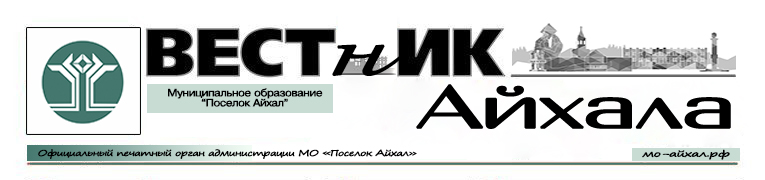 Информационный бюллетень Администрации Муниципального Образования «Поселок Айхал» Мирнинского района Республики Саха (Якутия).Издание официальных документов.Учредитель: Администрация Муниципального Образования «Поселок Айхал».Издатель: Администрация Муниципального Образования «Поселок Айхал».678190 Республика Саха (Якутия) Мирнинский район, пос. Айхал ул. Юбилейная д.7 "а".Редактор: А.А. Байгаскина                                                                 тираж 5 экз.                    (менее 1000 шт.)СОДЕРЖАНИЕРаздел первый.Решения ПСДРаздел второй.Постановления, распоряжения главы поселения.РАЗДЕЛ 1РОССИЙСКАЯ ФЕДЕРАЦИЯ (РОССИЯ)РЕСПУБЛИКА САХА (ЯКУТИЯ)МИРНИНСКИЙ РАЙОНМУНИЦИПАЛЬНОЕ ОБРАЗОВАНИЕ «ПОСЕЛОК АЙХАЛ»ПОСЕЛКОВЫЙ СОВЕТ ДЕПУТАТОВLXIX СЕССИЯРЕШЕНИЕО повестке LXIX сессии поселкового Совета депутатов IV созываЗаслушав и обсудив информацию Заместителя председателя поселкового Совета депутатов IV созыва А.М. Бочарова, руководствуясь Регламентом поселкового Совета депутатов, утвержденного решением поселкового Совета депутатов от 18.12.2007 № 2-5 (с последующими изменениями и дополнениями), поселковый Совет депутатов решил:Включить в повестку LXIX сессии поселкового Совета депутатов IV созыва вопрос «О рассмотрении кандидатуры депутата поселкового Совета депутатов для награждения Почетной грамотой Главы поселка».Вопрос «О согласовании участия муниципального образования «Поселок Айхал» Мирнинского района Республики Саха (Якутия) в конкурсном отборе проектов развития общественной инфраструктуры, основанных на местных инициативах в 2022 году, на территории муниципального образования «Поселок Айхал» Мирнинского района Республики Саха (Якутия)» рассмотреть под № 2.Утвердить повестку LXIX сессии поселкового Совета депутатов IV созыва согласно приложению.Комиссии по мандатам, Регламенту и депутатской этике во время проведения очередной LXIX сессии поселкового Совета депутатов осуществлять контроль за соблюдением Регламента поселкового Совета депутатов.Настоящее решение вступает в силу даты принятия. Контроль исполнения настоящего решения возложить на Председателя поселкового Совета депутатов.ПриложениеУтвержденарешением поселкового Совета депутатовот 16 декабря 2021 года IV-№ 69-1ПОВЕСТКА ДНЯ:Время и место проведения:16 декабря 2021 года, 10 часов 00 минут, зал заседаний Администрации поселкаО повестке LXIX сессии поселкового Совета депутатов IV созываА.М. БочаровО согласовании участия муниципального образования «Поселок Айхал» Мирнинского района Республики Саха (Якутия) в конкурсном отборе проектов развития общественной инфраструктуры, основанных на местных инициативах в 2022 году, на территории муниципального образования «Поселок Айхал» Мирнинского района Республики Саха (Якутия)А.М. Бочаров						Г.Ш. Петровская3.	Об утверждении Положения о муниципальном контроле в сфере благоустройства на территории муниципального образования «Посёлок Айхал» Мирнинского района Республики Саха (Якутия)А.М. Бочаров						И.В. Ховров4.	Об утверждении Положения о муниципальном контроле на автомобильном транспорте, городском наземном электрическом транспорте и в дорожном хозяйстве в границах населенных пунктов муниципального образования «Посёлок Айхал» Мирнинского района Республики Саха (Якутия)А.М. Бочаров						Б.Б. Гымпылов5.	Об утверждении Положения о муниципальном контроле за исполнением единой теплоснабжающей организацией обязательств по строительству, реконструкции и (или) модернизации объектов теплоснабжения в муниципальном образовании «Посёлок Айхал» Мирнинского района Республики Саха (Якутия)А.М. Бочаров						Д.А. Чухарев6.	Об утверждении ставок арендной платы на земельные участки, находящиеся в собственности муниципального образования «Поселок Айхал» Мирнинского района Республики Саха (Якутия), на 2022 годА.М. Бочаров						В.С. Заикина7.	Об утверждении ставок арендной платы за земельные участки, государственная собственность на которые не разграничена, расположенные на территории муниципального образования «Посёлок Айхал» Мирнинского района Республики Саха (ЯкутияА.М. Бочаров						В.С. Заикина8.	О внесении изменений и дополнений в решение поселкового Совета депутатов от 17 декабря 2020 год IV-№ 55-3 «О бюджете муниципального образования «Поселок Айхал» Мирнинского района Республики Саха (Якутия) на 2021 год и на плановый период 2022 и 2023 годов»А.М. Бочаров						В.С. ЛукомскаяОб уверждении бюджета муниципального образования «Поселок Айхал» Мирнинского района Республики Саха (Якутия) 2022 года и плановый период 2023 и 2024 годовА.М. Бочаров						В.С. ЛукомскаяОб утверждении плана работы поселкового Совета депутатов на 2022 годДепутатский корпус					С.В. ЕреминаО внесении изменений и дополнений в Положение о порядке учета предложений и участия граждан в обсуждении проекта решения «О внесении изменений и дополнений в Устав муниципального образования «Поселок Айхал» Мирнинского района Республики Саха (Якутия)», утверждённого решением поселкового Совета депутатов от 27 декабря 2007 года № 4-1В.И. Коренева						С.В. ЕреминаО признании утратившим силу Положения о порядке учета предложений и участия граждан в обсуждении проекта Устава» в новой редакции и утверждении состава организационного комитета по подготовке и проведению публичных слушаний утверждённого решением поселкового Совета депутатов от 10 сентября 2007 года № 25-6В.И. Коренева						С.В. ЕреминаО внесении изменений и дополнений в Положение о порядке опубликования (обнародования) нормативных правовых актов органов местного самоуправления и иной официальной информации в МО «Поселок Айхал», утвержденное решением поселкового Совета депутатов от 15.12.2006 № 14-4, в редакции решения от 27.05.2015 № III-№ 37-7, от 22.05.2018 IV-№ 13-7В.И. Коренева						С.В. ЕреминаОб исполнении Плана (Программы) приватизации муниципального имущества муниципального образования «Поселок Айхал» Мирнинского района Республики Саха (Якутия) за 2021 годА.М. Бочаров						А.В. Бычкова15.	Об утверждении Положения о муниципальном жилищном контроле в муниципальном образовании «Поселок Айхал» Мирнинского района Республики Саха (Якутия)Е.П. Круг						Ю.Ю. Юдина16.	О рассмотрении правотворческой инициативы депутата избирательного округа № 14 Центральный Д.М. АлякшинаА.М. Бочаров						Г.Ш. ПетровскаяД.М. Алякшин						Е.В. ЛачиноваО выплате денежной компенсации депутатам поселкового Совета депутатов, осуществляющим депутатскую деятельность на непостоянной основе, (поощрения за выполняемую работу) по итогам работы в 2021 годуДепутатский корпусОб отмене решения поселкового Совета депутатов от 21 января 2021 года IV-№ 56-7 «О выделении денежных средств по статье расходов 803 0103 9910011410 244 226/1139 на повышение квалификации депутатов»А.М. БочаровОб утверждении Положения о сохранении, использовании и популяризации объектов культурного наследия (памятников истории и культуры), находящихся в собственности муниципального образования «Посёлок Айхал» Мирнинского района Республики Саха (Якутия), и об охране объектов культурного наследия местного значения, расположенных на территории муниципального образования «Посёлок Айхал» Мирнинского района Республики Саха (Якутия)Е.П. Круг							Г.Ш. ПетровскаяА.М. Бочаров							И.В. ХовровО премировании Главы поселка за вклад в достижение результатов в социально-экономическом развитии, повышении эффективности деятельности органов местного самоуправления по итогам IV квартала 2021 годаА.М. БочаровН.А. ПлотниковаО рассмотрении кандидатуры депутата поселкового Совета депутатов для награждения Почетной грамотой Главы поселкаА.М. Бочаров							Г.Ш. ПетровскойО проведении очередной сессии поселкового Совета депутатов А.М. БочаровРОССИЙСКАЯ ФЕДЕРАЦИЯ (РОССИЯ)РЕСПУБЛИКА САХА (ЯКУТИЯ)МИРНИНСКИЙ РАЙОНМУНИЦИПАЛЬНОЕ ОБРАЗОВАНИЕ «ПОСЕЛОК АЙХАЛ»ПОСЕЛКОВЫЙ СОВЕТ ДЕПУТАТОВLXIX СЕССИЯРЕШЕНИЕО согласовании участия муниципального образования «Поселок Айхал» Мирнинского района Республики Саха (Якутия) в конкурсном отборе проектов развития общественной инфраструктуры, основанных на местных инициативах в 2022 году, на территории муниципального образования «Поселок Айхал» Мирнинского района Республики Саха (Якутия)Заслушав и обсудив информацию Заместителя председателя поселкового Совета депутатов А.М. Бочарова, Главы поселка Г.Ш. Петровской, руководствуясь Приказом Министерства финансов Республики Саха (Якутия) от 31 августа 2021 г. № 1-04/1311-Н «Об утверждении Порядка проведения конкурсного отбора проектов развития общественной инфраструктуры, основанных на местных инициативах, на территории муниципальных образований Республики Саха (Якутия)», поселковый Совет депутатов решил:1.	Согласовать участие муниципального образования «Поселок Айхал» Мирнинского района Республики Саха (Якутия) в конкурсном отборе проектов развития общественной инфраструктуры, основанных на местных инициативах в 2022 году, на территории муниципального образования «Поселок Айхал» Мирнинского района Республики Саха (Якутия).2.	Настоящее решение вступает в силу даты принятия. 3.	Контроль исполнения настоящего решения возложить на Председателя поселкового Совета депутатов.РОССИЙСКАЯ ФЕДЕРАЦИЯ (РОССИЯ)РЕСПУБЛИКА САХА (ЯКУТИЯ)МИРНИНСКИЙ РАЙОНМУНИЦИПАЛЬНОЕ ОБРАЗОВАНИЕ «ПОСЕЛОК АЙХАЛ»ПОСЕЛКОВЫЙ СОВЕТ ДЕПУТАТОВLXIX СЕССИЯРЕШЕНИЕОб утверждении Положения о муниципальном контроле в сфере благоустройства на территории муниципального образования «Посёлок Айхал» Мирнинского района Республики Саха (Якутия)В соответствии с пунктом 19 части 1 статьи 14 Федерального закона от 06.10.2003 № 131-ФЗ «Об общих принципах организации местного самоуправления в Российской Федерации», Федеральным законом от 31.07.2020 № 248-ФЗ «О государственном контроле (надзоре) и муниципальном контроле в Российской Федерации», Уставом муниципального образования «Поселок Айхал» Мирнинского района Республики Саха (Якутия), поселковый Совет депутатов решил:Проект решения «Об утверждении Положения о муниципальном контроле в сфере благоустройства на территории муниципального образования «Посёлок Айхал» Мирнинского района Республики Саха (Якутия)» снять с рассмотрения в связи с отсутствием заключения прокуратуры города Удачный.После поступления заключения прокуратуры города Удачный вынести проект решения на рассмотрение внеочередной сессии поселкового Совета депутатов.Настоящее решение вступает в силу даты принятия.РОССИЙСКАЯ ФЕДЕРАЦИЯ (РОССИЯ)РЕСПУБЛИКА САХА (ЯКУТИЯ)МИРНИНСКИЙ РАЙОНМУНИЦИПАЛЬНОЕ ОБРАЗОВАНИЕ «ПОСЕЛОК АЙХАЛ»ПОСЕЛКОВЫЙ СОВЕТ ДЕПУТАТОВLXIX СЕССИЯРЕШЕНИЕОб утверждении Положения о муниципальном контроле на автомобильном транспорте, городском наземном электрическом транспорте и в дорожном хозяйстве в границах муниципального образования «Посёлок Айхал» Мирнинского района Республики Саха (Якутия)В соответствии со статьей 3.1 Федерального закона от 08.11.2007 № 259-ФЗ «Устав автомобильного транспорта и городского наземного электрического транспорта», статьей 13.1 Федерального закона от 08.11.2007 № 257-ФЗ «Об автомобильных дорогах и о дорожной деятельности в Российской Федерации и о внесении изменений в отдельные законодательные акты Российской Федерации», Федеральным законом от 31.07.2020 № 248-ФЗ «О государственном контроле (надзоре) и муниципальном контроле в Российской Федерации», Уставом муниципального образования «Поселок Айхал» Мирнинского района Республики Саха (Якутия), поселковый Совет депутатов решил:Проект решения «Об утверждении Положения о муниципальном контроле на автомобильном транспорте, городском наземном электрическом транспорте и в дорожном хозяйстве в границах муниципального образования «Посёлок Айхал» Мирнинского района Республики Саха (Якутия)» снять с рассмотрения в связи с отсутствием заключения прокуратуры города Удачный.После поступления заключения прокуратуры города Удачный вынести проект решения на рассмотрение внеочередной сессии поселкового Совета депутатов.Настоящее решение вступает в силу даты принятия.РОССИЙСКАЯ ФЕДЕРАЦИЯ (РОССИЯ)РЕСПУБЛИКА САХА (ЯКУТИЯ)МИРНИНСКИЙ РАЙОНМУНИЦИПАЛЬНОЕ ОБРАЗОВАНИЕ «ПОСЕЛОК АЙХАЛ»ПОСЕЛКОВЫЙ СОВЕТ ДЕПУТАТОВLXIX СЕССИЯРЕШЕНИЕОб утверждении Положения о муниципальном контроле за исполнением единой теплоснабжающей организацией обязательств по строительству, реконструкции и (или) модернизации объектов теплоснабжения в муниципальном образовании «Посёлок Айхал» Мирнинского района Республики Саха (Якутия)Заслушав и обсудив информацию Заместителя председателя поселкового Совета депутатов А.М. Бочарова, на основании обращения поселковой администрации от 10 декабря 2021 года исх. № 3406, Письма Департамента по вопросам местного самоуправления Республики Саха (Якутия) от 08.12.2021 г. № 2779-А31, поселковый Совет депутатов решил:Снять с рассмотрения вопрос «Об утверждении Положения о муниципальном контроле за исполнением единой теплоснабжающей организацией обязательств по строительству, реконструкции и (или) модернизации объектов теплоснабжения в муниципальном образовании «Посёлок Айхал» Мирнинского района Республики Саха (Якутия)».Настоящее решение вступает в силу даты принятия.РОССИЙСКАЯ ФЕДЕРАЦИЯ (РОССИЯ)РЕСПУБЛИКА САХА (ЯКУТИЯ)МИРНИНСКИЙ РАЙОНМУНИЦИПАЛЬНОЕ ОБРАЗОВАНИЕ «ПОСЕЛОК АЙХАЛ»ПОСЕЛКОВЫЙ СОВЕТ ДЕПУТАТОВLXIX СЕССИЯРЕШЕНИЕОб утверждении ставок арендной платы на земельные участки,находящиеся в собственности муниципального образования «Поселок Айхал» Мирнинского района Республики Саха (Якутия), на 2022 годРуководствуясь Конституцией Российской Федерации, Земельным кодексом Российской Федерации, Гражданским кодексом Российской Федерации, Федеральным законом от 06.10.2003 № 131-ФЗ «Об общих принципах организации местного самоуправления в РФ», Федеральным законом от 17.04.2006 № 53-ФЗ «О внесении изменений в Земельный кодекс Российской Федерации, Федеральным законом от 21.07.1997 № 122-ФЗ «О государственной регистрации прав на недвижимое имущество и сделок с ним», пунктом 10 статьи 3, пунктом 3 статьи 3.1 Федерального закона от 25.10.2001 № 137-ФЗ «О введении в действие Земельного кодекса Российской Федерации», Постановлением Правительства Российской Федерации от 16.07.2009 № 582 «Об основных принципах определения арендной платы при аренде земельных участков, находящихся в государственной или муниципальной собственности, и о правилах определения размера арендной платы, а также порядка, условий и сроков внесения арендной платы за земли, находящиеся в собственности Российской Федерации», статьей 24 Устава муниципального образования «Поселок Айхал» Мирнинского района Республики Саха (Якутия), поселковый Совет депутатов решил:Утвердить ставки арендной платы на земельные участки, находящиеся в собственности муниципального образования «Поселок Айхал» Мирнинского района Республики Саха (Якутия) на 2022 год согласно Приложению№1, к настоящему решению.Утвердить ставки арендной платы на земельные участки, находящиеся в собственности муниципального образования «Посёлок Айхал» Мирнинского района Республики Саха (Якутия) на 2022 год (на основе классификатора видов разрешенного использования земельных участков) согласно приложению №2 к настоящему решению.В случае реализации юридическими лицами и индивидуальными предпринимателями алкогольной продукции, установить базовую ставку арендной платы в размере 6 % от кадастровой стоимости земельного участка, находящегося в собственности муниципального образования «Посёлок Айхал» Мирнинского района Республики Саха (Якутия), в том числе сданного в субаренду недвижимого имущества, расположенного на данном земельном участке.Установить сроки внесения арендной платы за земельные участки, находящиеся в собственности муниципального образования «Поселок Айхал» Мирнинского района Республики Саха (Якутия), в соответствии с заключенными договорами аренды земельных участков.5		Настоящее решение вступает в силу с 1 января 2022года.6.	Опубликовать настоящее решение в информационном бюллетени «Вестник Айхала» и разместить на официальном сайте администрации поселка (www.мо-айхал.рф).7		Контроль исполнения настоящего Решения возложить на Главу поселка (Г.Ш. Петровскую), Комиссию по бюджету, налоговой политике, землепользованию, собственности. Приложение№1к решениюпоселкового Совета депутатовот 16 декабря 2021 года IV-№ 69-6Ставки арендной платы на земельные участки, находящиеся в собственности муниципального образования «Поселок Айхал» Мирнинского района Республики Саха (Якутия), на 2022годПриложение № 2к решениюпоселкового Совета депутатовот 16 декабря 2021 года IV-№ 69-6ставки арендной платы на земельные участки, находящиеся в собственности муниципального образования «Поселок Айхал» Мирнинского района Республики Саха (Якутия), на 2022год(указанные базовые ставки применяются в случае оформления земельного участка с установленным видом разрешенного использования в соответствии с классификатором видов разрешенного использования земельных участков)──────────────────────────────1 В скобках указаны иные равнозначные наименования.2 Содержание видов разрешенного использования, перечисленных в настоящем классификаторе, допускает без отдельного указания в классификаторе размещение и эксплуатацию линейного объекта (кроме железных дорог общего пользования и автомобильных дорог общего пользования федерального и регионального значения), размещение защитных сооружений (насаждений), объектов мелиорации, антенно-мачтовых сооружений, информационных и геодезических знаков, объектов благоустройства, если федеральным законом не установлено иное.3 Текстовое наименование вида разрешенного использования земельного участка и его код (числовое обозначение) являются равнозначными.РОССИЙСКАЯ ФЕДЕРАЦИЯ (РОССИЯ)РЕСПУБЛИКА САХА (ЯКУТИЯ)МИРНИНСКИЙ РАЙОНМУНИЦИПАЛЬНОЕ ОБРАЗОВАНИЕ «ПОСЕЛОК АЙХАЛ»ПОСЕЛКОВЫЙ СОВЕТ ДЕПУТАТОВLXIX СЕССИЯРЕШЕНИЕОб утверждении ставок арендной платы на земельные участки,находящиеся в собственности муниципального образования «Поселок Айхал» Мирнинского района Республики Саха (Якутия), на 2022 годРуководствуясь Конституцией Российской Федерации, Земельным кодексом Российской Федерации, Гражданским кодексом Российской Федерации, Федеральным законом от 06.10.2003 № 131-ФЗ «Об общих принципах организации местного самоуправления в РФ», Федеральным законом от 17.04.2006 № 53-ФЗ «О внесении изменений в Земельный кодекс Российской Федерации, Федеральным законом от 21.07.1997 № 122-ФЗ «О государственной регистрации прав на недвижимое имущество и сделок с ним», пунктом 10 статьи 3, пунктом 3 статьи 3.1 Федерального закона от 25.10.2001 № 137-ФЗ «О введении в действие Земельного кодекса Российской Федерации», Постановлением Правительства Российской Федерации от 16.07.2009 № 582 «Об основных принципах определения арендной платы при аренде земельных участков, находящихся в государственной или муниципальной собственности, и о правилах определения размера арендной платы, а также порядка, условий и сроков внесения арендной платы за земли, находящиеся в собственности Российской Федерации», статьей 24 Устава муниципального образования «Поселок Айхал» Мирнинского района Республики Саха (Якутия), поселковый Совет депутатов решил:Утвердить ставки арендной платы на земельные участки, находящиеся в собственности муниципального образования «Поселок Айхал» Мирнинского района Республики Саха (Якутия) на 2022 год согласно Приложению№1, к настоящему решению.Утвердить ставки арендной платы на земельные участки, находящиеся в собственности муниципального образования «Посёлок Айхал» Мирнинского района Республики Саха (Якутия) на 2022 год (на основе классификатора видов разрешенного использования земельных участков) согласно приложению №2 к настоящему решению.В случае реализации юридическими лицами и индивидуальными предпринимателями алкогольной продукции, установить базовую ставку арендной платы в размере 6 % от кадастровой стоимости земельного участка, находящегося в собственности муниципального образования «Посёлок Айхал» Мирнинского района Республики Саха (Якутия), в том числе сданного в субаренду недвижимого имущества, расположенного на данном земельном участке.Установить сроки внесения арендной платы за земельные участки, находящиеся в собственности муниципального образования «Поселок Айхал» Мирнинского района Республики Саха (Якутия), в соответствии с заключенными договорами аренды земельных участков.5		Настоящее решение вступает в силу с 1 января 2022года.6.	Опубликовать настоящее решение в информационном бюллетени «Вестник Айхала» и разместить на официальном сайте администрации поселка (www.мо-айхал.рф).7		Контроль исполнения настоящего Решения возложить на Главу поселка (Г.Ш. Петровскую), Комиссию по бюджету, налоговой политике, землепользованию, собственности. Приложение№1к решениюпоселкового Совета депутатовот 16 декабря 2021 года IV-№ 69-6Ставки арендной платы на земельные участки, находящиеся в собственности муниципального образования «Поселок Айхал» Мирнинского района Республики Саха (Якутия), на 2022годПриложение № 2к решениюпоселкового Совета депутатовот 16 декабря 2021 года IV-№ 69-6ставки арендной платы на земельные участки, находящиеся в собственности муниципального образования «Поселок Айхал» Мирнинского района Республики Саха (Якутия), на 2022год(указанные базовые ставки применяются в случае оформления земельного участка с установленным видом разрешенного использования в соответствии с классификатором видов разрешенного использования земельных участков)──────────────────────────────1 В скобках указаны иные равнозначные наименования.2 Содержание видов разрешенного использования, перечисленных в настоящем классификаторе, допускает без отдельного указания в классификаторе размещение и эксплуатацию линейного объекта (кроме железных дорог общего пользования и автомобильных дорог общего пользования федерального и регионального значения), размещение защитных сооружений (насаждений), объектов мелиорации, антенно-мачтовых сооружений, информационных и геодезических знаков, объектов благоустройства, если федеральным законом не установлено иное.3 Текстовое наименование вида разрешенного использования земельного участка и его код (числовое обозначение) являются равнозначными.РОССИЙСКАЯ ФЕДЕРАЦИЯ (РОССИЯ)РЕСПУБЛИКА САХА (ЯКУТИЯ)МИРНИНСКИЙ РАЙОНМУНИЦИПАЛЬНОЕ ОБРАЗОВАНИЕ «ПОСЕЛОК АЙХАЛ»ПОСЕЛКОВЫЙ СОВЕТ ДЕПУТАТОВLXIX СЕССИЯРЕШЕНИЕО внесении изменений и дополнений в решение поселкового Совета депутатов от 17 декабря 2020 год IV-№ 55-3 «О бюджете муниципального образования «Поселок Айхал» Мирнинского района Республики Саха (Якутия) на 2021 год и на плановый период 2022 и 2023 годов»Руководствуясь Бюджетным кодексом Российской Федерации, поселковый Совет депутатов решил:Статья 1.Внести в решение сессии поселкового Совета депутатов от 17 декабря 2021 года IV-№ 55-3 «О бюджете муниципального образования «Поселок Айхал» Мирнинского района Республики Саха (Якутия) на 2021 год и на плановый период 2022 и 2023 годов» следующие изменения и дополнения:В статье 1:а) в подпункте 1.1. общий прогнозируемый объем поступления доходов цифры «300 661 180,16» заменить цифрами «300 631 380,16»;б) в подпункте 1.2. общий объем расходов цифры «319 606 720,98» заменить цифрами «319 576 920,98»;в) в подпункте 2.1. общий объем доходов на 2022 год цифры «194 012 796,14» заменить цифрами «218 512 796,14»;г) в подпункте 2.2. общий объем расходов на 2022 год цифры «194 012 796,14» заменить цифрами «»218 512 796,14».2.	В статье 2:а) в подпункте 4.1. Приложение № 4 (таблица 4.1.) «Прогнозируемый объем поступления доходов в бюджет муниципального образования «Поселок Айхал» Мирнинского района Республики Саха (Якутия) на 2021 год» заменить Приложением № 1 (таблица 1.1.) к настоящему решению;б) в подпункте 4.2. Приложение № 4 (таблица 4.2.) «Прогнозируемый объем поступления доходов в бюджет муниципального образования «Поселок Айхал» Мирнинского района Республики Саха (Якутия)на плановый период 2022 и 2023 годов» заменить Приложением № 1 (таблица 1.2.) к настоящему решению.3.	В статье 3:а) в подпункте 1.1. Приложение № 6 (таблица 6.1.) «Объем расходов по целевым статьям на реализацию муниципальных программ на 2021 год» заменить Приложением № 2 (таблица 2.1.) к настоящему решению;б) в подпункте 1.2. Приложение № 6 (таблица 6.2.) «Объем расходов по целевым статьям на реализацию муниципальных программ на плановый период 2022 и 2023 годов» заменить Приложением № 2 (таблица 2.2.) к настоящему решению;в) в подпункте 2.1. Приложение № 7 (таблица 7.1.) «Объем расходов на реализацию непрограммных средств на 2021 год» заменить Приложением № 3 (таблица 3.1.) к настоящему решению;г) в подпункте 2.2. Приложение № 7 (таблица 7.2.) «Объем расходов на реализацию непрограммных средств на плановый период 2022 и 2023 годов» заменить Приложением № 3 (таблица 3.2.) к настоящему решению;д) в подпункте 3.1. Приложение № 8 (таблица 8.1.) «Распределение бюджетных ассигнований по разделам, подразделам, целевым статьям, группам (группам, подгруппам) видов расходов бюджета муниципального образования «Поселок Айхал» Мирнинского района Республики Саха (Якутия) на 2021 год» заменить Приложением № 4 (таблица 4.1.) к настоящему решению;е) в подпункте 3.2. Приложение №8 (таблица 8.2.) «Распределение бюджетных ассигнований по разделам, подразделам, целевым статьям, группам (группам, подгруппам) видов расходов бюджета муниципального образования «Поселок Айхал» Мирнинского района Республики Саха (Якутия) на плановый период 2022 и 2023 годов» заменить Приложением № 4 (таблица 4.2.) к настоящему решению;ж) в подпункте 4.1. Приложение №9 (таблица 9.1.) «Распределение бюджетных ассигнований по разделам, подразделам, целевым статьям и видам расходов классификации расходов ведомственной структуре расходов бюджета муниципального образования «Поселок Айхал» Мирнинского района Республики Саха (Якутия) на 2021 год» заменить Приложением № 5 (таблица 5.1.) к настоящему решению;з) в подпункте 4.2. Приложение № 9 (таблица 9.2.) «Распределение бюджетных ассигнований по разделам, подразделам, целевым статьям и видам расходов классификации расходов ведомственной структуре расходов бюджета муниципального образования «Поселок Айхал» Мирнинского района Республики Саха (Якутия)на плановый период 2022 и 2023 годов» заменить Приложением № 5 (таблица 5.2.) к настоящему решению;Статья 2.Разместить настоящее решение с приложениями на официальном сайте Администрации МО «Поселок Айхал» (мо-айхал.рф).Настоящее решение вступает в силу с момента опубликования.Контроль исполнения настоящего решения возложить на комиссию по бюджету, налоговой политике, землепользованию, собственности (Бочаров А.М.).РОССИЙСКАЯ ФЕДЕРАЦЯ (РОССИЯ)РЕСПУБЛИКА САХА (ЯКУТИЯ)МИРНИСКИЙ РАЙОНМУНИЦИПАЛЬНОЕ ОБРАЗОВАНИЕ «ПОСЕЛОК АЙХАЛ»ПОСЕЛКОВЫЙ Совет ДЕПУТАТОВLXIX СЕССИЯРЕШЕНИЕО бюджете муниципального образования «Поселок Айхал» Мирнинского района Республики Саха (Якутия) на 2022 год и на плановый период 2023 и 2024 годовРуководствуясь Бюджетным кодексом Российской Федерации, Положения о бюджетном устройстве и бюджетном процессе муниципального образования «Поселок Айхал» Республики Саха (Якутия), прогнозом социально-экономического развития МО «Поселок Айхал» Мирнинского района Республики Саха (Якутия), основными направлениями бюджетной политики МО «Поселок Айхал» Мирнинского района Республики Саха (Якутия), Положением «О налогах и сборах МО «Поселок Айхал» Мирнинского района Республики Саха (Якутия)», поселковый Совет депутатов решил:Статья 1. Основные параметры бюджета муниципального образования «Поселок Айхал» Республики Саха (Якутия) на 2022 год и на плановый период 2023 и 2024 годовУтвердить бюджет муниципального образования «Поселок Айхал» Мирнинского района Республики Саха (Якутия) на 2022 год:1.1.	Общий прогнозируемый объем поступления доходов в размере 218 500 884,19 рублей.1.2.	Общий объем расходов в размере 229 311 157,54 рублей. 1.3.	Дефицит бюджета в размере 10 810 273,35 рублей.Утвердить основные параметры бюджета муниципального образования «Поселок Айхал» Мирнинского района Республики Саха (Якутия) на плановый период 2023 и 2024 годов:2.1.	Прогнозируемый общий объем доходов на 2023 год в размере 150 624 322,24 рублей, на 2024 год в размере 151 940 932,24 рублей.2.2.	Общий объем расходов на 2023 год в размере 150 624 322,24 рублей, в том числе условно утвержденные расходы 3 700 000,00 рублей, на 2024 год в размере 151 940 932,24 рублей, в том числе условно-утвержденные расходы 7 600 000,00 рублей.2.3.	Дефицит бюджета на 2023 год в размере 0,00 рублей, на 2024 год в размере 0,00 рублей.Статья 2. Доходы бюджета муниципального образования «Поселок Айхал» Республики Саха (Якутия) на 2022 и на плановый период 2023 и 2024 годовУтвердить прогнозируемый объем поступления доходов в бюджет муниципального образования «Поселок Айхал» Мирнинского района Республики Саха (Якутия):2.1.	на 2022 год согласно приложению № 1 (таблица 1.1) к настоящему решению;2.2.	на плановый период 2023 и 2024 годов согласно приложению № 1 (таблица 1.2) к настоящему решению.Статья 3. Бюджетные ассигнования бюджета муниципального образования «Поселок Айхал» Республики Саха (Якутия) на 2022 и на плановый период 2023 и 2024 годовУтвердить в пределах объема расходов, установленного статьей 1 настоящего решения, объем расходов по целевым статьям на реализацию муниципальных программ муниципального образования «Поселок Айхал» Мирнинского района Республики Саха (Якутия):на 2022 год согласно приложению №2 (таблица 2.1) к настоящему решению;на плановый период 2023 и 2024 годов согласно приложению №2 (таблица 2.2) к настоящему решению.Утвердить объем расходов распределения бюджетных ассигнований по непрограммным направлениям деятельности муниципального образования «Поселок Айхал» Мирнинского района Республики Саха (Якутия):на 2022 год согласно приложению №3 (таблица 3.1) к настоящему решению;на плановый период 2023 и 2024 годов согласно приложению №3 (таблица 3.2) к настоящему решению.Утвердить распределение бюджетных ассигнований по разделам, подразделам, целевым статьям, группам (группам и подгруппам) видов расходов муниципального образования «Поселок Айхал» Мирнинский район Республики Саха (Якутия):на 2022 год согласно приложению №4 (таблица 4.1) к настоящему решению;на плановый период 2023 и 2024 годов согласно приложению №4 (таблица 4.2) к настоящему решению.Утвердить распределение бюджетных ассигнований бюджета муниципального образования «Поселок Айхал» Мирнинского района Республики Саха (Якутия) по разделам, подразделам, целевым статьям и видам расходов бюджетной классификации расходов в ведомственной структуре расходов:на 2022 год согласно приложению № 5 (таблица 5.1) к настоящему решению;на плановый период 2023 и 2024 годов согласно приложению №5 (таблица 5.2) к настоящему решению.Утвердить объем межбюджетных трансфертов, передаваемых МО «Мирнинский район» Республики Саха (Якутия) из бюджета муниципального образования «Поселок Айхал» Мирнинский район Республики Саха (Якутия), согласно заключенным соглашениям о передаче осуществления части своих полномочий по вопросам местного значения:на 2022 год в размере 3 757 527,22 руб. согласно приложению №6 (таблица 6.1) к настоящему решению;на плановый период 2023 и 2024 годов в размере 3 757 527,22 руб. на 2023 год, в размере 3 757 527,22 руб. на 2024 год согласно приложению №6 (таблица 6.2) к настоящему решению.Утвердить объем межбюджетных трансфертов, передаваемых из федерального бюджета и государственного бюджета Республики Саха (Якутия), из бюджета МО "Мирнинский район" Республики Саха (Якутия) бюджету МО "Поселок Айхал":на 2022 год согласно приложению №7 (таблица 7.1) к настоящему решению;на плановый период 2023 и 2024 годов согласно приложению №7 (таблица 7.2) к настоящему решению.Утвердить объем бюджетных ассигнований муниципального образования «Поселок Айхал» Мирнинского района Республики Саха (Якутия), направляемых на исполнение публичных нормативных обязательств социального характера по разделам, подразделам, целевым статьям расходов, видам расходов, статьям бюджетной классификации:на 2022 год согласно приложению № 8 (таблица 8.1) к настоящему решению;на плановый период 2023 и 2024 годов согласно приложению № 8 (таблица 8.2) к настоящему решению.Утвердить в пределах объема расходов, объем бюджетных ассигнований Дорожного фонда МО «Поселок Айхал» Мирнинского района Мирнинского района Республики Саха (Якутия):на 2022 год в размере 8 697 609,60 рублей согласно приложению № 9 (таблица 9.1) к настоящему решению;на плановый период 2023 и 2024 годов в размере 8 826 563,61 руб. на 2023 год, в размере 9 303 662,87 руб. на 2024 год согласно приложению № 9 (таблица 9.2) к настоящему решению.Статья 4. Субсидии юридическим лицам (за исключением субсидий муниципальным учреждениям), индивидуальным предпринимателям, физическим лицамУстановить, что субсидии юридическим лицам (за исключением субсидий муниципальным учреждениям), индивидуальным предпринимателям, а также физическим лицам – производителям товаров, работ, услуг, на безвозмездной и безвозвратной основе могут предоставляться в рамках выделенных лимитов в целях возмещения недополученных доходов и (или) финансового обеспечения (возмещения) затрат в связи с производством (реализацией) товаров, выполнением работ, оказанием услуг, в следующих случаях:- реализации мероприятий, направленных на поддержку предпринимательства в рамках муниципальной программы «Развитие и поддержка малого и среднего предпринимательства МО «Поселок Айхал» Мирнинского района Республики Саха (Якутия) на 2022-2026 годы».Субсидии, указанные в части 1 настоящей статьи, предоставляются из бюджета МО «Поселок Айхал» Мирнинского района Республики Саха (Якутия) в соответствии с нормативными правовыми актами Администрации МО «Поселок Айхал» Мирнинского района РС (Я), которые должны определять:категории и (или) критерии отбора юридических лиц, имеющих право на получение субсидий;цели, условия и порядок предоставления субсидий;порядок возврата субсидий в случае нарушений условий, установленных при их предоставлении;порядок возврата в текущем финансовом году получателями субсидий остатков субсидий, не использованных в отчетном финансовом году, в случаях, предусмотренных Соглашением о предоставлении субсидий;положения об обязательной проверке главным распорядителем (распорядителем) бюджетных средств, предоставляющим субсидию, органом муниципального финансового контроля соблюдения условий, целей и порядка предоставления субсидий их получателями.При предоставлении субсидий, указанных в части 1 настоящей статьи, обязательным условием их предоставления, включаемым в договоры (соглашения) о предоставлении субсидий, является согласие их получателей на осуществление главным распорядителем (распорядителем) бюджетных средств, предоставившим субсидии, и органами муниципального финансового контроля проверок соблюдения получателями субсидий условий, целей и порядка их предоставления.Статья 5. Субсидии некоммерческим организациям, не являющимся муниципальными учреждениями1.	Субсидии некоммерческим организациям, не являющимся муниципальными учреждениями, могут предоставляться в рамках выделенных лимитов по муниципальным программам в случаях:1)	социального обслуживания, социальной поддержки и защиты граждан;подготовки населения к преодолению последствий стихийных бедствий, экологических, техногенных или иных катастроф, к предотвращению несчастных случаев;оказания помощи пострадавшим в результате стихийных бедствий, экологических, техногенных или иных катастроф, социальных, национальных, религиозных конфликтов, беженцам и вынужденным переселенцам;охраны окружающей среды и защиты животных;охраны и в соответствии с установленными требованиями содержания объектов (в том числе зданий, сооружений) и территорий, имеющих историческое, культовое, культурное или природоохранное значение, и мест захоронений;оказания юридической помощи на безвозмездной или на льготной основе гражданам и некоммерческим организациям и правового просвещения населения, деятельности по защите прав и свобод человека и гражданина;профилактики социально опасных форм поведения граждан;благотворительной деятельности, а также деятельности в области содействия благотворительности и добровольчества;деятельности в области образования, просвещения, науки, культуры, искусства, здравоохранения, профилактики и охраны здоровья граждан, пропаганды здорового образа жизни, улучшения морально-психологического состояния граждан, физической культуры и спорта и содействие указанной деятельности, а также содействия духовному развитию личности;формирования в обществе нетерпимости к коррупционному поведению;развития межнационального сотрудничества, сохранения и защиты самобытности, культуры, языков и традиций народов Российской Федерации;деятельности в сфере патриотического, в том числе военно-патриотического, воспитания граждан Российской Федерации;проведения поисковой работы, направленной на выявление неизвестных воинских захоронений и непогребенных останков защитников Отечества, установления имен погибших и пропавших без вести при защите Отечества;участие в профилактике и (или) тушении пожаров и проведении аварийно-спасательных работ;деятельности в области социальной и культурной адаптации и интеграции мигрантов;мероприятия по медицинской реабилитации и социальной реабилитации, социальной и трудовой реинтеграции лиц, осуществляющих незаконное потребление наркотических средств или психотропных веществ;содействия повышению мобильности трудовых ресурсов;увековечивания памяти жертв политических репрессий.Порядок определения объема и предоставления субсидий, указанных в части 1 настоящей статьи, устанавливается нормативными правовыми актами Администрации МО «Поселок Айхал» Мирнинского района Республики Саха Якутия).Указанный порядок должен содержать положения об обязательной проверке главным распорядителем (распорядителем) бюджетных средств, предоставившим субсидию, и органами муниципального финансового контроля соблюдение условий, целей и порядка предоставления субсидий иными некоммерческим организациями, не являющимися муниципальными учреждениями.При предоставлении субсидий, указанных в части 1 настоящей статьи, обязательным условием их предоставления, включаемым в договоры (соглашения) о предоставлении субсидий, является согласие их получателей на осуществление главным распорядителем (распорядителем) бюджетных средств, предоставившим субсидии, и органами финансового контроля проверок соблюдения получателями субсидий условий, целей и порядка их предоставления. Статья 6. Муниципальные преференции.Вид муниципальной преференции: муниципальные преференции предоставляются в виде снижения арендных платежей по договорам аренды муниципального имущества муниципального образования «Поселок Айхал» Мирнинского района Республики Саха (Якутия).Возврат муниципальной преференции: не предусмотрен. Безвозвратная основа в целях возмещения недополученных доходов.Цель предоставления муниципальной преференции: развитие культуры и спорта.Период предоставления муниципальных преференций: с 01.01.2022 года до 31.12.2022 года.Порядок предоставления муниципальной преференции: муниципальная преференция предоставляется в виде снижения ежемесячной арендной платы в размере 100% на период, указанный в пункте 4 настоящей статьи. Размер муниципальной преференции не может превышать 213 181 (двести тринадцать тысяч сто восемьдесят один) рублей 34 копеек за указанный период.Для рассмотрения вопроса о предоставлении муниципальной преференции заинтересованный хозяйствующий субъект (получатель муниципальной преференции) направляет в Администрацию муниципального образования «Поселок Айхал» Мирнинского района Республики Саха (Якутия) письменное обращение о предоставлении муниципальной преференции с приложением документов, указанных в пунктах 2.1., 2.2. Порядка принятия решений о предоставлении преференций в муниципальном образовании «Поселок Айхал» Мирнинского района Республики Саха (Якутия).Виды деятельности получателя муниципальной преференции:Деятельность учреждений клубного типа: клубов, дворцов и домов культуры, домов народного творчества.Деятельность по показу кинофильмов или видеороликов в кинотеатрах, на открытых площадках или в прочих местах, предназначенных для просмотра фильмов.Деятельность спортивных объектов.Деятельность развлекательная прочая.Деятельность по предоставлению прочих мест для временного проживанияПолучатели муниципальных преференций: получателями муниципальной преференции являются субъекты, осуществляющие виды деятельности, указанные в пункте 6 настоящей статьи.Статья 7. Особенности использования бюджетных ассигнований на обеспечение деятельности органов местного самоуправления МО «Поселок Айхал» Мирнинского района Мирнинского района Республики Саха (Якутия) 1.	Администрации МО «Поселок Айхал» Мирнинского района Республики Саха (Якутия) утвердить план - график в течение 10 рабочих дней со дня доведения объема прав в денежном выражении на принятие и исполнение обязательств.2.	Заключение муниципальных контрактов, иных договоров, подлежащих исполнению за счет средств местного бюджета, производятся в пределах доведенных им лимитов бюджетных обязательств в соответствии с ведомственной, функциональной и экономической структурами расходов бюджета, и с учетом принятых и неисполненных обязательств.3. Учет обязательств, подлежащих исполнению за счет средств местного бюджета, обеспечивается в порядке, установленном Администрацией МО «Поселок Айхал» Мирнинского района Республики Саха (Якутия). При нарушении установленного порядка учета обязательств санкционирование оплаты денежных обязательств данного учреждения приостанавливается в соответствии с порядком, установленным Администрацией МО «Поселок Айхал» Мирнинского района Республики Саха (Якутия).4. Нарушение требований настоящей статьи при заключении указанных в части 1 настоящей статьи контрактов (договоров) является основанием для признания их судом недействительными по иску главного распорядителя (распорядителя) средств бюджета Администрацией МО «Поселок Айхал» Мирнинского района Республики Саха (Якутия). 5. Средства, поступающие во временное распоряжение органов местного самоуправления МО «Поселок Айхал» Мирнинского района Республики Саха (Якутия) и муниципальных учреждений в соответствии с законодательными и иными нормативными правовыми актами, учитываются на лицевых счетах, открытых ими в финансовом органе Администрации МО «Поселок Айхал» Мирнинского района Республики Саха (Якутия).Статья 8. Особенности исполнения бюджета муниципального образования «Поселок Айхал» Республики Саха (Якутия) в 2022 году1. В ходе исполнения бюджета МО «Поселок Айхал» Мирнинского района Республики Саха (Якутия) разрешить вносить изменения в сводную бюджетную роспись без внесения изменений в настоящее решение по основаниям, установленным статьей 217 Бюджетного кодекса Российской Федерации, а также по иным основаниям по перераспределению бюджетных ассигнований между главными распорядителями бюджетных средств, связанных с особенностями исполнения бюджета МО «Поселок Айхал» Мирнинского района Республики Саха (Якутия) в части получения субсидий, субвенций, иных межбюджетных трансфертов и безвозмездных поступлений от физических и юридических лиц, имеющих целевое назначение, сверх объемов, утвержденных настоящим решением.2. Установить, что неиспользованные по состоянию на 1 января 2022 года остатки межбюджетных трансфертов, предоставленных из бюджета МО «Поселок Айхал» Мирнинского района Республики Саха (Якутия), имеющих целевое назначение, подлежат возврату в доход бюджета МО «Поселок Айхал» Мирнинского района Республики Саха (Якутия) в течение первых 15 рабочих дней 2021 в соответствии с п.5 ст.242 Бюджетного кодекса Российской Федерации. Статья 9. Муниципальные внутренние и внешние заимствования муниципального образования «Поселок Айхал» Республики Саха (Якутия)Утвердить Программу муниципальных внутренних и внешних заимствований муниципального образования «Поселок Айхал» Республики Саха (Якутия):на 2022 год согласно приложению № 10 (таблица 10.1) к настоящему решению;на плановый период 2023 и 2024 годов приложению № 10 (таблица 10.2) к настоящему решению.2. Установить предельный объем муниципального внутреннего и внешнего долга муниципального образования «Поселок Айхал» Мирнинского района Республики Саха (Якутия):2.1. на 2022 год в сумме 0,00 рублей;2.2. на плановый период 2023 и 2024 годов в сумме 0,00 рублей на 2023 год, в сумме 0,00 рублей на 2024 год.3. Утвердить верхний предел муниципального внутреннего и внешнего долга, в том числе верхний предел муниципального внутреннего и внешнего долга по муниципальным гарантиям муниципального образования «Поселок Айхал» Республики Саха (Якутия):на 1 января 2023 года в сумме 0,00 рублей;на 1 января 2024 года в сумме 0,00 рублей, на 1 января 2025 года в сумме 0 руб.Установить предельный объем расходов местного бюджета муниципального образования «Поселок Айхал» Республики Саха (Якутия) на обслуживание муниципального долга на 2022 год в сумме 0,00 рублей.Статья 10.	Утвердить программу предоставления и план возврата бюджетных кредитов:на 2021 год согласно приложению № 11 (таблица 11.1) к настоящему решению;на плановый период 2022 и 2023 годов согласно приложению № 11 (таблица 11.2) к настоящему решению.Статья 11.	Утвердить Программу муниципальных гарантий муниципального образования «Поселок Айхал» Республики Саха (Якутия) на 2022-2024 годы согласно приложению № 12 к настоящему решению.Статья 12.	Утвердить источники финансирования дефицита бюджета муниципального образования «Поселок Айхал» Республики Саха (Якутия):на 2022 год согласно приложению № 13 (таблица 13.1) к настоящему решению;на плановый период 2023 и 2024 годов согласно приложению № 13 (таблица 13.2) к настоящему решению.Статья 13.	Настоящее решение опубликовать в информационном бюллетене Администрации МО «Поселок Айхал» Мирнинского района РС (Я) «Вестник Айхала» и разместить с приложениями на официальном сайте МО «Поселок Айхал» Мирнинского района Республики Саха (Якутия) (www.мо-айхал.рф).Статья 14.	Настоящее решение вступает в силу с 1 января 2022 года.Статья 15.	Контроль исполнения настоящего решения возложить на комиссию по бюджету, налоговой политике, землепользованию, собственности (Бочаров А.М.).Приложение № 1к решению поселкового Совета депутатовот 16 декабря 2021 года IV-№ 69-9Таблица 1.1.Прогнозируемый объем поступления доходов в бюджет муниципального образования «Поселок Айхал» Мирнинского района Республики Саха (Якутия)рублиПриложение № 1к решению поселкового Совета депутатовот 16 декабря 2021 года IV-№ 69-9Таблица 1.2.Прогнозируемый объем поступления доходов в бюджет муниципального образования «Поселок Айхал» Мирнинского района Республики Саха (Якутия)рублиПриложение № 2к решению поселкового Совета депутатовот 16 декабря 2021 года IV-№ 69-9таблица 2.1.Распределение бюджетных ассигнований по целевым статьям и группам видов расходов на реализацию муниципальных программ на 2022 годрублиПриложение № 2к решению поселкового Совета депутатовот 16 декабря 2021 года IV-№ 69-9таблица 2.2.Распределение бюджетных ассигнований по целевым статьям и группам видов расходов на реализацию муниципальных программ на 2023, 2024 годрублиПриложение № 3к решению поселкового Совета депутатовот 16 декабря 2021 года IV-№ 69-9таблица 3.1.Распределение бюджетных ассигнований по непрограммным направлениям деятельности на 2022 годрублиПриложение № 3к решению поселкового Совета депутатовот 16 декабря 2021 года IV-№ 69-9таблица 3.2.Распределение бюджетных ассигнований по непрограммным направлениям деятельности на 2023, 2024 годрублиПриложение № 4к решению поселкового Совета депутатовот 16 декабря 2021 года IV-№ 69-9таблица 4.1.Распределение бюджетных ассигнований по разделам, подразделам, целевым статьям, группам (группам и подгруппам) видов расходов муниципального образования «Поселок Айхал» Мирнинский район Республики Саха (Якутия) на 2022 годПриложение № 4к решению поселкового Совета депутатовот 16 декабря 2021 года IV-№ 69-9таблица 4.2.Распределение бюджетных ассигнований по разделам, подразделам, целевым статьям, группам (группам, подгруппам) видов расходов муниципального образования «Поселок Айхал» Мирнинский район Республики Саха (Якутия) на плановый период 2023 и 2024 годыПриложение № 5к решению поселкового Совета депутатовот 16 декабря 2021 года IV-№ 69-9таблица 5.1.Распределение бюджетных ассигнований по разделам, подразделам, целевым статьям и видам расходов бюджетной классификации расходов в ведомственной структуре расходов муниципального образования «Поселок Айхал» Мирнинский район Республики Саха (Якутия) на 2022 годПриложение № 5к решению поселкового Совета депутатовот 16 декабря 2021 года IV-№ 69-9таблица 5.2.Распределение бюджетных ассигнований по разделам, подразделам, целевым статьям и видам расходов бюджетной классификации расходов в ведомственной структуре расходов муниципального образования «Поселок Айхал» Мирнинский район Республики Саха (Якутия) на 2023 и 2024 годыПриложение № 6к решению поселкового Совета депутатовот 16 декабря 2021 года IV-№ 69-9таблица 6.1.Объем иных межбюджетных трансфертов, передаваемых муниципальному образованию «Мирнинский район» Республики Саха (Якутия), согласно заключенным соглашениям о передаче осуществления части своих полномочий по вопросам местного значения на 2022 годПриложение № 6к решению поселкового Совета депутатовот 16 декабря 2021 года IV-№ 69-9таблица 6.2.Объем иных межбюджетных трансфертов, передаваемых муниципальному району (поселению) согласно заключенным соглашениям о передаче осуществления части своих полномочий по вопросам местного значения на 2023 - 2024 годыПриложение № 7к решению поселкового Совета депутатовот 16 декабря 2021 года IV-№ 69-9 таблица 7.1.Объем межбюджетных трансфертов, передаваемых из федерального бюджета и государственного бюджета Республики Саха (Якутия), из бюджета муниципального образования «Мирнинский район» Республики Саха (Якутия) бюджету муниципального образования «Поселок Айхал» Мирнинского района Республики Саха (Якутия) на 2022 годрублейПриложение № 7к решению поселкового Совета депутатовот 16 декабря 2021 года IV-№ 69-9таблица 7.2. Объем межбюджетных трансфертов, передаваемых из федерального бюджета и государственного бюджета Республики Саха (Якутия), из бюджета муниципального образования «Мирнинский район» Республики Саха (Якутия) бюджету муниципального образования «Поселок Айхал» Мирнинского района Республики Саха (Якутия) на плановый период 2023 и 2024 годоврублейПриложение № 8к решению поселкового Совета депутатовот 16 декабря 2021 года IV-№ 69-9таблица 8.1.Объем бюджетных ассигнований муниципального образования «Поселок Айхал» Мирнинского района Республики Саха (Якутия) направляемых на исполнение публичных нормативных обязательств социального характера, на 2022 год по разделам, подразделам, целевым статьям расходов, видам расходов, статьям бюджетной классификацииПриложение № 8к решению поселкового Совета депутатовот 16 декабря 2021 года IV-№ 69-9таблица 8.2.Объем бюджетных ассигнований муниципального образования «Поселок Айхал» Мирнинского района Республики Саха (Якутия), направляемых на исполнение публичных нормативных обязательств социального характера, на плановый период 2023-2024 годы по разделам, подразделам, целевым статьям расходов, видам расходов, статьям бюджетной классификацииПриложение № 9к решению поселкового Совета депутатовот 16 декабря 2021 года IV-№ 69-9таблица 9.1.Объем расходов Дорожного фонда муниципального образования «Поселок Айхал» Мирнинский район Республики Саха (Якутия) на 2022 годв рубляхПриложение № 9к решению поселкового Совета депутатовот 16 декабря 2021 года IV-№ 69-9таблица 9.2.Объем расходов Дорожного фонда муниципального образования «Поселок Айхал» Мирнинский район Республики Саха (Якутия) на плановый период 2023 и 2024 годовв рубляхПриложение № 10к решению поселкового Совета депутатовот 16 декабря 2021 года IV-№ 69-9таблица 10.1Программа муниципальных заимствований муниципального образования «Поселок Айхал» Мирнинский район Республики Саха (Якутия)  на 2022 год		 рублейВерхний предел муниципального долга муниципального образования «Поселок Айхал» Мирнинский район Республики Саха (Якутия)рублейПриложение № 10к решению поселкового Совета депутатовот 16 декабря 2021 года IV-№ 69-9таблица 10.2.Программа муниципальных заимствований муниципального образования «Поселок Айхал» Мирнинский район Республики Саха (Якутия)  на плановый период 2023 и 2024 годов рублейВерхний предел муниципального долга муниципального образования «Поселок Айхал» Мирнинский район Республики Саха (Якутия)рублейПриложение № 11к решению поселкового Совета депутатовот 16 декабря 2021 года IV-№ 69-9таблица 11.1.План возврата бюджетных кредитов из бюджета муниципального образования «Поселок Айхал» Мирнинский район Республики Саха (Якутия) бюджету муниципального образования «Мирнинский район» Республики Саха (Якутия) в 2022 году  в рубляхПриложение № 11к решению поселкового Совета депутатовот 16 декабря 2021 года IV-№ 69-9таблица 11.2.План возврата бюджетных кредитов из бюджета муниципального образования «Поселок Айхал» Мирнинский район Республики Саха (Якутия) бюджету муниципального образования «Мирнинский район» Республики Саха (Якутия) на плановый период 2022 и 2023 годов в рубляхПриложение № 12к решению поселкового Совета депутатовот 16 декабря 2021 года IV-№ 69-9Программа муниципальных гарантий муниципального образования «Поселок Айхал» Мирнинский район Республики Саха (Якутия)  на 2022-2024 годыПеречень, подлежащих предоставлению муниципальных гарантий в 2022-2024 гг.		2. Общий объем бюджетных ассигнований, предусмотренных на исполнение муниципальных гарантий муниципального образования «Поселок Айхал» Мирнинский район Республики Саха (Якутия) по возможным гарантийным случаям в 2022-2024 годах руб.Приложение № 13к решению поселкового Совета депутатовот 16 декабря 2021 года IV-№ 69-9таблица 13.1.Источники финансирования дефицита бюджета в 2022 году(руб.)Приложение № 13к решению поселкового Совета депутатовот 16 декабря 2021 года IV-№ 69-9таблица 13.2.Источники финансирования дефицита бюджета на плановый период 2023 - 2024 годы(руб.)РОССИЙСКАЯ ФЕДЕРАЦИЯ (РОССИЯ)РЕСПУБЛИКА САХА (ЯКУТИЯ)МИРНИНСКИЙ РАЙОНМУНИЦИПАЛЬНОЕ ОБРАЗОВАНИЕ «ПОСЕЛОК АЙХАЛ»ПОСЕЛКОВЫЙ СОВЕТ ДЕПУТАТОВLXIX СЕССИЯРЕШЕНИЕОб утверждении Плана работы поселкового Совета депутатов на 2022 годЗаслушав и обсудив информацию Заместителя председателя поселкового Совета депутатов А.М. Бочарова, председателей постоянных комиссий поселкового Совета депутатов, поселковый Совет депутатов решил:1.	Утвердить План работы поселкового Совета депутатов на 2022 года согласно приложению к настоящему решению.2.	Депутатам поселкового Совета депутатов в срок до 13 января 2022 года предоставить в Секретариат поселкового Совета депутатов отчеты по итогам работы за 2021 год.3.	Настоящее решение вступает в силу с 01 января 2022 года.4.	Разместить настоящее решение на официальном сайте органов местного самоуправления в сети «Интернет» (www.мо-айхал.рф).5.	Контроль исполнения настоящего решения возложить на Председателя поселкового Совета депутатов.РОССИЙСКАЯ ФЕДЕРАЦИЯ (РОССИЯ)РЕСПУБЛИКА САХА (ЯКУТИЯ)МИРНИНСКИЙ РАЙОНМУНИЦИПАЛЬНОЕ ОБРАЗОВАНИЕ «ПОСЕЛОК АЙХАЛ»ПОСЕЛКОВЫЙ СОВЕТ ДЕПУТАТОВLXIX СЕССИЯРЕШЕНИЕО внесении изменений и дополнений в Положение о порядке учета предложений и участия граждан в обсуждении проекта решения «О внесении изменений и дополнений в Устав муниципального образования «Поселок Айхал» Мирнинского района Республики Саха (Якутия)», утверждённого решением поселкового Совета депутатов от 27 декабря 2007 года № 4-1Руководствуясь статьей 28 Федерального закона от 6 октября 2003 г. № 131-ФЗ «Об общих принципах организации местного самоуправления в Российской Федерации», Уставом муниципального образования «Поселок Айхал» Мирнинского района Республики Саха (Якутия), Положением о публичных слушаниях, общественных обсуждениях в муниципальном образовании «Поселок Айхал», утвержденным решением поселкового Совета депутатов от 22 марта 2006 г. № 9-2 (с последующими изменениями и дополнениями), поселковый Совет депутатов решил:Внести следующие изменения и дополнения в Положение о порядке учета предложений и участия граждан в обсуждении проекта решения «О внесении изменений и дополнений в Устав муниципального образования «Поселок Айхал» Мирнинского района Республики Саха (Якутия)», утверждённого решением поселкового Совета депутатов от 27 декабря 2007 года № 4-1 (далее по тексту – Положение):абзацы второй и третий пункта 2статьи 2 Положения дополнить изложить в следующей редакции содержания;«с указанием названия коллектива или фамилии, имени, отчества, адреса гражданина, контактного телефона.Предложения по проект Решения, вынесенному на публичные слушания, направляются:- по адресу: поселок Айхал, улица Юбилейная, дом 7а, 102 кабинет, по факсу: +7 (41136) 4-96-63 доб. 1 в соответствии с графиком работы органа местного самоуправления;- через официальный сайт органа местного самоуправления в информационно-телекоммуникационной сети «Интернет».»;в пункте 5 статьи 4 Положения после слов «опубликованию» дополнить фразой «, том числе посредством его размещения на официальном сайте органа местного самоуправления в информационно-телекоммуникационной сети «Интернет».».Опубликовать (обнародовать) настоящее решение в информационном бюллетене «Вестник Айхала» и разместить настоящее решение на официальном сайте Администрации МО «Поселок Айхал» (www.мо-айхал.рф).Настоящее решение вступает в силу после его официального опубликования (обнародования).4.	Контроль за исполнением настоящего решения возложить на Главу поселка.РОССИЙСКАЯ ФЕДЕРАЦИЯ (РОССИЯ)РЕСПУБЛИКА САХА (ЯКУТИЯ)МИРНИНСКИЙ РАЙОНМУНИЦИПАЛЬНОЕ ОБРАЗОВАНИЕ «ПОСЕЛОК АЙХАЛ»ПОСЕЛКОВЫЙ СОВЕТ ДЕПУТАТОВLXIX СЕССИЯРЕШЕНИЕО признании утратившим силу Положения о порядке учета предложений и участия граждан в обсуждении проекта Устава» в новой редакции и утверждении состава организационного комитета по подготовке и проведению публичных слушаний утверждённого решением поселкового Совета депутатов от 10 сентября 2007 года № 25-6Руководствуясь статьей 748 Федерального закона от 6 октября 2003 г. № 131-ФЗ «Об общих принципах организации местного самоуправления в Российской Федерации», статьей 44 Устава муниципального образования «Поселок Айхал» Мирнинского района Республики Саха (Якутия), поселковый Совет депутатов решил:Признать утратившим силу Положение о порядке учета предложений и участия граждан в обсуждении проекта Устава в новой редакции и утверждении состава организационного комитета по подготовке и проведению публичных слушаний, утверждённое решением поселкового Совета депутатов от 10 сентября 2007 года № 25-6.Опубликовать (обнародовать) настоящее решение в информационном бюллетене «Вестник Айхала» и разместить настоящее решение на официальном сайте Администрации МО «Поселок Айхал» (www.мо-айхал.рф).Настоящее решение вступает в силу после его официального опубликования (обнародования).4.	Контроль за исполнением настоящего решения возложить на Главу поселка.РОССИЙСКАЯ ФЕДЕРАЦИЯ (РОССИЯ)РЕСПУБЛИКА САХА (ЯКУТИЯ)МИРНИНСКИЙ РАЙОНМУНИЦИПАЛЬНОЕ ОБРАЗОВАНИЕ «ПОСЕЛОК АЙХАЛ»ПОСЕЛКОВЫЙ СОВЕТ ДЕПУТАТОВLXIX СЕССИЯРЕШЕНИЕО внесении изменений и дополнений в Положение о порядке опубликования (обнародования) нормативных правовых актов органов местного самоуправления и иной официальной информации в МО «Поселок Айхал», утвержденное решением поселкового Совета депутатов от 15.12.2006 № 14-4, в редакции решения от 27.05.2015 № III-№ 37-7, от 22.05.2018 IV-№ 13-7Руководствуясь статьей 47 Федерального закона от 6 октября 2003 года № 131-ФЗ «Об общих принципах организации местного самоуправления в Российской Федерации», статьей 45 Устава муниципального образования «Поселок Айхал» Мирнинского района Республики Саха (Якутия), Положением об информационном бюллетене «Вестник Айхала» муниципального образования «Поселок Айхал» Мирнинского района Республики Саха (Якутия), утвержденным решением поселкового Совета депутатов 30 октября 2019 года IV- № 35-10 (с последующими изменениями и дополнениями), поселковый Совет депутатов решил:Внести следующие изменения и дополнения в Положение о порядке опубликования (обнародования) нормативных правовых актов органов местного самоуправления и иной официальной информации в МО «Поселок Айхал», утвержденное решением поселкового Совета депутатов от 15декабря 2006 года № 14-4, в редакции решения от 27 мая 2015 года № III-№ 37-7, от 22 мая 2018 года IV-№ 13-7 (далее по тексту – Положение):в абзаце третьем пункта 4.1 части 4 Положения словосочетание «еженедельная информационная газета «Новости Айхала» заменить словосочетанием «информационный бюллетень «Вестник Айхала».Опубликовать (обнародовать) настоящее решение в информационном бюллетене «Вестник Айхала» и разместить настоящее решение на официальном сайте Администрации МО «Поселок Айхал» (www.мо-айхал.рф).Настоящее решение вступает в силу после его официального опубликования (обнародования).4.	Контроль за исполнением настоящего решения возложить на Главу поселка.РОССИЙСКАЯ ФЕДЕРАЦИЯ (РОССИЯ)РЕСПУБЛИКА САХА (ЯКУТИЯ)МИРНИНСКИЙ РАЙОНМУНИЦИПАЛЬНОЕ ОБРАЗОВАНИЕ «ПОСЕЛОК АЙХАЛ»ПОСЕЛКОВЫЙ СОВЕТ ДЕПУТАТОВLXIX СЕССИЯРЕШЕНИЕОб исполнении Плана (Программы) приватизации муниципального имущества муниципального образования «Поселок Айхал» Мирнинского района Республики Саха (Якутия) на 2021 год и плановый период 2022 и 2023 годовРуководствуясь статьей 217 Гражданского кодекса Российской федерации, Федеральным законом от 21.12.2001 № 178-ФЗ «О приватизации государственного и муниципального имущества», Положением о порядке приватизации муниципального имущества в муниципальном образовании «Поселок Айхал, утвержденным решением» поселкового Совета депутатов от 30.01.2007 № 16-1 (с последующими изменениями и дополнениями), поселковый Совет депутатов решил:Информацию об исполнении Плана (Программы) приватизации муниципального имущества муниципального образования «Поселок Айхал» Мирнинского района Республики Саха (Якутия) на 2021 год принять к сведению.Настоящее Решение вступает в силу с момента его принятия. Контроль исполнения настоящего решения возложить на Главу поселка.ПриложениеК решению поселкового Совета депутатовот 16 декабря 2021 года № 69-14О ходе исполнения Плана (Программы) приватизации муниципального имущества муниципального образования «Поселок Айхал»Мирнинского района Республики Саха (Якутия) на 2021 год и плановый период 2022, 2023г.РОССИЙСКАЯ ФЕДЕРАЦИЯ (РОССИЯ)РЕСПУБЛИКА САХА (ЯКУТИЯ)МИРНИНСКИЙ РАЙОНМУНИЦИПАЛЬНОЕ ОБРАЗОВАНИЕ «ПОСЕЛОК АЙХАЛ»ПОСЕЛКОВЫЙ СОВЕТ ДЕПУТАТОВLXIX СЕССИЯРЕШЕНИЕОб утверждении Положения о муниципальном жилищном контроле в муниципальном образовании «Поселок Айхал» Мирнинского района Республики Саха (Якутия)В соответствии со статьей 20 Жилищного кодекса Российской Федерации, Федеральным законом от 31.07.2020 № 248-ФЗ «О государственном контроле (надзоре) и муниципальном контроле в Российской Федерации», Уставом муниципального образования «Поселок Айхал» Мирнинского района Республики Саха (Якутия), поселковый Совет депутатов решил:Проект решения «Об утверждении Положения о муниципальном жилищном контроле в муниципальном образовании «Поселок Айхал» Мирнинского района Республики Саха (Якутия)» снять с рассмотрения в связи с отсутствием заключения прокуратуры города Удачный.После поступления заключения прокуратуры города Удачный вынести проект решения на рассмотрение внеочередной сессии поселкового Совета депутатов.Настоящее решение вступает в силу даты принятия.РОССИЙСКАЯ ФЕДЕРАЦИЯ (РОССИЯ)РЕСПУБЛИКА САХА (ЯКУТИЯ)МИРНИНСКИЙ РАЙОНМУНИЦИПАЛЬНОЕ ОБРАЗОВАНИЕ «ПОСЕЛОК АЙХАЛ»ПОСЕЛКОВЫЙ СОВЕТ ДЕПУТАТОВLXIX СЕССИЯРЕШЕНИЕО рассмотрении правотворческой инициативы депутата избирательного округа № 14 Центральный Д.М. АлякшинаЗаслушав и обсудив информацию Заместителя председателя поселкового Совета депутатов IV созыва А.М. Бочарова, депутата избирательного округа № 5 Экспедиционный А.Ю. Дубно, Главы поселка Г.Ш. Петровской, руководствуясь Законом Республики Саха (Якутия) от 10 ноября 2010 года 865-З № 631-IV «О гарантиях осуществления полномочий депутата, члена выборного органа местного самоуправления, выборного должностного лица местного самоуправления в Республике Саха (Якутия)», частью 8 статьи 27 Устава муниципального образования «Поселок Айхал» Мирнинского района Республики Саха (Якутия), Положением о порядке предоставления депутатам поселкового Совета депутатов, работающим на непостоянной основе, гарантий, компенсаций и выплат, связанных с осуществлением ими депутатских полномочий, утвержденным решением поселкового Совета депутатов от 22 мая 2007 года № 22-3 (с последующими изменениями и дополнениями), поселковый Совет депутатов решил:Инициировать проведение совместной комиссии депутатов поселкового Совета и специалистов поселковой администрации для рассмотрения вариантов для решения вопроса об обустройстве тротуара по ул. Энтузиастов от МКД № 2 к МКД №№ 1 и 3 со сроками реализации в 2022-2023 г.г.Поселковой администрации предоставить примерную стоимость работ и предложения по решению вопроса, в том числе по вариантам:-		расширение и отсыпка дороги в правую сторону (при движении о МКД №№ 1 и 3 к МКД № 2);-		организация тротуара и одностороннего движения;-		срезка с левой стороны грунта (при движении о МКД №№ 1 и 3 к МКД № 2), переоформление технической документации;-		организация перехода через Парк имени первооткрывателя-каюра Николая Алексеева.Настоящее решение вступает в силу даты принятия. Контроль исполнения настоящего решения возложить на Председателя поселкового Совета депутатов, Главу поселка.РОССИЙСКАЯ ФЕДЕРАЦИЯ (РОССИЯ)РЕСПУБЛИКА САХА (ЯКУТИЯ)МИРНИНСКИЙ РАЙОНМУНИЦИПАЛЬНОЕ ОБРАЗОВАНИЕ «ПОСЕЛОК АЙХАЛ»ПОСЕЛКОВЫЙ СОВЕТ ДЕПУТАТОВLXIX СЕССИЯРЕШЕНИЕО выплате денежной компенсации депутатам поселкового Совета депутатов, осуществляющим депутатскую деятельность на непостоянной основе, (поощрения за выполняемую работу) по итогам работы в 2021 годуЗаслушав и обсудив информацию Заместителя председателя поселкового Совета депутатов IV созыва А.М. Бочарова, в целях соблюдения гарантий осуществления полномочий депутатами поселкового Совета депутатов, руководствуясь Законом Республики Саха (Якутия) от 10 ноября 2010 года N 865-З № 631-IV «О гарантиях осуществления полномочий депутата, члена выборного органа местного самоуправления, выборного должностного лица местного самоуправления в Республике Саха (Якутия)», частью 8 статьи 27 Устава муниципального образования «Поселок Айхал» Мирнинского района Республики Саха (Якутия), Положением о порядке предоставления депутатам Айхальского поселкового Совета, работающим на непостоянной основе, гарантий, компенсаций и выплат, связанных с осуществлением ими депутатских полномочий, утвержденным решением поселкового Совета депутатов от 22.05.2007 № 22-3, в редакции решений от 29.01.2010 № 30-7, 26.04.2011 № 44-20, от 10.10.2012 № 60-8, поселковый Совет депутатов решил:Поощрить за добросовестное исполнение своих обязанностей по итогам работы в 2021 году депутатов поселкового Совета депутатов IV созыва.Денежные средства использовать со статьи 226 подраздела 0103.Администрации МО «Поселок Айхал» обеспечить перечисление денежной компенсации депутатам поселкового Совета депутатов.Настоящее решение вступает в силу с момента его принятия.Контроль исполнения настоящего решения возложить на Председателя поселкового Совета депутатов, Главу поселка.РОССИЙСКАЯ ФЕДЕРАЦИЯ (РОССИЯ)РЕСПУБЛИКА САХА (ЯКУТИЯ)МИРНИНСКИЙ РАЙОНМУНИЦИПАЛЬНОЕ ОБРАЗОВАНИЕ «ПОСЕЛОК АЙХАЛ»ПОСЕЛКОВЫЙ СОВЕТ ДЕПУТАТОВLXIX СЕССИЯРЕШЕНИЕОб отмене решения поселкового Совета депутатов от 21 января 2021 года IV-№ 56-7 «О выделении денежных средств по статье расходов 803 0103 9910011410 244 226/1139 на повышение квалификации депутатов»Заслушав и обсудив информацию Заместителя председателя поселкового Совета депутатов А.М. Бочарова, поселковый Совет депутатов решил:Не отменять решение поселкового Совета депутатов от 21 января 2021 года IV-№ 56-7 «О выделении денежных средств по статье расходов 803 0103 9910011410 244 226/1139 на повышение квалификации депутатов».Настоящее решение вступает в силу даты принятия.Контроль исполнения настоящего решения возложить на Председателя поселкового Совета депутатов.РОССИЙСКАЯ ФЕДЕРАЦИЯ (РОССИЯ)РЕСПУБЛИКА САХА (ЯКУТИЯ)МИРНИНСКИЙ РАЙОНМУНИЦИПАЛЬНОЕ ОБРАЗОВАНИЕ «ПОСЕЛОК АЙХАЛ»ПОСЕЛКОВЫЙ СОВЕТ ДЕПУТАТОВLXIX СЕССИЯРЕШЕНИЕОб утверждении Положения о сохранении, использовании и популяризации объектов культурного наследия (памятников истории и культуры), находящихся в собственности муниципального образования «Посёлок Айхал» Мирнинского района Республики Саха (Якутия), и об охране объектов культурного наследия местного значения, расположенных на территории муниципального образования «Посёлок Айхал» Мирнинского района Республики Саха (Якутия)В соответствии с Федеральным законом от 06.10.2003 № 131-ФЗ «Об общих принципах организации местного самоуправления в Российской Федерации», Федеральным законом от 25.06.2002 г. № 73-ФЗ «Об объектах культурного наследия (памятников истории и культуры) народов Российской Федерации, Законом Республики Саха (Якутия) от 26.03.2015. 1441-З №437-V «О реализации отдельных полномочий в области сохранения, использования, популяризации и государственной охраны объектов культурного наследия (памятников истории и культуры) народов Российской Федерации в Республике Саха (Якутия), законом Республики Саха (Якутия) от 26.11.2014г. 1367-З №291-V «О закреплении за сельскими поселениями Республики Саха (Якутия) вопросов местного значения», Уставом муниципального образования «Поселок Айхал» Мирнинского района Республики Саха (Якутия), поселковый Совет депутатов решил:1.	Утвердить прилагаемое Положение о сохранении, использовании и популяризации объектов культурного наследия (памятников истории и культуры), находящихся в собственности муниципального образования «Посёлок Айхал» Мирнинского района Республики Саха (Якутия), и об охране объектов культурного наследия местного значения, расположенных на территории муниципального образования «Посёлок Айхал» Мирнинского района Республики Саха (Якутия).2.	Опубликовать настоящее решение в информационном бюллетене «Вестник Айхала» и разместить на официальном сайте администрации муниципального образования «Посёлок Айхал» Мирнинского района Республики Саха (Якутия) (www.мо-айхал.рф).3.	Настоящее решение вступает в силу с момента официального опубликования. УТВЕРЖДЕНОрешением поселкового Совета депутатовот 16 декабря 2021 года № 69-19Положение о сохранении, использовании и популяризации объектов культурного наследия (памятников истории и культуры), находящихся в собственности муниципального образования «Посёлок Айхал» Мирнинского района Республики Саха (Якутия), и об охране объектов культурного наследия местного значения, расположенных на территории муниципального образования «Посёлок Айхал» Мирнинского района Республики Саха (Якутия)1.Общие положения и основные понятия1.1.Положение «О сохранении, использовании и популяризации объектов культурного наследия (памятников истории и культуры), находящихся в собственности городского поселения муниципального образования «Посёлок Айхал» Мирнинского района Республики Саха (Якутия), и об охране объектов культурного наследия местного значения, расположенных на территории муниципального образования «Посёлок Айхал» Мирнинского района Республики Саха (Якутия) (далее - Положение) разработано в соответствии с Федеральным законом от 06.10.2003г. № 131-ФЗ «Об общих принципах организации местного самоуправления в Российской Федерации», Федеральным законом от 25.06.2002г. №7З-ФЗ «Об объектах культурного наследия (памятниках истории и культуры) народов Российской Федерации», Законом Республики Саха (Якутия) от 26.03.2015г. 1441-З №437-V «О реализации отдельных полномочий в области сохранения, использования, популяризации и государственной охраны объектов культурного наследия (памятников истории и культуры) народов Российской Федерации в Республике Саха (Якутия), законом Республики Саха (Якутия) от 26.11.2014г. 1367-З №291-V «О закреплении за сельскими поселениями Республики Саха (Якутия) вопросов местного значения».1.2. Настоящее Положение направлено на реализацию своих полномочий Администрацией муниципального образования «Посёлок Айхал» Мирнинского района Республики Саха (Якутия) в сфере охраны, сохранения, использования, популяризации объектов культурного наследия (памятников истории и культуры) в соответствии с действующим законодательством Российской Федерации и Республики Саха (Якутия).1.3. К объектам культурного наследия (памятникам истории и культуры) народов Российской Федерации (далее - объекты культурного наследия, сокращенно ОКН) относятся объекты недвижимого имущества (включая объекты археологического наследия) и иные объекты с исторически связанными с ними территориями, произведениями живописи, скульптуры, декоративно-прикладного искусства, объектами науки и техники и иными предметами материальной культуры, возникшие в результате исторических событий, представляющие собой ценность с точки зрения истории, археологии, архитектуры, градостроительства, искусства, науки и техники, эстетики, этнологии или антропологии, социальной культуры и являющиеся свидетельством эпох и цивилизаций, подлинными источниками информации о зарождении и развитии культуры. 1.4. К объектам культурного наследия (памятники истории и культуры) местного (муниципального) значения, расположенных на территории муниципального образования «Посёлок Айхал» Мирнинского района Республики Саха (Якутия) (далее - ОКН МЗ) относятся объекты, обладающие историко-архитектурной, художественной, научной и мемориальной ценностью, имеющие особое значение для истории и культуры муниципального образования «Посёлок Айхал» Мирнинского района Республики Саха (Якутия) (не являются объектами культурного наследия регионального и федерального значения), включенные в единый государственный реестр объектов культурного наследия (памятников истории и культуры) народов Российской Федерации в качестве местного (муниципального) значения.1.5.  К объектам культурного наследия, находящихся в собственности муниципального образования «Посёлок Айхал» Мирнинского района Республики Саха (Якутия) (далее – ОКН МС), относятся следующие объекты недвижимого имущества, включенные в единый государственный реестр объектов культурного наследия (памятников истории и культуры) народов Российской Федерации в качестве федерального, регионального, местного (муниципального) значения и включенные в Перечень выявленных объектов культурного наследия Республики Саха (Якутия): 1) здания, сооружения, объекты незавершенного строительства, земельные участки, включенные в реестр муниципального имущества муниципального образования «Посёлок Айхал» Мирнинского района Республики Саха (Якутия);2) здания, сооружения, объекты незавершенного строительства, земельные участки, переданные на основании решений о передаче имущества из федеральной собственности, из собственности субъектов Российской Федерации в муниципальную собственность МО «Посёлок Айхал», право собственности на которых в соответствии с абз.31 ч. 11 ст. 154 Федерального закона от 22 августа 2004 г. N 122-ФЗ «О внесении изменений в законодательные акты Российской Федерации и признании утратившими силу некоторых законодательных актов Российской Федерации в связи с принятием федеральных законов «О внесении изменений и дополнений в Федеральный закон «Об общих принципах организации законодательных (представительных) и исполнительных органов государственной власти субъектов Российской Федерации» и «Об общих принципах организации местного самоуправления в Российской Федерации» возникает с даты, устанавливаемых указанными решениями;3) здания, сооружения, объекты незавершенного строительства, земельные участки, имеющие правоустанавливающие документы, подтверждающие право муниципальной собственности МО «Посёлок Айхал»;1.6. Иные понятия и термины, используемые в настоящем Положении, применяются в значениях, определенных Федеральным законом от 25.06.2002 N 73-ФЗ "Об объектах культурного наследия (памятниках истории и культуры) народов Российской Федерации" (далее - Федеральный закон N 73-ФЗ).2.Полномочия администрации муниципального образования «Посёлок Айхал» в области сохранения, использования, популяризации и государственной охраны объектов культурного наследия К полномочиям администрации муниципального образования «Посёлок Айхал» в области сохранения, использования, популяризации и государственной охраны ОКН относятся: 2.1. Cохранение, использование и популяризация ОКН, находящихся в собственности муниципального образования «Посёлок Айхал» (далее - ОКН МС), в том числе:2.1.1. Разработка и утверждение нормативно-правовых актов по вопросам сохранения, использования, популяризации ОКН МС;2.1.2. Разработка и утверждение муниципальных программ (далее – МП) сохранения, использования, популяризации ОКН МС, организация исполнения мероприятий МП для достижения целевых показателей; 2.1.3. Включение в бюджет муниципального образования «Посёлок Айхал» в рамках МП финансирование мероприятий, направленных на сохранение, использование, популяризацию ОКН МС; 2.1.4.  Организация выявления, учета и регистрации в реестре муниципального имущества и в едином государственном реестре недвижимости объектов недвижимости, являющихся ОКН МС; 2.1.5. Осуществление контроля за состоянием ОКН МС, правильным их использованием и поддержанием их в надлежащем техническом, санитарном и противопожарном состоянии;2.1.6. Создание условий для организации сохранности ОКН МС, их ремонта, реставрации, а также для осуществления проектных, производственных работ, технического надзора в области сохранности ОКН МС;2.1.7. Обеспечение финансирование и организацию проведения научно-исследовательских, изыскательских, проектных работ, консервации, ремонта, реставрации и иных работ, направленных на обеспечение физической сохранности ОКН МС и сохранение предмета охраны ОКН МС, в порядке, установленном статьей 45 настоящего Федерального закона «Об объектах культурного наследия (памятниках истории и культуры) народов Российской Федерации» (далее – Федеральный закона № 73-ФЗ).2.1.8. Установка на ОКН МС информационных надписей и обозначений;2.1.9. Осуществление взаимодействия с республиканским органом охраны объектов культурного наследия по вопросам сохранения, использования и популяризации ОКН МС;2.1.10. Выкуп объекта культурного наследия местного в муниципальную собственность или организует их продажу с публичных торгов в случае принятия судом решения об изъятии ОКН МЗ;2.1.11. Подача иска в суд с требованием о признании права муниципальной собственности МО «Посёлок Айхал» на бесхозяйные объекты культурного наследия, расположенных на территории муниципального образования «Посёлок Айхал»;2.1.12. Осуществление иных полномочий в соответствии с действующим законодательством РФ и РС(Я). 2.2. Государственная охрана объектов культурного наследия местного значения (ОКН МЗ), в том числе:2.2.1. Разработка и утверждение нормативно-правовых актов по вопросам государственной охраны ОКН МЗ;2.2.2. Разработка и утверждение муниципальных целевых программ (далее – МЦП) государственной охраны ОКН МЗ, организация исполнения мероприятий МЦП для достижения целевых показателей; 2.2.3. Включение в бюджет муниципального образования «Посёлок Айхал» в рамках МП финансирование мероприятий, направленных на государственную охрану ОКН МЗ;2.2.4. Организация работ по выявлению и учету объектов, обладающих признаками объекта культурного наследия в соответствии со статьей 3 Федерального закона № 73-ФЗ, расположенных на территории муниципального образования «Посёлок Айхал»;2.2.5. Представление в республиканский орган охраны ОКН заявление о включении объекта, обладающего признаками ОКН, в Перечень выявленных ОКН РС(Я) и (или) в Единый государственный реестр объектов культурного наследия народов Российской Федерации с приложением сведений о местонахождении объекта и его историко-культурной ценности и придание ему одного из статусов: местного, регионального, федерального значения;2.2.6. Организация исследований, необходимых для исполнения полномочий муниципального органа охраны ОКН МЗ;2.2.7.  Согласование включения ОКН в реестр как местного значения, изменения категории с местного на регионального значения, исключения из реестра ОКН МЗ; согласование на изменение категории историко-культурного значения объекта культурного наследия федерального значения (регионального значения) на объект культурного наследия местного (муниципального) значения;2.2.8. Обследование и фото фиксация один раз в пять лет состояния ОКН МЗ (мониторинг), включенных в реестр, в целях определения мероприятий по обеспечению сохранности в соответствии с пунктом 2 статьи 47.2 Федерального закона № 73-ФЗ;2.2.9. Установление факта повреждения, разрушения или уничтожения ОКН МЗ, незаконного его перемещения, причинение ему вреда и осуществление действий, повлекших изменение предмета охраны данного ОКН МЗ;2.2.10. Разработка, согласование и утверждение проектов зон охраны ОКН МЗ;2.2.12. Установление требований к осуществлению деятельности в границах территории достопримечательного места местного значения, требования к градостроительным регламентам в границах достопримечательного мета местного значения;2.2.13. Согласование проектной документации, необходимой для проведения работ по сохранению ОКН МЗ; 2.2.14. Выдача задания на проведение работ по сохранению ОКН МЗ и разрешения на проведение работ по сохранению ОКН МЗ;2.2.15. Утверждение отчетной документации о проведении работ по сохранению ОКН МЗ;2.2.16. Осуществление мер по обеспечению сохранности ОКН МЗ в ходе изыскательских, проектных, земляных, строительных, мелиоративных, хозяйственных работ, предусмотренных статьей 25 Лесного кодекса Российской Федерации работ по использованию лесов (за исключением работ, указанных в пунктах 3, 4 и 7 части 1 статьи 25 Лесного кодекса Российской Федерации) и иных работ в границах территории ОК МЗ или в земельных участках, непосредственно связанном с земельным участком в границах территории ОКН МЗ;2.2.17. Согласование проекта информационных надписей и обозначений ОКН МЗ; 2.2.18. Привлечение аттестованных экспертов на проведение историко-культурной экспертизы, необходимой для обоснования принятия решения по установлению культурно-исторической ценности объектов, обладающих признаками ОКН, по изменению категории ОКН МЗ на регионального или федерального значения, по установлению границ территорий зон охраны ОКН МЗ и особых режимов использования земель в границах зоны охраны ОКН МЗ, по установлению требований к осуществлению деятельности в границах территории достопримечательного места. 2.2.19. Осуществление взаимодействия с республиканским органом охраны объектов культурного наследия по вопросам государственной охраны ОКН МЗ;2.2.20. Иные мероприятия государственной охраны ОКН МЗ, проведение которых отнесено действующим законодательством к полномочиям муниципальных органов власти;2.3. Определение порядка организации историко-культурного заповедника местного (муниципального) значения на территории муниципального образования «Посёлок Айхал»; 2.4. Обеспечение условий доступности для инвалидов ОКН, находящихся в собственности муниципального образования «Посёлок Айхал»; 2.5. Иные полномочия, предусмотренные действующим республиканским и федеральным законодательством.3. Уполномоченный орган муниципального образования «Посёлок Айхал» по сохранению, использованию и популяризации, и государственной охраны объектов культурного наследия 3.1. Функции уполномоченного органа по сохранению, использованию и популяризации ОКН МС и по охране ОКН МЗ возлагается на Администрацию муниципального образования «Посёлок Айхал» (далее – Муниципальный орган охраны объектов культурного наследия).3.2. Муниципальный орган охраны объектов культурного наследия в своей работе руководствуется федеральным и республиканским действующим законодательством области сохранения, использования, популяризации и государственной охраны объектов культурного значения, а также настоящим Положением.3.3. Муниципальный орган охраны объектов культурного наследия орган организует работу по сохранению, использованию и популяризации и государственной охраны ОКН в соответствии с разделом 2 настоящего Положения (за исключением выкупа объекта культурного наследия местного в муниципальную собственность или организации их продажу с публичных торгов, полномочие которого осуществляется органом по управлению муниципальным имуществом).3.4. Муниципальный орган охраны объектов культурного наследия имеет право:3.4.1. Проверять соблюдение требований настоящего Положения;3.4.2. Приостановить разрешения на проведение научно-исследовательских и изыскательских работы, производственные работы (консервацию, ремонт, реставрацию, приспособление) по сохранению объектов культурного наследия в соответствии с Порядком выдачи разрешения на проведение работ по сохранению объекта культурного наследия, включенного в единый государственный реестр объектов культурного наследия (памятников истории и культуры) народов Российской Федерации, или выявленного объекта культурного наследия, утвержденного приказом Минкультуры России от 21.10.2015 N 2625; 3.4.3. Приостанавливать изыскательские, земляные, строительные, мелиоративные, хозяйственные работы, предусмотренных статьей 25 Лесного кодекса Российской Федерации работ по использованию лесов (за исключением работ, указанных в пунктах 3, 4 и 7 части 1 статьи 25 Лесного кодекса Российской Федерации) и иные работы, проведение которых может ухудшить состояние ОКН МЗ (в том числе ОКН МЗ, расположенных за пределами земельного участка (земельных участков), в границах которого (которых) проводятся указанные работы), нарушить их целостность и сохранность. Определяет меры по обеспечению сохранности ОКН МЗ, включающие в себя разработку проекта обеспечения сохранности объекта культурного наследия, включающих оценку воздействия проводимых работ на указанные объекты культурного наследия.В случае ликвидации опасности разрушения ОКН МЗ либо устранения угрозы нарушения их целостности и сохранности приостановленные работы могут быть возобновлены по письменному разрешению уполномоченного органа, на основании предписания которого работы были приостановлены.3.4.4. Ходатайствовать в республиканский орган охраны объектов культурного наследия об ограничении движения транспортных средств на территории и в зонах охраны ОКН МЗ и ОКН МС;3.4.5. Ходатайствовать в республиканский орган охраны объектов культурного или в прокуратуру о возбуждении дела об административном правонарушении по факту повреждения ОКН МЗ, незаконного его перемещения, причинение ему вреда и осуществление действий, повлекших изменение предмета охраны данного ОКН МЗ (если стоимость восстановительных работ для устранения которого не превышает пятьсот тысяч рублей)3.4.6. Ходатайствовать в органы внутренних дел о возбуждении уголовного дела по факту повреждения, разрушения или уничтожения ОКН МЗ. 3.4.7. Издавать в пределах своей компетенции акты нормативного и ненормативного характера.3.4.8. Создавать комиссии по всем видам работ, связанных с выявлением, исследованием, консервацией, ремонтом, реставрацией, приспособлением к использованию ОКН, учетом, изучением, описанием и пропагандой памятников истории и культуры;3.4.9. Для надлежащего исполнения возложенных функций запрашивать необходимую информацию в государственных, региональных, муниципальных органах власти, а также у предприятий, организаций и учреждений всех форм собственности;3.4.10. Выходить с инициативой в поселковый Совет депутатов с предложениями по совершенствованию работы в части сохранения, использования и популяризации ОКН МС и охране ОКН МЗ.3.4.11. Оказание содействия в организации местного отделения Всероссийского общества охраны памятников истории и культуры в составе Якутского регионального республиканского отделения.3.4.12. Осуществлять другие действия с целью реализации возложенных на него функций, не противоречащих действующему законодательству и настоящему Положению.4. Особенности владения, пользования и распоряжения объектами культурного наследия 4.1. Объекты культурного наследия независимо от категории их историко-культурного значения могут находиться в федеральной собственности, собственности субъектов Российской Федерации, муниципальной собственности, частной собственности, а также в иных формах собственности, если иной порядок не установлен федеральным законом. 4.2. Особенности владения, пользования и распоряжения объектом культурного наследия, включенным в реестр, и выявленным объектом культурного наследия определяются Федеральным Законом от 25 июня 2002 года № 73-ФЗ «Об объектах культурного наследия (памятниках истории и культуры) народов Российской Федерации», гражданским законодательством Российской Федерации, градостроительным законодательством Российской Федерации, земельным законодательством Российской Федерации. 4.3. Объекты культурного наследия религиозного назначения, находящихся в собственности муниципального образования «Посёлок Айхал», могут передаваться в собственность религиозным организациям в порядке, установленном законодательством Российской Федерации. 4.4. Объект культурного наследия МС может быть предоставлено в безвозмездное пользование на основании договора безвозмездного пользования объектом культурного наследия следующим юридическим лицам:1) общественным объединениям, ассоциациям, уставной целью деятельности которых является сохранение объектов культурного наследия;2) детским общественным объединениям;3) общественным организациям инвалидов;4) благотворительным организациям;5) религиозным организациям;6) общероссийским творческим союзам;7) государственным учреждениям, осуществляющим свою деятельность в сфере культуры;8) государственным образовательным организациям и научным организациям, являющимся учреждениями;9) федеральным органам государственной власти, органам государственной власти субъектов Российской Федерации.5. Источники финансирования мероприятий по сохранению, использованию, популяризации и охране объектов культурного наследия на территории муниципального образования «Посёлок Айхал»5.1. Финансирование мероприятий по сохранению, использованию и популяризации объектов культурного наследия могут осуществляться за счет средств:- бюджета муниципального образования «Посёлок Айхал» в пределах средств, предусмотренных на очередной финансовый год;- внебюджетных поступлений;- собственников объектов культурного наследия. 5.2. Финансирование мероприятий по сохранению, использованию популяризации ОКН МС и государственной охране ОКН МЗ за счет средств, получаемых от использования находящихся в муниципальной собственности объектов культурного наследия, включенных в единый государственный реестр объектов культурного наследия (памятниках истории и культуры) народов Российской Федерации, и (или) выявленных объектов культурного наследия, осуществляется в порядке, определенным законами субъектов Российской Федерации и нормативными правовыми актами органов местного самоуправления в пределах полномочий. 5.3. Физическое или юридическое лицо, владеющее на праве аренды ОКН МС, вложившее свои средства в работы по сохранению данного объекта культурного наследия, предусмотренные статьями 40 - 45 Федерального закона «Об объектах культурного наследия (памятниках истории и культуры) народов Российской Федерации», и обеспечившее их выполнение в соответствии с настоящим Федеральным законом, имеет право на льготную арендную плату.Порядок установления льготной арендной платы в отношении объектов культурного наследия, находящихся в муниципальной собственности, определяются муниципальным правовым актом представительного органа муниципального образования «Посёлок Айхал» поселковым Советом депутатов.5.4. Физическое или юридическое лицо, владеющее на праве аренды ОКН МС, и обеспечившее выполнение работ по сохранению данного объекта в соответствии с Федеральным законом «Об объектах культурного наследия (памятниках истории и культуры) народов Российской Федерации», имеет право на уменьшение установленной арендной платы на сумму произведенных затрат или части затрат.Порядок предоставления указанной компенсации и ее размер определяются муниципальным правовым актом представительного органа муниципального образования «Посёлок Айхал» поселковым Советом депутатов.5.5.  Физическое или юридическое лицо, являющееся собственником ОКН МЗ либо пользующееся им на основании договора безвозмездного пользования и производящее за счет собственных средств работы по его сохранению, имеет право на компенсацию произведенных им затрат при условии выполнения таких работ в соответствии с Федеральным законом № 73-ФЗ. Размер компенсации определяется представительным органом муниципального образования «Посёлок Айхал» поселковым Советом депутатов в бюджете муниципального образования «Посёлок Айхал» на соответствующий год. 5.6. Неиспользуемые ОКН МС, находящиеся в неудовлетворительном состоянии (далее - объект культурного наследия, находящийся в неудовлетворительном состоянии), могут быть предоставлены физическим или юридическим лицам в аренду на срок до 49 лет с установлением льготной арендной платы в порядке, определенным нормативными правовыми актами представительного органа муниципального образования «Поселок Айхал».6. Историко-культурные заповедники6.1. Порядок организации историко-культурного заповедника местного (муниципального) значения, расположенных на территории муниципального образования «Посёлок Айхал», его границы и режим его содержания устанавливаются муниципальным органом охраны объектов культурного наследия по согласованию с республиканским органом охраны объектов культурного наследия.6.2. Граница историко-культурного заповедника местного значения, расположенных на территории муниципального образования «Посёлок Айхал», определяется на основании историко-культурного опорного плана и (или) иных документов и материалов, в которых обосновывается предлагаемая граница муниципальным органом охраны объектов культурного наследия. 7. Заключительные положения7.1. Иные вопросы в области сохранения, использования и популяризации объектов культурного наследия (памятников истории и культуры), находящихся в собственности муниципального образования «Посёлок Айхал», и в области охраны объектов культурного наследия местного значения, расположенных на территории муниципального образования «Посёлок Айхал», не включенные в настоящее Положение, рассматриваются в соответствии с действующим законодательством Российской Федерации.РОССИЙСКАЯ ФЕДЕРАЦИЯ (РОССИЯ)РЕСПУБЛИКА САХА (ЯКУТИЯ)МИРНИНСКИЙ РАЙОНМУНИЦИПАЛЬНОЕ ОБРАЗОВАНИЕ «ПОСЕЛОК АЙХАЛ»ПОСЕЛКОВЫЙ СОВЕТ ДЕПУТАТОВLXIX СЕССИЯРЕШЕНИЕО премировании Главы поселка за вклад в достижение результатов в социально-экономическом развитии, повышении эффективности деятельности органов местного самоуправления по итогам IV квартала 2021 годаЗаслушав и обсудив информацию Заместителя председателя поселкового Совета депутатов А.М. Бочарова, руководствуясь Положением о денежном вознаграждении лиц, замещающих выборные муниципальные должности, денежном содержании муниципальных служащих и о дополнительных доплатах за особые условия муниципальной службы в Администрации МО «Поселок Айхал» Мирнинского района Республики Саха (Якутия), утвержденное решением поселкового Совета депутатов от 02.02.2009 № 19-2 (с последующими изменениями и дополнениями), поселковый Совет депутатов решил:Премировать Главу поселка Галию Шен - Сэйевну Петровскую за вклад в достижение результатов в социально-экономическом развитии, повышении эффективности деятельности органов местного самоуправления по итогам IV квартала 2021 года за счет квартального фонда премирования в размере 100 %.Настоящее решение вступает в силу даты принятия.Контроль исполнения настоящего решения возложить на председателя поселкового Совета депутатов.РОССИЙСКАЯ ФЕДЕРАЦИЯ (РОССИЯ)РЕСПУБЛИКА САХА (ЯКУТИЯ)МИРНИНСКИЙ РАЙОНМУНИЦИПАЛЬНОЕ ОБРАЗОВАНИЕ «ПОСЕЛОК АЙХАЛ»ПОСЕЛКОВЫЙ СОВЕТ ДЕПУТАТОВLXIX СЕССИЯРЕШЕНИЕО рассмотрении кандидатуры депутата поселкового Совета депутатов для награждения Почетной грамотой Главы поселкаЗаслушав и обсудив информацию депутатов поселкового Совета депутатов IV созыва, поселковый Совет депутатов решил:Предложить к награждению Почетной грамотой Главы поселка кандидатуру депутата избирательного округа № 6 Геологический Александра Михайловича Бочарова.Настоящее решение вступает в силу даты принятия. Контроль исполнения настоящего решения возложить на Председателя Комиссии по социальным поселкового Совета депутатов.РОССИЙСКАЯ ФЕДЕРАЦИЯ (РОССИЯ)РЕСПУБЛИКА САХА (ЯКУТИЯ)МИРНИНСКИЙ РАЙОНМУНИЦИПАЛЬНОЕ ОБРАЗОВАНИЕ «ПОСЕЛОК АЙХАЛ»ПОСЕЛКОВЫЙ СОВЕТ ДЕПУТАТОВLXIX СЕССИЯРЕШЕНИЕО проведении очередной сессии поселкового Совета депутатовЗаслушав и обсудив информацию Заместителя председателя поселкового Совета депутатов А.М. Бочарова, руководствуясь статьей 11 Регламента поселкового Совета депутатов, утвержденного решением поселкового Совета депутатов от 18декабря 2007 года № 2-5 (с последующими изменениями и дополнениями), поселковый Совет депутатов решил:Считать целесообразным проведение очередной LXX сессии поселкового Совета депутатов IV созыва 27 января 2022 года.Поселковой администрации, постоянным депутатским комиссиям поселкового Совета депутатов предоставить предложения по проекту повестки сессии поселкового Совета депутатов в срок до 13 января 2022 года.Включить в повестку дня очередной сессии вопросы в соответствии с утвержденным Планом работы поселкового Совета депутатов и предложениями поселковой администрации.Поселковой администрации при подготовке материалов к рассмотрению поселковым Советом депутатов строго руководствоваться Положением о порядке внесения проектов решений и подготовки материалов для рассмотрения и принятия решений поселкового Совета депутатов и контроле за их выполнением, утвержденным решение поселкового Совета депутатов от 29апреля 2006 года № 10-5 (с последующими изменениями и дополнениями).Настоящее решение вступает в силу с даты принятия.Контроль исполнения настоящего решения возложить на Председателя поселкового Совета депутатов.РОССИЙСКАЯ ФЕДЕРАЦИЯ (РОССИЯ)РЕСПУБЛИКА САХА (ЯКУТИЯ)МИРНИНСКИЙ РАЙОНМУНИЦИПАЛЬНОЕ ОБРАЗОВАНИЕ «ПОСЕЛОК АЙХАЛ»ПОСЕЛКОВЫЙ СОВЕТ ДЕПУТАТОВВНЕОЧЕРЕДНАЯ LXX СЕССИЯРЕШЕНИЕО повестке внеочередной LXX сессии поселкового Совета депутатов IV созываЗаслушав и обсудив информацию Председателя поселкового Совета депутатов IV созыва А.С. Домбрована, депутата избирательного округа № 11 Фабричный Е.П. Круг, Заместителя прокурора города Удачного А.А. Малышева, руководствуясь Регламентом поселкового Совета депутатов, утвержденного решением поселкового Совета депутатов от 18 декабря 2007 года № 2-5 (с последующими изменениями и дополнениями), поселковый Совет депутатов решил:Включить в повестку внеочередной LXX сессии поселкового Совета депутатов IV созыва следующие вопросы:-		О сроках сноса аварийных многоквартирных домов и вывозе строительного мусора после сноса с территории п. Айхал;-		О рассмотрении протеста Заместителя прокурора города Удачного А.А. Малышева на положение о порядке приватизации муниципального имущества;-		О рассмотрении протеста Заместителя прокурора города Удачного А.А. Малышева на положение о порядке передачи муниципального имущества МО «Поселок Айхал»;-		О рассмотрении протеста Заместителя прокурора города Удачного А.А. Малышева на положение о предоставлении муниципального имущества МО «Поселок Айхал»;-		О рассмотрении протеста Заместителя прокурора города Удачного А.А. Малышева на Положение о владении, пользовании и распоряжения муниципальным имуществом муниципального образования «Поселок Айхал» Мирнинского района Республики Саха (Якутия), утвержденное решением поселкового Совета депутатов от 11.09.2018 IV-№ 17-7;-		О рассмотрении протеста Заместителя прокурора города Удачного А.А. Малышева на Положение о заключении концессионных соглашений в отношении муниципального имущества, находящегося в собственности муниципального образования «Поселок Айхал» Мирнинского района Республики Саха (Якутия), утвержденное решением поселкового Совета депутатов от 28.11.2018 IV-№ 23-7;-		О рассмотрении протеста Заместителя прокурора города Удачного А.А. Малышева на Положение о передаче в собственность гражданам, проживающим в служебных помещениях, предоставленных им на основании договоров предоставления жилых помещений, отнесенных к специализированному жилищному фонду МО «Поселок Айхал» утвержденное решением поселкового Совета депутатов от 26.09.2016 III-№ 53-12.Утвердить повестку внеочередной LXX сессии поселкового Совета депутатов IV созыва согласно приложению.Комиссии по мандатам, Регламенту и депутатской этике во время проведения внеочередной LXX сессии поселкового Совета депутатов осуществлять контроль за соблюдением Регламента поселкового Совета депутатов.Настоящее решение вступает в силу даты принятия. Контроль исполнения настоящего решения возложить на Председателя поселкового Совета депутатов.ПриложениеУтвержденарешением поселкового Совета депутатовот 23 декабря 2021 года IV-№ 70-1ПОВЕСТКА ДНЯ:Время и место проведения:23 декабря 2021 года, 16 часов 00 минут, зал заседаний Администрации поселкаО повестке внеочередной LXX сессии поселкового Совета депутатов IV созываС.А. Домброван2.	Об утверждении Положения о муниципальном контроле в сфере благоустройства на территории муниципального образования «Посёлок Айхал» Мирнинского района Республики Саха (Якутия)С.А. Домброван						И.В. Ховров (разработчик МНПА)С.С. Завалова							В.С. Заикина (докладчик)Е.П. Круг3.	Об утверждении Положения о муниципальном контроле на автомобильном транспорте и в дорожном хозяйстве в границах населенных пунктов муниципального образования «Посёлок Айхал» Мирнинского района Республики Саха (Якутия)С.А. Домброван						Б.Б. ГымпыловС.С. Завалова Е.П. Круг4.	Об утверждении Положения о муниципальном жилищном контроле в муниципальном образовании «Поселок Айхал» Мирнинского района Республики Саха (Якутия)С.А. Домброван						Ю.Ю. ЮдинаС.С. ЗаваловаЕ.П. Круг5.	О сроках сноса аварийных многоквартирных домов и вывозе строительного мусора после сноса с территории п. АйхалЕ.П. Круг							А.С. Цицора								Ю.Ю. Юдина6.	О рассмотрении протеста Заместителя прокурора города Удачного А.А. Малышева на положение о порядке приватизации муниципального имуществаА.М. Бочаров							А.С. ЦицораС.С. Завалова							Л.И. ШариповаО рассмотрении протеста Заместителя прокурора города Удачного А.А. Малышева на положение о порядке передачи муниципального имущества МО «Поселок Айхал»А А.М. Бочаров						А.С. ЦицораС.С. Завалова							Л.И. Шарипова8	О рассмотрении протеста Заместителя прокурора города Удачного А.А. Малышева на положение о предоставлении муниципального имущества МО «Поселок Айхал»А.М. Бочаров							А.С. ЦицораС.С. Завалова							Л.И. Шарипова9.	О рассмотрении протеста Заместителя прокурора города Удачного А.А. Малышева на Положение о владении, пользовании и распоряжения муниципальным имуществом муниципального образования «Поселок Айхал» Мирнинского района Республики Саха (Якутия), утвержденное решением поселкового Совета депутатов от 11.09.2018 IV-№ 17-7А.М. Бочаров							А.С. ЦицораС.С. Завалова							Л.И. Шарипова10.	О рассмотрении протеста Заместителя прокурора города Удачного А.А. Малышева на Положение о заключении концессионных соглашений в отношении муниципального имущества, находящегося в собственности муниципального образования «Поселок Айхал» Мирнинского района Республики Саха (Якутия), утвержденное решением поселкового Совета депутатов от 28.11.2018 IV-№ 23-7А.М. Бочаров							А.С. ЦицораС.С. Завалова							Л.И. Шарипова11.	О рассмотрении протеста Заместителя прокурора города Удачного А.А. Малышева на Положение о передаче в собственность гражданам, проживающим в служебных помещениях, предоставленных им на основании договоров предоставления жилых помещений, отнесенных к специализированному жилищному фонду МО «Поселок Айхал» утвержденное решением поселкового Совета депутатов от 26.09.2016 III-№ 53-12А.М. Бочаров							А.С. ЦицораС.С. Завалова							Л.И. ШариповаРОССИЙСКАЯ ФЕДЕРАЦИЯ (РОССИЯ)РЕСПУБЛИКА САХА (ЯКУТИЯ)МИРНИНСКИЙ РАЙОНМУНИЦИПАЛЬНОЕ ОБРАЗОВАНИЕ «ПОСЕЛОК АЙХАЛ»ПОСЕЛКОВЫЙ СОВЕТ ДЕПУТАТОВВНЕОЧЕРЕДНАЯ LXX СЕССИЯРЕШЕНИЕОб утверждении Положения о муниципальном контроле в сфере благоустройства на территории муниципального образования «Посёлок Айхал» Мирнинского района Республики Саха (Якутия)В соответствии с пунктом 19 части 1 статьи 14 Федерального закона от 06.10.2003 № 131-ФЗ «Об общих принципах организации местного самоуправления в Российской Федерации», Федеральным законом от 31.07.2020 № 248-ФЗ «О государственном контроле (надзоре) и муниципальном контроле в Российской Федерации», Уставом муниципального образования «Поселок Айхал» Мирнинского района Республики Саха (Якутия), поселковый Совет депутатов решил:1.	Утвердить прилагаемое Положение о муниципальном контроле в сфере благоустройства на территории муниципального образования «Посёлок Айхал» Мирнинского района Республики Саха (Якутия).2.	Опубликовать настоящее решение в информационном бюллетене «Вестник Айхала» и разместить на официальном сайте администрации муниципального образования «Посёлок Айхал» Мирнинского района Республики Саха (Якутия) (www.мо-айхал.рф).3.	Настоящее решение вступает в силу с 1 января 2022 года, за исключением части 4 Положения часть 4 о муниципальном контроле в сфере благоустройства на территории муниципального образования «Посёлок Айхал» вступает в силу с 1 января 2023 года.УТВЕРЖДЕНОРешением поселковый Совет депутатовот 23 декабря 2021 года № IV-№ 70-2Положение о муниципальном контроле в сфере благоустройства на территории муниципального образования «Посёлок Айхал» Мирнинского района Республики Саха (Якутия)1. Общие положения1.1. Настоящее Положение устанавливает порядок осуществления муниципального контроля в сфере благоустройства на территории муниципального образования «Посёлок Айхал» Мирнинского района Республики Саха (Якутия) (далее – контроль в сфере благоустройства).1.2. Предметом контроля в сфере благоустройства является соблюдение юридическими лицами, индивидуальными предпринимателями, гражданами (далее – контролируемые лица) Правила благоустройства и санитарного содержания территории муниципального образования «Поселок Айхал» Мирнинского района Республики Саха (Якутия) (далее – Правила благоустройства), требований к обеспечению доступности для инвалидов объектов социальной, инженерной и транспортной инфраструктур и предоставляемых услуг (далее также – обязательные требования).1.3. Контроль в сфере благоустройства осуществляется Администрацией муниципального образования «Поселок Айхал» Мирнинского района Республики Саха (Якутия) (далее – администрация).1.4. Должностными лицами органа муниципального контроля в сфере благоустройства, уполномоченными на осуществление муниципального контроля в сфере благоустройства (далее-инспекторы), являются:Глава посёлка – главный муниципальный инспектор муниципального образования «Посёлок Айхал» Мирнинского района Республики Саха (Якутия);Заместитель главы администрации по жилищно-коммунальному хозяйству – заместитель главного муниципального инспектора муниципального образования «Посёлок Айхал» Мирнинского района Республики Саха (Якутия).Главный специалист по градостроительной деятельности администрации муниципального образования «Поселок Айхал» Мирнинского района Республики Саха (Якутия) - инспектор, Должностные лица, уполномоченные осуществлять контроль, при осуществлении контроля в сфере благоустройства имеют права, обязанности и несут ответственность в соответствии с Федеральным законом от 31.07.2020 № 248-ФЗ «О государственном контроле (надзоре) и муниципальном контроле в Российской Федерации» и иными федеральными законами.1.5. К отношениям, связанным с осуществлением контроля в сфере благоустройства, организацией и проведением профилактических мероприятий, контрольных мероприятий, применяются положения Федерального закона от 31.07.2020 № 248-ФЗ «О государственном контроле (надзоре) и муниципальном контроле в Российской Федерации», Федерального закона от 06.10.2003 № 131-ФЗ «Об общих принципах организации местного самоуправления в Российской Федерации».1.6. Администрация осуществляет контроль за соблюдением Правил благоустройства, включающих:1) обязательные требования по содержанию прилегающих территорий;2) обязательные требования по содержанию элементов и объектов благоустройства, в том числе требования: - по установке ограждений, не препятствующей свободному доступу маломобильных групп населения к объектам образования, здравоохранения, культуры, физической культуры и спорта, социального обслуживания населения;- по содержанию фасадов нежилых зданий, строений, сооружений, других стен зданий, строений, сооружений, а также иных элементов благоустройства и общественных мест;- по содержанию специальных знаков, надписей, содержащих информацию, необходимую для эксплуатации инженерных сооружений;- по осуществлению земляных работ в соответствии с разрешением на осуществление земляных работ, выдаваемым в соответствии с порядком осуществления земляных работ, установленным нормативными правовыми актами Республики Саха (Якутия) и Правилами благоустройства;- по обеспечению свободных проходов к зданиям и входам в них, а также свободных въездов во дворы, обеспечению безопасности пешеходов и безопасного пешеходного движения, включая инвалидов и другие маломобильные группы населения, на период осуществления земляных работ;- о недопустимости размещения транспортных средств на газоне или иной озеленённой или рекреационной территории, размещение транспортных средств на которой ограничено Правилами благоустройства, а также по недопустимости загрязнения территорий общего пользования транспортными средствами во время их эксплуатации, обслуживания или ремонта, при перевозке грузов или выезде со строительных площадок (вследствие отсутствия тента или укрытия);3) обязательные требования по уборке территории муниципального образования «Посёлок Айхал» Мирнинского района Республики Саха (Якутия) в зимний период, включая контроль проведения мероприятий по очистке от снега, наледи и сосулек кровель зданий, сооружений; 4) обязательные требования по уборке территории муниципального образования «Посёлок Айхал» Мирнинского района Республики Саха (Якутия) в летний период, включая обязательные требования по выявлению карантинных, ядовитых и сорных растений, борьбе с ними, локализации, ликвидации их очагов;5) дополнительные обязательные требования пожарной безопасности в период действия особого противопожарного режима; 6) обязательные требования по прокладке, переустройству, ремонту и содержанию подземных коммуникаций на территориях общего пользования;7) обязательные требования по посадке, охране и содержанию зеленых насаждений, в том числе обязательные требования по удалению (сносу), пересадке деревьев и кустарников в соответствии с порубочным билетом и (или) разрешением на пересадку деревьев и кустарников, если такие документы (порубочный билет, разрешение на пересадку) должны быть выданы в установленных Правилами благоустройства случаях;8) обязательные требования по складированию твердых коммунальных отходов;9) обязательные требования по выгулу животных и требования о недопустимости выпаса сельскохозяйственных животных и птиц на территориях общего пользования и иных, предусмотренных Правилами благоустройства, территориях.Администрация осуществляет контроль за соблюдением исполнения предписаний об устранении нарушений обязательных требований, выданных должностными лицами, уполномоченными осуществлять контроль, в пределах их компетенции.1.7. Под элементами благоустройства в настоящем Положении понимаются декоративные, технические, планировочные, конструктивные устройства, элементы озеленения, различные виды оборудования и оформления, в том числе фасадов зданий, строений, сооружений, малые архитектурные формы, некапитальные нестационарные строения и сооружения, информационные щиты и указатели, применяемые как составные части благоустройства территории.Под объектами благоустройства в настоящем Положении понимаются территории различного функционального назначения, на которых осуществляется деятельность по благоустройству, в том числе:1) элементы планировочной структуры (зоны (массивы), районы (в том числе жилые районы, микрорайоны, кварталы, промышленные районы), территории размещения садоводческих, огороднических некоммерческих объединений граждан);2) элементы улично-дорожной сети (аллеи, бульвары, магистрали, переулки, площади, проезды, проспекты, проулки, разъезды, спуски, тракты, тупики, улицы, шоссе);3) дворовые территории;4) детские и спортивные площадки;5) площадки для выгула животных;6) парковки (парковочные места);7) парки, скверы, иные зеленые зоны;8) технические и санитарно-защитные зоны;Под ограждающими устройствами в настоящем Положении понимаются ворота, калитки, шлагбаумы, в том числе автоматические, и декоративные ограждения (заборы).1.8. При осуществлении контроля в сфере благоустройства система оценки и управления рисками не применяется.2. Профилактика рисков причинения вреда (ущерба) охраняемым законом ценностям2.1. Администрация осуществляет контроль в сфере благоустройства в том числе посредством проведения профилактических мероприятий.2.2. Профилактические мероприятия осуществляются администрацией в целях стимулирования добросовестного соблюдения обязательных требований контролируемыми лицами, устранения условий, причин и факторов, способных привести к нарушениям обязательных требований и (или) причинению вреда (ущерба) охраняемым законом ценностям, и доведения обязательных требований до контролируемых лиц, способов их соблюдения.2.3. При осуществлении контроля в сфере благоустройства проведение профилактических мероприятий, направленных на снижение риска причинения вреда (ущерба), является приоритетным по отношению к проведению контрольных мероприятий.2.4. Профилактические мероприятия осуществляются на основании программы профилактики рисков причинения вреда (ущерба) охраняемым законом ценностям, утвержденной в порядке, установленном Правительством Российской Федерации, также могут проводиться профилактические мероприятия, не предусмотренные программой профилактики рисков причинения вреда.В случае если при проведении профилактических мероприятий установлено, что объекты контроля представляют явную непосредственную угрозу причинения вреда (ущерба) охраняемым законом ценностям или такой вред (ущерб) причинен, должностное лицо, уполномоченное осуществлять контроль в сфере благоустройства, незамедлительно направляет информацию об этом главе (заместителю главы) муниципального образования «Посёлок Айхал» для принятия решения о проведении контрольных мероприятий.2.5. При осуществлении администрацией контроля в сфере благоустройства могут проводиться следующие виды профилактических мероприятий:1) информирование;2) объявление предостережений;3) консультирование;2.6. Информирование осуществляется администрацией по вопросам соблюдения обязательных требований посредством размещения соответствующих сведений на официальном сайте органа местного самоуправления (www.мо-айхал.рф) в информационно-телекоммуникационной сети «Интернет» (далее – официальный сайт администрации) в специальном разделе, посвященном контрольной деятельности (доступ к специальному разделу должен осуществляться с главной (основной) страницы официального сайта администрации), в средствах массовой информации, через личные кабинеты контролируемых лиц в государственных информационных системах (при их наличии) и в иных формах.Администрация обязана размещать и поддерживать в актуальном состоянии на официальном сайте администрации в специальном разделе, посвященном контрольной деятельности, сведения, предусмотренные частью 3 статьи 46 Федерального закона от 31.07.2020 № 248-ФЗ «О государственном контроле (надзоре) и муниципальном контроле в Российской Федерации».Администрация также вправе информировать население муниципального образования «Посёлок Айхал» на собраниях и конференциях граждан об обязательных требованиях, предъявляемых к объектам контроля.2.7. Предостережение о недопустимости нарушения обязательных требований и предложение принять меры по обеспечению соблюдения обязательных требований объявляются контролируемому лицу в случае наличия у администрации сведений о готовящихся нарушениях обязательных требований или признаках нарушений обязательных требований и (или) в случае отсутствия подтверждения данных о том, что нарушение обязательных требований причинило вред (ущерб) охраняемым законом ценностям либо создало угрозу причинения вреда (ущерба) охраняемым законом ценностям. Предостережения объявляются (подписываются) главой поселка (заместителем главы) не позднее 30 дней со дня получения указанных сведений. Предостережение оформляется в письменной форме или в форме электронного документа и направляется в адрес контролируемого лица.Предостережение о недопустимости нарушения обязательных требований оформляется в соответствии с формой, утвержденной приказом Министерства экономического развития Российской Федерации от 31.03.2021 № 151 «О типовых формах документов, используемых контрольным (надзорным) органом». Объявляемые предостережения о недопустимости нарушения обязательных требований регистрируются в журнале учета предостережений с присвоением регистрационного номера.В случае объявления администрацией предостережения о недопустимости нарушения обязательных требований контролируемое лицо вправе подать возражение в отношении указанного предостережения. Возражение в отношении предостережения рассматривается администрацией в течение 30 дней со дня получения. В результате рассмотрения возражения контролируемому лицу в письменной форме или в форме электронного документа направляется ответ с информацией о согласии или несогласии с возражением. В случае несогласия с возражением в ответе указываются соответствующие обоснования.2.8. Консультирование контролируемых лиц осуществляется должностным лицом, уполномоченным осуществлять контроль, по телефону, посредством видео-конференц-связи, на личном приеме либо в ходе проведения профилактических мероприятий, контрольных мероприятий и не должно превышать 15 минут.Личный прием граждан проводится главой поселка (заместителем главы) и (или) должностным лицом, уполномоченным осуществлять контроль. Информация о месте приема, а также об установленных для приема днях и часах размещается на официальном сайте администрации в специальном разделе, посвященном контрольной деятельности.Консультирование осуществляется в устной или письменной форме по следующим вопросам:1) организация и осуществление контроля в сфере благоустройства;2) порядок осуществления контрольных мероприятий, установленных настоящим Положением;3) порядок обжалования действий (бездействия) должностных лиц, уполномоченных осуществлять контроль;4) получение информации о нормативных правовых актах (их отдельных положениях), содержащих обязательные требования, оценка соблюдения которых осуществляется администрацией в рамках контрольных мероприятий.Консультирование контролируемых лиц в устной форме может осуществляться также на собраниях и конференциях граждан. 2.9. Консультирование в письменной форме осуществляется должностным лицом, уполномоченным осуществлять контроль, в следующих случаях:1) контролируемым лицом представлен письменный запрос о представлении письменного ответа по вопросам консультирования;2) за время консультирования предоставить в устной форме ответ на поставленные вопросы невозможно;3) ответ на поставленные вопросы требует дополнительного запроса сведений.При осуществлении консультирования должностное лицо, уполномоченное осуществлять контроль, обязано соблюдать конфиденциальность информации, доступ к которой ограничен в соответствии с законодательством Российской Федерации.В ходе консультирования не может предоставляться информация, содержащая оценку конкретного контрольного мероприятия, решений и (или) действий должностных лиц, уполномоченных осуществлять контроль, иных участников контрольного мероприятия, а также результаты проведенных в рамках контрольного мероприятия экспертизы, испытаний.Информация, ставшая известной должностному лицу, уполномоченному осуществлять контроль, в ходе консультирования, не может использоваться администрацией в целях оценки контролируемого лица по вопросам соблюдения обязательных требований.Должностными лицами, уполномоченными осуществлять контроль, ведется журнал учета консультирований.В случае поступления в администрацию пяти и более однотипных обращений контролируемых лиц и их представителей консультирование осуществляется посредством размещения на официальном сайте администрации в специальном разделе, посвященном контрольной деятельности, письменного разъяснения, подписанного главой (заместителем главы) муниципального образования «Посёлок Айхал» или должностным лицом, уполномоченным осуществлять контроль.3. Осуществление контрольных мероприятий и контрольных действий3.1. При осуществлении контроля в сфере благоустройства администрацией могут проводиться следующие виды контрольных мероприятий и контрольных действий в рамках указанных мероприятий:1) инспекционный визит (посредством осмотра, опроса, истребования документов, которые в соответствии с обязательными требованиями должны находиться в месте нахождения (осуществления деятельности) контролируемого лица (его филиалов, представительств, обособленных структурных подразделений), получения письменных объяснений, инструментального обследования);2) рейдовый осмотр (посредством осмотра, опроса, получения письменных объяснений, истребования документов, инструментального обследования, испытания, экспертизы);3) документарная проверка (посредством получения письменных объяснений, истребования документов, экспертизы);4) выездная проверка (посредством осмотра, опроса, получения письменных объяснений, истребования документов, инструментального обследования, испытания, экспертизы);5) наблюдение за соблюдением обязательных требований (посредством сбора и анализа данных об объектах контроля в сфере благоустройства, в том числе данных, которые поступают в ходе межведомственного информационного взаимодействия, предоставляются контролируемыми лицами в рамках исполнения обязательных требований, а также данных, содержащихся в государственных и муниципальных информационных системах, данных из сети «Интернет», иных общедоступных данных, а также данных полученных с использованием работающих в автоматическом режиме технических средств фиксации правонарушений, имеющих функции фото- и киносъемки, видеозаписи);6) выездное обследование (посредством осмотра, инструментального обследования (с применением видеозаписи), испытания, экспертизы).3.2. Наблюдение за соблюдением обязательных требований и выездное обследование проводятся администрацией без взаимодействия с контролируемыми лицами.3.3. Контрольные мероприятия, указанные в подпунктах 1 – 4 пункта 3.1 настоящего Положения, проводятся в форме внеплановых мероприятий.Внеплановые контрольные мероприятия могут проводиться только после согласования с органами прокуратуры.3.4. Основанием для проведения контрольных мероприятий, проводимых с взаимодействием с контролируемыми лицами, является:1) наличие у администрации сведений о причинении вреда (ущерба) или об угрозе причинения вреда (ущерба) охраняемым законом ценностям при поступлении обращений (заявлений) граждан и организаций, информации от органов государственной власти, органов местного самоуправления, из средств массовой информации, а также получение таких сведений в результате проведения контрольных мероприятий, включая контрольные мероприятия без взаимодействия, в том числе проводимые в отношении иных контролируемых лиц;2) поручение Президента Российской Федерации, поручение Правительства Российской Федерации о проведении контрольных мероприятий в отношении конкретных контролируемых лиц;3) требование прокурора о проведении контрольного мероприятия в рамках надзора за исполнением законов, соблюдением прав и свобод человека и гражданина по поступившим в органы прокуратуры материалам и обращениям;4) истечение срока исполнения предписания об устранении выявленного нарушения обязательных требований – в случаях, если контролируемым лицом не представлены документы и сведения, представление которых предусмотрено выданным ему предписанием, или на основании представленных документов и сведений невозможно сделать вывод об исполнении предписания об устранении выявленного нарушения обязательных требований.3.5. Контрольные мероприятия, проводимые при взаимодействии с контролируемым лицом, проводятся на основании распоряжения администрации о проведении контрольного мероприятия.3.6. В случае принятия распоряжения администрации о проведении контрольного мероприятия на основании сведений о причинении вреда (ущерба) или об угрозе причинения вреда (ущерба) охраняемым законом ценностям, такое распоряжение принимается на основании мотивированного представления должностного лица, уполномоченного осуществлять контроль в сфере благоустройства, о проведении контрольного мероприятия.3.7. Контрольные мероприятия, проводимые без взаимодействия с контролируемыми лицами, проводятся должностными лицами уполномоченными осуществлять контроль, на основании задания главы (заместителя главы) муниципального образования «Посёлок Айхал», задания, содержащегося в планах работы администрации, в том числе в случаях, установленных Федеральным законом от 31.07.2020 № 248-ФЗ «О государственном контроле (надзоре) и муниципальном контроле в Российской Федерации».3.8. Контрольные мероприятия в отношении граждан, юридических лиц и индивидуальных предпринимателей проводятся должностными лицами,  уполномоченными осуществлять контроль, в соответствии с Федеральным законом от 31.07.2020 № 248-ФЗ «О государственном контроле (надзоре) и муниципальном контроле в Российской Федерации».3.9. Администрация при организации и осуществлении контроля в сфере благоустройства получает на безвозмездной основе документы и (или) сведения от иных органов либо подведомственных указанным органам организаций, в распоряжении которых находятся эти документы и (или) сведения, в рамках межведомственного информационного взаимодействия, в том числе в электронной форме. Перечень указанных документов и (или) сведений, порядок и сроки их представления установлены утвержденным распоряжением Правительства Российской Федерации от 19.04.2016 № 724-р перечнем
документов и (или) информации, запрашиваемых и получаемых в рамках межведомственного информационного взаимодействия органами государственного контроля (надзора), органами муниципального контроля при организации и проведении проверок от иных государственных органов, органов местного самоуправления либо подведомственных государственным органам или органам местного самоуправления организаций, в распоряжении которых находятся эти документы и (или) информация, а также Правилами предоставления в рамках межведомственного информационного взаимодействия документов и (или) сведений, получаемых контрольными (надзорными) органами от иных органов либо подведомственных указанным органам организаций, в распоряжении которых находятся эти документы и (или) сведения, при организации и осуществлении видов государственного контроля (надзора), видов муниципального контроля, утвержденными постановлением Правительства Российской Федерации от 06.03.2021 № 338 «О межведомственном информационном взаимодействии в рамках осуществления государственного контроля (надзора), муниципального контроля».3.10. К случаю, при наступлении которого индивидуальный предприниматель, гражданин, являющиеся контролируемыми лицами, вправе представить в администрацию информацию о невозможности присутствия при проведении контрольного мероприятия, в связи с чем проведение контрольного мероприятия переносится администрацией на срок, необходимый для устранения обстоятельств, послуживших поводом для данного обращения индивидуального предпринимателя, гражданина в администрацию (но не более чем на 20 дней), относится соблюдение одновременно следующих условий:1) отсутствие контролируемого лица либо его представителя не препятствует оценке должностным лицом, уполномоченным осуществлять контроль в сфере благоустройства, соблюдения обязательных требований при проведении контрольного мероприятия при условии, что контролируемое лицо было надлежащим образом уведомлено о проведении контрольного мероприятия; 2) отсутствие признаков явной непосредственной угрозы причинения или фактического причинения вреда (ущерба) охраняемым законом ценностям;3) имеются уважительные причины для отсутствия контролируемого лица (болезнь контролируемого лица, его командировка и т.п.) при проведении контрольного мероприятия.3.11. Срок проведения выездной проверки не может превышать 10 рабочих дней. В отношении одного субъекта малого предпринимательства общий срок взаимодействия в ходе проведения выездной проверки не может превышать 50 часов для малого предприятия и 15 часов для микропредприятия. Срок проведения выездной проверки в отношении организации, осуществляющей свою деятельность на территориях нескольких субъектов Российской Федерации, устанавливается отдельно по каждому филиалу, представительству, обособленному структурному подразделению организации или производственному объекту. 3.12. Во всех случаях проведения контрольных мероприятий для фиксации должностными лицами, уполномоченными осуществлять контроль, и лицами, привлекаемыми к совершению контрольных действий, доказательств соблюдения (нарушения) обязательных требований могут использоваться фотосъемка, аудио- и видеозапись, геодезические и картометрические измерения, проводимые должностными лицами, уполномоченными на проведение контрольного мероприятия. Информация о проведении фотосъемки, аудио- и видеозаписи, геодезических и картометрических измерений и использованных для этих целей технических средствах отражается в акте, составляемом по результатам контрольного мероприятия, и протоколе, составляемом по результатам контрольного действия, проводимого в рамках контрольного мероприятия.3.13. К результатам контрольного мероприятия относятся оценка соблюдения контролируемым лицом обязательных требований, создание условий для предупреждения нарушений обязательных требований и (или) прекращения их нарушений, восстановление нарушенного положения, направление уполномоченным органам или должностным лицам информации для рассмотрения вопроса о привлечении к ответственности и (или) применение администрацией мер, предусмотренных частью 2 статьи 90 Федерального закона от 31.07.2020 № 248-ФЗ «О государственном контроле (надзоре) и муниципальном контроле в Российской Федерации».3.14. По окончании проведения контрольного мероприятия, предусматривающего взаимодействие с контролируемым лицом, составляется акт контрольного мероприятия. В случае если по результатам проведения такого мероприятия выявлено нарушение обязательных требований, в акте указывается, какое именно обязательное требование нарушено, каким нормативным правовым актом и его структурной единицей оно установлено. В случае устранения выявленного нарушения до окончания проведения контрольного мероприятия в акте указывается факт его устранения. Документы, иные материалы, являющиеся доказательствами нарушения обязательных требований, должны быть приобщены к акту. Заполненные при проведении контрольного мероприятия проверочные листы приобщаются к акту.Оформление акта производится на месте проведения контрольного мероприятия в день окончания проведения такого мероприятия, если иной порядок оформления акта не установлен Правительством Российской Федерации.Акт контрольного мероприятия, проведение которого было согласовано органами прокуратуры, направляется в органы прокуратуры посредством Единого реестра контрольных (надзорных) мероприятий непосредственно после его оформления.3.15. Информация о контрольных мероприятиях размещается в Едином реестре контрольных (надзорных) мероприятий.3.16. Информирование контролируемых лиц о совершаемых должностными лицами, уполномоченными осуществлять контроль, действиях и принимаемых решениях осуществляется посредством размещения сведений об указанных действиях и решениях в Едином реестре контрольных (надзорных) мероприятий, а также доведения их до контролируемых лиц посредством инфраструктуры, обеспечивающей информационно-технологическое взаимодействие информационных систем, используемых для предоставления государственных и муниципальных услуг и исполнения государственных и муниципальных функций в электронной форме, в том числе через федеральную государственную информационную систему «Единый портал государственных и муниципальных услуг (функций)» (далее – единый портал государственных и муниципальных услуг) и (или) через региональный портал государственных и муниципальных услуг.Гражданин, не осуществляющий предпринимательской деятельности, являющийся контролируемым лицом, информируется о совершаемых должностными лицами, уполномоченными осуществлять контроль, действиях и принимаемых решениях путем направления ему документов на бумажном носителе в случае направления им в адрес администрации уведомления о необходимости получения документов на бумажном носителе либо отсутствия у администрации сведений об адресе электронной почты контролируемого лица и возможности направить ему документы в электронном виде через единый портал государственных и муниципальных услуг (в случае, если лицо не имеет учетной записи в единой системе идентификации и аутентификации либо если оно не завершило прохождение процедуры регистрации в единой системе идентификации и аутентификации). Указанный гражданин вправе направлять администрации документы на бумажном носителе.До 31 декабря 2023 года информирование контролируемого лица о совершаемых должностными лицами, уполномоченными осуществлять контроль, действиях и принимаемых решениях, направление документов и сведений контролируемому лицу администрацией могут осуществляться в том числе на бумажном носителе с использованием почтовой связи в случае невозможности информирования контролируемого лица в электронной форме либо по запросу контролируемого лица.3.17. В случае несогласия с фактами и выводами, изложенными в акте, контролируемое лицо вправе направить жалобу в порядке, предусмотренном статьями 39 – 40 Федерального закона от 31.07.2020 № 248-ФЗ «О государственном контроле (надзоре) и муниципальном контроле в Российской Федерации» и разделом 4 настоящего Положения.3.18. В случае отсутствия выявленных нарушений обязательных требований при проведении контрольного мероприятия сведения об этом вносятся в Единый реестр контрольных (надзорных) мероприятий. Должностное лицо, уполномоченное осуществлять контроль, вправе выдать рекомендации по соблюдению обязательных требований, провести иные мероприятия, направленные на профилактику рисков причинения вреда (ущерба) охраняемым законом ценностям.3.19. В случае выявления при проведении контрольного мероприятия нарушений обязательных требований контролируемым лицом администрация (должностное лицо, уполномоченное осуществлять контроль) в пределах полномочий, предусмотренных законодательством Российской Федерации, обязана:1) выдать после оформления акта контрольного мероприятия контролируемому лицу предписание об устранении выявленных нарушений с указанием разумных сроков их устранения и (или) о проведении мероприятий по предотвращению причинения вреда (ущерба) охраняемым законом ценностям;2) незамедлительно принять предусмотренные законодательством Российской Федерации меры по недопущению причинения вреда (ущерба) охраняемым законом ценностям или прекращению его причинения и по доведению до сведения граждан, организаций любым доступным способом информации о наличии угрозы причинения вреда (ущерба) охраняемым законом ценностям и способах ее предотвращения в случае, если при проведении контрольного мероприятия установлено, что деятельность гражданина, организации, владеющих и (или) пользующихся объектом контроля в сфере благоустройства, представляет непосредственную угрозу причинения вреда (ущерба) охраняемым законом ценностям или что такой вред (ущерб) причинен;3) при выявлении в ходе контрольного мероприятия признаков преступления или административного правонарушения направить соответствующую информацию в государственный орган в соответствии со своей компетенцией или при наличии соответствующих полномочий принять меры по привлечению виновных лиц к установленной законом ответственности;4) принять меры по осуществлению контроля за устранением выявленных нарушений обязательных требований, предупреждению нарушений обязательных требований, предотвращению возможного причинения вреда (ущерба) охраняемым законом ценностям, при неисполнении предписания в установленные сроки принять меры по обеспечению его исполнения вплоть до обращения в суд с требованием о принудительном исполнении предписания, если такая мера предусмотрена законодательством;5) рассмотреть вопрос о выдаче рекомендаций по соблюдению обязательных требований, проведении иных мероприятий, направленных на профилактику рисков причинения вреда (ущерба) охраняемым законом ценностям.3.20. Должностные лица, осуществляющие контроль, при осуществлении контроля в сфере благоустройства взаимодействуют в установленном порядке с федеральными органами исполнительной власти и их территориальными органами, с органами исполнительной власти Республики Саха (Якутия), органами местного самоуправления, правоохранительными органами, организациями и гражданами.В случае выявления в ходе проведения контрольного мероприятия в рамках осуществления контроля в сфере благоустройства нарушения требований законодательства, за которое законодательством Российской Федерации предусмотрена административная и иная ответственность, в акте контрольного мероприятия указывается информация о наличии признаков выявленного нарушения. Должностные лица, уполномоченные осуществлять контроль, направляют копию указанного акта в орган власти, уполномоченный на привлечение к соответствующей ответственности.4. Обжалование решений администрации, действий (бездействия) должностных лиц, уполномоченных осуществлять контроль в сфере благоустройства(часть 4 вступает в силу с 1 января 2023 года)4.1. Решения администрации, действия (бездействие) должностных лиц, уполномоченных осуществлять контроль в сфере благоустройства, могут быть обжалованы в порядке, установленном главой 9 Федерального закона от 31.07.2020 № 248-ФЗ «О государственном контроле (надзоре) и муниципальном контроле в Российской Федерации».4.2. Контролируемые лица, права и законные интересы которых, по их мнению, были непосредственно нарушены в рамках осуществления контроля в сфере благоустройства, имеют право на досудебное обжалование:1) решений о проведении контрольных мероприятий;2) актов контрольных мероприятий, предписаний об устранении выявленных нарушений;3) действий (бездействия) должностных лиц, уполномоченных осуществлять контроль в сфере благоустройства, в рамках контрольных мероприятий.4.3. Жалоба подается контролируемым лицом в Контрольный орган в электронном виде с использованием единого портала государственных и муниципальных услуг и (или) региональных порталов государственных и муниципальных услуг, за исключением случая, предусмотренного частью 1.1 статьи 40 Федерального закона № 248-ФЗ. При подаче жалобы гражданином она должна быть подписана простой электронной подписью, либо усиленной квалифицированной электронной подписью. При подаче жалобы организацией она должна быть подписана усиленной квалифицированной электронной подписью.Материалы, прикладываемые к жалобе, в том числе фото- и видеоматериалы, представляются контролируемым лицом в электронном виде.4.4. Жалоба на решение Контрольный орган (бездействие) его должностных лиц рассматривается главой (заместителем главы) муниципального образования «Посёлок Айхал».4.5. Жалоба на решение администрации, действия (бездействие) его должностных лиц может быть подана в течение 30 календарных дней со дня, когда контролируемое лицо узнало или должно было узнать о нарушении своих прав.Жалоба на предписание администрации может быть подана в течение 10 рабочих дней с момента получения контролируемым лицом предписания.В случае пропуска по уважительной причине срока подачи жалобы этот срок по ходатайству лица, подающего жалобу, может быть восстановлен администрацией (должностным лицом, уполномоченным на рассмотрение жалобы).Лицо, подавшее жалобу, до принятия решения по жалобе может отозвать ее. При этом повторное направление жалобы по тем же основаниям не допускается.4.6. Жалоба на решение администрации, действия (бездействие) его должностных лиц подлежит рассмотрению в течение 20 рабочих дней со дня ее регистрации. В случае если для ее рассмотрения требуется получение сведений, имеющихся в распоряжении иных органов, срок рассмотрения жалобы может быть продлен главой (заместителем главы) муниципального образования «Посёлок Айхал» не более чем на 20 рабочих дней.4.7. Жалоба должна содержать:1) наименование Контрольного органа, фамилию, имя, отчество (при наличии) должностного лица, решение и (или) действие (бездействие) которых обжалуются;2) фамилию, имя, отчество (при наличии), сведения о месте жительства (месте осуществления деятельности) гражданина, либо наименование организации - контролируемого лица, сведения о месте нахождения этой организации, либо реквизиты доверенности и фамилию, имя, отчество (при наличии) лица, подающего жалобу по доверенности, желаемый способ осуществления взаимодействия на время рассмотрения жалобы и желаемый способ получения решения по ней;3) сведения об обжалуемых решении Контрольного органа и (или) действии (бездействии) его должностного лица, которые привели или могут привести к нарушению прав контролируемого лица, подавшего жалобу;4) основания и доводы, на основании которых контролируемое лицо не согласно с решением Контрольного органа и (или) действием (бездействием) должностного лица. Контролируемым лицом могут быть представлены документы (при наличии), подтверждающие его доводы, либо их копии;5) требования контролируемого лица, подавшего жалобу; 6) учетный номер контрольного мероприятия в едином реестре контрольных (надзорных) мероприятий, в отношении которого подается жалоба, если Правительством Российской Федерации не установлено иное. 4.8. Жалоба не должна содержать нецензурные либо оскорбительные выражения, угрозы жизни, здоровью и имуществу должностных лиц Контрольного органа либо членов их семей.4.9. Подача жалобы может быть осуществлена полномочным представителем контролируемого лица в случае делегирования ему соответствующего права с помощью Федеральной государственной информационной системы «Единая система идентификации и аутентификации».4.10. Контрольный орган принимает решение об отказе в рассмотрении жалобы в течение пяти рабочих дней со дня получения жалобы, если:1) жалоба подана после истечения сроков подачи жалобы, установленных пунктом 4.5 настоящего Положения, и не содержит ходатайства о восстановлении пропущенного срока на подачу жалобы;2) в удовлетворении ходатайства о восстановлении пропущенного срока на подачу жалобы отказано;3) до принятия решения по жалобе от контролируемого лица, ее подавшего, поступило заявление об отзыве жалобы;4) имеется решение суда по вопросам, поставленным в жалобе;5) ранее в Контрольный орган была подана другая жалоба от того же контролируемого лица по тем же основаниям;6) жалоба содержит нецензурные либо оскорбительные выражения, угрозы жизни, здоровью и имуществу должностных лиц Контрольного органа, а также членов их семей;7) ранее получен отказ в рассмотрении жалобы по тому же предмету, исключающий возможность повторного обращения данного контролируемого лица с жалобой, и не приводятся новые доводы или обстоятельства;8) жалоба подана в ненадлежащий орган;9) законодательством Российской Федерации предусмотрен только судебный порядок обжалования решений Контрольного органа.4.11. Отказ в рассмотрении жалобы по основаниям, указанным в подпунктах 3-8 пункта 4.10 настоящего Положения, не является результатом досудебного обжалования, и не может служить основанием для судебного обжалования решений Контрольного органа, действий (бездействия) должностных лиц. 4.12. При рассмотрении жалобы Контрольный орган использует информационную систему досудебного обжалования контрольной (надзорной) деятельности в соответствии с Правилами ведения информационной системы досудебного обжалования контрольной (надзорной) деятельности, утвержденными Правительством Российской Федерации.4.13. Жалоба подлежит рассмотрению руководителем (заместителем руководителя) Контрольного органа в течение 20 рабочих дней со дня ее регистрации. 4.14. Указанный срок может быть продлен на двадцать рабочих дней, в следующих исключительных случаях:1) проведение в отношении должностного лица, действия (бездействия) которого обжалуются служебной проверки по фактам, указанным в жалобе;2) отсутствие должностного лица, действия (бездействия) которого обжалуются, по уважительной причине (болезнь, отпуск, командировка).4.15. Контрольный орган вправе запросить у контролируемого лица, подавшего жалобу, дополнительную информацию и документы, относящиеся к предмету жалобы. Контролируемое лицо вправе представить указанную информацию и документы в течение пяти рабочих дней с момента направления запроса. Течение срока рассмотрения жалобы приостанавливается с момента направления запроса о представлении дополнительной информации и документов, относящихся к предмету жалобы, до момента получения их уполномоченным органом, но не более чем на пять рабочих дней с момента направления запроса. Неполучение от контролируемого лица дополнительной информации и документов, относящихся к предмету жалобы, не является основанием для отказа в рассмотрении жалобы.4.16. Не допускается запрашивать у контролируемого лица, подавшего жалобу, информацию и документы, которые находятся в распоряжении государственных органов, органов местного самоуправления либо подведомственным им организаций.Лицо, подавшее жалобу, до принятия итогового решения по жалобе вправе по своему усмотрению представить дополнительные материалы, относящиеся к предмету жалобы.4.17. Обязанность доказывания законности и обоснованности принятого решения и (или) совершенного действия (бездействия) возлагается на Контрольный орган.4.18. По итогам рассмотрения жалобы руководитель (заместитель руководителя) Контрольного органа принимает одно из следующих решений:1) оставляет жалобу без удовлетворения;2) отменяет решение Контрольного органа полностью или частично;3) отменяет решение Контрольного органа полностью и принимает новое решение;4) признает действия (бездействие) должностных лиц незаконными и выносит решение по существу, в том числе об осуществлении при необходимости определенных действий.4.19. Решение Контрольного органа, содержащее обоснование принятого решения, срок и порядок его исполнения, размещается в личном кабинете контролируемого лица на едином портале государственных и муниципальных услуг и (или) региональном портале государственных и муниципальных услуг в срок не позднее одного рабочего дня со дня его принятия. 5. Ключевые показатели контроля в сфере благоустройства и их целевые значения5.1. Оценка результативности и эффективности осуществления контроля в сфере благоустройства осуществляется на основании статьи 30 Федерального закона от 31.07.2020 № 248-ФЗ «О государственном контроле (надзоре) и муниципальном контроле в Российской Федерации». 5.2. Ключевые показатели вида контроля и их целевые значения, индикативные показатели для контроля в сфере благоустройства утверждаются Айхальский поселковый Совет.Приложение 1к Положению о муниципальном контроля в сфере благоустройства на территориимуниципального образования «Посёлок Айхал»Критерииотнесения объектов контроля в сфере благоустройства к определенной категории риска при осуществлении администрацией муниципального образования «Посёлок Айхал»    контроля в сфере благоустройства1. К категории высокого риска относятся территории, прилегающие к зданиям, строениям, сооружениям, земельным участкам (прилегающие территории), 2. К категории среднего риска относятсявывески, фасады зданий, строений, сооружений, малые архитектурные формы, некапитальные нестационарные строения и сооружения, информационные щиты, указатели, ограждающие устройства.3. К категории низкого риска относятся все иные объекты контроля в сфере благоустройства.Приложение 2к Положению о муниципальном контроля в сфере благоустройства на территориимуниципального образования «Посёлок Айхал»Индикаторы риска нарушения обязательных требований, используемые для определения необходимости проведения внеплановых проверок при осуществлении администрацией муниципального образования «Посёлок Айхал» контроля в сфере благоустройства1. Наличие мусора и иных отходов производства и потребления на прилегающей территории или на иных территориях общего пользования. 2. Наличие на прилегающей территории карантинных, ядовитых и сорных растений, порубочных остатков деревьев и кустарников. 3. Наличие самовольно нанесенных надписей или рисунков на фасадах нежилых зданий, строений, сооружений, на других стенах зданий, строений, сооружений, а также на иных элементах благоустройства и в общественных местах.4. Наличие препятствующей свободному и безопасному проходу граждан наледи на прилегающих территориях.5. Наличие сосулек на кровлях зданий, сооружений.6. Наличие ограждений, препятствующих свободному доступу маломобильных групп населения к объектам образования, здравоохранения, культуры, физической культуры и спорта, социального обслуживания населения.7. Уничтожение или повреждение специальных знаков, надписей, содержащих информацию, необходимую для эксплуатации инженерных сооружений.8. Осуществление земляных работ без разрешения на их осуществление либо с превышением срока действия такого разрешения.9. Создание препятствий для свободного прохода к зданиям и входам в них, а также для свободных въездов во дворы, обеспечения безопасности пешеходов и безопасного пешеходного движения, включая инвалидов и другие маломобильные группы населения, при осуществлении земляных работ.10. Размещение транспортных средств на газоне или иной озеленённой, или рекреационной территории, размещение транспортных средств на которой ограничено Правилами благоустройства. 11. Удаление (снос), пересадка деревьев и кустарников без порубочного билета или разрешения на пересадку деревьев и кустарников, в случаях, когда удаление (снос) или пересадка должны быть осуществлены исключительно в соответствии с такими документами.12. Выпас сельскохозяйственных животных и птиц на территориях общего пользования.Приложение 3к Положению о муниципальном контроля в сфере благоустройства на территориимуниципального образования «Посёлок Айхал»Форма предписания Контрольного органаПРЕДПИСАНИЕ_____________________________________________________________________(указывается полное наименование контролируемого лица в дательном падеже)об устранении выявленных нарушений обязательных требованийПо результатам _____________________________________________________________,(указываются вид и форма контрольного мероприятия в соответствии с решением Контрольного органа)проведенной _______________________________________________________________(указывается полное наименование контрольного органа)в отношении _______________________________________________________________(указывается полное наименование контролируемого лица)в период с «__» _________________ 20__ г. по «__» _________________ 20__ г.на основании ______________________________________________________________(указываются наименование и реквизиты акта Контрольного органа о проведении контрольного мероприятия)выявлены нарушения обязательных требований ________________ законодательства:(перечисляются выявленные нарушения обязательных требований с указанием структурных единиц нормативных правовых актов, которыми установлены данные обязательные требования)На основании изложенного, в соответствии с пунктом 1 части 2 статьи 90 Федерального закона от 31 июля 2020 г. № 248-ФЗ «О государственном контроле (надзоре) и муниципальном контроле в Российской Федерации» ___________________________________________________________________________(указывается полное наименование Контрольного органа)предписывает:1. Устранить выявленные нарушения обязательных требований в срок до«______» ______________ 20_____ г. включительно.2. Уведомить _______________________________________________________________                                   (указывается полное наименование контрольного органа)об исполнении предписания об устранении выявленных нарушений обязательных требований с приложением документов и сведений, подтверждающих устранение выявленных нарушений обязательных требований, в срок до «__» _______________ 20_____ г. включительно.Неисполнение настоящего предписания в установленный срок влечет ответственность, установленную законодательством Российской Федерации.Приложение 4к Положению о муниципальном контроля в сфере благоустройства на территориимуниципального образования «Посёлок Айхал»Ключевые показатели и их целевые значения, индикативные показателипо муниципальному контролю в сфере благоустройства на территории муниципального образования «Посёлок Айхал»Ключевые показатели по муниципальному контролю в сфере благоустройства на территории муниципального образования «Посёлок Айхал» и их целевые значения:Индикативные показатели по муниципальному контролю в сфере благоустройства на территории муниципального образования «Посёлок Айхал»:1) количество проведенных плановых контрольных мероприятий;2) количество проведенных внеплановых контрольных мероприятий;3) количество поступивших возражений в отношении акта контрольного мероприятия;4) количество выданных предписаний об устранении нарушений обязательных требований;5) количество устраненных нарушений обязательных требований.РОССИЙСКАЯ ФЕДЕРАЦИЯ (РОССИЯ)РЕСПУБЛИКА САХА (ЯКУТИЯ)МИРНИНСКИЙ РАЙОНМУНИЦИПАЛЬНОЕ ОБРАЗОВАНИЕ «ПОСЕЛОК АЙХАЛ»ПОСЕЛКОВЫЙ СОВЕТ ДЕПУТАТОВВНЕОЧЕРЕДНАЯ LXX СЕССИЯРЕШЕНИЕОб утверждении Положения о муниципальном контроле на автомобильном транспорте и в дорожном хозяйстве в границах муниципального образования «Посёлок Айхал» Мирнинского района Республики Саха (Якутия)В соответствии со статьей 3.1 Федерального закона от 08.11.2007 № 259-ФЗ «Устав автомобильного транспорта и городского наземного электрического транспорта», статьей 13.1 Федерального закона от 08.11.2007 № 257-ФЗ «Об автомобильных дорогах и о дорожной деятельности в Российской Федерации и о внесении изменений в отдельные законодательные акты Российской Федерации», Федеральным законом от 31.07.2020 № 248-ФЗ «О государственном контроле (надзоре) и муниципальном контроле в Российской Федерации», Уставом муниципального образования «Поселок Айхал» Мирнинского района Республики Саха (Якутия), поселковый Совет депутатов решил:1.	 Утвердить прилагаемое Положение о муниципальном контроле на автомобильном транспорте и в дорожном хозяйстве в границах муниципального образования «Посёлок Айхал» Мирнинского района Республики Саха (Якутия).2.	 Признать утратившими силу решение поселкового Совета депутатов от 27 марта 2018 года IV-№ 10-14 «Об утверждении Положение о муниципальном контроле за сохранностью автомобильных дорог местного значения в границах муниципального образования «Посёлок Айхал» Мирнинского района Республики Саха (Якутия).3. 	Опубликовать настоящее решение в информационном бюллетене «Вестник Айхала» и разместить на официальном сайте администрации Мирнинского района Республики Саха (Якутия) (www.мо-айхал.рф).4. 	Настоящее решение вступает в силу с 1 января 2022 года, за исключением частей, для которых настоящим решением установлены иные сроки вступления их в силу.5. 	Часть 2, часть 4 Положения о муниципальном земельном контроле в границах муниципального образования «Посёлок Айхал» Мирнинского района Республики Саха (Якутия) вступают в силу с 1 января 2023 года.6.	Часть 5 Положения о муниципальном контроле на автомобильном транспорте и в дорожном хозяйстве в границах населенных пунктов муниципального образования «Посёлок Айхал» Мирнинского района Республики Саха (Якутия) вступают в силу с 1 марта 2022 года. 7.	Контроль исполнения настоящего решения возложить на Председателя поселкового Совета депутатов, Главу поселка.ПриложениеУтвержденорешением поселкового Совета депутатовот 23 декабря 2021 г. IV-№ 70-3Положение о муниципальном контроле на автомобильном транспорте и в дорожном хозяйстве в границах муниципального образования «Посёлок Айхал» Мирнинского района Республики Саха (Якутия)1. Общие положения1.1. Настоящее Положение устанавливает порядок осуществления муниципального образования «Посёлок Айхал» Мирнинского района Республики Саха (Якутия) (далее – муниципальный контроль на автомобильном транспорте).1.2. Предметом муниципального контроля на автомобильном транспорте является соблюдение юридическими лицами, индивидуальными предпринимателями, гражданами (далее – контролируемые лица) обязательных требований:1) в области автомобильных дорог и дорожной деятельности, установленных в отношении автомобильных дорог в границах муниципального образования «Посёлок Айхал» Мирнинского района Республики Саха (Якутия). (далее – автомобильные дороги местного значения или автомобильные дороги общего пользования местного значения):а) к эксплуатации объектов дорожного сервиса, размещенных в полосах отвода и (или) придорожных полосах автомобильных дорог общего пользования;б) к осуществлению работ по капитальному ремонту, ремонту и содержанию автомобильных дорог общего пользования и искусственных дорожных сооружений на них (включая требования к дорожно-строительным материалам и изделиям) в части обеспечения сохранности автомобильных дорог;2) установленных в отношении перевозок по муниципальным маршрутам регулярных перевозок, не относящихся к предмету федерального государственного контроля (надзора) на автомобильном транспорте и в дорожном хозяйстве в области организации регулярных перевозок.1.3. Муниципальный контроль на автомобильном транспорте осуществляется, администрацией муниципального образования «Поселок Айхал» Мирнинского района Республики Саха (Якутия) (далее – администрация).1.4. Должностными лицами администрации, уполномоченными осуществлять муниципальный контроль на автомобильном транспорте, являются: Глава посёлка – главный муниципальный инспектор муниципального образования «Посёлок Айхал» Мирнинского района Республики Саха (Якутия);Заместитель главы администрации по ЖКХ – заместитель главного муниципального инспектора муниципального образования «Посёлок Айхал» Мирнинского района Республики Саха (Якутия).Ведущий специалист по ЖКХ администрации муниципального образования «Поселок Айхал» Мирнинского района Республики Саха (Якутия) - инспектор. (далее также – должностные лица, уполномоченные осуществлять муниципальный контроль на автомобильном транспорте). В должностные обязанности указанных должностных лиц администрации в соответствии с их должностной инструкцией входит осуществление полномочий по муниципальному контролю на автомобильном транспорте.Должностные лица, уполномоченные осуществлять муниципальный контроль на автомобильном транспорте, при осуществлении муниципального контроля на автомобильном транспорте, имеют права, обязанности и несут ответственность в соответствии с Федеральным законом от 31.07.2020 № 248-ФЗ «О государственном контроле (надзоре) и муниципальном контроле в Российской Федерации» и иными федеральными законами.1.5. К отношениям, связанным с осуществлением муниципального контроля на автомобильном транспорте, организацией и проведением профилактических мероприятий, контрольных мероприятий, применяются положения Федерального закона от 31.07.2020 № 248-ФЗ «О государственном контроле (надзоре) и муниципальном контроле в Российской Федерации», Федерального закона от 08.11.2007 № 259-ФЗ «Устав автомобильного транспорта и городского наземного электрического транспорта», Федерального закона от 08.11.2007 № 257-ФЗ «Об автомобильных дорогах и о дорожной деятельности в Российской Федерации и о внесении изменений в отдельные законодательные акты Российской Федерации», Федерального закона от 06.10.2003 № 131-ФЗ «Об общих принципах организации местного самоуправления в Российской Федерации».1.6. Объектами муниципального контроля на автомобильном транспорте являются:а) в рамках пункта 1 части 1 статьи 16 Федерального закона от 31.07.2020 № 248-ФЗ «О государственном контроле (надзоре) и муниципальном контроле в Российской Федерации»:деятельность по использованию полос отвода и (или) придорожных полос автомобильных дорог общего пользования местного значения;деятельность по осуществлению работ по капитальному ремонту, ремонту и содержанию автомобильных дорог общего пользования местного значения и искусственных дорожных сооружений на них;деятельность по перевозкам по муниципальным маршрутам регулярных перевозок, не относящихся к предмету федерального государственного контроля (надзора) на автомобильном транспорте и в дорожном хозяйстве в области организации регулярных перевозок;б) в рамках пункта 2 части 1 статьи 16 Федерального закона от 31.07.2020 № 248-ФЗ «О государственном контроле (надзоре) и муниципальном контроле в Российской Федерации»:внесение платы за проезд по платным автомобильным дорогам общего пользования местного значения, платным участкам таких автомобильных дорог (в случае создания платных автомобильных дорог общего пользования местного значения, платных участков таких автомобильных дорог);внесение платы за пользование на платной основе парковками (парковочными местами), расположенными на автомобильных дорогах общего пользования местного значения (в случае создания таких парковок (парковочных мест);внесение платы в счет возмещения вреда, причиняемого тяжеловесными транспортными средствами при движении по автомобильным дорогам местного значения;внесение платы за присоединение объектов дорожного сервиса к автомобильным дорогам общего пользования местного значения;дорожно-строительные материалы, указанные в приложении № 1 к техническому регламенту Таможенного союза «Безопасность автомобильных дорог» (ТР ТС 014/2011);дорожно-строительные изделия, указанные в приложении № 2 к техническому регламенту Таможенного союза «Безопасность автомобильных дорог» (ТР ТС 014/2011);в) в рамках пункта 3 части 1 статьи 16 Федерального закона Федерального закона от 31.07.2020 № 248-ФЗ «О государственном контроле (надзоре) и муниципальном контроле в Российской Федерации»:объекты дорожного сервиса, размещенные в полосах отвода и (или) придорожных полосах автомобильных дорог общего пользования местного значения;придорожные полосы и полосы отвода автомобильных дорог общего пользования местного значения;автомобильная дорога общего пользования местного значения и искусственные дорожные сооружения на ней;примыкания к автомобильным дорогам местного значения, в том числе примыкания объектов дорожного сервиса.1.7. Администрацией в рамках осуществления муниципального контроля на автомобильном транспорте обеспечивается учет объектов муниципального контроля на автомобильном транспорте посредством сбора, обработки, анализа и учета сведений об объектах контроля на основании информации, представляемой в контрольный орган в соответствии с нормативными правовыми актами Российской Федерации, информации, получаемой в рамках межведомственного информационного взаимодействия, а также общедоступной информации.1.8. Система оценки и управления рисками при осуществлении муниципального контроля на автомобильном транспорте не применяется.2. Профилактика рисков причинения вреда (ущерба) охраняемым законом ценностям(часть 2 вступает в силу с 1 января 2023 года)2.1. Администрация осуществляет муниципальный контроль на автомобильном транспорте в том числе посредством проведения профилактических мероприятий.2.2. Профилактические мероприятия осуществляются администрацией в целях стимулирования добросовестного соблюдения обязательных требований контролируемыми лицами, устранения условий, причин и факторов, способных привести к нарушениям обязательных требований и (или) причинению вреда (ущерба) охраняемым законом ценностям, и доведения обязательных требований до контролируемых лиц, способов их соблюдения.2.3. При осуществлении муниципального контроля на автомобильном транспорте проведение профилактических мероприятий, направленных на снижение риска причинения вреда (ущерба), является приоритетным по отношению к проведению контрольных мероприятий.Матрица категорий риска причинения вреда (ущерба) в рамках осуществления муниципального контроля установлены приложением 1 к настоящему Положению.2.4. Профилактические мероприятия осуществляются на основании программы профилактики рисков причинения вреда (ущерба) охраняемым законом ценностям, утвержденной в порядке, установленном Правительством Российской Федерации, также могут проводиться профилактические мероприятия, не предусмотренные программой профилактики рисков причинения вреда.В случае если при проведении профилактических мероприятий установлено, что объекты муниципального контроля на автомобильном транспорте представляют явную непосредственную угрозу причинения вреда (ущерба) охраняемым законом ценностям или такой вред (ущерб) причинен, должностное лицо, уполномоченное осуществлять муниципальный контроль на автомобильном транспорте, незамедлительно направляет информацию об этом главе поселка (заместителю главы) для принятия решения о проведении контрольных мероприятий.2.5. При осуществлении администрацией муниципального контроля на автомобильном транспорте могут проводиться следующие виды профилактических мероприятий:1) информирование;2) объявление предостережений;3) консультирование;2.6. Информирование осуществляется администрацией по вопросам соблюдения обязательных требований посредством размещения соответствующих сведений на официальном сайте органа местного самоуправления муниципального образования Поселок Айхал» Мирнинского района Республики Саха (Якутия) (далее – официальный сайт администрации) в специальном разделе, посвященном контрольной деятельности (доступ к специальному разделу должен осуществляться с главной (основной) страницы официального сайта администрации), в средствах массовой информации, через личные кабинеты контролируемых лиц в государственных информационных системах (при их наличии) и в иных формах.Администрация обязана размещать и поддерживать в актуальном состоянии на официальном сайте администрации в специальном разделе, посвященном контрольной деятельности, сведения, предусмотренные частью 3 статьи 46 Федерального закона от 31.07.2020 № 248-ФЗ «О государственном контроле (надзоре) и муниципальном контроле в Российской Федерации».Администрация также вправе информировать население муниципального образования «Поселок Айхал» на собраниях и конференциях граждан об обязательных требованиях, предъявляемых к объектам контроля.2.7. Предостережение о недопустимости нарушения обязательных требований и предложение принять меры по обеспечению соблюдения обязательных требований объявляются контролируемому лицу в случае наличия у администрации сведений о готовящихся нарушениях обязательных требований или признаках нарушений обязательных требований и (или) в случае отсутствия подтверждения данных о том, что нарушение обязательных требований причинило вред (ущерб) охраняемым законом ценностям либо создало угрозу причинения вреда (ущерба) охраняемым законом ценностям. Предостережения объявляются (подписываются) главой поселка (заместителем главы) не позднее 30 дней со дня получения указанных сведений. Предостережение оформляется в письменной форме или в форме электронного документа и направляется в адрес контролируемого лица.Предостережение о недопустимости нарушения обязательных требований оформляется в соответствии с формой, утвержденной приказом Министерства экономического развития Российской Федерации от 31.03.2021 № 151 «О типовых формах документов, используемых контрольным (надзорным) органом». Объявляемые предостережения о недопустимости нарушения обязательных требований регистрируются в журнале учета предостережений с присвоением регистрационного номера.В случае объявления администрацией предостережения о недопустимости нарушения обязательных требований контролируемое лицо вправе подать возражение в отношении указанного предостережения. Возражение в отношении предостережения рассматривается администрацией в течение 30 дней со дня получения. В результате рассмотрения возражения контролируемому лицу в письменной форме или в форме электронного документа направляется ответ с информацией о согласии или несогласии с возражением. В случае несогласия с возражением в ответе указываются соответствующие обоснования.2.8. Консультирование контролируемых лиц осуществляется должностным лицом, уполномоченным осуществлять муниципальный контроль на автомобильном транспорте, по телефону, посредством видео-конференц-связи, на личном приеме либо в ходе проведения профилактических мероприятий, контрольных мероприятий и не должно превышать 15 минут.Личный прием граждан проводится главой поселка (заместителем главы) и (или) должностным лицом, уполномоченным осуществлять муниципальный контроль на автомобильном транспорте. Информация о месте приема, а также об установленных для приема днях и часах размещается на официальном сайте администрации в специальном разделе, посвященном контрольной деятельности.Консультирование осуществляется в устной или письменной форме по следующим вопросам:1) организация и осуществление муниципального контроля на автомобильном транспорте;2) порядок осуществления контрольных мероприятий, установленных настоящим Положением;3) порядок обжалования действий (бездействия) должностных лиц, уполномоченных осуществлять муниципальный контроль на автомобильном транспорте;4) получение информации о нормативных правовых актах (их отдельных положениях), содержащих обязательные требования, оценка соблюдения которых осуществляется администрацией в рамках контрольных мероприятий.Консультирование контролируемых лиц в устной форме может осуществляться также на собраниях и конференциях граждан. 2.9. Консультирование в письменной форме осуществляется должностным лицом, уполномоченным осуществлять муниципальный контроль на автомобильном транспорте, в следующих случаях:1) контролируемым лицом представлен письменный запрос о представлении письменного ответа по вопросам консультирования;2) за время консультирования предоставить в устной форме ответ на поставленные вопросы невозможно;3) ответ на поставленные вопросы требует дополнительного запроса сведений.При осуществлении консультирования должностное лицо, уполномоченное осуществлять муниципальный контроль на автомобильном транспорте, обязано соблюдать конфиденциальность информации, доступ к которой ограничен в соответствии с законодательством Российской Федерации.В ходе консультирования не может предоставляться информация, содержащая оценку конкретного контрольного мероприятия, решений и (или) действий должностных лиц, уполномоченных осуществлять муниципальный контроль на автомобильном транспорте, иных участников контрольного мероприятия, а также результаты проведенных в рамках контрольного мероприятия экспертизы, испытаний.Информация, ставшая известной должностному лицу, уполномоченному осуществлять муниципальный контроль на автомобильном транспорте, в ходе консультирования, не может использоваться администрацией в целях оценки контролируемого лица по вопросам соблюдения обязательных требований.Должностными лицами, уполномоченными осуществлять муниципальный контроль на автомобильном транспорте, ведется журнал учета консультирований.В случае поступления в администрацию пяти и более однотипных обращений контролируемых лиц и их представителей консультирование осуществляется посредством размещения на официальном сайте администрации в специальном разделе, посвященном контрольной деятельности, письменного разъяснения, подписанного главой поселка (заместителем главы) или должностным лицом, уполномоченным осуществлять муниципальный контроль на автомобильном транспорте.3. Осуществление контрольных мероприятий и контрольных действий3.1. При осуществлении муниципального контроля на автомобильном транспорте администрацией могут проводиться следующие виды контрольных мероприятий и контрольных действий в рамках указанных мероприятий:1) инспекционный визит (посредством осмотра, опроса, истребования документов, которые в соответствии с обязательными требованиями должны находиться в месте нахождения (осуществления деятельности) контролируемого лица (его филиалов, представительств, обособленных структурных подразделений), получения письменных объяснений, инструментального обследования);2) рейдовый осмотр (посредством осмотра, досмотра, опроса, получения письменных объяснений, истребования документов, инструментального обследования, испытания, экспертизы);3) документарная проверка (посредством получения письменных объяснений, истребования документов, экспертизы);4) выездная проверка (посредством осмотра, досмотра, опроса, получения письменных объяснений, истребования документов, инструментального обследования, испытания, экспертизы);5) наблюдение за соблюдением обязательных требований (посредством сбора и анализа данных об объектах муниципального контроля на автомобильном транспорте, в том числе данных, которые поступают в ходе межведомственного информационного взаимодействия, предоставляются контролируемыми лицами в рамках исполнения обязательных требований, а также данных, содержащихся в государственных и муниципальных информационных системах, данных из сети «Интернет», иных общедоступных данных, а также данных полученных с использованием работающих в автоматическом режиме технических средств фиксации правонарушений, имеющих функции фото- и киносъемки, видеозаписи);6) выездное обследование (посредством осмотра, инструментального обследования (с применением видеозаписи), испытания, экспертизы).3.2. Наблюдение за соблюдением обязательных требований и выездное обследование проводятся администрацией без взаимодействия с контролируемыми лицами.3.3. Контрольные мероприятия, указанные в подпунктах 1 – 4 пункта 3.1 настоящего Положения, проводятся в форме внеплановых мероприятий.Внеплановые контрольные мероприятия могут проводиться только после согласования с органами прокуратуры.3.4. Основанием для проведения контрольных мероприятий, проводимых с взаимодействием с контролируемыми лицами, является:1) наличие у администрации сведений о причинении вреда (ущерба) или об угрозе причинения вреда (ущерба) охраняемым законом ценностям при поступлении обращений (заявлений) граждан и организаций, информации от органов государственной власти, органов местного самоуправления, из средств массовой информации, а также получение таких сведений в результате проведения контрольных мероприятий, включая контрольные мероприятия без взаимодействия, в том числе проводимые в отношении иных контролируемых лиц;2) поручение Президента Российской Федерации, поручение Правительства Российской Федерации о проведении контрольных мероприятий в отношении конкретных контролируемых лиц;3) требование прокурора о проведении контрольного мероприятия в рамках надзора за исполнением законов, соблюдением прав и свобод человека и гражданина по поступившим в органы прокуратуры материалам и обращениям;4) истечение срока исполнения предписания об устранении выявленного нарушения обязательных требований – в случаях, если контролируемым лицом не представлены документы и сведения, представление которых предусмотрено выданным ему предписанием, или на основании представленных документов и сведений невозможно сделать вывод об исполнении предписания об устранении выявленного нарушения обязательных требований.3.5. Контрольные мероприятия, проводимые при взаимодействии с контролируемым лицом, проводятся на основании распоряжения администрации о проведении контрольного мероприятия.3.6. В случае принятия распоряжения администрации о проведении контрольного мероприятия на основании сведений о причинении вреда (ущерба) или об угрозе причинения вреда (ущерба) охраняемым законом ценностям, такое распоряжение принимается на основании мотивированного представления должностного лица, уполномоченного осуществлять муниципальный контроль на автомобильном транспорте, о проведении контрольного мероприятия.3.7. Контрольные мероприятия, проводимые без взаимодействия с контролируемыми лицами, проводятся должностными лицами, уполномоченными осуществлять муниципальный контроль на автомобильном транспорте, на основании задания главы поселка (заместителя главы), задания, содержащегося в планах работы администрации, в том числе в случаях, установленных Федеральным законом от 31.07.2020 № 248-ФЗ «О государственном контроле (надзоре) и муниципальном контроле в Российской Федерации».3.8. Контрольные мероприятия в отношении граждан, юридических лиц и индивидуальных предпринимателей проводятся должностными лицами, уполномоченными осуществлять муниципальный контроль на автомобильном транспорте, в соответствии с Федеральным законом от 31.07.2020 № 248-ФЗ «О государственном контроле (надзоре) и муниципальном контроле в Российской Федерации».3.9. Администрация при организации и осуществлении муниципального контроля на автомобильном транспорте получает на безвозмездной основе документы и (или) сведения от иных органов либо подведомственных указанным органам организаций, в распоряжении которых находятся эти документы и (или) сведения, в рамках межведомственного информационного взаимодействия, в том числе в электронной форме. Перечень указанных документов и (или) сведений, порядок и сроки их представления установлены утвержденным распоряжением Правительства Российской Федерации от 19.04.2016 № 724-р перечнем документов и (или) информации, запрашиваемых и получаемых в рамках межведомственного информационного взаимодействия органами государственного контроля (надзора), органами муниципального контроля при организации и проведении проверок от иных государственных органов, органов местного самоуправления либо подведомственных государственным органам или органам местного самоуправления организаций, в распоряжении которых находятся эти документы и (или) информация, а также Правилами предоставления в рамках межведомственного информационного взаимодействия документов и (или) сведений, получаемых контрольными (надзорными) органами от иных органов либо подведомственных указанным органам организаций, в распоряжении которых находятся эти документы и (или) сведения, при организации и осуществлении видов государственного контроля (надзора), видов муниципального контроля, утвержденными постановлением Правительства Российской Федерации от 06.03.2021 № 338 «О межведомственном информационном взаимодействии в рамках осуществления государственного контроля (надзора), муниципального контроля».3.10. К случаю, при наступлении которого индивидуальный предприниматель, юридическое лицо, гражданин, являющиеся контролируемыми лицами, вправе представить в администрацию информацию о невозможности присутствия при проведении контрольного мероприятия, в связи с чем проведение контрольного мероприятия переносится администрацией на срок, необходимый для устранения обстоятельств, послуживших поводом для данного обращения индивидуального предпринимателя, юридического лица, гражданина в администрацию (но не более чем на 20 дней), относится соблюдение одновременно следующих условий:1) отсутствие контролируемого лица либо его представителя не препятствует оценке должностным лицом, уполномоченным осуществлять муниципальный контроль на автомобильном транспорте, соблюдения обязательных требований при проведении контрольного мероприятия при условии, что контролируемое лицо было надлежащим образом уведомлено о проведении контрольного мероприятия; 2) отсутствие признаков явной непосредственной угрозы причинения или фактического причинения вреда (ущерба) охраняемым законом ценностям;3) имеются уважительные причины для отсутствия контролируемого лица (болезнь контролируемого лица, его командировка и т.п.) при проведении контрольного мероприятия.3.11. Срок проведения выездной проверки не может превышать 10 рабочих дней. В отношении одного субъекта малого предпринимательства общий срок взаимодействия в ходе проведения выездной проверки не может превышать 50 часов для малого предприятия и 15 часов для микро предприятия.Срок проведения выездной проверки в отношении организации, осуществляющей свою деятельность на территориях нескольких субъектов Российской Федерации, устанавливается отдельно по каждому филиалу, представительству, обособленному структурному подразделению организации или производственному объекту. 3.12. Во всех случаях проведения контрольных мероприятий для фиксации должностными лицами, уполномоченными осуществлять муниципальный контроль на автомобильном транспорте, и лицами, привлекаемыми к совершению контрольных действий, доказательств соблюдения (нарушения) обязательных требований могут использоваться фотосъемка, аудио- и видеозапись, геодезические и картометрические измерения, проводимые должностными лицами, уполномоченными на проведение контрольного мероприятия. Информация о проведении фотосъемки, аудио- и видеозаписи, геодезических и картометрических измерений и использованных для этих целей технических средствах отражается в акте, составляемом по результатам контрольного мероприятия, и протоколе, составляемом по результатам контрольного действия, проводимого в рамках контрольного мероприятия.3.13. К результатам контрольного мероприятия относятся оценка соблюдения контролируемым лицом обязательных требований, создание условий для предупреждения нарушений обязательных требований и (или) прекращения их нарушений, восстановление нарушенного положения, направление уполномоченным органам или должностным лицам информации для рассмотрения вопроса о привлечении к ответственности и (или) применение администрацией мер, предусмотренных частью 2 статьи 90 Федерального закона от 31.07.2020 № 248-ФЗ «О государственном контроле (надзоре) и муниципальном контроле в Российской Федерации».3.14. По окончании проведения контрольного мероприятия, предусматривающего взаимодействие с контролируемым лицом, составляется акт контрольного мероприятия. В случае если по результатам проведения такого мероприятия выявлено нарушение обязательных требований, в акте указывается, какое именно обязательное требование нарушено, каким нормативным правовым актом и его структурной единицей оно установлено. В случае устранения выявленного нарушения до окончания проведения контрольного мероприятия в акте указывается факт его устранения. Документы, иные материалы, являющиеся доказательствами нарушения обязательных требований, должны быть приобщены к акту. Заполненные при проведении контрольного мероприятия проверочные листы приобщаются к акту.Оформление акта производится на месте проведения контрольного мероприятия в день окончания проведения такого мероприятия, если иной порядок оформления акта не установлен Правительством Российской Федерации.Акт контрольного мероприятия, проведение которого было согласовано органами прокуратуры, направляется в органы прокуратуры посредством Единого реестра контрольных (надзорных) мероприятий непосредственно после его оформления.3.15. Информация о контрольных мероприятиях размещается в Едином реестре контрольных (надзорных) мероприятий.3.16. Информирование контролируемых лиц о совершаемых должностными лицами, уполномоченными осуществлять муниципальный контроль на автомобильном транспорте, действиях и принимаемых решениях осуществляется посредством размещения сведений об указанных действиях и решениях в Едином реестре контрольных (надзорных) мероприятий, а также доведения их до контролируемых лиц посредством инфраструктуры, обеспечивающей информационно-технологическое взаимодействие информационных систем, используемых для предоставления государственных и муниципальных услуг и исполнения государственных и муниципальных функций в электронной форме, в том числе через федеральную государственную информационную систему «Единый портал государственных и муниципальных услуг (функций)» (далее – единый портал государственных и муниципальных услуг) и (или) через региональный портал государственных и муниципальных услуг.Гражданин, не осуществляющий предпринимательской деятельности, являющийся контролируемым лицом, информируется о совершаемых должностными лицами, уполномоченными осуществлять муниципальный контроль на автомобильном транспорте, действиях и принимаемых решениях путем направления ему документов на бумажном носителе в случае направления им в адрес администрации уведомления о необходимости получения документов на бумажном носителе либо отсутствия у администрации сведений об адресе электронной почты контролируемого лица и возможности направить ему документы в электронном виде через единый портал государственных и муниципальных услуг (в случае, если лицо не имеет учетной записи в единой системе идентификации и аутентификации либо если оно не завершило прохождение процедуры регистрации в единой системе идентификации и аутентификации). Указанный гражданин вправе направлять администрации документы на бумажном носителе.До 31 декабря 2023 года информирование контролируемого лица о совершаемых должностными лицами, уполномоченными осуществлять муниципальный контроль на автомобильном транспорте, действиях и принимаемых решениях, направление документов и сведений контролируемому лицу администрацией могут осуществляться в том числе на бумажном носителе с использованием почтовой связи в случае невозможности информирования контролируемого лица в электронной форме либо по запросу контролируемого лица.3.17. В случае несогласия с фактами и выводами, изложенными в акте, контролируемое лицо вправе направить жалобу в порядке, предусмотренном статьями 39 – 40 Федерального закона от 31.07.2020 № 248-ФЗ «О государственном контроле (надзоре) и муниципальном контроле в Российской Федерации» и разделом 4 настоящего Положения.3.18. В случае отсутствия выявленных нарушений обязательных требований при проведении контрольного мероприятия сведения об этом вносятся в Единый реестр контрольных (надзорных) мероприятий. Должностное лицо, уполномоченное осуществлять муниципальный контроль на автомобильном транспорте, вправе выдать рекомендации по соблюдению обязательных требований, провести иные мероприятия, направленные на профилактику рисков причинения вреда (ущерба) охраняемым законом ценностям.3.19. В случае выявления при проведении контрольного мероприятия нарушений обязательных требований контролируемым лицом администрация (должностное лицо, уполномоченное осуществлять муниципальный контроль на автомобильном транспорте) в пределах полномочий, предусмотренных законодательством Российской Федерации, обязана:1) выдать после оформления акта контрольного мероприятия контролируемому лицу предписание об устранении выявленных нарушений с указанием разумных сроков их устранения и (или) о проведении мероприятий по предотвращению причинения вреда (ущерба) охраняемым законом ценностям;2) незамедлительно принять предусмотренные законодательством Российской Федерации меры по недопущению причинения вреда (ущерба) охраняемым законом ценностям или прекращению его причинения вплоть до обращения в суд с требованием о принудительном отзыве продукции (товаров), представляющей опасность для жизни, здоровья людей и для окружающей среды, о запрете эксплуатации (использования) зданий, строений, сооружений, помещений, оборудования, транспортных средств и иных подобных объектов и по доведению до сведения граждан, организаций любым доступным способом информации о наличии угрозы причинения вреда (ущерба) охраняемым законом ценностям и способах ее предотвращения в случае, если при проведении контрольного мероприятия установлено, что деятельность гражданина, организации, владеющих и (или) пользующихся объектом контроля, эксплуатация (использование) ими зданий, строений, сооружений, помещений, оборудования, транспортных средств и иных подобных объектов, производимые и реализуемые ими товары, выполняемые работы, оказываемые услуги представляют непосредственную угрозу причинения вреда (ущерба) охраняемым законом ценностям или что такой вред (ущерб) причинен;3) при выявлении в ходе контрольного мероприятия признаков преступления или административного правонарушения направить соответствующую информацию в государственный орган в соответствии со своей компетенцией или при наличии соответствующих полномочий принять меры по привлечению виновных лиц к установленной законом ответственности;4) принять меры по осуществлению контроля за устранением выявленных нарушений обязательных требований, предупреждению нарушений обязательных требований, предотвращению возможного причинения вреда (ущерба) охраняемым законом ценностям, при неисполнении предписания в установленные сроки принять меры по обеспечению его исполнения вплоть до обращения в суд с требованием о принудительном исполнении предписания, если такая мера предусмотрена законодательством;5) рассмотреть вопрос о выдаче рекомендаций по соблюдению обязательных требований, проведении иных мероприятий, направленных на профилактику рисков причинения вреда (ущерба) охраняемым законом ценностям.3.20. Должностные лица, осуществляющие контроль, при осуществлении муниципального контроля на автомобильном транспорте взаимодействуют в установленном порядке с федеральными органами исполнительной власти и их территориальными органами, с органами исполнительной власти муниципального образования «Поселок Айхал», органами местного самоуправления, правоохранительными органами, организациями и гражданами.В случае выявления в ходе проведения контрольного мероприятия в рамках осуществления муниципального контроля на автомобильном транспорте нарушения требований законодательства, за которое законодательством Российской Федерации предусмотрена административная и иная ответственность, в акте контрольного мероприятия указывается информация о наличии признаков выявленного нарушения. Должностные лица, уполномоченные осуществлять контроль, направляют копию указанного акта в орган власти, уполномоченный на привлечение к соответствующей ответственности.4. Обжалование решений администрации, действий (бездействия) должностных лиц, уполномоченных осуществлять муниципальный контроль на автомобильном транспорте(часть 4 вступает в силу с 1 января 2023 года)4.1. Решения администрации, действия (бездействие) должностных лиц, уполномоченных осуществлять муниципальный контроль на автомобильном транспорте, могут быть обжалованы в порядке, установленном главой 9 Федерального закона от 31.07.2020 № 248-ФЗ «О государственном контроле (надзоре) и муниципальном контроле в Российской Федерации».4.2. Контролируемые лица, права и законные интересы которых, по их мнению, были непосредственно нарушены в рамках осуществления муниципального контроля на автомобильном транспорте, имеют право на досудебное обжалование:1) решений о проведении контрольных мероприятий;2) актов контрольных мероприятий, предписаний об устранении выявленных нарушений;3) действий (бездействия) должностных лиц, уполномоченных осуществлять муниципальный контроль на автомобильном транспорте, в рамках контрольных мероприятий.4.3. Жалоба подается контролируемым лицом в Контрольный орган в электронном виде с использованием единого портала государственных и муниципальных услуг и (или) региональных порталов государственных и муниципальных услуг, за исключением случая, предусмотренного частью 1.1 статьи 40 Федерального закона № 248-ФЗ. При подаче жалобы гражданином она должна быть подписана простой электронной подписью, либо усиленной квалифицированной электронной подписью. При подаче жалобы организацией она должна быть подписана усиленной квалифицированной электронной подписью.Материалы, прикладываемые к жалобе, в том числе фото- и видеоматериалы, представляются контролируемым лицом в электронном виде.4.4. Жалоба на решение администрации, действия (бездействие) его должностных лиц рассматривается главой поселка (заместителем главы).4.5. Жалоба на решение администрации, действия (бездействие) его должностных лиц может быть подана в течение 30 календарных дней со дня, когда контролируемое лицо узнало или должно было узнать о нарушении своих прав.Жалоба на предписание администрации может быть подана в течение 10 рабочих дней с момента получения контролируемым лицом предписания.В случае пропуска по уважительной причине срока подачи жалобы этот срок по ходатайству лица, подающего жалобу, может быть восстановлен администрацией (должностным лицом, уполномоченным на рассмотрение жалобы).Лицо, подавшее жалобу, до принятия решения по жалобе может отозвать ее. При этом повторное направление жалобы по тем же основаниям не допускается.4.6. Жалоба на решение администрации, действия (бездействие) его должностных лиц подлежит рассмотрению в течение 20 рабочих дней со дня ее регистрации. В случае если для ее рассмотрения требуется получение сведений, имеющихся в распоряжении иных органов, срок рассмотрения жалобы может быть продлен главой поселка (заместителем главы) не более чем на 20 рабочих дней.4.7. Жалоба должна содержать:1) наименование Контрольного органа, фамилию, имя, отчество (при наличии) должностного лица, решение и (или) действие (бездействие) которых обжалуются;2) фамилию, имя, отчество (при наличии), сведения о месте жительства (месте осуществления деятельности) гражданина, либо наименование организации - контролируемого лица, сведения о месте нахождения этой организации, либо реквизиты доверенности и фамилию, имя, отчество (при наличии) лица, подающего жалобу по доверенности, желаемый способ осуществления взаимодействия на время рассмотрения жалобы и желаемый способ получения решения по ней;3) сведения об обжалуемых решении Контрольного органа и (или) действии (бездействии) его должностного лица, которые привели или могут привести к нарушению прав контролируемого лица, подавшего жалобу;4) основания и доводы, на основании которых контролируемое лицо не согласно с решением Контрольного органа и (или) действием (бездействием) должностного лица. Контролируемым лицом могут быть представлены документы (при наличии), подтверждающие его доводы, либо их копии;5) требования контролируемого лица, подавшего жалобу; 6) учетный номер контрольного мероприятия в едином реестре контрольных (надзорных) мероприятий, в отношении которого подается жалоба, если Правительством Российской Федерации не установлено иное. 4.8. Жалоба не должна содержать нецензурные либо оскорбительные выражения, угрозы жизни, здоровью и имуществу должностных лиц Контрольного органа либо членов их семей.4.9. Подача жалобы может быть осуществлена полномочным представителем контролируемого лица в случае делегирования ему соответствующего права с помощью Федеральной государственной информационной системы «Единая система идентификации и аутентификации».4.10. Контрольный орган принимает решение об отказе в рассмотрении жалобы в течение пяти рабочих дней со дня получения жалобы, если:1) жалоба подана после истечения сроков подачи жалобы, установленных пунктом 4.5 настоящего Положения, и не содержит ходатайства о восстановлении пропущенного срока на подачу жалобы;2) в удовлетворении ходатайства о восстановлении пропущенного срока на подачу жалобы отказано;3) до принятия решения по жалобе от контролируемого лица, ее подавшего, поступило заявление об отзыве жалобы;4) имеется решение суда по вопросам, поставленным в жалобе;5) ранее в Контрольный орган была подана другая жалоба от того же контролируемого лица по тем же основаниям;6) жалоба содержит нецензурные либо оскорбительные выражения, угрозы жизни, здоровью и имуществу должностных лиц Контрольного органа, а также членов их семей;7) ранее получен отказ в рассмотрении жалобы по тому же предмету, исключающий возможность повторного обращения данного контролируемого лица с жалобой, и не приводятся новые доводы или обстоятельства;8) жалоба подана в ненадлежащий орган;9) законодательством Российской Федерации предусмотрен только судебный порядок обжалования решений Контрольного органа.4.11. Отказ в рассмотрении жалобы по основаниям, указанным в подпунктах 3-8 пункта 4.10 настоящего Положения, не является результатом досудебного обжалования, и не может служить основанием для судебного обжалования решений Контрольного органа, действий (бездействия) должностных лиц. 4.12. При рассмотрении жалобы Контрольный орган использует информационную систему досудебного обжалования контрольной (надзорной) деятельности в соответствии с Правилами ведения информационной системы досудебного обжалования контрольной (надзорной) деятельности, утвержденными Правительством Российской Федерации.4.13. Жалоба подлежит рассмотрению руководителем (заместителем руководителя) Контрольного органа в течение 20 рабочих дней со дня ее регистрации. 4.14. Указанный срок может быть продлен на двадцать рабочих дней, в следующих исключительных случаях:1) проведение в отношении должностного лица, действия (бездействия) которого обжалуются служебной проверки по фактам, указанным в жалобе;2) отсутствие должностного лица, действия (бездействия) которого обжалуются, по уважительной причине (болезнь, отпуск, командировка).4.15. Контрольный орган вправе запросить у контролируемого лица, подавшего жалобу, дополнительную информацию и документы, относящиеся к предмету жалобы. Контролируемое лицо вправе представить указанную информацию и документы в течение пяти рабочих дней с момента направления запроса. Течение срока рассмотрения жалобы приостанавливается с момента направления запроса о представлении дополнительной информации и документов, относящихся к предмету жалобы, до момента получения их уполномоченным органом, но не более чем на пять рабочих дней с момента направления запроса. Неполучение от контролируемого лица дополнительной информации и документов, относящихся к предмету жалобы, не является основанием для отказа в рассмотрении жалобы.4.16. Не допускается запрашивать у контролируемого лица, подавшего жалобу, информацию и документы, которые находятся в распоряжении государственных органов, органов местного самоуправления либо подведомственным им организаций.Лицо, подавшее жалобу, до принятия итогового решения по жалобе вправе по своему усмотрению представить дополнительные материалы, относящиеся к предмету жалобы.4.17. Обязанность доказывания законности и обоснованности принятого решения и (или) совершенного действия (бездействия) возлагается на Контрольный орган.4.18. По итогам рассмотрения жалобы руководитель (заместитель руководителя) Контрольного органа принимает одно из следующих решений:1) оставляет жалобу без удовлетворения;2) отменяет решение Контрольного органа полностью или частично;3) отменяет решение Контрольного органа полностью и принимает новое решение;4) признает действия (бездействие) должностных лиц незаконными и выносит решение, по существу, в том числе об осуществлении при необходимости определенных действий.4.19. Решение Контрольного органа, содержащее обоснование принятого решения, срок и порядок его исполнения, размещается в личном кабинете контролируемого лица на едином портале государственных и муниципальных услуг и (или) региональном портале государственных и муниципальных услуг в срок не позднее одного рабочего дня со дня его принятия. 5. Ключевые показатели муниципального контроля на автомобильном транспорте и их целевые значения(часть 5 вступает в силу с 1 марта 2022 года)5.1. Оценка результативности и эффективности осуществления муниципального контроля на автомобильном транспорте осуществляется на основании статьи 30 Федерального закона от 31.07.2020 № 248-ФЗ «О государственном контроле (надзоре) и муниципальном контроле в Российской Федерации». 5.2. Ключевые показатели муниципального контроля и их целевые значения, индикативные показатели установлены приложением 4 к настоящему Положению.Приложение 1к Положению о муниципальном контроле наавтомобильном транспорте в границах муниципального образования «Посёлок Айхал» Мирнинского района Республики Саха (Якутия)Матрица категорий риска причинения вреда (ущерба)Приложение 2к Положению о муниципальном контроле наавтомобильном транспорте в границах муниципального образования «Посёлок Айхал» Мирнинского района Республики Саха (Якутия)Перечень индикаторов риска нарушения обязательных требований и порядок их выявления при осуществлении федерального государственного контроля (надзора) на автомобильном транспорте и в дорожном хозяйстве Федеральной службой по надзору в сфере транспорта и ее территориальными органамиК индикаторам риска нарушения обязательных требований относятся:- наличие информации об отсутствии перевозок пассажиров и (или) грузов на территорию других государств при наличии удостоверения допуска российского перевозчика к осуществлению международных автомобильных перевозок и (или) наличие лица, осуществляющего ответственного за организацию международных автомобильных перевозок, осуществляющего деятельности у двух и более контролируемых лиц;- наличие специалиста, на которого возложены полномочия лица ответственного за обеспечение безопасности дорожного движения, или консультанта по вопросам безопасности перевозки опасных грузов автомобильным транспортом, и осуществляющего трудовую деятельность у двух и более контролируемых лиц;- наличие информации о фактическом местонахождении трех и более контролируемых лиц по одному адресу;- непредоставление уведомления от контролируемого лица о принятии мер по обеспечению соблюдения обязательных требований, указанных в предостережении о недопустимости нарушения обязательных требований;- наличие сведений о выявлении факта отсутствие в товарно-сопроводительных документах на продукцию сведений о сертификате или декларации о соответствии;- наличие сведений об истечении сроков действия технических требований и условий, подлежащих обязательному исполнению, при строительстве и реконструкции в границах придорожных полос автомобильных дорог объектов капитального строительства, объектов, предназначенных для осуществления дорожной деятельности, и объектов дорожного сервиса, а также при установке рекламных конструкций, информационных щитов и указателей;- наличие информации о вступлении в законную силу в течение трех календарных лет, предшествующих дате определения наличия индикатора риска,15 и более решений (постановлений) о назначении административного наказания за правонарушения, предусмотренные 11.23, 11.31, 12.21.1 (части 2 - 11), 12.21.2, 12.21.3, 12.23, 12.25, 12.31.1, 14.1, 14.1.2, 14.43, 14.44-14.45, части 1 и 15 статьи 19.5, 19.7, 19.33 Кодекса Российской Федерации об административных правонарушениях (за исключением административного наказания в виде предупреждения)Приложение 3к Положению о муниципальном контроле наавтомобильном транспорте в границах муниципального образования «Посёлок Айхал» Мирнинского района Республики Саха (Якутия)Форма предписания Контрольного органаПРЕДПИСАНИЕ_____________________________________________________________________(указывается полное наименование контролируемого лица в дательном падеже)об устранении выявленных нарушений обязательных требованийПо результатам _____________________________________________________________,(указываются вид и форма контрольного мероприятия в соответствии с решением Контрольного органа)проведенной _______________________________________________________________                                  (указывается полное наименование контрольного органа)в отношении _______________________________________________________________                                (указывается полное наименование контролируемого лица)в период с «__» _________________ 20__ г. по «__» _________________ 20__ г.на основании ______________________________________________________________(указываются наименование и реквизиты акта Контрольного органа о проведении контрольного мероприятия)выявлены нарушения обязательных требований ________________ законодательства:(перечисляются выявленные нарушения обязательных требований с указанием структурных единиц нормативных правовых актов, которыми установлены данные обязательные требования)На основании изложенного, в соответствии с пунктом 1 части 2 статьи 90 Федерального закона от 31 июля 2020 г. № 248-ФЗ «О государственном контроле (надзоре) и муниципальном контроле в Российской Федерации» ___________________________________________________________________________                          (указывается полное наименование Контрольного органа)предписывает:1. Устранить выявленные нарушения обязательных требований в срок до«______» ______________ 20_____ г. включительно.2. Уведомить _______________________________________________________________                                   (указывается полное наименование контрольного органа)об исполнении предписания об устранении выявленных нарушений обязательных требований с приложением документов и сведений, подтверждающих устранение выявленных нарушений обязательных требований, в срок до «__» _______________ 20_____ г. включительно.Неисполнение настоящего предписания в установленный срок влечет ответственность, установленную законодательством Российской Федерации.Приложение 4к Положению о муниципальном контроле наавтомобильном транспорте в границах муниципального образования «Посёлок Айхал» Мирнинского района Республики Саха (Якутия)Критерии
отнесения объектов регионального государственного контроля (надзора) на автомобильном транспорте и в дорожном хозяйстве к категории риска причинения вреда (ущерба)Ключевые показатели
и их целевые значения, а также индикативные показатели для регионального государственного контроля (надзора) на автомобильном транспорте и в дорожном хозяйстве к категории риска причинения вреда (ущерба)РОССИЙСКАЯ ФЕДЕРАЦИЯ (РОССИЯ)РЕСПУБЛИКА САХА (ЯКУТИЯ)МИРНИНСКИЙ РАЙОНМУНИЦИПАЛЬНОЕ ОБРАЗОВАНИЕ «ПОСЕЛОК АЙХАЛ»ПОСЕЛКОВЫЙ СОВЕТ ДЕПУТАТОВВНЕОЧЕРЕДНАЯ LXX СЕССИЯРЕШЕНИЕОб утверждении Положения о муниципальном жилищном контроле в муниципальном образовании «Поселок Айхал» Мирнинского района Республики Саха (Якутия)В соответствии со статьей 20 Жилищного кодекса Российской Федерации, Федеральным законом от 31.07.2020 № 248-ФЗ «О государственном контроле (надзоре) и муниципальном контроле в Российской Федерации», Уставом муниципального образования «Поселок Айхал» Мирнинского района Республики Саха (Якутия), поселковый Совет депутатов решил:Утвердить прилагаемое Положение о муниципальном жилищном контроле в муниципальном образовании «Поселок Айхал» Мирнинского района Республики Саха (Якутия) (далее-Положение).Признать утратившими силу решения поселкового Совета депутатов2.1.	от 20.12.2016 III-№ 56-5 «Об утверждении Положения о муниципальном жилищном контроле на территории муниципального образования «Поселок Айхал» Мирнинского района Республики Саха (Якутия)»;2.2.	от 31.01.2018 IV-№ 7-4 «О внесении изменений и дополнений в Положение о муниципальном жилищном контроле на территории муниципального образования «Поселок Айхал» Мирнинского района Республики Саха (Якутия)» 3.	Опубликовать настоящее решение в информационном бюллетене «Вестник Айхала» и разместить на официальном сайте администрации Мирнинского района Республики Саха (Якутия) (www.мо-айхал.рф).4.	Настоящее решение вступает в силу со дня его официального опубликования, но не ранее 1 января 2022 года, за исключением положений раздела части 4 Положения. Раздел части 4 Положения вступает в силу с 1 января 2023 года. Часть 5 Положения вступает в силу с 01.03.2022 года.ПриложениеУТВЕРЖДЕНОрешением поселкового Совета депутатовот 23 декабря 2021 года IV-№ 70-4Положение о муниципальном жилищном контроле в муниципальном образовании «Поселок Айхал» Мирнинского района Республики Саха (Якутия)1. Общие положения1.1. Настоящее Положение устанавливает порядок осуществления муниципального жилищного контроля в муниципальном образовании «Поселок Айхал» Мирнинского района Республики Саха (Якутия) (далее – муниципальный жилищный контроль).1.2. Предметом муниципального жилищного контроля является соблюдение юридическими лицами, индивидуальными предпринимателями и гражданами (далее – контролируемые лица) обязательных требований, установленных жилищным законодательством, законодательством об энергосбережении и о повышении энергетической эффективности в отношении муниципального жилищного фонда:1) требований к использованию и сохранности муниципального жилищного фонда, в том числе требований к жилым помещениям, их использованию и содержанию, использованию и содержанию общего имущества собственников помещений в многоквартирных домах, порядку осуществления перевода жилого помещения в нежилое помещение и нежилого помещения в жилое в многоквартирном доме, порядку осуществления перепланировки и (или) переустройства помещений в многоквартирном доме;2) требований к формированию фондов капитального ремонта;3) требований к созданию и деятельности юридических лиц, индивидуальных предпринимателей, осуществляющих управление многоквартирными домами, оказывающих услуги и (или) выполняющих работы по содержанию и ремонту общего имущества в многоквартирных домах;4) требований к предоставлению коммунальных услуг собственникам и пользователям помещений в многоквартирных домах и жилых домов;5) правил изменения размера платы за содержание жилого помещения в случае оказания услуг и выполнения работ по управлению, содержанию и ремонту общего имущества в многоквартирном доме ненадлежащего качества и (или) с перерывами, превышающими установленную продолжительность;6) правил содержания общего имущества в многоквартирном доме и правил изменения размера платы за содержание жилого помещения;7) правил предоставления, приостановки и ограничения предоставления коммунальных услуг собственникам и пользователям помещений в многоквартирных домах и жилых домов;8) требований энергетической эффективности и оснащенности помещений многоквартирных домов и жилых домов приборами учета используемых энергетических ресурсов;9) требований к порядку размещения ресурсоснабжающими организациями, лицами, осуществляющими деятельность по управлению многоквартирными домами, информации в системе;10) требований к обеспечению доступности для инвалидов помещений в многоквартирных домах;11) требований к предоставлению жилых помещений в наемных домах социального использования.1.3. Муниципальный жилищный контроль осуществляется администрацией муниципального образования «Поселок Айхал» Мирнинского района Республики Саха (Якутия) Мирнинского района Республики Саха (Якутия) (далее – администрация).1.4. Должностными лицами администрации, уполномоченными осуществлять муниципальный жилищный контроль, являются: главный специалист по сносу аварийного жилья и благоустройству (далее также – должностные лица, уполномоченные осуществлять контроль). В должностные обязанности указанных должностных лиц администрации в соответствии с их должностной инструкцией входит осуществление полномочий по муниципальному жилищному контролю.Должностные лица, уполномоченные осуществлять муниципальный жилищный контроль, при осуществлении муниципального жилищного контроля, имеют права, обязанности и несут ответственность в соответствии с Федеральным законом от 31.07.2020 № 248-ФЗ «О государственном контроле (надзоре) и муниципальном контроле в Российской Федерации» и иными федеральными законами.1.5. К отношениям, связанным с осуществлением муниципального жилищного контроля, организацией и проведением профилактических мероприятий, контрольных мероприятий применяются положения Федерального закона от 31.07.2020 № 248-ФЗ «О государственном контроле (надзоре) и муниципальном контроле в Российской Федерации», Жилищного кодекса Российской Федерации, Федерального закона от 06.10.2003 № 131-ФЗ «Об общих принципах организации местного самоуправления в Российской Федерации».1.6. Объектами муниципального жилищного контроля являются:1) деятельность, действия (бездействие) контролируемых лиц, в рамках которых должны соблюдаться обязательные требования, в том числе предъявляемые к контролируемым лицам, осуществляющим деятельность, действия (бездействие), указанные в подпунктах 1 – 11 пункта 1.2 настоящего Положения;2) результаты деятельности контролируемых лиц, в том числе продукция (товары), работы и услуги, к которым предъявляются обязательные требования, указанные в подпунктах 1 – 11 пункта 1.2 настоящего Положения;3) жилые помещения муниципального жилищного фонда, общее имущество в многоквартирных домах, в которых есть жилые помещения муниципального жилищного фонда, и другие объекты, к которым предъявляются обязательные требования, указанные в подпунктах 1 – 11 пункта 1.2 настоящего Положения.1.7. Администрацией в рамках осуществления муниципального жилищного контроля обеспечивается учет объектов муниципального жилищного контроля.1.8. Система оценки и управления рисками при осуществлении муниципального жилищного контроля не применяется.2. Профилактика рисков причинения вреда (ущерба) охраняемым законом ценностям2.1. Администрация осуществляет муниципальный жилищный контроль в том числе посредством проведения профилактических мероприятий.2.2. Профилактические мероприятия осуществляются администрацией в целях стимулирования добросовестного соблюдения обязательных требований контролируемыми лицами, устранения условий, причин и факторов, способных привести к нарушениям обязательных требований и (или) причинению вреда (ущерба) охраняемым законом ценностям, и доведения обязательных требований до контролируемых лиц, способов их соблюдения.2.3. При осуществлении муниципального жилищного контроля проведение профилактических мероприятий, направленных на снижение риска причинения вреда (ущерба), является приоритетным по отношению к проведению контрольных мероприятий.2.4. Профилактические мероприятия осуществляются на основании программы профилактики рисков причинения вреда (ущерба) охраняемым законом ценностям, утвержденной в порядке, установленном Правительством Российской Федерации, также могут проводиться профилактические мероприятия, не предусмотренные программой профилактики рисков причинения вреда.В случае если при проведении профилактических мероприятий установлено, что объекты муниципального жилищного контроля представляют явную непосредственную угрозу причинения вреда (ущерба) охраняемым законом ценностям или такой вред (ущерб) причинен, должностное лицо, уполномоченное осуществлять муниципальный жилищный контроль, незамедлительно направляет информацию об этом Главе поселка (заместителю Главы администрации по жилищно-коммунальному хозяйству) для принятия решения о проведении контрольных мероприятий.2.5. При осуществлении администрацией муниципального жилищного контроля могут проводиться следующие виды профилактических мероприятий:1) информирование;2) обобщение правоприменительной практики;3) объявление предостережений;4) консультирование;5) профилактический визит.2.6. Информирование осуществляется администрацией по вопросам соблюдения обязательных требований посредством размещения соответствующих сведений на официальном сайте администрации в информационно-телекоммуникационной сети «Интернет» (далее – официальный сайт администрации) в специальном разделе, посвященном контрольной деятельности (доступ к специальному разделу должен осуществляться с главной (основной) страницы официального сайта администрации), в средствах массовой информации, через личные кабинеты контролируемых лиц в государственных информационных системах (при их наличии) и в иных формах.Администрация обязана размещать и поддерживать в актуальном состоянии на официальном сайте администрации в специальном разделе, посвященном контрольной деятельности, сведения, предусмотренные частью 3 статьи 46 Федерального закона от 31.07.2020 № 248-ФЗ «О государственном контроле (надзоре) и муниципальном контроле в Российской Федерации».Администрация также вправе информировать население муниципального образования «Поселок Айхал» Мирнинского района Республики Саха (Якутия) (далее МО «Поселок Айхал») на собраниях и конференциях граждан об обязательных требованиях, предъявляемых к объектам контроля.2.7. Обобщение правоприменительной практики осуществляется администрацией посредством сбора и анализа данных о проведенных контрольных мероприятиях и их результатах.По итогам обобщения правоприменительной практики должностными лицами, уполномоченными осуществлять муниципальный жилищный контроль, ежегодно готовится доклад, содержащий результаты обобщения правоприменительной практики по осуществлению муниципального жилищного контроля и утверждаемый распоряжением администрации, подписываемым Главой поселка. Указанный доклад размещается в срок до 1 июля года, следующего за отчетным годом, на официальном сайте администрации в специальном разделе, посвященном контрольной деятельности.2.8. Предостережение о недопустимости нарушения обязательных требований и предложение принять меры по обеспечению соблюдения обязательных требований объявляются контролируемому лицу в случае наличия у администрации сведений о готовящихся нарушениях обязательных требований или признаках нарушений обязательных требований и (или) в случае отсутствия подтверждения данных о том, что нарушение обязательных требований причинило вред (ущерб) охраняемым законом ценностям либо создало угрозу причинения вреда (ущерба) охраняемым законом ценностям. Предостережения объявляются (подписываются) Главой поселка (заместителем Главы администрации по жилищно-коммунальному хозяйству) не позднее 30 дней со дня получения указанных сведений. Предостережение оформляется в письменной форме или в форме электронного документа и направляется в адрес контролируемого лица.Предостережение о недопустимости нарушения обязательных требований оформляется в соответствии с формой, утвержденной приказом Министерства экономического развития Российской Федерации от 31.03.2021 № 151 «О типовых формах документов, используемых контрольным (надзорным) органом». Объявляемые предостережения о недопустимости нарушения обязательных требований регистрируются в журнале учета предостережений с присвоением регистрационного номера.В случае объявления администрацией предостережения о недопустимости нарушения обязательных требований контролируемое лицо вправе подать возражение в отношении указанного предостережения. Возражение в отношении предостережения рассматривается администрацией в течение 30 дней со дня получения. В результате рассмотрения возражения контролируемому лицу в письменной форме или в форме электронного документа направляется ответ с информацией о согласии или несогласии с возражением. В случае несогласия с возражением в ответе указываются соответствующие обоснования.2.9. Консультирование контролируемых лиц осуществляется должностным лицом, уполномоченным осуществлять муниципальный жилищный контроль, по телефону, посредством видео-конференц-связи, на личном приеме либо в ходе проведения профилактических мероприятий, контрольных мероприятий и не должно превышать 15 минут.Личный прием граждан проводится Главой поселка (заместителем Главы администрации по жилищно-коммунальному хозяйству) и (или) главным специалистом по сносу аварийного жилья и благоустройству, уполномоченным осуществлять муниципальный жилищный контроль. Информация о месте приема, а также об установленных для приема днях и часах размещается на официальном сайте администрации в специальном разделе, посвященном контрольной деятельности.Консультирование осуществляется в устной или письменной форме по следующим вопросам:1) организация и осуществление муниципального жилищного контроля;2) порядок осуществления контрольных мероприятий, установленных настоящим Положением;3) порядок обжалования действий (бездействия) должностных лиц, уполномоченных осуществлять муниципальный жилищный контроль;4) получение информации о нормативных правовых актах (их отдельных положениях), содержащих обязательные требования, оценка соблюдения которых осуществляется администрацией в рамках контрольных мероприятий.Консультирование контролируемых лиц в устной форме может осуществляться также на собраниях и конференциях граждан. 2.10. Консультирование в письменной форме осуществляется должностным лицом, уполномоченным осуществлять муниципальный жилищный контроль, в следующих случаях:1) контролируемым лицом представлен письменный запрос о представлении письменного ответа по вопросам консультирования;2) за время консультирования предоставить в устной форме ответ на поставленные вопросы невозможно;3) ответ на поставленные вопросы требует дополнительного запроса сведений.При осуществлении консультирования должностное лицо, уполномоченное осуществлять муниципальный жилищный контроль, обязано соблюдать конфиденциальность информации, доступ к которой ограничен в соответствии с законодательством Российской Федерации.В ходе консультирования не может предоставляться информация, содержащая оценку конкретного контрольного мероприятия, решений и (или) действий должностных лиц, уполномоченных осуществлять муниципальный жилищный контроль, иных участников контрольного мероприятия, а также результаты проведенных в рамках контрольного мероприятия экспертизы, испытаний.Информация, ставшая известной должностному лицу, уполномоченному осуществлять муниципальный жилищный контроль, в ходе консультирования, не может использоваться администрацией в целях оценки контролируемого лица по вопросам соблюдения обязательных требований.Должностными лицами, уполномоченными осуществлять муниципальный жилищный контроль, ведется журнал учета консультирований.В случае поступления в администрацию пяти и более однотипных обращений контролируемых лиц и их представителей консультирование осуществляется посредством размещения на официальном сайте администрации в специальном разделе, посвященном контрольной деятельности, письменного разъяснения, подписанного Главой поселка (заместителем Главы администрации по жилищно-коммунальному хозяйству) или главным специалистом по сносу аварийного жилья и благоустройству, уполномоченным осуществлять муниципальный жилищный контроль.2.11. Профилактический визит проводится в форме профилактической беседы по месту осуществления деятельности контролируемого лица либо путем использования видео-конференц-связи.В ходе профилактического визита контролируемое лицо информируется об обязательных требованиях, предъявляемых к его деятельности либо к принадлежащим ему объектам контроля.При проведении профилактического визита контролируемым лицам не выдаются предписания об устранении нарушений обязательных требований. Разъяснения, полученные контролируемым лицом в ходе профилактического визита, носят рекомендательный характер.3. Осуществление контрольных мероприятий и контрольных действий3.1. При осуществлении муниципального жилищного контроля администрацией могут проводиться следующие виды контрольных мероприятий и контрольных действий в рамках указанных мероприятий:1) инспекционный визит (посредством осмотра, опроса, истребования документов, которые в соответствии с обязательными требованиями должны находиться в месте нахождения (осуществления деятельности) контролируемого лица (его филиалов, представительств, обособленных структурных подразделений), получения письменных объяснений, инструментального обследования);2) рейдовый осмотр (посредством осмотра, опроса, получения письменных объяснений, истребования документов, инструментального обследования, испытания, экспертизы);3) документарная проверка (посредством получения письменных объяснений, истребования документов, экспертизы);4) выездная проверка (посредством осмотра, опроса, получения письменных объяснений, истребования документов, инструментального обследования, испытания, экспертизы);5) наблюдение за соблюдением обязательных требований (посредством сбора и анализа данных об объектах муниципального жилищного контроля, в том числе данных, которые поступают в ходе межведомственного информационного взаимодействия, предоставляются контролируемыми лицами в рамках исполнения обязательных требований, а также данных, содержащихся в государственных и муниципальных информационных системах, данных из сети «Интернет», иных общедоступных данных, а также данных полученных с использованием работающих в автоматическом режиме технических средств фиксации правонарушений, имеющих функции фото- и киносъемки, видеозаписи);6) выездное обследование (посредством осмотра, инструментального обследования (с применением видеозаписи), испытания, экспертизы).3.2. Наблюдение за соблюдением обязательных требований и выездное обследование проводятся администрацией без взаимодействия с контролируемыми лицами.3.3. Контрольные мероприятия, указанные в подпунктах 1 – 4 пункта 3.1 настоящего Положения, проводятся в форме внеплановых мероприятий.Внеплановые контрольные мероприятия могут проводиться только после согласования с органами прокуратуры.3.4. Основанием для проведения контрольных мероприятий, проводимых с взаимодействием с контролируемыми лицами, является:1) наличие у администрации сведений о причинении вреда (ущерба) или об угрозе причинения вреда (ущерба) охраняемым законом ценностям при поступлении обращений (заявлений) граждан и организаций, информации от органов государственной власти, органов местного самоуправления, из средств массовой информации, а также получение таких сведений в результате проведения контрольных мероприятий, включая контрольные мероприятия без взаимодействия, в том числе проводимые в отношении иных контролируемых лиц;2) выявление соответствия объекта контроля параметрам, утвержденным индикаторами риска нарушения обязательных требований, или отклонения объекта контроля от таких параметров;3) поручение Президента Российской Федерации, поручение Правительства Российской Федерации о проведении контрольных мероприятий в отношении конкретных контролируемых лиц. Приказом главного государственного жилищного инспектора Российской Федерации об организации выполнения поручения Президента Российской Федерации, Председателя Правительства Российской Федерации могут быть конкретизированы порядок и (или) сроки проведения контрольных мероприятий муниципального жилищного контроля (если в отношении проведения таких контрольных мероприятий соответственно поручением Президента Российской Федерации или поручением Правительства Российской Федерации не установлено иное);4) требование прокурора о проведении контрольного мероприятия в рамках надзора за исполнением законов, соблюдением прав и свобод человека и гражданина по поступившим в органы прокуратуры материалам и обращениям;5) истечение срока исполнения предписания об устранении выявленного нарушения обязательных требований – в случаях, если контролируемым лицом не представлены документы и сведения, представление которых предусмотрено выданным ему предписанием, или на основании представленных документов и сведений невозможно сделать вывод об исполнении предписания об устранении выявленного нарушения обязательных требований.3.5. Индикаторы риска нарушения обязательных требований указаны в приложении № 1 к настоящему Положению.Перечень индикаторов риска нарушения обязательных требований размещается на официальном сайте администрации в специальном разделе, посвященном контрольной деятельности.3.6. Контрольные мероприятия, проводимые при взаимодействии с контролируемым лицом, проводятся на основании распоряжения администрации о проведении контрольного мероприятия.3.7. В случае принятия распоряжения администрации о проведении контрольного мероприятия на основании сведений о причинении вреда (ущерба) или об угрозе причинения вреда (ущерба) охраняемым законом ценностям либо установлении параметров деятельности контролируемого лица, соответствие которым или отклонение от которых согласно утвержденным индикаторам риска нарушения обязательных требований является основанием для проведения контрольного мероприятия, такое распоряжение принимается на основании мотивированного представления должностного лица, уполномоченного осуществлять муниципальный жилищный контроль, о проведении контрольного мероприятия.3.8. Контрольные мероприятия, проводимые без взаимодействия с контролируемыми лицами, проводятся должностными лицами, уполномоченными осуществлять муниципальный жилищный контроль, на основании задания Главы поселка (заместителя Главы администрации по жилищно-коммунальному хозяйству), задания, содержащегося в планах работы администрации, в том числе в случаях, установленных Федеральным законом от 31.07.2020 № 248-ФЗ «О государственном контроле (надзоре) и муниципальном контроле в Российской Федерации».3.9. Контрольные мероприятия в отношении граждан, юридических лиц и индивидуальных предпринимателей проводятся должностными лицами, уполномоченными осуществлять муниципальный жилищный контроль, в соответствии с Федеральным законом от 31.07.2020 № 248-ФЗ «О государственном контроле (надзоре) и муниципальном контроле в Российской Федерации», Жилищным кодексом Российской Федерации.3.10. Администрация при организации и осуществлении муниципального жилищного контроля получает на безвозмездной основе документы и (или) сведения от иных органов либо подведомственных указанным органам организаций, в распоряжении которых находятся эти документы и (или) сведения, в рамках межведомственного информационного взаимодействия, в том числе в электронной форме. Перечень указанных документов и (или) сведений, порядок и сроки их представления установлены утвержденным распоряжением Правительства Российской Федерации от 19.04.2016 № 724-р перечнем документов и (или) информации, запрашиваемых и получаемых в рамках межведомственного информационного взаимодействия органами государственного контроля (надзора), органами муниципального контроля при организации и проведении проверок от иных государственных органов, органов местного самоуправления либо подведомственных государственным органам или органам местного самоуправления организаций, в распоряжении которых находятся эти документы и (или) информация, а также Правилами предоставления в рамках межведомственного информационного взаимодействия документов и (или) сведений, получаемых контрольными (надзорными) органами от иных органов либо подведомственных указанным органам организаций, в распоряжении которых находятся эти документы и (или) сведения, при организации и осуществлении видов государственного контроля (надзора), видов муниципального контроля, утвержденными постановлением Правительства Российской Федерации от 06.03.2021 № 338 «О межведомственном информационном взаимодействии в рамках осуществления государственного контроля (надзора), муниципального контроля».3.11. К случаю, при наступлении которого индивидуальный предприниматель, гражданин, являющиеся контролируемыми лицами, вправе представить в администрацию информацию о невозможности присутствия при проведении контрольного мероприятия, в связи с чем проведение контрольного мероприятия переносится администрацией на срок, необходимый для устранения обстоятельств, послуживших поводом для данного обращения индивидуального предпринимателя, гражданина в администрацию (но не более чем на 20 дней), относится соблюдение одновременно следующих условий:1) отсутствие контролируемого лица либо его представителя не препятствует оценке должностным лицом, уполномоченным осуществлять муниципальный жилищный контроль, соблюдения обязательных требований при проведении контрольного мероприятия при условии, что контролируемое лицо было надлежащим образом уведомлено о проведении контрольного мероприятия; 2) отсутствие признаков явной непосредственной угрозы причинения или фактического причинения вреда (ущерба) охраняемым законом ценностям;3) имеются уважительные причины для отсутствия контролируемого лица (болезнь контролируемого лица, его командировка и т.п.) при проведении контрольного мероприятия.3.12. Срок проведения выездной проверки не может превышать 10 рабочих дней. В отношении одного субъекта малого предпринимательства общий срок взаимодействия в ходе проведения выездной проверки не может превышать 50 часов для малого предприятия и 15 часов для микропредприятия.Срок проведения выездной проверки в отношении организации, осуществляющей свою деятельность на территориях нескольких субъектов Российской Федерации, устанавливается отдельно по каждому филиалу, представительству, обособленному структурному подразделению организации или производственному объекту. 3.13. Во всех случаях проведения контрольных мероприятий для фиксации должностными лицами, уполномоченными осуществлять муниципальный жилищный контроль, и лицами, привлекаемыми к совершению контрольных действий, доказательств соблюдения (нарушения) обязательных требований могут использоваться фотосъемка, аудио- и видеозапись, проводимые должностными лицами, уполномоченными на проведение контрольного мероприятия. Информация о проведении фотосъемки, аудио- и видеозаписи и использованных для этих целей технических средствах отражается в акте, составляемом по результатам контрольного мероприятия, и протоколе, составляемом по результатам контрольного действия, проводимого в рамках контрольного мероприятия.3.14. К результатам контрольного мероприятия относятся оценка соблюдения контролируемым лицом обязательных требований, создание условий для предупреждения нарушений обязательных требований и (или) прекращения их нарушений, восстановление нарушенного положения, направление уполномоченным органам или должностным лицам информации для рассмотрения вопроса о привлечении к ответственности и (или) применение администрацией мер, предусмотренных частью 2 статьи 90 Федерального закона от 31.07.2020 № 248-ФЗ «О государственном контроле (надзоре) и муниципальном контроле в Российской Федерации».3.15. По окончании проведения контрольного мероприятия, предусматривающего взаимодействие с контролируемым лицом, составляется акт контрольного мероприятия. В случае если по результатам проведения такого мероприятия выявлено нарушение обязательных требований, в акте указывается, какое именно обязательное требование нарушено, каким нормативным правовым актом и его структурной единицей оно установлено. В случае устранения выявленного нарушения до окончания проведения контрольного мероприятия в акте указывается факт его устранения. Документы, иные материалы, являющиеся доказательствами нарушения обязательных требований, должны быть приобщены к акту. Заполненные при проведении контрольного мероприятия проверочные листы приобщаются к акту.Оформление акта производится на месте проведения контрольного мероприятия в день окончания проведения такого мероприятия, если иной порядок оформления акта не установлен Правительством Российской Федерации.Акт контрольного мероприятия, проведение которого было согласовано органами прокуратуры, направляется в органы прокуратуры посредством Единого реестра контрольных (надзорных) мероприятий непосредственно после его оформления.3.16. Информация о контрольных мероприятиях размещается в Едином реестре контрольных (надзорных) мероприятий.3.17. Информирование контролируемых лиц о совершаемых должностными лицами, уполномоченными осуществлять муниципальный жилищный контроль, действиях и принимаемых решениях осуществляется посредством размещения сведений об указанных действиях и решениях в Едином реестре контрольных (надзорных) мероприятий, а также доведения их до контролируемых лиц посредством инфраструктуры, обеспечивающей информационно-технологическое взаимодействие информационных систем, используемых для предоставления государственных и муниципальных услуг и исполнения государственных и муниципальных функций в электронной форме, в том числе через федеральную государственную информационную систему «Единый портал государственных и муниципальных услуг (функций)» (далее – единый портал государственных и муниципальных услуг) и (или) через региональный портал государственных и муниципальных услуг.Гражданин, не осуществляющий предпринимательской деятельности, являющийся контролируемым лицом, информируется о совершаемых должностными лицами, уполномоченными осуществлять муниципальный жилищный контроль, действиях и принимаемых решениях путем направления ему документов на бумажном носителе в случае направления им в адрес администрации уведомления о необходимости получения документов на бумажном носителе либо отсутствия у администрации сведений об адресе электронной почты контролируемого лица и возможности направить ему документы в электронном виде через единый портал государственных и муниципальных услуг (в случае, если лицо не имеет учетной записи в единой системе идентификации и аутентификации либо если оно не завершило прохождение процедуры регистрации в единой системе идентификации и аутентификации). Указанный гражданин вправе направлять администрации документы на бумажном носителе.До 31 декабря 2023 года информирование контролируемого лица о совершаемых должностными лицами, уполномоченными осуществлять муниципальный жилищный контроль, действиях и принимаемых решениях, направление документов и сведений контролируемому лицу администрацией могут осуществляться в том числе на бумажном носителе с использованием почтовой связи в случае невозможности информирования контролируемого лица в электронной форме либо по запросу контролируемого лица.3.18. В случае несогласия с фактами и выводами, изложенными в акте, контролируемое лицо вправе направить жалобу в порядке, предусмотренном статьями 39 – 40 Федерального закона от 31.07.2020 № 248-ФЗ «О государственном контроле (надзоре) и муниципальном контроле в Российской Федерации» и разделом 4 настоящего Положения.3.19. В случае отсутствия выявленных нарушений обязательных требований при проведении контрольного мероприятия сведения об этом вносятся в Единый реестр контрольных (надзорных) мероприятий. Должностное лицо, уполномоченное осуществлять муниципальный жилищный контроль, вправе выдать рекомендации по соблюдению обязательных требований, провести иные мероприятия, направленные на профилактику рисков причинения вреда (ущерба) охраняемым законом ценностям.3.20. В случае выявления при проведении контрольного мероприятия нарушений обязательных требований контролируемым лицом администрация (должностное лицо, уполномоченное осуществлять муниципальный жилищный контроль) в пределах полномочий, предусмотренных законодательством Российской Федерации, обязана:1) выдать после оформления акта контрольного мероприятия контролируемому лицу предписание об устранении выявленных нарушений с указанием разумных сроков их устранения и (или) о проведении мероприятий по предотвращению причинения вреда (ущерба) охраняемым законом ценностям;2) незамедлительно принять предусмотренные законодательством Российской Федерации меры по недопущению причинения вреда (ущерба) охраняемым законом ценностям или прекращению его причинения вплоть до обращения в суд с требованием о запрете эксплуатации (использования) зданий, строений, сооружений, помещений, оборудования, транспортных средств и иных подобных объектов и по доведению до сведения граждан, организаций любым доступным способом информации о наличии угрозы причинения вреда (ущерба) охраняемым законом ценностям и способах ее предотвращения в случае, если при проведении контрольного мероприятия установлено, что деятельность гражданина, организации, владеющих и (или) пользующихся объектом контроля, эксплуатация (использование) ими зданий, строений, сооружений, помещений, оборудования, транспортных средств и иных подобных объектов, оказываемые услуги представляет непосредственную угрозу причинения вреда (ущерба) охраняемым законом ценностям или что такой вред (ущерб) причинен;3) при выявлении в ходе контрольного мероприятия признаков преступления или административного правонарушения направить соответствующую информацию в государственный орган в соответствии со своей компетенцией или при наличии соответствующих полномочий принять меры по привлечению виновных лиц к установленной законом ответственности;4) принять меры по осуществлению контроля за устранением выявленных нарушений обязательных требований, предупреждению нарушений обязательных требований, предотвращению возможного причинения вреда (ущерба) охраняемым законом ценностям, при неисполнении предписания в установленные сроки принять меры по обеспечению его исполнения вплоть до обращения в суд с требованием о принудительном исполнении предписания, если такая мера предусмотрена законодательством;5) рассмотреть вопрос о выдаче рекомендаций по соблюдению обязательных требований, проведении иных мероприятий, направленных на профилактику рисков причинения вреда (ущерба) охраняемым законом ценностям.3.21. Должностные лица, осуществляющие контроль, при осуществлении муниципального жилищного контроля взаимодействуют в установленном порядке с федеральными органами исполнительной власти и их территориальными органами, с органами исполнительной власти Республики Саха (Якутия), органами местного самоуправления, правоохранительными органами, организациями и гражданами.В случае выявления в ходе проведения контрольного мероприятия в рамках осуществления муниципального жилищного контроля нарушения требований законодательства, за которое законодательством Российской Федерации предусмотрена административная и иная ответственность, в акте контрольного мероприятия указывается информация о наличии признаков выявленного нарушения. Должностные лица, уполномоченные осуществлять контроль, направляют копию указанного акта в орган власти, уполномоченный на привлечение к соответствующей ответственности.4. Обжалование решений администрации, действий (бездействия) должностных лиц, уполномоченных осуществлять муниципальный жилищный контроль(часть 4 вступает в силу с 1 января 2023 года)4.1. Решения администрации, действия (бездействие) должностных лиц, уполномоченных осуществлять муниципальный жилищный контроль, могут быть обжалованы в порядке, установленном Главой 9 Федерального закона от 31.07.2020 № 248-ФЗ «О государственном контроле (надзоре) и муниципальном контроле в Российской Федерации».4.2. Контролируемые лица, права и законные интересы которых, по их мнению, были непосредственно нарушены в рамках осуществления муниципального жилищного контроля, имеют право на досудебное обжалование:1) решений о проведении контрольных мероприятий;2) актов контрольных мероприятий, предписаний об устранении выявленных нарушений;3) действий (бездействия) должностных лиц, уполномоченных осуществлять муниципальный жилищный контроль, в рамках контрольных мероприятий.4.3. Жалоба подается контролируемым лицом в уполномоченный на рассмотрение жалобы орган в электронном виде с использованием единого портала государственных и муниципальных услуг и (или) регионального портала государственных и муниципальных услуг.Жалоба, содержащая сведения и документы, составляющие государственную или иную охраняемую законом тайну, подается без использования единого портала государственных и муниципальных услуг и регионального портала государственных и муниципальных услуг с учетом требований законодательства Российской Федерации о государственной и иной охраняемой законом тайне. Соответствующая жалоба подается контролируемым лицом на личном приеме Главы поселка с предварительным информированием Главы поселка о наличии в жалобе (документах) сведений, составляющих государственную или иную охраняемую законом тайну.4.4. Жалоба на решение администрации, действия (бездействие) его должностных лиц рассматривается Главой поселка (заместителем Главы администрации по жилищно-коммунальному хозяйству).4.5. Жалоба на решение администрации, действия (бездействие) его должностных лиц может быть подана в течение 30 календарных дней со дня, когда контролируемое лицо узнало или должно было узнать о нарушении своих прав.Жалоба на предписание администрации может быть подана в течение 10 рабочих дней с момента получения контролируемым лицом предписания.В случае пропуска по уважительной причине срока подачи жалобы этот срок по ходатайству лица, подающего жалобу, может быть восстановлен администрацией (должностным лицом, уполномоченным на рассмотрение жалобы).Лицо, подавшее жалобу, до принятия решения по жалобе может отозвать ее полностью или частично. При этом повторное направление жалобы по тем же основаниям не допускается.4.6. Жалоба на решение администрации, действия (бездействие) его должностных лиц подлежит рассмотрению в течение 20 рабочих дней со дня ее регистрации. В случае если для ее рассмотрения требуется получение сведений, имеющихся в распоряжении иных органов, срок рассмотрения жалобы может быть продлен Главой (заместителем Главы администрации по жилищно-коммунальному хозяйству) муниципального образования «Поселок Айхал» не более чем на 20 рабочих дней.5. Ключевые показатели муниципального жилищного контроля 
и их целевые значения(часть 5 вступает в силу с 1 марта 2022 года)5.1. Оценка результативности и эффективности осуществления муниципального жилищного контроля осуществляется на основании статьи 30 Федерального закона от 31.07.2020 № 248-ФЗ «О государственном контроле (надзоре) и муниципальном контроле в Российской Федерации».5.2. Ключевые показатели вида контроля и их целевые значения, индикативные показатели для муниципального жилищного контроля утверждаются поселковым Советом депутатов МО «Поселок Айхал»Приложение № 1к Положению о муниципальном жилищном контроле в муниципальном образовании «Поселок Айхал» Мирнинского района Республики Саха (Якутия)Индикаторы риска нарушения обязательных требований, используемые для определения необходимости проведения внеплановых проверок при осуществлении администрацией муниципального образования «Поселок Айхал» Мирнинского района Республики Саха (Якутия) муниципального жилищного контроля в муниципальном образовании «Поселок Айхал» Мирнинского района Республики Саха (Якутия) 1. Поступление в орган муниципального жилищного контроля обращений гражданина или организации, являющихся собственниками помещений в многоквартирном доме, в котором есть жилые помещения муниципального жилищного фонда, граждан, являющихся пользователями жилых помещений муниципального жилищного фонда в многоквартирном доме, информации от органов государственной власти, органов местного самоуправления, из средств массовой информации о наличии в деятельности контролируемого лица хотя бы одного отклонения от следующих обязательных требований к:а) порядку осуществления перевода жилого помещения муниципального жилищного фонда в нежилое помещение; б) порядку осуществления перепланировки и (или) переустройства жилых помещений муниципального жилищного фонда в многоквартирном доме;в) предоставлению коммунальных услуг пользователям жилых помещений муниципального жилищного фонда в многоквартирных домах и жилых домов;г) обеспечению доступности для инвалидов жилых помещений муниципального жилищного фонда;д) обеспечению безопасности при использовании и содержании внутридомового и внутриквартирного газового оборудования жилых помещений муниципального жилищного фонда.2. Поступление в орган муниципального жилищного контроля обращения гражданина или организации, являющихся собственниками помещений в многоквартирном доме, в котором есть жилые помещения муниципального жилищного фонда, гражданина, являющегося пользователем жилого помещения муниципального жилищного фонда в многоквартирном доме, информации от органов государственной власти, органов местного самоуправления, из средств массовой информации о фактах нарушений в отношении муниципального жилищного фонда, обязательных требований, установленных частью 1 статьи 20 Жилищного кодекса Российской Федерации, за исключением обращений, указанных в пункте 1 настоящего Приложения, и обращений, послуживших основанием для проведения внепланового контрольного (надзорного) мероприятия в соответствии с частью 12 статьи 66 Федерального закона от 31.07.2020 № 248-ФЗ «О государственном контроле (надзоре) и муниципальном контроле в Российской Федерации», в случае если в течение года до поступления данного обращения, информации контролируемому лицу органом государственного жилищного надзора, органом муниципального жилищного контроля объявлялись предостережения о недопустимости нарушения аналогичных обязательных требований.3. Двукратный и более рост количества обращений за единицу времени (месяц, шесть месяцев, двенадцать месяцев) в сравнении с предшествующим аналогичным периодом и (или) с аналогичным периодом предшествующего календарного года, поступивших в адрес органа муниципального жилищного контроля от граждан или организаций, являющихся собственниками помещений в многоквартирном доме, в котором есть жилые помещения муниципального жилищного фонда, граждан, являющихся пользователями жилых помещений муниципального жилищного фонда в многоквартирном доме, информации от органов государственной власти, органов местного самоуправления, из средств массовой информации о фактах нарушений в отношении муниципального жилищного фонда обязательных требований, установленных частью 1 статьи 20 Жилищного кодекса Российской Федерации.4. Поступление в орган муниципального жилищного контроля в течение трёх месяцев подряд двух и более протоколов общего собрания собственников помещений в многоквартирном доме, в котором есть жилые помещения муниципального жилищного фонда, содержащих решения по аналогичным вопросам повестки дня.5. Выявление в течение трех месяцев более пяти фактов несоответствия сведений (информации), полученных от гражданина или организации, являющихся собственниками помещений в многоквартирном доме, в котором есть жилые помещения муниципального жилищного фонда, гражданина, являющегося пользователем жилого помещения муниципального жилищного фонда в многоквартирном доме, информации от органов государственной власти, органов местного самоуправления, из средств массовой информации и информации, размещённой контролируемым лицом в государственной информационной системе жилищно-коммунального хозяйства.6. Неоднократные (два и более) случаи аварий, произошедшие на одном и том же объекте муниципального жилищного контроля, в течение трех месяцев подряд.РОССИЙСКАЯ ФЕДЕРАЦИЯ (РОССИЯ)РЕСПУБЛИКА САХА (ЯКУТИЯ)МИРНИНСКИЙ РАЙОНМУНИЦИПАЛЬНОЕ ОБРАЗОВАНИЕ «ПОСЕЛОК АЙХАЛ»ПОСЕЛКОВЫЙ СОВЕТ ДЕПУТАТОВВНЕОЧЕРЕДНАЯ LXX СЕССИЯРЕШЕНИЕО сроках сноса аварийных многоквартирных домов и вывозе строительного мусора после сноса с территории п. АйхалЗаслушав и обсудив информацию Председателя поселкового Совета депутатов IV созыва А.С. Домбрована, депутата избирательного округа № 11 Фабричный Е.П. Круг, руководствуясь Регламентом поселкового Совета депутатов, утвержденного решением поселкового Совета депутатов от 18 декабря 2007 года № 2-5 (с последующими изменениями и дополнениями), поселковый Совет депутатов решил:Информацию о сроках сносе аварийных многоквартирных домов и вывозе строительного мусора после сноса с территории п. Айхал принять к сведению.Поселковой администрации:-		провести служебную проверку по факту невыполнению муниципального контракта;-		о результатах служебной проверки уведомить поселковый Совет депутатов;-		в январе-феврале 2022 года решить вопрос сносе четырех аварийных многоквартирных домов и вывозе строительного мусора после сноса с территории п. АйхалНастоящее решение вступает в силу даты принятия. Контроль исполнения настоящего решения возложить на Председателя поселкового Совета депутатов, Комиссии по коммунальному хозяйству, отраслям промышленности, Главу поселка.РОССИЙСКАЯ ФЕДЕРАЦИЯ (РОССИЯ)РЕСПУБЛИКА САХА (ЯКУТИЯ)МИРНИНСКИЙ РАЙОНМУНИЦИПАЛЬНОЕ ОБРАЗОВАНИЕ «ПОСЕЛОК АЙХАЛ»ПОСЕЛКОВЫЙ СОВЕТ ДЕПУТАТОВВНЕОЧЕРЕДНАЯ LXX СЕССИЯРЕШЕНИЕО рассмотрении протеста Заместителя прокурора города Удачного на положение о порядке приватизации муниципального имуществаЗаслушав и обсудив информацию Председателя поселкового Совета депутатов IV созыва А.С. Домбрована, Заместителя председателя поселкового Совета депутатов А.М. Бочарова, депутата избирательного округа № 5 Экспедиционный А.Ю. Дубно, Заместителя прокурора города Удачного А.А. Малышева, главного специалиста-юриста поселковой администрации Л.И. Шариповой, руководствуясь статьей 23 Федерального закона от 17.01.1992 N 2202-1 «О прокуратуре Российской Федерации», поселковый Совет депутатов решил:Информацию, содержащуюся в озвученном Заместителем прокурора города Удачного протесте на положение о порядке приватизации муниципального имущества, принять к сведению.Поселковой администрации:2.1.	отработать данный протест до 31 декабря 2021 года.2.2.	внести следующие изменения в Положение о порядке приватизации муниципального имущества в муниципальном образовании «Поселок Айхал», утвержденное решением поселкового совета депутатов от 30.01.2007 г. № 16-1 (с последующими изменениями и дополнениями) (далее – Положение) с учетом озвученных Заместителем прокурора города Удачного замечаний:2.2.1.	пункт 1.4. изложить в новой редакции:«1.4. Приватизация муниципального имущества отчуждаемого в собственность физических и (или) юридических лиц осуществляется исключительно на возмездной основе (за плату либо посредством передачи в государственную или муниципальную собственность акций акционерных обществ, в уставный капитал которых вносится государственное или муниципальное имущество, либо акций, долей в уставном капитале хозяйственных обществ, созданных путем преобразования государственных и муниципальных унитарных предприятий)».2.2.2.	главу 9 Положения исключить.2.2.3.	главу 10 Положения исключить.3.	Внесенные изменения направить дополнительно на рассмотрение Комиссии по законодательству, правам граждан, местному самоуправлению.Опубликовать (обнародовать) настоящее решение в информационном бюллетене «Вестник Айхала» и разместить настоящее решение на официальном сайте Администрации МО «Поселок Айхал» (www.мо-айхал.рф).Настоящее решение вступает в силу после его официального опубликования (обнародования).Контроль исполнения настоящего решения возложить на Председателя поселкового Совета депутатов.РОССИЙСКАЯ ФЕДЕРАЦИЯ (РОССИЯ)РЕСПУБЛИКА САХА (ЯКУТИЯ)МИРНИНСКИЙ РАЙОНМУНИЦИПАЛЬНОЕ ОБРАЗОВАНИЕ «ПОСЕЛОК АЙХАЛ»ПОСЕЛКОВЫЙ СОВЕТ ДЕПУТАТОВВНЕОЧЕРЕДНАЯ LXX СЕССИЯРЕШЕНИЕО рассмотрении протеста Заместителя прокурора города Удачного А.А. Малышева на положение о порядке передачи муниципального имущества МО «Поселок Айхал»Заслушав и обсудив информацию Председателя поселкового Совета депутатов IV созыва А.С. Домбрована, Заместителя председателя поселкового Совета депутатов А.М. Бочарова, депутата избирательного округа № 5 Экспедиционный А.Ю. Дубно, Заместителя прокурора города Удачного А.А. Малышева, главного специалиста-юриста поселковой администрации Л.И. Шариповой, руководствуясь статьей 23 Федерального закона от 17.01.1992 N 2202-1 «О прокуратуре Российской Федерации», поселковый Совет депутатов решил:Информацию, содержащуюся в озвученном Заместителем прокурора города Удачного протесте на положение о порядке передачи муниципального имущества МО «Поселок Айхал», принять к сведению.Поселковой администрации:2.1.	отработать данный протест до 31 декабря 2021 года.2.2.	внести следующие изменения и дополнения в Положение о передаче муниципального имущества МО «Поселок Айхал» Мирнинского района Республики Саха (Якутия) в безвозмездное пользование, утвержденное решением поселкового совета депутатов от 27.03.2018 IV-№ 10-8 (с последующими изменениями и дополнениями) (далее – Положение) с учетом озвученных Заместителем прокурора города Удачного замечаний:2.2.1.	статью 4 Положения дополнить пунктом 17 следующего содержания:«17)	публично-правовой компании «Единый заказчик в сфере строительства» в случае, если такое имущество передается в целях обеспечения выполнения инженерных изысканий, архитектурно-строительного проектирования, строительства, реконструкции, капитального ремонта, сноса объектов капитального строительства, включенных в программу деятельности указанной публично-правовой компании на текущий год и плановый период.»;часть 3 статьи 8 Положения дополнить пунктом «в» следующего содержания:«в) при неисполнении ссудодателем обязанности передать вещь либо ее принадлежности и относящиеся к ней документы.».Внесенные изменения направить дополнительно на рассмотрение Комиссии по законодательству, правам граждан, местному самоуправлению.Опубликовать (обнародовать) настоящее решение в информационном бюллетене «Вестник Айхала» и разместить настоящее решение на официальном сайте Администрации МО «Поселок Айхал» (www.мо-айхал.рф).Настоящее решение вступает в силу после его официального опубликования (обнародования).Контроль исполнения настоящего решения возложить на Председателя поселкового Совета депутатов.РОССИЙСКАЯ ФЕДЕРАЦИЯ (РОССИЯ)РЕСПУБЛИКА САХА (ЯКУТИЯ)МИРНИНСКИЙ РАЙОНМУНИЦИПАЛЬНОЕ ОБРАЗОВАНИЕ «ПОСЕЛОК АЙХАЛ»ПОСЕЛКОВЫЙ СОВЕТ ДЕПУТАТОВВНЕОЧЕРЕДНАЯ LXX СЕССИЯРЕШЕНИЕО рассмотрении протеста Заместителя прокурора города Удачного А.А. Малышева на положение о предоставлении муниципального имущества МО «Поселок Айхал»Заслушав и обсудив информацию Председателя поселкового Совета депутатов IV созыва А.С. Домбрована, Заместителя председателя поселкового Совета депутатов А.М. Бочарова, депутата избирательного округа № 5 Экспедиционный А.Ю. Дубно, Заместителя прокурора города Удачного А.А. Малышева, главного специалиста-юриста поселковой администрации Л.И. Шариповой, руководствуясь статьей 23 Федерального закона от 17.01.1992 N 2202-1 «О прокуратуре Российской Федерации», поселковый Совет депутатов решил:Информацию, содержащуюся в озвученном Заместителем прокурора города Удачного протесте на положение о предоставлении муниципального имущества МО «Поселок Айхал», принять к сведению.Поселковой администрации:2.1.	отработать данный протест до 31 декабря 2021 года.2.2.	внести следующие изменения и дополнения в Положение о предоставлении муниципального имущества муниципального образования «Поселок Айхал» Мирнинского района Республики Саха (Якутия) в аренду, утвержденное решением поселкового совета депутатов от 09.06.2009 № 22-10 (с последующими изменениями и дополнениями) (далее – Положение) с учетом озвученных Заместителем прокурора города Удачного замечаний:2.2.1.	пункте 2.1. Положения дополнить предложением:«Аукционы и конкурсы могут быть открытыми и закрытыми. В открытом аукционе и открытом конкурсе может участвовать любое лицо. В закрытом аукционе и закрытом конкурсе участвуют только лица, специально приглашенные для этой цели.»;раздел 11 Положения дополнить пунктами 11.1.2, 11.1.3:«11.1.2. Торги, проведенные с нарушением правил, установленных законом, могут быть признаны судом недействительными по иску заинтересованного лица в течении одного года со дня проведения торгов.11.1.3. Торги могут быть признаны недействительными в случае, если: а) кто-либо необоснованно был отстранен от участия в торгах;б) на торгах неосновательно была не принята высшая предложенная цена;в) продажа была произведена ранее указанного в извещении срока;г) были допущены иные существенные нарушения порядка проведения торгов, повлекшие неправильное определение цены продажи;д) были допущены иные нарушения правил, установленных законом.».2) дополнить пунктом 11.2 следующего содержания:«11.2. Признание торгов недействительными влечет недействительность договора, заключенного с лицом, выигравшим торги, и применение последствий, предусмотренных статьей 167 Гражданского Кодекса РФ.».3.	Внесенные изменения направить дополнительно на рассмотрение Комиссии по законодательству, правам граждан, местному самоуправлению.4.	Опубликовать (обнародовать) настоящее решение в информационном бюллетене «Вестник Айхала» и разместить настоящее решение на официальном сайте Администрации МО «Поселок Айхал» (www.мо-айхал.рф).Настоящее решение вступает в силу после его официального опубликования (обнародования).Контроль исполнения настоящего решения возложить на Председателя поселкового Совета депутатов.РОССИЙСКАЯ ФЕДЕРАЦИЯ (РОССИЯ)РЕСПУБЛИКА САХА (ЯКУТИЯ)МИРНИНСКИЙ РАЙОНМУНИЦИПАЛЬНОЕ ОБРАЗОВАНИЕ «ПОСЕЛОК АЙХАЛ»ПОСЕЛКОВЫЙ СОВЕТ ДЕПУТАТОВВНЕОЧЕРЕДНАЯ LXX СЕССИЯРЕШЕНИЕО рассмотрении протеста Заместителя прокурора города Удачного А.А. Малышева на Положение о владении, пользовании и распоряжения муниципальным имуществом муниципального образования «Поселок Айхал» Мирнинского района Республики Саха (Якутия), утвержденного решением поселкового Совета депутатов от 11.09.2018 IV-№ 17-7Заслушав и обсудив информацию Председателя поселкового Совета депутатов IV созыва А.С. Домбрована, Заместителя председателя поселкового Совета депутатов А.М. Бочарова, депутата избирательного округа № 5 Экспедиционный А.Ю. Дубно, Заместителя прокурора города Удачного А.А. Малышева, главного специалиста-юриста поселковой администрации Л.И. Шариповой, руководствуясь статьей 23 Федерального закона от 17.01.1992 N 2202-1 «О прокуратуре Российской Федерации», поселковый Совет депутатов решил:Информацию, содержащуюся в озвученном Заместителем прокурора города Удачного протесте на Положение о владении, пользовании и распоряжения муниципальным имуществом муниципального образования «Поселок Айхал» Мирнинского района Республики Саха (Якутия), утвержденное решением поселкового Совета депутатов от 11.09.2018 IV-№ 17-7, принять к сведению.Поселковой администрации:2.1.	отработать данный протест до 31 декабря 2021 года.2.2.	внести следующие изменения и дополнения в Положение о владении, пользовании и распоряжения муниципальным имуществом муниципального образования «Поселок Айхал» Мирнинского района Республики Саха (Якутия), утвержденное решением поселкового Совета депутатов от 11.09.2018 IV-№ 17-7 (далее – Положение) с учетом озвученных Заместителем прокурора города Удачного замечаний:2.2.1.	пункт 19 статьи 6 Положения изложить в новой редакции:«19.	МО «Поселок Айхал» не несет ответственность по обязательствам муниципального предприятия, за исключением случаев, если несостоятельность (банкротство) такого предприятия вызвана собственником его имущества. В указанных случаях на собственника при недостаточности имущества муниципального предприятия может быть возложена субсидиарная ответственность по его обязательствам.».3.	Внесенные изменения направить дополнительно на рассмотрение Комиссии по законодательству, правам граждан, местному самоуправлению.4.	Опубликовать (обнародовать) настоящее решение в информационном бюллетене «Вестник Айхала» и разместить настоящее решение на официальном сайте Администрации МО «Поселок Айхал» (www.мо-айхал.рф).Настоящее решение вступает в силу после его официального опубликования (обнародования).Контроль исполнения настоящего решения возложить на Председателя поселкового Совета депутатов.РОССИЙСКАЯ ФЕДЕРАЦИЯ (РОССИЯ)РЕСПУБЛИКА САХА (ЯКУТИЯ)МИРНИНСКИЙ РАЙОНМУНИЦИПАЛЬНОЕ ОБРАЗОВАНИЕ «ПОСЕЛОК АЙХАЛ»ПОСЕЛКОВЫЙ СОВЕТ ДЕПУТАТОВВНЕОЧЕРЕДНАЯ LXX СЕССИЯРЕШЕНИЕО рассмотрении протеста Заместителя прокурора города Удачного А.А. Малышева на Положение о заключении концессионных соглашений в отношении муниципального имущества, находящегося в собственности муниципального образования «Поселок Айхал» Мирнинского района Республики Саха (Якутия), утвержденного решением поселкового Совета депутатов от 28.11.2018 IV-№ 23-7Заслушав и обсудив информацию Председателя поселкового Совета депутатов IV созыва А.С. Домбрована, Заместителя председателя поселкового Совета депутатов А.М. Бочарова, депутата избирательного округа № 5 Экспедиционный А.Ю. Дубно, Заместителя прокурора города Удачного А.А. Малышева, главного специалиста-юриста поселковой администрации Л.И. Шариповой, руководствуясь статьей 23 Федерального закона от 17.01.1992 N 2202-1 «О прокуратуре Российской Федерации», поселковый Совет депутатов решил:Информацию, содержащуюся в озвученном Заместителем прокурора города Удачного протесте на Положение о заключении концессионных соглашений в отношении муниципального имущества, находящегося в собственности муниципального образования «Поселок Айхал» Мирнинского района Республики Саха (Якутия), утвержденного решением поселкового Совета депутатов от 28.11.2018 IV-№ 23-7, принять к сведению.Поселковой администрации:2.1.	отработать данный протест до 31 декабря 2021 года.2.2.	внести следующие изменения и дополнения в Положение о заключении концессионных соглашений в отношении муниципального имущества, находящегося в собственности муниципального образования «Поселок Айхал» Мирнинского района Республики Саха (Якутия), утвержденного решением поселкового Совета депутатов от 28.11.2018 IV-№ 23-7 (далее – Положение) с учетом озвученных Заместителем прокурора города Удачного замечаний:2.2.1.	пункт 3.11 в разделе 3 Положения изложить в новой редакции:«3.11. В случае, если при заключении концессионного соглашения планируются создание и (или) реконструкция объекта, части которого находятся или будут находиться в собственности разных публично-правовых образований, указанными публично-правовыми образованиями до объявления о проведении конкурса на право заключения концессионного соглашения заключается соглашение о проведении совместного конкурса, которое включает в себя:1) информацию о лице, являющемся организатором совместного конкурса, а также о сторонах соглашения о проведении совместного конкурса;2) права, обязанности и ответственность сторон соглашения о проведении совместного конкурса, в том числе перечень полномочий, переданных организатору сторонами этого соглашения;3) информацию о предмете и об объекте концессионного соглашения, в отношении которых проводится совместный конкурс;4) порядок и сроки подготовки и утверждения конкурсной документации о заключении концессионного соглашения, примерный срок проведения совместного конкурса;5) порядок рассмотрения споров;6) срок действия концессионного соглашения;7) порядок размещения информации на официальном сайте в информационно-телекоммуникационной сети «Интернет»;8) иную информацию, определяющую взаимоотношения сторон соглашения о проведении совместного конкурса.»;2.2.2. раздел 4 Положения изложить в новой редакции:«4.1. Контроль за соблюдением концессионером условий концессионного соглашения, в том числе за исполнением обязательств по соблюдению сроков создания и (или) реконструкции объекта концессионного соглашения, осуществлению инвестиций в его создание и (или) реконструкцию, обеспечению соответствия технико-экономических показателей объекта концессионного соглашения установленным концессионным соглашением технико-экономическим показателям, осуществлению деятельности, предусмотренной концессионным соглашением, использованию (эксплуатации) объекта концессионного соглашения в соответствии с целями, установленными концессионным соглашением осуществляет главный специалист по управлению имуществом администрации поселка.4.2. При осуществлении контрольных функций специалист по управлению имуществом администрации поселка имеет право беспрепятственного доступа на объект концессионного соглашения, а также к документации, относящейся к осуществлению деятельности, предусмотренной концессионным соглашением.4.3. Концендент не вправе:1) вмешиваться в осуществление хозяйственной деятельности концессионера;2) разглашать сведения, отнесенные концессионным соглашением к сведениям конфиденциального характера или являющиеся коммерческой тайной.4.4. Порядок осуществления концедентом контроля за соблюдением концессионером условий концессионного соглашения устанавливается концессионным соглашением.4.5. Результаты осуществления контроля за соблюдением концессионером условий концессионного соглашения оформляются актом о результатах контроля.4.6. Акт о результатах контроля подлежит размещению концедентом в течение пяти рабочих дней с даты составления данного акта на официальном сайте концедента в информационно-телекоммуникационной сети "Интернет" или в случае отсутствия у муниципального образования официального сайта в информационно-телекоммуникационной сети "Интернет" на официальном сайте субъекта Российской Федерации, в границах которого расположено такое муниципальное образование, в информационно-телекоммуникационной сети «Интернет». Доступ к указанному акту обеспечивается в течение срока действия концессионного соглашения и после дня окончания его срока действия в течение трех лет.4.7. Акт о результатах контроля не размещается в информационно-телекоммуникационной сети «Интернет» в случае, если сведения об объекте концессионного соглашения составляют государственную тайну или данный объект имеет стратегическое значение для обеспечения обороноспособности и безопасности государства.4.8. Порядок осуществления контроля за соблюдением концессионером условий концессионного соглашения устанавливается концессионным соглашением в соответствии с действующим законодательством.4.9. Стороны концессионного соглашения несут имущественную ответственность за неисполнение или ненадлежащее исполнение своих обязательств по концессионному соглашению, предусмотренную Федеральным законом о концессионных соглашениях, иными федеральными законами и концессионным соглашением.4.10. Возмещение сторонами концессионного соглашения убытков и уплата неустойки в случае неисполнения или ненадлежащего исполнения обязательства по концессионному соглашению не освобождают сторону концессионного соглашения от исполнения этого обязательства в натуре.».3.	Внесенные изменения вынести дополнительно на рассмотрение Комиссии по законодательству, правам граждан, местному самоуправлению.4.	Опубликовать (обнародовать) настоящее решение в информационном бюллетене «Вестник Айхала» и разместить настоящее решение на официальном сайте Администрации МО «Поселок Айхал» (www.мо-айхал.рф).Настоящее решение вступает в силу после его официального опубликования (обнародования).Контроль исполнения настоящего решения возложить на Председателя поселкового Совета депутатов.РОССИЙСКАЯ ФЕДЕРАЦИЯ (РОССИЯ)РЕСПУБЛИКА САХА (ЯКУТИЯ)МИРНИНСКИЙ РАЙОНМУНИЦИПАЛЬНОЕ ОБРАЗОВАНИЕ «ПОСЕЛОК АЙХАЛ»ПОСЕЛКОВЫЙ СОВЕТ ДЕПУТАТОВВНЕОЧЕРЕДНАЯ LXX СЕССИЯРЕШЕНИЕО рассмотрении протеста Заместителя прокурора города Удачного А.А. Малышева на Положение о передаче в собственность гражданам, проживающим в служебных помещениях, предоставленных им на основании договоров предоставления жилых помещений, отнесенных к специализированному жилищному фонду МО «Поселок Айхал», утвержденное решением поселкового Совета депутатов от 26.09.2016 III-№ 53-12Заслушав и обсудив информацию Председателя поселкового Совета депутатов IV созыва А.С. Домбрована, Заместителя председателя поселкового Совета депутатов А.М. Бочарова, депутата избирательного округа № 5 Экспедиционный А.Ю. Дубно, Заместителя прокурора города Удачного А.А. Малышева, главного специалиста-юриста поселковой администрации Л.И. Шариповой, руководствуясь статьей 23 Федерального закона от 17.01.1992 N 2202-1 «О прокуратуре Российской Федерации», поселковый Совет депутатов решил:1.	Информацию, содержащуюся в озвученном Заместителем прокурора города Удачного А.А. Малышевым протесте на Положение о передаче в собственность гражданам, проживающим в служебных помещениях, предоставленных им на основании договоров предоставления жилых помещений, отнесенных к специализированному жилищному фонду МО «Поселок Айхал», утвержденное решением поселкового Совета депутатов от 26.09.2016 III-№ 53-12, принять к сведению.2.	Поселковой администрации:2.1.	отработать данный протест до 31 декабря 2021 года.2.2.	внести следующие изменения и дополнения в Положение о передаче в собственность гражданам, проживающим в служебных помещениях, предоставленных им на основании договоров предоставления жилых помещений, отнесенных к специализированному жилищному фонду МО «Поселок Айхал» утвержденного решением поселкового Совета депутатов от 26.09.2016 III-№ 53-12 (далее – Положение) с учетом озвученных Заместителем прокурора города Удачного А.А. Малышевым замечаний:2.2.1.	дополнить пунктов 8.1 следующего содержания:«8.1. Мониторинг использования жилищного фонда и обеспечения его сохранности осуществляется согласно пункту 6 статьи 19 Жилищного кодекса Российской Федерации.».2.2.2.	пункт 9.2 Положения изложить в новой редакции:«9.2.	Решение вопроса о передаче в собственность или отказе должно быть принято жилищной комиссией в двухмесячный срок со дня подачи документов.».3.	Внесенные изменения направить дополнительно на рассмотрение Комиссии по законодательству, правам граждан, местному самоуправлению.4.	Опубликовать (обнародовать) настоящее решение в информационном бюллетене «Вестник Айхала» и разместить настоящее решение на официальном сайте Администрации МО «Поселок Айхал» (www.мо-айхал.рф).5.	Настоящее решение вступает в силу после его официального опубликования (обнародования).6.	Контроль исполнения настоящего решения возложить на Председателя поселкового Совета депутатов.РАЗДЕЛ 2«27» декабря 2021 г.								                        № 573О назначении публичных слушаний по проекту муниципального правового актаВ соответствии с Федеральным законом от 6 октября 2003 года № 131-ФЗ «Об общих принципах организации местного самоуправления в Российской Федерации», Положением о публичных слушаниях, общественных обсуждениях в муниципальном образовании «Поселок Айхал», в целях обсуждения проекта муниципального правового акта с участием населения:Назначить проведение публичных слушаний по рассмотрению проекта муниципального правового акта «О внесении изменений в Устав муниципального образования «Поселок Айхал» Мирнинского района Республики Саха (Якутия)» на 26 января 2022 года в 17 часов 30 минут по адресу: Республика Саха (Якутия), Мирнинский район, п. Айхал, ул. Юбилейная, 7а (зал заседаний).Утвердить организационный комитет по рассмотрению проекта муниципального правового акта «О внесении изменений в Устав муниципального образования «Поселок Айхал» Мирнинского района Республики Саха (Якутия)» согласно приложению.Организационному комитету организовать проведение публичных слушаний.Всем заинтересованным лицам предложения и замечания по проекту муниципального правового акта «О внесении изменений в Устав муниципального образования «Поселок Айхал» Мирнинского района Республики Саха (Якутия)» направлять в организационный комитет (контактный телефон 4-95-85) по факсу: +7 (41136) 4-96-63, по адресу: Республика Саха (Якутия), Мирнинский район, п. Айхал, ул. Юбилейная, 7а, кабинет 102 (в соответствии с графиком работы органа местного самоуправления), по электронный почте adm-aykhal@mail.ru, а также посредством сервиса «Интернет-приемная» на официальном сайте органа местного самоуправления (www.мо-айхал.рф).Специалисту 1 разряда пресс-секретарю обеспечить размещение настоящего постановления, а также проекта муниципального правового акта «О внесении изменений в Устав муниципального образования «Поселок Айхал» Мирнинского района Республики Саха (Якутия)» в информационном бюллетени «Вестник Айхала» и на официальном сайте органа местного самоуправления (www.мо-айхал.рф).Контроль исполнения настоящего постановления оставляю за собой.Исполняющий обязанности Главы поселка								               А.С. ЦицораПриложение к постановлению от «27» декабря 2021 г. № 573СОСТАВорганизационного комитета по проведению публичных слушаний по рассмотрению проекта муниципального правового акта «О внесении изменений в Устав муниципального образования «Поселок Айхал» Мирнинского района Республики Саха (Якутия)».16 декабря 2021 годаIV-№ 69-1Заместитель председателяпоселкового Совета депутатовА.М. Бочаров16 декабря 2021 годаIV-№ 69-2Заместитель председателяпоселкового Совета депутатовА.М. Бочаров16 декабря 2021 годаIV-№ 69-3Заместитель председателяпоселкового Совета депутатовА.М. Бочаров16 декабря 2021 годаIV-№ 69-4Заместитель председателяпоселкового Совета депутатовА.М. Бочаров16 декабря 2021 годаIV-№ 69-5Заместитель председателяпоселкового Совета депутатовА.М. Бочаров16 декабря 2021 годаIV-№ 69-5Глава посёлка_______________Г.Ш. ПетровскаяЗаместитель председателяпоселкового Совета депутатов____________________А.М. БочаровВид разрешенного использования земельСостав вида разрешенного использования по категориям арендаторовставка арендной платы за  земельные участки, на 2022 год (%)1Земельные участки, предназначенные для размещения домов многоэтажной застройки для всех категорий0,32Земельные участки, предназначенные для размещения домов индивидуальной застройки для всех категорий0,33Земельные участки, предназначенные для размещения гаражей и автостоянокдля всех категорий1,53Земельные участки, предназначенные для размещения гаражей и автостоянокдля всех категорий1,54Земельные участки, находящиеся в составе дачных, садоводческих и огороднических объединенийдля всех категорий0,35Земельные участки, предназначенные для размещения объектов торговли, общественного питания и бытового обслуживания5.1 земельные участки, предназначенные для размещения объектов торговли с правом реализации алкогольной продукции6,05Земельные участки, предназначенные для размещения объектов торговли, общественного питания и бытового обслуживания5.1 земельные участки, предназначенные для размещения объектов торговли с правом реализации алкогольной продукции6,05Земельные участки, предназначенные для размещения объектов торговли, общественного питания и бытового обслуживания5.2 для всех категорий кроме 5.1.3,05Земельные участки, предназначенные для размещения объектов торговли, общественного питания и бытового обслуживания5.2 для всех категорий кроме 5.1.3,06Земельные участки, предназначенные для размещения гостиницдля всех категорий1,57Земельные участки, предназначенные для размещения офисных зданий делового и коммерческого назначения  для всех категорий3,08Земельные участки, предназначенные для размещения объектов рекреационного и лечебно-оздоровительного назначения.для всех категорий1,59Земельные участки, предназначенные для размещения производственных и административных зданий, строений, сооружений промышленности, коммунального хозяйства, материально-технического, продовольственного снабжения, сбыта и заготовок.9.1 земельные участки, предназначенные для размещения производственных и административных зданий, строений, сооружений промышленности, материально- технического, продовольственного снабжения, сбыта и заготовок3,09Земельные участки, предназначенные для размещения производственных и административных зданий, строений, сооружений промышленности, коммунального хозяйства, материально-технического, продовольственного снабжения, сбыта и заготовок.9.2. земельные участки, предназначенные для размещения производственных и административных зданий, строений, сооружений коммунального хозяйства0,310Земельные участки, предназначенные для размещения электростанций, обслуживающих их сооружений и объектовдля всех категорий1,511Земельные участки, предназначенные для размещения: портов, водных, железнодорожных вокзалов, автодорожных вокзалов, аэропортов, аэродромов, аэровокзалов  для всех категорий0,312Земельные участки, занятые водными объектами, находящимися в оборотедля всех категорий1,513Земельные участки, предназначенные для разработки полезных ископаемых, размещения железнодорожных путей, автомобильных дорог, искусственно созданных внутренних водных путей, причалов, пристаней, полос отвода железных и автомобильных дорог, водных путей, трубопроводов, кабельных, радиорелейных и воздушных линий связи и линий радиофикации, воздушных линий электропередачи конструктивных элементов и сооружений, объектов необходимых для эксплуатации, содержания, строительства, реконструкции, ремонта, развития, надземных и подземных зданий, строений , сооружений, устройств транспорта, энергетики и связи, размещение наземных сооружений и инфраструктуры спутниковой связи, объектов космической деятельности обороны и безопасности.для всех категорий1,514Земельные участки, занятые особо охраняемыми территориями и объектами, в том числе городскими лесами, скверами, парками, городскими садамидля всех категорий1,515Земельные участки, предназначенные для сельскохозяйственного использованиядля всех категорий0,316Земельные участки улиц, проспектов, площадей, шоссе, аллей, бульваров, застав, переулков, проездов, тупиков; земельные участки земель резерва; земельные участки, занятые водными объектами, изъятыми из оборота или ограниченными в обороте в соответствии с законодательством РФ, земельные участки под полосами  отвода водоемов, каналов и коллекторов, набережныедля всех категорий1,516Земельные участки улиц, проспектов, площадей, шоссе, аллей, бульваров, застав, переулков, проездов, тупиков; земельные участки земель резерва; земельные участки, занятые водными объектами, изъятыми из оборота или ограниченными в обороте в соответствии с законодательством РФ, земельные участки под полосами  отвода водоемов, каналов и коллекторов, набережныедля всех категорий1,516Земельные участки улиц, проспектов, площадей, шоссе, аллей, бульваров, застав, переулков, проездов, тупиков; земельные участки земель резерва; земельные участки, занятые водными объектами, изъятыми из оборота или ограниченными в обороте в соответствии с законодательством РФ, земельные участки под полосами  отвода водоемов, каналов и коллекторов, набережныедля всех категорий1,517Земельные участки, предназначенные для размещения административных зданий, объектов образования науки, здравоохранения и социального обеспечения, физической культуры и спорта, культуры, искусства, религиидля всех категорий1,0Наименование вида разрешенного использования земельного участка 1Описание вида разрешенного использования земельного участка 2Код (числовое обозначение) вида разрешенного использования земельного участка 3Ставка арендной платы на земельные участки, находящиеся в собственности МО «Посёлок Айхал» 2022 год (%)123Сельскохозяйственное использованиеВедение сельского хозяйства. Содержание данного вида разрешенного использования включает в себя содержание видов разрешенного использования с кодами 1.1 - 1.20, в том числе размещение зданий и сооружений, используемых для хранения и переработки сельскохозяйственной продукции1.0РастениеводствоОсуществление хозяйственной деятельности, связанной с выращиванием сельскохозяйственных культур.Содержание данного вида разрешенного использования включает в себя содержание видов разрешенного использования с кодами 1.2 - 1.61.10,3Выращивание зерновых и иных сельскохозяйственных культурОсуществление хозяйственной деятельности на сельскохозяйственных угодьях, связанной с производством зерновых, бобовых, кормовых, технических, масличных, эфиромасличных и иных сельскохозяйственных культур1.20,3ОвощеводствоОсуществление хозяйственной деятельности на сельскохозяйственных угодьях, связанной с производством картофеля, листовых, плодовых, луковичных и бахчевых сельскохозяйственных культур, в том числе с использованием теплиц1.30,3Выращивание тонизирующих, лекарственных, цветочных культурОсуществление хозяйственной деятельности, в том числе на сельскохозяйственных угодьях, связанной с производством чая, лекарственных и цветочных культур1.40,3Выращивание тонизирующих, лекарственных, цветочных культурОсуществление хозяйственной деятельности, в том числе на сельскохозяйственных угодьях, связанной с производством чая, лекарственных и цветочных культур1.4СадоводствоОсуществление хозяйственной деятельности, в том числе на сельскохозяйственных угодьях, связанной с выращиванием многолетних плодовых и ягодных культур, винограда и иных многолетних культур1.50,3ВиноградарствоВозделывание винограда на виноградопригодных землях1.5.10,3Выращивание льна и коноплиОсуществление хозяйственной деятельности, в том числе на сельскохозяйственных угодьях, связанной с выращиванием льна, конопли1.60,3ЖивотноводствоОсуществление хозяйственной деятельности, связанной с производством продукции животноводства, в том числе сенокошение, выпас сельскохозяйственных животных, разведение племенных животных, производство и использование племенной продукции (материала), размещение зданий, сооружений, используемых для содержания и разведения сельскохозяйственных животных, производства, хранения и первичной переработки сельскохозяйственной продукции. Содержание данного вида разрешенного использования включает в себя содержание видов разрешенного использования с кодами 1.8 - 1.11, 1.15, 1.19, 1.201.70,3СкотоводствоОсуществление хозяйственной деятельности, в том числе на сельскохозяйственных угодьях, связанной с разведением сельскохозяйственных животных (крупного рогатого скота, овец, коз, лошадей, верблюдов, оленей);сенокошение, выпас сельскохозяйственных животных, производство кормов, размещение зданий, сооружений, используемых для содержания и разведения сельскохозяйственных животных;разведение племенных животных, производство и использование племенной продукции (материала)1.80,3ЗвероводствоОсуществление хозяйственной деятельности, связанной с разведением в неволе ценных пушных зверей;размещение зданий, сооружений, используемых для содержания и разведения животных, производства, хранения и первичной переработки продукции;разведение племенных животных, производство и использование племенной продукции (материала)1.90,3ПтицеводствоОсуществление хозяйственной деятельности, связанной с разведением домашних пород птиц, в том числе водоплавающих;размещение зданий, сооружений, используемых для содержания и разведения животных, производства, хранения и первичной переработки продукции птицеводства;разведение племенных животных,производство и использование племенной продукции (материала)1.100,3СвиноводствоОсуществление хозяйственной деятельности, связанной с разведением свиней;размещение зданий, сооружений, используемых для содержания и разведения животных, производства, хранения и первичной переработки продукции;разведение племенных животных, производство и использование племенной продукции (материала)1.110,3ПчеловодствоОсуществление хозяйственной деятельности, в том числе на сельскохозяйственных угодьях, по разведению, содержанию и использованию пчел и иных полезных насекомых;размещение ульев, иных объектов и оборудования, необходимого для пчеловодства и разведениях иных полезных насекомых;размещение сооружений, используемых для хранения и первичной переработки продукции пчеловодства1.120,3ПчеловодствоРыбоводствоОсуществление хозяйственной деятельности, связанной с разведением и (или) содержанием, выращиванием объектов рыбоводства (аквакультуры); размещение зданий, сооружений, оборудования, необходимых для осуществления рыбоводства (аквакультуры)1.130,3Научное обеспечение сельского хозяйстваОсуществление научной и селекционной работы, ведения сельского хозяйства для получения ценных с научной точки зрения образцов растительного и животного мира;размещение коллекций генетических ресурсов растений1.140,3Хранение и переработка сельскохозяйственной продукцииРазмещение зданий, сооружений, используемых для производства, хранения, первичной и глубокой переработки сельскохозяйственной продукции1.150,3Ведение личного подсобного хозяйства на полевых участкахПроизводство сельскохозяйственной продукции без права возведения объектов капитального строительства1.160,3ПитомникиВыращивание и реализация подроста деревьев и кустарников, используемых в сельском хозяйстве, а также иных сельскохозяйственных культур для получения рассады и семян;размещение сооружений, необходимых для указанных видов сельскохозяйственного производства1.170,3Обеспечение сельскохозяйственного производстваРазмещение машинно-транспортных и ремонтных станций, ангаров и гаражей для сельскохозяйственной техники, амбаров, водонапорных башен, трансформаторных станций и иного технического оборудования, используемого для ведения сельского хозяйства1.180,3СенокошениеКошение трав, сбор и заготовка сена1.190,3Выпас сельскохозяйственных животныхВыпас сельскохозяйственных животных1.200,3Жилая застройкаРазмещение жилых домов различного вида.Содержание данного вида разрешенного использования включает в себя содержание видов разрешенного использования с кодами 2.1 - 2.3, 2.5 - 2.7.12.0Для индивидуального жилищного строительстваРазмещение жилого дома (отдельно стоящего здания количеством надземных этажей не более чем три, высотой не более двадцати метров, которое состоит из комнат и помещений вспомогательного использования, предназначенных для удовлетворения гражданами бытовых и иных нужд, связанных с их проживанием в таком здании, не предназначенного для раздела на самостоятельные объекты недвижимости);выращивание сельскохозяйственных культур;размещение гаражей для собственных нужд и хозяйственных построек2.10,3Малоэтажная многоквартирная жилая застройкаРазмещение малоэтажных многоквартирных домов (многоквартирные дома высотой до 4 этажей, включая мансардный);обустройство спортивных и детских площадок, площадок для отдыха; размещение объектов обслуживания жилой застройки во встроенных, пристроенных и встроенно-пристроенных помещениях малоэтажного многоквартирного дома, если общая площадь таких помещений в малоэтажном многоквартирном доме не составляет более 15% общей площади помещений дома2.1.10,3Для ведения личного подсобного хозяйства (приусадебный земельный участок)Размещение жилого дома, указанного в описании вида разрешенного использования с кодом 2.1;производство сельскохозяйственной продукции;размещение гаража и иных вспомогательных сооружений;содержание сельскохозяйственных животных2.20,3Блокированная жилая застройкаРазмещение жилого дома, имеющего одну или несколько общих стен с соседними жилыми домами (количеством этажей не более чем три, при общем количестве совмещенных домов не более десяти и каждый из которых предназначен для проживания одной семьи, имеет общую стену (общие стены) без проемов с соседним домом или соседними домами, расположен на отдельном земельном участке и имеет выход на территорию общего пользования (жилые дома блокированной застройки);разведение декоративных и плодовых деревьев, овощных и ягодных культур;размещение гаражей для собственных нужд и иных вспомогательных сооружений; обустройство спортивных и детских площадок, площадок для отдыха2.30,3Передвижное жильеРазмещение сооружений, пригодных киспользованию в качестве жилья (палаточные городки, кемпинги, жилые вагончики, жилые прицепы) с возможностью подключения названных сооружений к инженерным сетям, находящимся на земельном участке или на земельных участках, имеющих инженерные сооружения, предназначенных для общего пользования2.40,3Среднеэтажная жилая застройкаРазмещение многоквартирных домов этажностью не выше восьми этажей;благоустройство и озеленение;размещение подземных гаражей и автостоянок;обустройство спортивных и детских площадок, площадок для отдыха;размещение объектов обслуживания жилой застройки во встроенных, пристроенных и встроенно-пристроенных помещениях многоквартирного дома, если общая площадь таких помещений в многоквартирном доме не составляет более 20% общей площади помещений дома2.50,3Многоэтажная жилая застройка (высотная застройка)Размещение многоквартирных домов этажностью девять этажей и выше;благоустройство и озеленение придомовых территорий;обустройство спортивных и детских площадок, хозяйственных площадок и площадок для отдыха;размещение подземных гаражей и автостоянок, размещение объектов обслуживания жилой застройки во встроенных, пристроенных и встроенно-пристроенных помещениях многоквартирного дома в отдельных помещениях дома, если площадь таких помещений в многоквартирном доме не составляет более 15% от общей площади дома2.60,3Обслуживание жилой застройкиРазмещение объектов капитального строительства, размещение которых предусмотрено видами разрешенного использования с кодами 3.1, 3.2, 3.3, 3.4, 3.4.1, 3.5.1, 3.6, 3.7, 3.10.1, 4.1, 4.3, 4.4, 4.6, 5.1.2, 5.1.3, если их размещение необходимо для обслуживания жилой застройки, а также связано с проживанием граждан, не причиняет вреда окружающей среде и санитарному благополучию, не нарушает права жителей, не требует установления санитарной зоны2.70,3Хранение автотранспортаРазмещение отдельно стоящих и пристроенных гаражей, в том числе подземных, предназначенных для хранения автотранспорта, в том числе с разделением на машино-места, за исключением гаражей, размещение которых предусмотрено содержанием видов разрешенного использования с кодами 2.7.2, 4.92.7.13,0Размещение гаражей для собственных нуждРазмещение для собственных нужд отдельно стоящих гаражей и (или) гаражей, блокированных общими стенами с другими гаражами в одном ряду, имеющих общие с ними крышу, фундамент и коммуникации2.7.23,0Общественное использование объектов капитального строительстваРазмещение объектов капитального строительства в целях обеспечения удовлетворения бытовых, социальных и духовных потребностей человека. Содержание данного вида разрешенного использования включает в себя содержание видов разрешенного использования с кодами 3.1 - 3.10.23.0Коммунальное обслуживаниеРазмещение зданий и сооружений в целях обеспечения физических и юридических лиц коммунальными услугами. Содержание данного вида разрешенного использования включает в себя содержание видов разрешенного использования с кодами 3.1.1 - 3.1.23.10,3Предоставление коммунальных услугРазмещение зданий и сооружений, обеспечивающих поставку воды, тепла, электричества, газа, отвод канализационных стоков, очистку и уборку объектов недвижимости (котельных, водозаборов, очистных сооружений, насосных станций, водопроводов, линий электропередач, трансформаторных подстанций, газопроводов, линий связи, телефонных станций, канализаций, стоянок, гаражей и мастерских для обслуживания уборочной и аварийной техники, сооружений, необходимых для сбора и плавки снега)3.1.10,3Административные здания организаций, обеспечивающих предоставление коммунальных услугРазмещение зданий, предназначенных для приема физических и юридических лиц в связи с предоставлением им коммунальных услуг3.1.20,3Социальное обслуживаниеРазмещение зданий, предназначенных для оказания гражданам социальной помощи. Содержание данного вида разрешенного использования включает в себя содержание видов разрешенного использования с кодами 3.2.1 - 3.2.43.21,0Дома социального обслуживанияРазмещение зданий, предназначенных для размещения домов престарелых, домов ребенка, детских домов, пунктов ночлега для бездомных граждан;размещение объектов капитального строительства для временного размещения вынужденных переселенцев, лиц, признанных беженцами3.2.11,0Оказание социальной помощи населениюРазмещение зданий, предназначенных для служб психологической и бесплатной юридической помощи, социальных, пенсионных и иных служб (службы занятости населения, пункты питания малоимущих граждан), в которых осуществляется прием граждан по вопросам оказания социальной помощи и назначения социальных или пенсионных выплат, а также дляразмещения общественных некоммерческих организаций: некоммерческих фондов, благотворительных организаций, клубов по интересам3.2.21,0Оказание услуг связиРазмещение зданий, предназначенных для размещения пунктов оказания услуг почтовой, телеграфной, междугородней и международной телефонной связи3.2.31,5ОбщежитияРазмещение зданий, предназначенных для размещения общежитий, предназначенных для проживания граждан на время их работы, службы или обучения, за исключением зданий, размещение которых предусмотрено содержанием вида разрешенного использования с кодом 4.73.2.40,3Бытовое обслуживаниеРазмещение объектов капитальногостроительства, предназначенных для оказания населению или организациям бытовых услуг (мастерские мелкого ремонта, ателье, бани, парикмахерские, прачечные, химчистки, похоронные бюро)3.36ЗдравоохранениеРазмещение объектов капитального строительства, предназначенных для оказания гражданам медицинской помощи. Содержание данного вида разрешенного использования включает в себя содержание видов разрешенного использования с кодами 3.4.1 - 3.4.23.4Амбулаторно-поликлиническое обслуживаниеРазмещение объектов капитального строительства, предназначенных для оказания гражданам амбулаторно-поликлинической медицинской помощи (поликлиники, фельдшерские пункты, пункты здравоохранения, центры матери и ребенка, диагностические центры, молочные кухни, станции донорства крови, клинические лаборатории)3.4.11,0Стационарное медицинское обслуживаниеРазмещение объектов капитального строительства, предназначенных для оказания гражданам медицинской помощи в стационарах (больницы, родильные дома, диспансеры, научно-медицинские учреждения и прочие объекты, обеспечивающие оказание услуги по лечению в стационаре);размещение станций скорой помощи; размещение площадок санитарной авиации3.4.21,0Медицинские организации особого назначенияРазмещение объектов капитального строительства для размещения медицинских организаций, осуществляющих проведение судебно-медицинской и патолого-анатомической экспертизы (морги)3.4.31,0Образование и просвещениеРазмещение объектов капитального строительства, предназначенных для воспитания, образования и просвещения. Содержание данного вида разрешенного использования включает в себя содержание видов разрешенного использования с кодами 3.5.1 - 3.5.23.5Дошкольное, начальное и среднее общее образованиеРазмещение объектов капитального строительства, предназначенных для просвещения, дошкольного, начального и среднего общего образования (детские ясли, детские сады, школы, лицеи, гимназии, художественные, музыкальные школы, образовательные кружки и иные организации, осуществляющие деятельность по воспитанию, образованию и просвещению), в том числе зданий, спортивных сооружений, предназначенных для занятия обучающихся физической культурой и спортом3.5.11,0Среднее и высшее профессиональное образованиеРазмещение объектов капитального строительства, предназначенных для профессионального образования и просвещения (профессиональные технические училища, колледжи, художественные, музыкальные училища, общества знаний, институты, университеты, организации по переподготовке и повышению квалификации специалистов и иные организации, осуществляющие деятельность по образованию и просвещению), в том числе зданий, спортивных сооружений, предназначенных для занятия обучающихся физической культурой и спортом3.5.21,0Культурное развитиеРазмещение зданий и сооружений, предназначенных для размещения объектов культуры. Содержание данного вида разрешенного использования включает в себя содержание видов разрешенного использования с кодами 3.6.1 - 3.6.33.6Объекты культурно-досуговой деятельностиРазмещение зданий, предназначенных для размещения музеев, выставочных залов, художественных галерей, домов культуры, библиотек, кинотеатров и кинозалов, театров, филармоний, концертных залов, планетариев3.6.11,0Парки культуры и отдыхаРазмещение парков культуры и отдыха3.6.21,5Цирки и зверинцыРазмещение зданий и сооружений для размещения цирков, зверинцев, зоопарков, зоосадов, океанариумов и осуществления сопутствующих видов деятельности по содержанию диких животных в неволе3.6.31,0Религиозное использованиеРазмещение зданий и сооружений религиозного использования. Содержание данного вида разрешенного использования включает в себя содержание видов разрешенного использования с кодами 3.7.1 - 3.7.23.7Осуществление религиозных обрядовРазмещение зданий и сооружений, предназначенных для совершения религиозных обрядов и церемоний (в том числе церкви, соборы, храмы, часовни, мечети, молельные дома, синагоги)3.7.11,0Религиозное управление и образованиеРазмещение зданий, предназначенных для постоянного местонахождения духовных лиц, паломников и послушников в связи с осуществлением ими религиозной службы, а также для осуществления благотворительной и религиозной образовательной деятельности (монастыри, скиты, дома священнослужителей, воскресные и религиозные школы, семинарии, духовные училища)3.7.21,0Общественное управлениеРазмещение зданий, предназначенных для размещения органов и организаций общественного управления. Содержание данного вида разрешенного использования включает в себя содержание видов разрешенного использования с кодами 3.8.1 - 3.8.23.8Государственное управлениеРазмещение зданий, предназначенныхдля размещения государственных органов, государственного пенсионного фонда, органов местного самоуправления, судов, а также организаций, непосредственно обеспечивающих их деятельность или оказывающих государственные и (или) муниципальные услуги3.8.13,0Представительская деятельностьРазмещение зданий, предназначенных для дипломатических представительств иностранных государств и субъектов Российской Федерации, консульских учреждений в Российской Федерации3.8.23,0Обеспечение научной деятельностиРазмещение зданий и сооружений для обеспечения научной деятельности. Содержание данного вида разрешенного использования включает в себя содержание видов разрешенного использования с кодами 3.9.1 - 3.9.33.9Обеспечение деятельности в области гидрометеорологии и смежных с ней областяхРазмещение объектов капитального строительства, предназначенных для наблюдений за физическими и химическими процессами, происходящими в окружающей среде, определения ее гидрометеорологических, агрометеорологических и гелиогеофизических характеристик, уровня загрязнения атмосферного воздуха, почв, водных объектов, в том числе по гидробиологическим показателям, и околоземного - космического пространства, зданий и сооружений, используемых в области гидрометеорологии и смежных с ней областях (доплеровские метеорологические радиолокаторы, гидрологические посты и другие)3.9.11,0Проведение научных исследованийРазмещение зданий и сооружений, предназначенных для проведения научных изысканий, исследований и разработок (научно-исследовательские и проектные институты, научные центры, инновационные центры, государственные академии наук, опытно-конструкторские центры, в том числе отраслевые)3.9.21,0Проведение научных испытанийРазмещение зданий и сооружений для проведения изысканий, испытаний опытных промышленных образцов, для размещения организаций, осуществляющих научные изыскания, исследования и разработки, научные и селекционные работы, ведение сельского и лесного хозяйства для получения ценных с научной точки зрения образцов растительного и животного мира3.9.31,0Ветеринарное обслуживаниеРазмещение объектов капитального строительства, предназначенных для оказания ветеринарных услуг, содержания или разведения животных, не являющихся сельскохозяйственными, под надзором человека. Содержание данного вида разрешенного использования включает в себя содержание видов разрешенного использования с кодами 3.10.1 - 3.10.23.10Амбулаторное ветеринарное обслуживаниеРазмещение объектов капитального строительства, предназначенных для оказания ветеринарных услуг без содержания животных3.10.11,0Приюты для животныхРазмещение объектов капитального строительства, предназначенных для оказания ветеринарных услуг в стационаре;размещение объектов капитального строительства, предназначенных для содержания, разведения животных, не являющихся сельскохозяйственными, под надзором человека, оказания услуг по содержанию и лечению бездомных животных;размещение объектов капитального строительства, предназначенных для организации гостиниц для животных3.10.21,0ПредпринимательствоРазмещение объектов капитального строительства в целях извлечения прибыли на основании торговой, банковской и иной предпринимательской деятельности. Содержание данного вида разрешенного использования включает в себя содержание видов разрешенного использования, предусмотренных кодами 4.1 - 4.104.0Деловое управлениеРазмещение объектов капитального строительства с целью: размещения объектов управленческой деятельности, не связанной с государственным или муниципальным управлением и оказанием услуг, а также с целью обеспечения совершения сделок, не требующих передачи товара в момент их совершения между организациями, в том числе биржевая деятельность (за исключением банковской и страховой деятельности)4.13,0Объекты торговли (торговые центры, торгово-развлекательные центры (комплексы)Размещение объектов капитального строительства, общей площадью свыше 5000 кв. м с целью размещения одной или нескольких организаций, осуществляющих продажу товаров, и (или) оказание услуг в соответствии с содержанием видов разрешенного использования с кодами 4.5, 4.6, 4.8 - 4.8.2;размещение гаражей и (или) стоянок для автомобилей сотрудников и посетителей торгового центра4.23,0/6,0 РынкиРазмещение объектов капитального строительства, сооружений, предназначенных для организации постоянной или временной торговли (ярмарка, рынок, базар), с учетом того, что каждое из торговых мест не располагает торговой площадью более 200 кв. м;размещение гаражей и (или) стоянок для автомобилей сотрудников и посетителей рынка4.33,0/6,0 МагазиныРазмещение объектов капитального строительства, предназначенных для продажи товаров, торговая площадь которых составляет до 5000 кв. м4.43,0/6,0 Банковская и страховая деятельностьРазмещение объектов капитального строительства, предназначенных для размещения организаций, оказывающих банковские и страховые услуги4.53,0Общественное питаниеРазмещение объектов капитального строительства в целях устройства мест общественного питания (рестораны, кафе, столовые, закусочные, бары)4.63,0Гостиничное обслуживаниеРазмещение гостиниц.4.71,5РазвлечениеРазмещение зданий и сооружений, предназначенных для развлечения.Содержание данного вида разрешенного использования включает в себя содержание видов разрешенного использования с кодами 4.8.1 - 4.8.34.83,0Развлекательные мероприятияРазмещение зданий и сооружений, предназначенных для организации развлекательных мероприятий, путешествий, для размещения дискотек и танцевальных площадок, ночных клубов, аквапарков, боулинга, аттракционов и т.п., игровых автоматов (кроме игрового оборудования, используемого для проведения азартных игр), игровых площадок4.8.13,0Проведение азартных игрРазмещение зданий и сооружений, предназначенных для размещения букмекерских контор, тотализаторов, их пунктов приема ставок вне игорных зон4.8.23,0Проведение азартных игр в игорных зонахРазмещение зданий и сооружений в игорных зонах, где допускается размещение игорных заведений, залов игровых автоматов, используемых для проведения азартных игр и игровых столов, а также размещение гостиниц и заведений общественного питания для посетителей игорных зон4.8.33,0Служебные гаражиРазмещение постоянных или временных гаражей, стоянок для хранения служебного автотранспорта, используемого в целях осуществления видов деятельности, предусмотренных видами разрешенного использования с кодами 3.0, 4.0, а также для стоянки и хранения транспортных средств общего пользования, в том числе в депо4.93,0Объекты дорожного сервисаРазмещение зданий и сооружений дорожного сервиса. Содержание данного вида разрешенного использования включает в себя содержание видов разрешенного использования с кодами 4.9.1.1 - 4.9.1.44.9.1Заправка транспортных средствРазмещение автозаправочных станций;размещение магазинов сопутствующей торговли, зданий для организации общественного питания в качестве объектов дорожного сервиса4.9.1.13,0Обеспечение дорожного отдыхаРазмещение зданий для предоставления гостиничных услуг в качестве дорожного сервиса (мотелей), а также размещение магазинов сопутствующей торговли, зданий для организации общественного питания в качестве объектов дорожного сервиса4.9.1.23,0Автомобильные мойкиРазмещение автомобильных моек, а также размещение магазинов сопутствующей торговли4.9.1.33,0Ремонт автомобилейРазмещение мастерских, предназначенных для ремонта и обслуживания автомобилей, и прочих объектов дорожного сервиса, а также размещение магазинов сопутствующей торговли4.9.1.43,0Выставочно-ярмарочная деятельностьРазмещение объектов капитального строительства, сооружений, предназначенных для осуществления выставочно-ярмарочной и конгрессной деятельности, включая деятельность, необходимую для обслуживания указанных мероприятий (застройка экспозиционной площади, организация питания участников мероприятий)4.103,0Отдых (рекреация)Обустройство мест для занятия спортом, физической культурой, пешими или верховыми прогулками, отдыха и туризма, наблюдения за природой, пикников, охоты, рыбалки и иной деятельности;создание и уход за городскими лесами, скверами, прудами, озерами, водохранилищами, пляжами, а также обустройство мест отдыха в них. Содержание данного вида разрешенного использования включает в себя содержание видов разрешенного использования с кодами 5.1 - 5.55.0СпортРазмещение зданий и сооружений для занятия спортом. Содержание данного вида разрешенного использования включает в себя содержание видов разрешенного использования с кодами 5.1.1 - 5.1.75.11,0Обеспечение спортивно-зрелищных мероприятийРазмещение спортивно-зрелищных зданий и сооружений, имеющих специальные места для зрителей от 500 мест (стадионов, дворцов спорта, ледовых дворцов, ипподромов)5.1.11,0Обеспечение занятий спортом в помещенияхРазмещение спортивных клубов, спортивных залов, бассейнов, физкультурно-оздоровительных комплексов в зданиях и сооружениях5.1.21,0Площадки для занятий спортомРазмещение площадок для занятия спортом и физкультурой на открытом воздухе (физкультурные площадки, беговые дорожки, поля для спортивной игры)5.1.31,0Оборудованные площадки для занятий спортомРазмещение сооружений для занятия спортом и физкультурой на открытом воздухе (теннисные корты, автодромы, мотодромы, трамплины, спортивные стрельбища)5.1.41,0Водный спортРазмещение спортивных сооружений для занятия водными видами спорта (причалы и сооружения, необходимые для организации водных видов спорта и хранения соответствующего инвентаря)5.1.51,0Авиационный спортРазмещение спортивных сооружений для занятия авиационными видами спорта (ангары, взлетно-посадочные площадки и иные сооружения, необходимые для организации авиационных видов спорта и хранения соответствующего инвентаря)5.1.61,0Спортивные базыРазмещение спортивных баз и лагерей, в которых осуществляется спортивная подготовка длительно проживающих в них лиц5.1.71,0Природно-познавательный туризмРазмещение баз и палаточных лагерей для проведения походов и экскурсий по ознакомлению с природой, пеших и конных прогулок, устройство троп и дорожек, размещение щитов с познавательными сведениями об окружающей природной среде;осуществление необходимых природоохранных и природовосстановительных мероприятий5.21,0Туристическое обслуживаниеРазмещение пансионатов, гостиниц, кемпингов, домов отдыха, не оказывающих услуги по лечению;размещение детских лагерей5.2.11,0Охота и рыбалкаОбустройство мест охоты и рыбалки, в том числе размещение дома охотника или рыболова, сооружений, необходимых для восстановления и поддержания поголовья зверей или количества рыбы5.31,0Причалы для маломерных судовРазмещение сооружений, предназначенных для причаливания, хранения и обслуживания яхт, катеров, лодок и других маломерных судов5.40,3Поля для гольфа или конных прогулокОбустройство мест для игры в гольф или осуществления конных прогулок, в том числе осуществление необходимых земляных работ и размещения вспомогательных сооружений;размещение конноспортивных манежей, не предусматривающих устройство трибун5.51,0Производственная деятельностьРазмещение объектов капитального строительства в целях добычи полезных ископаемых, их переработки, изготовления вещей промышленным способом.6.01,5НедропользованиеОсуществление геологических изысканий;добыча полезных ископаемых открытым (карьеры, отвалы) и закрытым (шахты, скважины) способами;размещение объектов капитального строительства, в том числе подземных, в целях добычи полезных ископаемых;размещение объектов капитального строительства, необходимых для подготовки сырья к транспортировке и (или) промышленной переработке;размещение объектов капитального строительства, предназначенных для проживания в них сотрудников, осуществляющих обслуживание зданий и сооружений, необходимых для целей недропользования, если добыча полезных ископаемых происходит на межселенной территории6.11,5Тяжелая промышленностьРазмещение объектов капитального строительства горно-обогатительной и горно-перерабатывающей, металлургической, машиностроительной промышленности, а также изготовления и ремонта продукции судостроения, авиастроения, вагоностроения,машиностроения, станкостроения, а также другие подобные промышленные предприятия, для эксплуатации которых предусматривается установление охранных или санитарно-защитных зон, за исключением случаев, когда объект промышленности отнесен к иному виду разрешенного использования6.21,5Автомобилестроительная промышленностьРазмещение объектов капитального строительства, предназначенных для производства транспортных средств и оборудования, производства автомобилей, производства автомобильных кузовов, производства прицепов, полуприцепов и контейнеров, предназначенных для перевозки одним или несколькими видами транспорта, производства частей и принадлежностей автомобилей и их двигателей6.2.11,5Легкая промышленностьРазмещение объектов капитального строительства, предназначенных для текстильной, фарфоро-фаянсовой, электронной промышленности6.31,5Фармацевтическая промышленностьРазмещение объектов капитального строительства, предназначенных для фармацевтического производства, в том числе объектов, в отношении которых предусматривается установление охранных или санитарно-защитных зон6.3.11,5Пищевая промышленностьРазмещение объектов пищевой промышленности, по переработке сельскохозяйственной продукции способом, приводящим к их переработке в иную продукцию (консервирование, копчение, хлебопечение), в том числе для производства напитков, алкогольных напитков и табачных изделий6.41,5Нефтехимическая промышленностьРазмещение объектов капитального строительства, предназначенных для переработки углеводородного сырья, изготовления удобрений, полимеров, химической продукции бытового назначения и подобной продукции, а также другие подобные промышленные предприятия6.51,5Строительная промышленностьРазмещение объектов капитального строительства, предназначенных для производства: строительных материалов (кирпичей, пиломатериалов, цемента, крепежных материалов), бытового и строительного газового и сантехнического оборудования, лифтов и подъемников, столярной продукции, сборных домов или их частей и тому подобной продукции6.61,5ЭнергетикаРазмещение объектов гидроэнергетики, тепловых станций и других электростанций, размещение обслуживающих и вспомогательных для электростанций сооружений (золоотвалов, гидротехнических сооружений);размещение объектов электросетевого хозяйства, за исключением объектов энергетики, размещение которых предусмотрено содержанием вида разрешенного использования с кодом 3.16.71,5Атомная энергетикаРазмещение объектов использования атомной энергии, в том числе атомных станций, ядерных установок (за исключением создаваемых в научных целях), пунктов хранения ядерных материалов и радиоактивных веществ размещение обслуживающих и вспомогательных для электростанций сооружений;размещение объектов электросетевого хозяйства, обслуживающих атомные электростанции6.7.11,5СвязьРазмещение объектов связи, радиовещания, телевидения, включая воздушные радиорелейные, надземные и подземные кабельные линии связи, линии радиофикации, антенные поля, усилительные пункты на кабельных линиях связи, инфраструктуру спутниковой связи и телерадиовещания, за исключением объектов связи, размещение которых предусмотрено содержанием видов разрешенного использования с кодами 3.1.1, 3.2.36.81,5СкладРазмещение сооружений, имеющих назначение по временному хранению, распределению и перевалке грузов (за исключением хранения стратегических запасов), не являющихся частями производственных комплексов, на которых был создан груз: промышленные базы, склады, погрузочные терминалы и доки, нефтехранилища и нефтеналивные станции, газовые хранилища и обслуживающие их газоконденсатные и газоперекачивающие станции, элеваторы и продовольственные склады, за исключением железнодорожных перевалочных складов6.93,0Складские площадкиВременное хранение, распределение и перевалка грузов (за исключением хранения стратегических запасов) на открытом воздухе6.9.13,0Обеспечение космической деятельностиРазмещение космодромов, стартовых комплексов и пусковых установок, командно-измерительных комплексов, центров и пунктов управления полетами космических объектов, пунктов приема, хранения и переработки информации, баз хранения космической техники, полигонов приземления космических объектов, объектов экспериментальной базы для отработки космической техники, центров и оборудования для подготовки космонавтов, других сооружений, используемых при осуществлении космической деятельности6.101,5Целлюлозно-бумажная промышленностьРазмещение объектов капитального строительства, предназначенных для целлюлозно-бумажного производства, производства целлюлозы, древесной массы, бумаги, картона и изделий из них, издательской и полиграфической деятельности, тиражирования записанных носителей информации6.111,5Научно-производственная деятельностьРазмещение технологических, промышленных, агропромышленных парков, бизнес-инкубаторов6.121,0ТранспортРазмещение различного рода путей сообщения и сооружений, используемых для перевозки людей или грузов либо передачи веществ. Содержание данного вида разрешенного использования включает в себя содержание видов разрешенного использования с кодами 7.1 - 7.57.0Железнодорожный транспортРазмещение объектов капитального строительства железнодорожного транспорта. Содержание данного вида разрешенного использования включает в себя содержание видов разрешенного использования с кодами 7.1.1 - 7.1.27.11,5Железнодорожные путиРазмещение железнодорожных путей7.1.11,5Обслуживание железнодорожных перевозокРазмещение зданий и сооружений, в том числе железнодорожных вокзалов и станций, а также устройств и объектов, необходимых для эксплуатации, содержания, строительства, реконструкции, ремонта наземных и подземных зданий, сооружений, устройств и других объектов железнодорожного транспорта; размещение погрузочно-разгрузочных площадок, прирельсовых складов (за исключением складов горюче-смазочных материалов и автозаправочных станций любых типов, а также складов, предназначенных для хранения опасных веществ и материалов, не предназначенных непосредственно для обеспечения железнодорожных перевозок) и иных объектов при условии соблюдения требований безопасности движения, установленных федеральными законами7.1.21,5Автомобильный транспортРазмещение зданий и сооружений автомобильного транспорта. Содержание данного вида разрешенного использования включает в себя содержание видов разрешенного использования с кодами 7.2.1 - 7.2.37.21,5Размещение автомобильных дорогРазмещение автомобильных дорог за пределами населенных пунктов и технически связанных с ними сооружений, придорожных стоянок (парковок) транспортных средств в границах городских улиц и дорог, за исключением предусмотренных видами разрешенного использования с кодами 2.7.1, 4.9, 7.2.3, а также некапитальных сооружений, предназначенных для охраны транспортных средств; размещение объектов, предназначенных для размещения постов органов внутренних дел, ответственных за безопасность дорожного движения7.2.11,5Обслуживание перевозок пассажировРазмещение зданий и сооружений, предназначенных для обслуживания пассажиров, за исключением объектов капитального строительства, размещение которых предусмотрено содержанием вида разрешенного использования с кодом 7.67.2.21,5Стоянки транспорта общего пользованияРазмещение стоянок транспортных средств, осуществляющих перевозки людей по установленному маршруту7.2.31,5Водный транспортРазмещение искусственно созданных для судоходства внутренних водных путей, размещение объектов капитального строительства внутренних водных путей, размещение объектов капитального строительства морских портов, размещение объектов капитального строительства, в том числе морских и речных портов, причалов, пристаней, гидротехнических сооружений, навигационного оборудования и других объектов, необходимых для обеспечения судоходства и водных перевозок, заправки водного транспорта7.31,5Воздушный транспортРазмещение аэродромов, вертолетных площадок (вертодромов), обустройство мест для приводнения и причаливания гидросамолетов, размещение радиотехнического обеспечения полетов и прочих объектов, необходимых для взлета и приземления (приводнения) воздушных судов, размещение аэропортов (аэровокзалов) и иных объектов, необходимых для посадки и высадки пассажиров и их сопутствующего обслуживания и обеспечения их безопасности, а также размещение объектов, необходимых для погрузки, разгрузки и хранения грузов, перемещаемых воздушным путем;размещение объектов, предназначенных для технического обслуживания и ремонта воздушных судов7.41,5Трубопроводный транспортРазмещение нефтепроводов, водопроводов, газопроводов и иных трубопроводов, а также иных зданий и сооружений, необходимых для эксплуатации названных трубопроводов7.51,5Внеуличный транспортРазмещение сооружений, необходимых для эксплуатации метрополитена, в том числе наземных путей метрополитена, посадочных станций, межстанционных переходов для пассажиров, электродепо, вентиляционных шахт;размещение наземных сооружений иных видов внеуличного транспорта (монорельсового транспорта, подвесных канатных дорог, фуникулеров)7.61,5Обеспечение обороны и безопасностиРазмещение объектов капитального строительства, необходимых для подготовки и поддержания в боевой готовности Вооруженных Сил Российской Федерации, других войск, воинских формирований и органов управлений ими (размещение военных организаций, внутренних войск, учреждений и других объектов, дислокация войск и сил флота), проведение воинских учений и других мероприятий, направленных на обеспечение боевой готовности воинских частей;размещение зданий военных училищ, военных институтов, военных университетов, военных академий; размещение объектов, обеспечивающих осуществление таможенной деятельности8.01,5Обеспечение вооруженных силРазмещение объектов капитального строительства, предназначенных для разработки, испытания, производства ремонта или уничтожения вооружения, техники военного назначения и боеприпасов;обустройство земельных участков в качестве испытательных полигонов, мест уничтожения вооружения и захоронения отходов, возникающих в связи с использованием, производством, ремонтом или уничтожением вооружений или боеприпасов; размещение объектов капитального строительства, необходимых для создания и хранения запасов материальных ценностей в государственном и мобилизационном резервах (хранилища, склады и другие объекты);размещение объектов, для обеспечения безопасности которых были созданы закрытые административно-территориальные образования8.11,5Охрана Государственной границы Российской ФедерацииРазмещение инженерных сооружений и заграждений, пограничных знаков, коммуникаций и других объектов, необходимых для обеспечения защиты и охраны Государственной границы Российской Федерации, устройство пограничных просек и контрольных полос, размещение зданий для размещения пограничных воинских частей и органов управления ими, а также для размещения пунктов пропуска через Государственную границу Российской Федерации8.21,5Обеспечение внутреннего правопорядкаРазмещение объектов капитального строительства, необходимых для подготовки и поддержания в готовности органов внутренних дел, Росгвардии и спасательных служб, в которых существует военизированная служба; размещение объектов гражданской обороны, за исключением объектов гражданской обороны, являющихся частями производственных зданий8.31,5Обеспечение деятельности по исполнению наказанийРазмещение объектов капитального строительства для создания мест лишения свободы (следственные изоляторы, тюрьмы, поселения)8.41,5Деятельность по особой охране и изучению природыСохранение и изучение растительного и животного мира путем создания особо охраняемых природных территорий, в границах которых хозяйственная деятельность, кроме деятельности, связанной с охраной и изучением природы, не допускается (государственные природные заповедники, национальные и природные парки, памятники природы, дендрологические парки, ботанические сады, оранжереи)9.01,5Охрана природных территорийСохранение отдельных естественных качеств окружающей природной среды путем ограничения хозяйственной деятельности в данной зоне, в частности: создание и уход за запретными полосами, создание и уход за защитными лесами, в том числе городскими лесами, лесами в лесопарках, и иная хозяйственная деятельность, разрешенная в защитных лесах, соблюдение режима использования природных ресурсов в заказниках, сохранение свойств земель, являющихся особо ценными9.11,5Сохранение и репродукция редких и (или) находящихся под угрозой исчезновения видов животныхОсуществление хозяйственной деятельности, связанной с сохранением и репродукцией редких и (или) находящихся под угрозой исчезновения видов животных; размещение зданий, сооружений, используемых для содержания и (или) репродукции редких и (или) находящихся под угрозой исчезновения видов животных9.1.11,5Курортная деятельностьИспользование, в том числе с их извлечением, для лечения и оздоровления человека природных лечебных ресурсов (месторождения минеральных вод, лечебные грязи, рапой лиманов и озер, особый климат и иные природные факторы и условия, которые используются или могут использоваться для профилактики и лечения заболеваний человека), а также охрана лечебных ресурсов от истощения и уничтожения в границах первой зоны округа горно-санитарной или санитарной охраны лечебно-оздоровительных местностей и курорта9.21,0Санаторная деятельностьРазмещение санаториев, профилакториев, бальнеологических лечебниц, грязелечебниц, обеспечивающих оказание услуги по лечению и оздоровлению населения; обустройство лечебно-оздоровительных местностей (пляжи, бюветы, места добычи целебной грязи);размещение лечебно-оздоровительных лагерей9.2.11,0Историко-культурная деятельностьСохранение и изучение объектов культурного наследия народов Российской Федерации (памятников истории и культуры), в том числе: объектов археологического наследия, достопримечательных мест, мест бытования исторических промыслов, производств и ремесел, исторических поселений, недействующих военных и гражданских захоронений, объектов культурного наследия, хозяйственная деятельность, являющаяся историческим промыслом или ремеслом, а также хозяйственная деятельность, обеспечивающая познавательный туризм9.31,0Использование лесовДеятельность по заготовке, первичной обработке и вывозу древесины и недревесных лесных ресурсов, охрана и восстановление лесов и иные цели. Содержание данного вида разрешенного использования включает в себя содержание видов разрешенного использования с кодами 10.1 - 10.410.0Заготовка древесиныРубка лесных насаждений, выросших в природных условиях, в том числе гражданами для собственных нужд, частичная переработка, хранение и вывоз древесины, создание лесных дорог, размещение сооружений, необходимых для обработки и хранения древесины (лесных складов, лесопилен), охрана и восстановление лесов10.11,5Лесные плантацииВыращивание и рубка лесных насаждений, выращенных трудом человека, частичная переработка, хранение и вывоз древесины, создание дорог, размещение сооружений, необходимых для обработки и хранения древесины (лесных складов, лесопилен), охрана лесов10.21,5Заготовка лесных ресурсовЗаготовка живицы, сбор недревесных лесных ресурсов, в том числе гражданами для собственных нужд, заготовка пищевых лесных ресурсов и дикорастущих растений, хранение, неглубокая переработка и вывоз добытых лесных ресурсов, размещение временных сооружений, необходимых для хранения и неглубокой переработки лесных ресурсов (сушилки, грибоварни, склады), охрана лесов10.31,5Резервные лесаДеятельность, связанная с охраной лесов10.41,5Водные объектыЛедники, снежники, ручьи, реки, озера, болота, территориальные моря и другие поверхностные водные объекты11.01,5Общее пользование водными объектамиИспользование земельных участков, примыкающих к водным объектам способами, необходимыми для осуществления общего водопользования (водопользования, осуществляемого гражданами для личных нужд, а также забор (изъятие) водных ресурсов для целей питьевого и хозяйственно-бытового водоснабжения, купание, использование маломерных судов, водных мотоциклов и других технических средств, предназначенных для отдыха на водных объектах, водопой, если соответствующие запреты не установлены законодательством)11.11,5Специальное пользование водными объектамиИспользование земельных участков, примыкающих к водным объектам способами, необходимыми для специального водопользования (забор водных ресурсов из поверхностных водных объектов, сброс сточных вод и (или) дренажных вод, проведение дноуглубительных, взрывных, буровых и других работ, связанных с изменением дна и берегов водных объектов)11.21,5Гидротехнические сооруженияРазмещение гидротехнических сооружений, необходимых для эксплуатации водохранилищ (плотин, водосбросов, водозаборных, водовыпускных и других гидротехнических сооружений, судопропускных сооружений, рыбозащитных и рыбопропускных сооружений, берегозащитных сооружений)11.31,5Земельные участки (территории) общего пользованияЗемельные участки общего пользования. Содержание данного вида разрешенного использования включает в себя содержание видов разрешенного использования с кодами 12.0.1 - 12.0.212.0Улично-дорожная сетьРазмещение объектов улично-дорожной сети: автомобильных дорог, трамвайных путей и пешеходных тротуаров в границах населенных пунктов, пешеходных переходов, бульваров, площадей, проездов, велодорожек и объектов велотранспортной и инженерной инфраструктуры; размещение придорожных стоянок (парковок) транспортных средств в границах городских улиц и дорог, за исключением предусмотренных видами разрешенного использования с кодами 2.7.1, 4.9, 7.2.3, а также некапитальных сооружений, предназначенных для охраны транспортных средств12.0.11,5Благоустройство территорииРазмещение декоративных, технических, планировочных, конструктивных устройств, элементов озеленения, различных видов оборудования и оформления, малых архитектурных форм, некапитальных нестационарных строений и сооружений, информационных щитов и указателей, применяемых как составные части благоустройства территории, общественных туалетов12.0.21,5Ритуальная деятельностьРазмещение кладбищ, крематориев и мест захоронения;размещение соответствующих культовых сооружений; осуществление деятельности по производству продукции ритуально-обрядового назначения12.11,0Специальная деятельностьРазмещение, хранение, захоронение, утилизация, накопление, обработка, обезвреживание отходов производства и потребления, медицинских отходов, биологических отходов, радиоактивных отходов, веществ, разрушающих озоновый слой, а также размещение объектов размещения отходов, захоронения, хранения, обезвреживания таких отходов (скотомогильников, мусоросжигательных и мусороперерабатывающих заводов, полигонов по захоронению и сортировке бытового мусора и отходов, мест сбора вещей для их вторичной переработки)12.21,0ЗапасОтсутствие хозяйственной деятельности12.31,0Земельные участки общего назначенияЗемельные участки, являющиеся имуществом общего пользования и предназначенные для общего использования правообладателями земельных участков, расположенных в границах территории ведения гражданами садоводства или огородничества для собственных нужд, и (или) для размещения объектов капитального строительства, относящихся к имуществу общего пользования13.01,5Ведение огородничестваОсуществление отдыха и (или) выращивания гражданами для собственных нужд сельскохозяйственных культур; размещение хозяйственных построек, не являющихся объектами недвижимости, предназначенных для хранения инвентаря и урожая сельскохозяйственных культур13.10,3Ведение садоводстваОсуществление отдыха и (или) выращивания гражданами для собственных нужд сельскохозяйственных культур; размещение для собственных нужд садового дома, жилого дома, указанного в описании вида разрешенного использования с кодом 2.1, хозяйственных построек и гаражей для собственных нужд13.20,316 декабря 2021 годаIV-№ 69-5Глава посёлка_______________Г.Ш. ПетровскаяЗаместитель председателяпоселкового Совета депутатов____________________А.М. БочаровВид разрешенного использования земельСостав вида разрешенного использования по категориям арендаторовставка арендной платы за  земельные участки, на 2022 год (%)1Земельные участки, предназначенные для размещения домов многоэтажной застройки для всех категорий0,32Земельные участки, предназначенные для размещения домов индивидуальной застройки для всех категорий0,33Земельные участки, предназначенные для размещения гаражей и автостоянокдля всех категорий1,53Земельные участки, предназначенные для размещения гаражей и автостоянокдля всех категорий1,54Земельные участки, находящиеся в составе дачных, садоводческих и огороднических объединенийдля всех категорий0,35Земельные участки, предназначенные для размещения объектов торговли, общественного питания и бытового обслуживания5.1 земельные участки, предназначенные для размещения объектов торговли с правом реализации алкогольной продукции6,05Земельные участки, предназначенные для размещения объектов торговли, общественного питания и бытового обслуживания5.1 земельные участки, предназначенные для размещения объектов торговли с правом реализации алкогольной продукции6,05Земельные участки, предназначенные для размещения объектов торговли, общественного питания и бытового обслуживания5.2 для всех категорий кроме 5.1.3,05Земельные участки, предназначенные для размещения объектов торговли, общественного питания и бытового обслуживания5.2 для всех категорий кроме 5.1.3,06Земельные участки, предназначенные для размещения гостиницдля всех категорий1,57Земельные участки, предназначенные для размещения офисных зданий делового и коммерческого назначения  для всех категорий3,08Земельные участки, предназначенные для размещения объектов рекреационного и лечебно-оздоровительного назначения.для всех категорий1,59Земельные участки, предназначенные для размещения производственных и административных зданий, строений, сооружений промышленности, коммунального хозяйства, материально-технического, продовольственного снабжения, сбыта и заготовок.9.1 земельные участки, предназначенные для размещения производственных и административных зданий, строений, сооружений промышленности, материально- технического, продовольственного снабжения, сбыта и заготовок3,09Земельные участки, предназначенные для размещения производственных и административных зданий, строений, сооружений промышленности, коммунального хозяйства, материально-технического, продовольственного снабжения, сбыта и заготовок.9.2. земельные участки, предназначенные для размещения производственных и административных зданий, строений, сооружений коммунального хозяйства0,310Земельные участки, предназначенные для размещения электростанций, обслуживающих их сооружений и объектовдля всех категорий1,511Земельные участки, предназначенные для размещения: портов, водных, железнодорожных вокзалов, автодорожных вокзалов, аэропортов, аэродромов, аэровокзалов  для всех категорий0,312Земельные участки, занятые водными объектами, находящимися в оборотедля всех категорий1,513Земельные участки, предназначенные для разработки полезных ископаемых, размещения железнодорожных путей, автомобильных дорог, искусственно созданных внутренних водных путей, причалов, пристаней, полос отвода железных и автомобильных дорог, водных путей, трубопроводов, кабельных, радиорелейных и воздушных линий связи и линий радиофикации, воздушных линий электропередачи конструктивных элементов и сооружений, объектов необходимых для эксплуатации, содержания, строительства, реконструкции, ремонта, развития, надземных и подземных зданий, строений , сооружений, устройств транспорта, энергетики и связи, размещение наземных сооружений и инфраструктуры спутниковой связи, объектов космической деятельности обороны и безопасности.для всех категорий1,514Земельные участки, занятые особо охраняемыми территориями и объектами, в том числе городскими лесами, скверами, парками, городскими садамидля всех категорий1,515Земельные участки, предназначенные для сельскохозяйственного использованиядля всех категорий0,316Земельные участки улиц, проспектов, площадей, шоссе, аллей, бульваров, застав, переулков, проездов, тупиков; земельные участки земель резерва; земельные участки, занятые водными объектами, изъятыми из оборота или ограниченными в обороте в соответствии с законодательством РФ, земельные участки под полосами  отвода водоемов, каналов и коллекторов, набережныедля всех категорий1,516Земельные участки улиц, проспектов, площадей, шоссе, аллей, бульваров, застав, переулков, проездов, тупиков; земельные участки земель резерва; земельные участки, занятые водными объектами, изъятыми из оборота или ограниченными в обороте в соответствии с законодательством РФ, земельные участки под полосами  отвода водоемов, каналов и коллекторов, набережныедля всех категорий1,516Земельные участки улиц, проспектов, площадей, шоссе, аллей, бульваров, застав, переулков, проездов, тупиков; земельные участки земель резерва; земельные участки, занятые водными объектами, изъятыми из оборота или ограниченными в обороте в соответствии с законодательством РФ, земельные участки под полосами  отвода водоемов, каналов и коллекторов, набережныедля всех категорий1,517Земельные участки, предназначенные для размещения административных зданий, объектов образования науки, здравоохранения и социального обеспечения, физической культуры и спорта, культуры, искусства, религиидля всех категорий1,0Наименование вида разрешенного использования земельного участка 1Описание вида разрешенного использования земельного участка 2Код (числовое обозначение) вида разрешенного использования земельного участка 3Ставка арендной платы на земельные участки, находящиеся в собственности МО «Посёлок Айхал» 2022 год (%)123Сельскохозяйственное использованиеВедение сельского хозяйства. Содержание данного вида разрешенного использования включает в себя содержание видов разрешенного использования с кодами 1.1 - 1.20, в том числе размещение зданий и сооружений, используемых для хранения и переработки сельскохозяйственной продукции1.0РастениеводствоОсуществление хозяйственной деятельности, связанной с выращиванием сельскохозяйственных культур.Содержание данного вида разрешенного использования включает в себя содержание видов разрешенного использования с кодами 1.2 - 1.61.10,3Выращивание зерновых и иных сельскохозяйственных культурОсуществление хозяйственной деятельности на сельскохозяйственных угодьях, связанной с производством зерновых, бобовых, кормовых, технических, масличных, эфиромасличных и иных сельскохозяйственных культур1.20,3ОвощеводствоОсуществление хозяйственной деятельности на сельскохозяйственных угодьях, связанной с производством картофеля, листовых, плодовых, луковичных и бахчевых сельскохозяйственных культур, в том числе с использованием теплиц1.30,3Выращивание тонизирующих, лекарственных, цветочных культурОсуществление хозяйственной деятельности, в том числе на сельскохозяйственных угодьях, связанной с производством чая, лекарственных и цветочных культур1.40,3Выращивание тонизирующих, лекарственных, цветочных культурОсуществление хозяйственной деятельности, в том числе на сельскохозяйственных угодьях, связанной с производством чая, лекарственных и цветочных культур1.4СадоводствоОсуществление хозяйственной деятельности, в том числе на сельскохозяйственных угодьях, связанной с выращиванием многолетних плодовых и ягодных культур, винограда и иных многолетних культур1.50,3ВиноградарствоВозделывание винограда на виноградопригодных землях1.5.10,3Выращивание льна и коноплиОсуществление хозяйственной деятельности, в том числе на сельскохозяйственных угодьях, связанной с выращиванием льна, конопли1.60,3ЖивотноводствоОсуществление хозяйственной деятельности, связанной с производством продукции животноводства, в том числе сенокошение, выпас сельскохозяйственных животных, разведение племенных животных, производство и использование племенной продукции (материала), размещение зданий, сооружений, используемых для содержания и разведения сельскохозяйственных животных, производства, хранения и первичной переработки сельскохозяйственной продукции. Содержание данного вида разрешенного использования включает в себя содержание видов разрешенного использования с кодами 1.8 - 1.11, 1.15, 1.19, 1.201.70,3СкотоводствоОсуществление хозяйственной деятельности, в том числе на сельскохозяйственных угодьях, связанной с разведением сельскохозяйственных животных (крупного рогатого скота, овец, коз, лошадей, верблюдов, оленей);сенокошение, выпас сельскохозяйственных животных, производство кормов, размещение зданий, сооружений, используемых для содержания и разведения сельскохозяйственных животных;разведение племенных животных, производство и использование племенной продукции (материала)1.80,3ЗвероводствоОсуществление хозяйственной деятельности, связанной с разведением в неволе ценных пушных зверей;размещение зданий, сооружений, используемых для содержания и разведения животных, производства, хранения и первичной переработки продукции;разведение племенных животных, производство и использование племенной продукции (материала)1.90,3ПтицеводствоОсуществление хозяйственной деятельности, связанной с разведением домашних пород птиц, в том числе водоплавающих;размещение зданий, сооружений, используемых для содержания и разведения животных, производства, хранения и первичной переработки продукции птицеводства;разведение племенных животных,производство и использование племенной продукции (материала)1.100,3СвиноводствоОсуществление хозяйственной деятельности, связанной с разведением свиней;размещение зданий, сооружений, используемых для содержания и разведения животных, производства, хранения и первичной переработки продукции;разведение племенных животных, производство и использование племенной продукции (материала)1.110,3ПчеловодствоОсуществление хозяйственной деятельности, в том числе на сельскохозяйственных угодьях, по разведению, содержанию и использованию пчел и иных полезных насекомых;размещение ульев, иных объектов и оборудования, необходимого для пчеловодства и разведениях иных полезных насекомых;размещение сооружений, используемых для хранения и первичной переработки продукции пчеловодства1.120,3ПчеловодствоРыбоводствоОсуществление хозяйственной деятельности, связанной с разведением и (или) содержанием, выращиванием объектов рыбоводства (аквакультуры); размещение зданий, сооружений, оборудования, необходимых для осуществления рыбоводства (аквакультуры)1.130,3Научное обеспечение сельского хозяйстваОсуществление научной и селекционной работы, ведения сельского хозяйства для получения ценных с научной точки зрения образцов растительного и животного мира;размещение коллекций генетических ресурсов растений1.140,3Хранение и переработка сельскохозяйственной продукцииРазмещение зданий, сооружений, используемых для производства, хранения, первичной и глубокой переработки сельскохозяйственной продукции1.150,3Ведение личного подсобного хозяйства на полевых участкахПроизводство сельскохозяйственной продукции без права возведения объектов капитального строительства1.160,3ПитомникиВыращивание и реализация подроста деревьев и кустарников, используемых в сельском хозяйстве, а также иных сельскохозяйственных культур для получения рассады и семян;размещение сооружений, необходимых для указанных видов сельскохозяйственного производства1.170,3Обеспечение сельскохозяйственного производстваРазмещение машинно-транспортных и ремонтных станций, ангаров и гаражей для сельскохозяйственной техники, амбаров, водонапорных башен, трансформаторных станций и иного технического оборудования, используемого для ведения сельского хозяйства1.180,3СенокошениеКошение трав, сбор и заготовка сена1.190,3Выпас сельскохозяйственных животныхВыпас сельскохозяйственных животных1.200,3Жилая застройкаРазмещение жилых домов различного вида.Содержание данного вида разрешенного использования включает в себя содержание видов разрешенного использования с кодами 2.1 - 2.3, 2.5 - 2.7.12.0Для индивидуального жилищного строительстваРазмещение жилого дома (отдельно стоящего здания количеством надземных этажей не более чем три, высотой не более двадцати метров, которое состоит из комнат и помещений вспомогательного использования, предназначенных для удовлетворения гражданами бытовых и иных нужд, связанных с их проживанием в таком здании, не предназначенного для раздела на самостоятельные объекты недвижимости);выращивание сельскохозяйственных культур;размещение гаражей для собственных нужд и хозяйственных построек2.10,3Малоэтажная многоквартирная жилая застройкаРазмещение малоэтажных многоквартирных домов (многоквартирные дома высотой до 4 этажей, включая мансардный);обустройство спортивных и детских площадок, площадок для отдыха; размещение объектов обслуживания жилой застройки во встроенных, пристроенных и встроенно-пристроенных помещениях малоэтажного многоквартирного дома, если общая площадь таких помещений в малоэтажном многоквартирном доме не составляет более 15% общей площади помещений дома2.1.10,3Для ведения личного подсобного хозяйства (приусадебный земельный участок)Размещение жилого дома, указанного в описании вида разрешенного использования с кодом 2.1;производство сельскохозяйственной продукции;размещение гаража и иных вспомогательных сооружений;содержание сельскохозяйственных животных2.20,3Блокированная жилая застройкаРазмещение жилого дома, имеющего одну или несколько общих стен с соседними жилыми домами (количеством этажей не более чем три, при общем количестве совмещенных домов не более десяти и каждый из которых предназначен для проживания одной семьи, имеет общую стену (общие стены) без проемов с соседним домом или соседними домами, расположен на отдельном земельном участке и имеет выход на территорию общего пользования (жилые дома блокированной застройки);разведение декоративных и плодовых деревьев, овощных и ягодных культур;размещение гаражей для собственных нужд и иных вспомогательных сооружений; обустройство спортивных и детских площадок, площадок для отдыха2.30,3Передвижное жильеРазмещение сооружений, пригодных киспользованию в качестве жилья (палаточные городки, кемпинги, жилые вагончики, жилые прицепы) с возможностью подключения названных сооружений к инженерным сетям, находящимся на земельном участке или на земельных участках, имеющих инженерные сооружения, предназначенных для общего пользования2.40,3Среднеэтажная жилая застройкаРазмещение многоквартирных домов этажностью не выше восьми этажей;благоустройство и озеленение;размещение подземных гаражей и автостоянок;обустройство спортивных и детских площадок, площадок для отдыха;размещение объектов обслуживания жилой застройки во встроенных, пристроенных и встроенно-пристроенных помещениях многоквартирного дома, если общая площадь таких помещений в многоквартирном доме не составляет более 20% общей площади помещений дома2.50,3Многоэтажная жилая застройка (высотная застройка)Размещение многоквартирных домов этажностью девять этажей и выше;благоустройство и озеленение придомовых территорий;обустройство спортивных и детских площадок, хозяйственных площадок и площадок для отдыха;размещение подземных гаражей и автостоянок, размещение объектов обслуживания жилой застройки во встроенных, пристроенных и встроенно-пристроенных помещениях многоквартирного дома в отдельных помещениях дома, если площадь таких помещений в многоквартирном доме не составляет более 15% от общей площади дома2.60,3Обслуживание жилой застройкиРазмещение объектов капитального строительства, размещение которых предусмотрено видами разрешенного использования с кодами 3.1, 3.2, 3.3, 3.4, 3.4.1, 3.5.1, 3.6, 3.7, 3.10.1, 4.1, 4.3, 4.4, 4.6, 5.1.2, 5.1.3, если их размещение необходимо для обслуживания жилой застройки, а также связано с проживанием граждан, не причиняет вреда окружающей среде и санитарному благополучию, не нарушает права жителей, не требует установления санитарной зоны2.70,3Хранение автотранспортаРазмещение отдельно стоящих и пристроенных гаражей, в том числе подземных, предназначенных для хранения автотранспорта, в том числе с разделением на машино-места, за исключением гаражей, размещение которых предусмотрено содержанием видов разрешенного использования с кодами 2.7.2, 4.92.7.13,0Размещение гаражей для собственных нуждРазмещение для собственных нужд отдельно стоящих гаражей и (или) гаражей, блокированных общими стенами с другими гаражами в одном ряду, имеющих общие с ними крышу, фундамент и коммуникации2.7.23,0Общественное использование объектов капитального строительстваРазмещение объектов капитального строительства в целях обеспечения удовлетворения бытовых, социальных и духовных потребностей человека. Содержание данного вида разрешенного использования включает в себя содержание видов разрешенного использования с кодами 3.1 - 3.10.23.0Коммунальное обслуживаниеРазмещение зданий и сооружений в целях обеспечения физических и юридических лиц коммунальными услугами. Содержание данного вида разрешенного использования включает в себя содержание видов разрешенного использования с кодами 3.1.1 - 3.1.23.10,3Предоставление коммунальных услугРазмещение зданий и сооружений, обеспечивающих поставку воды, тепла, электричества, газа, отвод канализационных стоков, очистку и уборку объектов недвижимости (котельных, водозаборов, очистных сооружений, насосных станций, водопроводов, линий электропередач, трансформаторных подстанций, газопроводов, линий связи, телефонных станций, канализаций, стоянок, гаражей и мастерских для обслуживания уборочной и аварийной техники, сооружений, необходимых для сбора и плавки снега)3.1.10,3Административные здания организаций, обеспечивающих предоставление коммунальных услугРазмещение зданий, предназначенных для приема физических и юридических лиц в связи с предоставлением им коммунальных услуг3.1.20,3Социальное обслуживаниеРазмещение зданий, предназначенных для оказания гражданам социальной помощи. Содержание данного вида разрешенного использования включает в себя содержание видов разрешенного использования с кодами 3.2.1 - 3.2.43.21,0Дома социального обслуживанияРазмещение зданий, предназначенных для размещения домов престарелых, домов ребенка, детских домов, пунктов ночлега для бездомных граждан;размещение объектов капитального строительства для временного размещения вынужденных переселенцев, лиц, признанных беженцами3.2.11,0Оказание социальной помощи населениюРазмещение зданий, предназначенных для служб психологической и бесплатной юридической помощи, социальных, пенсионных и иных служб (службы занятости населения, пункты питания малоимущих граждан), в которых осуществляется прием граждан по вопросам оказания социальной помощи и назначения социальных или пенсионных выплат, а также дляразмещения общественных некоммерческих организаций: некоммерческих фондов, благотворительных организаций, клубов по интересам3.2.21,0Оказание услуг связиРазмещение зданий, предназначенных для размещения пунктов оказания услуг почтовой, телеграфной, междугородней и международной телефонной связи3.2.31,5ОбщежитияРазмещение зданий, предназначенных для размещения общежитий, предназначенных для проживания граждан на время их работы, службы или обучения, за исключением зданий, размещение которых предусмотрено содержанием вида разрешенного использования с кодом 4.73.2.40,3Бытовое обслуживаниеРазмещение объектов капитальногостроительства, предназначенных для оказания населению или организациям бытовых услуг (мастерские мелкого ремонта, ателье, бани, парикмахерские, прачечные, химчистки, похоронные бюро)3.36ЗдравоохранениеРазмещение объектов капитального строительства, предназначенных для оказания гражданам медицинской помощи. Содержание данного вида разрешенного использования включает в себя содержание видов разрешенного использования с кодами 3.4.1 - 3.4.23.4Амбулаторно-поликлиническое обслуживаниеРазмещение объектов капитального строительства, предназначенных для оказания гражданам амбулаторно-поликлинической медицинской помощи (поликлиники, фельдшерские пункты, пункты здравоохранения, центры матери и ребенка, диагностические центры, молочные кухни, станции донорства крови, клинические лаборатории)3.4.11,0Стационарное медицинское обслуживаниеРазмещение объектов капитального строительства, предназначенных для оказания гражданам медицинской помощи в стационарах (больницы, родильные дома, диспансеры, научно-медицинские учреждения и прочие объекты, обеспечивающие оказание услуги по лечению в стационаре);размещение станций скорой помощи; размещение площадок санитарной авиации3.4.21,0Медицинские организации особого назначенияРазмещение объектов капитального строительства для размещения медицинских организаций, осуществляющих проведение судебно-медицинской и патолого-анатомической экспертизы (морги)3.4.31,0Образование и просвещениеРазмещение объектов капитального строительства, предназначенных для воспитания, образования и просвещения. Содержание данного вида разрешенного использования включает в себя содержание видов разрешенного использования с кодами 3.5.1 - 3.5.23.5Дошкольное, начальное и среднее общее образованиеРазмещение объектов капитального строительства, предназначенных для просвещения, дошкольного, начального и среднего общего образования (детские ясли, детские сады, школы, лицеи, гимназии, художественные, музыкальные школы, образовательные кружки и иные организации, осуществляющие деятельность по воспитанию, образованию и просвещению), в том числе зданий, спортивных сооружений, предназначенных для занятия обучающихся физической культурой и спортом3.5.11,0Среднее и высшее профессиональное образованиеРазмещение объектов капитального строительства, предназначенных для профессионального образования и просвещения (профессиональные технические училища, колледжи, художественные, музыкальные училища, общества знаний, институты, университеты, организации по переподготовке и повышению квалификации специалистов и иные организации, осуществляющие деятельность по образованию и просвещению), в том числе зданий, спортивных сооружений, предназначенных для занятия обучающихся физической культурой и спортом3.5.21,0Культурное развитиеРазмещение зданий и сооружений, предназначенных для размещения объектов культуры. Содержание данного вида разрешенного использования включает в себя содержание видов разрешенного использования с кодами 3.6.1 - 3.6.33.6Объекты культурно-досуговой деятельностиРазмещение зданий, предназначенных для размещения музеев, выставочных залов, художественных галерей, домов культуры, библиотек, кинотеатров и кинозалов, театров, филармоний, концертных залов, планетариев3.6.11,0Парки культуры и отдыхаРазмещение парков культуры и отдыха3.6.21,5Цирки и зверинцыРазмещение зданий и сооружений для размещения цирков, зверинцев, зоопарков, зоосадов, океанариумов и осуществления сопутствующих видов деятельности по содержанию диких животных в неволе3.6.31,0Религиозное использованиеРазмещение зданий и сооружений религиозного использования. Содержание данного вида разрешенного использования включает в себя содержание видов разрешенного использования с кодами 3.7.1 - 3.7.23.7Осуществление религиозных обрядовРазмещение зданий и сооружений, предназначенных для совершения религиозных обрядов и церемоний (в том числе церкви, соборы, храмы, часовни, мечети, молельные дома, синагоги)3.7.11,0Религиозное управление и образованиеРазмещение зданий, предназначенных для постоянного местонахождения духовных лиц, паломников и послушников в связи с осуществлением ими религиозной службы, а также для осуществления благотворительной и религиозной образовательной деятельности (монастыри, скиты, дома священнослужителей, воскресные и религиозные школы, семинарии, духовные училища)3.7.21,0Общественное управлениеРазмещение зданий, предназначенных для размещения органов и организаций общественного управления. Содержание данного вида разрешенного использования включает в себя содержание видов разрешенного использования с кодами 3.8.1 - 3.8.23.8Государственное управлениеРазмещение зданий, предназначенныхдля размещения государственных органов, государственного пенсионного фонда, органов местного самоуправления, судов, а также организаций, непосредственно обеспечивающих их деятельность или оказывающих государственные и (или) муниципальные услуги3.8.13,0Представительская деятельностьРазмещение зданий, предназначенных для дипломатических представительств иностранных государств и субъектов Российской Федерации, консульских учреждений в Российской Федерации3.8.23,0Обеспечение научной деятельностиРазмещение зданий и сооружений для обеспечения научной деятельности. Содержание данного вида разрешенного использования включает в себя содержание видов разрешенного использования с кодами 3.9.1 - 3.9.33.9Обеспечение деятельности в области гидрометеорологии и смежных с ней областяхРазмещение объектов капитального строительства, предназначенных для наблюдений за физическими и химическими процессами, происходящими в окружающей среде, определения ее гидрометеорологических, агрометеорологических и гелиогеофизических характеристик, уровня загрязнения атмосферного воздуха, почв, водных объектов, в том числе по гидробиологическим показателям, и околоземного - космического пространства, зданий и сооружений, используемых в области гидрометеорологии и смежных с ней областях (доплеровские метеорологические радиолокаторы, гидрологические посты и другие)3.9.11,0Проведение научных исследованийРазмещение зданий и сооружений, предназначенных для проведения научных изысканий, исследований и разработок (научно-исследовательские и проектные институты, научные центры, инновационные центры, государственные академии наук, опытно-конструкторские центры, в том числе отраслевые)3.9.21,0Проведение научных испытанийРазмещение зданий и сооружений для проведения изысканий, испытаний опытных промышленных образцов, для размещения организаций, осуществляющих научные изыскания, исследования и разработки, научные и селекционные работы, ведение сельского и лесного хозяйства для получения ценных с научной точки зрения образцов растительного и животного мира3.9.31,0Ветеринарное обслуживаниеРазмещение объектов капитального строительства, предназначенных для оказания ветеринарных услуг, содержания или разведения животных, не являющихся сельскохозяйственными, под надзором человека. Содержание данного вида разрешенного использования включает в себя содержание видов разрешенного использования с кодами 3.10.1 - 3.10.23.10Амбулаторное ветеринарное обслуживаниеРазмещение объектов капитального строительства, предназначенных для оказания ветеринарных услуг без содержания животных3.10.11,0Приюты для животныхРазмещение объектов капитального строительства, предназначенных для оказания ветеринарных услуг в стационаре;размещение объектов капитального строительства, предназначенных для содержания, разведения животных, не являющихся сельскохозяйственными, под надзором человека, оказания услуг по содержанию и лечению бездомных животных;размещение объектов капитального строительства, предназначенных для организации гостиниц для животных3.10.21,0ПредпринимательствоРазмещение объектов капитального строительства в целях извлечения прибыли на основании торговой, банковской и иной предпринимательской деятельности. Содержание данного вида разрешенного использования включает в себя содержание видов разрешенного использования, предусмотренных кодами 4.1 - 4.104.0Деловое управлениеРазмещение объектов капитального строительства с целью: размещения объектов управленческой деятельности, не связанной с государственным или муниципальным управлением и оказанием услуг, а также с целью обеспечения совершения сделок, не требующих передачи товара в момент их совершения между организациями, в том числе биржевая деятельность (за исключением банковской и страховой деятельности)4.13,0Объекты торговли (торговые центры, торгово-развлекательные центры (комплексы)Размещение объектов капитального строительства, общей площадью свыше 5000 кв. м с целью размещения одной или нескольких организаций, осуществляющих продажу товаров, и (или) оказание услуг в соответствии с содержанием видов разрешенного использования с кодами 4.5, 4.6, 4.8 - 4.8.2;размещение гаражей и (или) стоянок для автомобилей сотрудников и посетителей торгового центра4.23,0/6,0 РынкиРазмещение объектов капитального строительства, сооружений, предназначенных для организации постоянной или временной торговли (ярмарка, рынок, базар), с учетом того, что каждое из торговых мест не располагает торговой площадью более 200 кв. м;размещение гаражей и (или) стоянок для автомобилей сотрудников и посетителей рынка4.33,0/6,0 МагазиныРазмещение объектов капитального строительства, предназначенных для продажи товаров, торговая площадь которых составляет до 5000 кв. м4.43,0/6,0 Банковская и страховая деятельностьРазмещение объектов капитального строительства, предназначенных для размещения организаций, оказывающих банковские и страховые услуги4.53,0Общественное питаниеРазмещение объектов капитального строительства в целях устройства мест общественного питания (рестораны, кафе, столовые, закусочные, бары)4.63,0Гостиничное обслуживаниеРазмещение гостиниц.4.71,5РазвлечениеРазмещение зданий и сооружений, предназначенных для развлечения.Содержание данного вида разрешенного использования включает в себя содержание видов разрешенного использования с кодами 4.8.1 - 4.8.34.83,0Развлекательные мероприятияРазмещение зданий и сооружений, предназначенных для организации развлекательных мероприятий, путешествий, для размещения дискотек и танцевальных площадок, ночных клубов, аквапарков, боулинга, аттракционов и т.п., игровых автоматов (кроме игрового оборудования, используемого для проведения азартных игр), игровых площадок4.8.13,0Проведение азартных игрРазмещение зданий и сооружений, предназначенных для размещения букмекерских контор, тотализаторов, их пунктов приема ставок вне игорных зон4.8.23,0Проведение азартных игр в игорных зонахРазмещение зданий и сооружений в игорных зонах, где допускается размещение игорных заведений, залов игровых автоматов, используемых для проведения азартных игр и игровых столов, а также размещение гостиниц и заведений общественного питания для посетителей игорных зон4.8.33,0Служебные гаражиРазмещение постоянных или временных гаражей, стоянок для хранения служебного автотранспорта, используемого в целях осуществления видов деятельности, предусмотренных видами разрешенного использования с кодами 3.0, 4.0, а также для стоянки и хранения транспортных средств общего пользования, в том числе в депо4.93,0Объекты дорожного сервисаРазмещение зданий и сооружений дорожного сервиса. Содержание данного вида разрешенного использования включает в себя содержание видов разрешенного использования с кодами 4.9.1.1 - 4.9.1.44.9.1Заправка транспортных средствРазмещение автозаправочных станций;размещение магазинов сопутствующей торговли, зданий для организации общественного питания в качестве объектов дорожного сервиса4.9.1.13,0Обеспечение дорожного отдыхаРазмещение зданий для предоставления гостиничных услуг в качестве дорожного сервиса (мотелей), а также размещение магазинов сопутствующей торговли, зданий для организации общественного питания в качестве объектов дорожного сервиса4.9.1.23,0Автомобильные мойкиРазмещение автомобильных моек, а также размещение магазинов сопутствующей торговли4.9.1.33,0Ремонт автомобилейРазмещение мастерских, предназначенных для ремонта и обслуживания автомобилей, и прочих объектов дорожного сервиса, а также размещение магазинов сопутствующей торговли4.9.1.43,0Выставочно-ярмарочная деятельностьРазмещение объектов капитального строительства, сооружений, предназначенных для осуществления выставочно-ярмарочной и конгрессной деятельности, включая деятельность, необходимую для обслуживания указанных мероприятий (застройка экспозиционной площади, организация питания участников мероприятий)4.103,0Отдых (рекреация)Обустройство мест для занятия спортом, физической культурой, пешими или верховыми прогулками, отдыха и туризма, наблюдения за природой, пикников, охоты, рыбалки и иной деятельности;создание и уход за городскими лесами, скверами, прудами, озерами, водохранилищами, пляжами, а также обустройство мест отдыха в них. Содержание данного вида разрешенного использования включает в себя содержание видов разрешенного использования с кодами 5.1 - 5.55.0СпортРазмещение зданий и сооружений для занятия спортом. Содержание данного вида разрешенного использования включает в себя содержание видов разрешенного использования с кодами 5.1.1 - 5.1.75.11,0Обеспечение спортивно-зрелищных мероприятийРазмещение спортивно-зрелищных зданий и сооружений, имеющих специальные места для зрителей от 500 мест (стадионов, дворцов спорта, ледовых дворцов, ипподромов)5.1.11,0Обеспечение занятий спортом в помещенияхРазмещение спортивных клубов, спортивных залов, бассейнов, физкультурно-оздоровительных комплексов в зданиях и сооружениях5.1.21,0Площадки для занятий спортомРазмещение площадок для занятия спортом и физкультурой на открытом воздухе (физкультурные площадки, беговые дорожки, поля для спортивной игры)5.1.31,0Оборудованные площадки для занятий спортомРазмещение сооружений для занятия спортом и физкультурой на открытом воздухе (теннисные корты, автодромы, мотодромы, трамплины, спортивные стрельбища)5.1.41,0Водный спортРазмещение спортивных сооружений для занятия водными видами спорта (причалы и сооружения, необходимые для организации водных видов спорта и хранения соответствующего инвентаря)5.1.51,0Авиационный спортРазмещение спортивных сооружений для занятия авиационными видами спорта (ангары, взлетно-посадочные площадки и иные сооружения, необходимые для организации авиационных видов спорта и хранения соответствующего инвентаря)5.1.61,0Спортивные базыРазмещение спортивных баз и лагерей, в которых осуществляется спортивная подготовка длительно проживающих в них лиц5.1.71,0Природно-познавательный туризмРазмещение баз и палаточных лагерей для проведения походов и экскурсий по ознакомлению с природой, пеших и конных прогулок, устройство троп и дорожек, размещение щитов с познавательными сведениями об окружающей природной среде;осуществление необходимых природоохранных и природовосстановительных мероприятий5.21,0Туристическое обслуживаниеРазмещение пансионатов, гостиниц, кемпингов, домов отдыха, не оказывающих услуги по лечению;размещение детских лагерей5.2.11,0Охота и рыбалкаОбустройство мест охоты и рыбалки, в том числе размещение дома охотника или рыболова, сооружений, необходимых для восстановления и поддержания поголовья зверей или количества рыбы5.31,0Причалы для маломерных судовРазмещение сооружений, предназначенных для причаливания, хранения и обслуживания яхт, катеров, лодок и других маломерных судов5.40,3Поля для гольфа или конных прогулокОбустройство мест для игры в гольф или осуществления конных прогулок, в том числе осуществление необходимых земляных работ и размещения вспомогательных сооружений;размещение конноспортивных манежей, не предусматривающих устройство трибун5.51,0Производственная деятельностьРазмещение объектов капитального строительства в целях добычи полезных ископаемых, их переработки, изготовления вещей промышленным способом.6.01,5НедропользованиеОсуществление геологических изысканий;добыча полезных ископаемых открытым (карьеры, отвалы) и закрытым (шахты, скважины) способами;размещение объектов капитального строительства, в том числе подземных, в целях добычи полезных ископаемых;размещение объектов капитального строительства, необходимых для подготовки сырья к транспортировке и (или) промышленной переработке;размещение объектов капитального строительства, предназначенных для проживания в них сотрудников, осуществляющих обслуживание зданий и сооружений, необходимых для целей недропользования, если добыча полезных ископаемых происходит на межселенной территории6.11,5Тяжелая промышленностьРазмещение объектов капитального строительства горно-обогатительной и горно-перерабатывающей, металлургической, машиностроительной промышленности, а также изготовления и ремонта продукции судостроения, авиастроения, вагоностроения,машиностроения, станкостроения, а также другие подобные промышленные предприятия, для эксплуатации которых предусматривается установление охранных или санитарно-защитных зон, за исключением случаев, когда объект промышленности отнесен к иному виду разрешенного использования6.21,5Автомобилестроительная промышленностьРазмещение объектов капитального строительства, предназначенных для производства транспортных средств и оборудования, производства автомобилей, производства автомобильных кузовов, производства прицепов, полуприцепов и контейнеров, предназначенных для перевозки одним или несколькими видами транспорта, производства частей и принадлежностей автомобилей и их двигателей6.2.11,5Легкая промышленностьРазмещение объектов капитального строительства, предназначенных для текстильной, фарфоро-фаянсовой, электронной промышленности6.31,5Фармацевтическая промышленностьРазмещение объектов капитального строительства, предназначенных для фармацевтического производства, в том числе объектов, в отношении которых предусматривается установление охранных или санитарно-защитных зон6.3.11,5Пищевая промышленностьРазмещение объектов пищевой промышленности, по переработке сельскохозяйственной продукции способом, приводящим к их переработке в иную продукцию (консервирование, копчение, хлебопечение), в том числе для производства напитков, алкогольных напитков и табачных изделий6.41,5Нефтехимическая промышленностьРазмещение объектов капитального строительства, предназначенных для переработки углеводородного сырья, изготовления удобрений, полимеров, химической продукции бытового назначения и подобной продукции, а также другие подобные промышленные предприятия6.51,5Строительная промышленностьРазмещение объектов капитального строительства, предназначенных для производства: строительных материалов (кирпичей, пиломатериалов, цемента, крепежных материалов), бытового и строительного газового и сантехнического оборудования, лифтов и подъемников, столярной продукции, сборных домов или их частей и тому подобной продукции6.61,5ЭнергетикаРазмещение объектов гидроэнергетики, тепловых станций и других электростанций, размещение обслуживающих и вспомогательных для электростанций сооружений (золоотвалов, гидротехнических сооружений);размещение объектов электросетевого хозяйства, за исключением объектов энергетики, размещение которых предусмотрено содержанием вида разрешенного использования с кодом 3.16.71,5Атомная энергетикаРазмещение объектов использования атомной энергии, в том числе атомных станций, ядерных установок (за исключением создаваемых в научных целях), пунктов хранения ядерных материалов и радиоактивных веществ размещение обслуживающих и вспомогательных для электростанций сооружений;размещение объектов электросетевого хозяйства, обслуживающих атомные электростанции6.7.11,5СвязьРазмещение объектов связи, радиовещания, телевидения, включая воздушные радиорелейные, надземные и подземные кабельные линии связи, линии радиофикации, антенные поля, усилительные пункты на кабельных линиях связи, инфраструктуру спутниковой связи и телерадиовещания, за исключением объектов связи, размещение которых предусмотрено содержанием видов разрешенного использования с кодами 3.1.1, 3.2.36.81,5СкладРазмещение сооружений, имеющих назначение по временному хранению, распределению и перевалке грузов (за исключением хранения стратегических запасов), не являющихся частями производственных комплексов, на которых был создан груз: промышленные базы, склады, погрузочные терминалы и доки, нефтехранилища и нефтеналивные станции, газовые хранилища и обслуживающие их газоконденсатные и газоперекачивающие станции, элеваторы и продовольственные склады, за исключением железнодорожных перевалочных складов6.93,0Складские площадкиВременное хранение, распределение и перевалка грузов (за исключением хранения стратегических запасов) на открытом воздухе6.9.13,0Обеспечение космической деятельностиРазмещение космодромов, стартовых комплексов и пусковых установок, командно-измерительных комплексов, центров и пунктов управления полетами космических объектов, пунктов приема, хранения и переработки информации, баз хранения космической техники, полигонов приземления космических объектов, объектов экспериментальной базы для отработки космической техники, центров и оборудования для подготовки космонавтов, других сооружений, используемых при осуществлении космической деятельности6.101,5Целлюлозно-бумажная промышленностьРазмещение объектов капитального строительства, предназначенных для целлюлозно-бумажного производства, производства целлюлозы, древесной массы, бумаги, картона и изделий из них, издательской и полиграфической деятельности, тиражирования записанных носителей информации6.111,5Научно-производственная деятельностьРазмещение технологических, промышленных, агропромышленных парков, бизнес-инкубаторов6.121,0ТранспортРазмещение различного рода путей сообщения и сооружений, используемых для перевозки людей или грузов либо передачи веществ. Содержание данного вида разрешенного использования включает в себя содержание видов разрешенного использования с кодами 7.1 - 7.57.0Железнодорожный транспортРазмещение объектов капитального строительства железнодорожного транспорта. Содержание данного вида разрешенного использования включает в себя содержание видов разрешенного использования с кодами 7.1.1 - 7.1.27.11,5Железнодорожные путиРазмещение железнодорожных путей7.1.11,5Обслуживание железнодорожных перевозокРазмещение зданий и сооружений, в том числе железнодорожных вокзалов и станций, а также устройств и объектов, необходимых для эксплуатации, содержания, строительства, реконструкции, ремонта наземных и подземных зданий, сооружений, устройств и других объектов железнодорожного транспорта; размещение погрузочно-разгрузочных площадок, прирельсовых складов (за исключением складов горюче-смазочных материалов и автозаправочных станций любых типов, а также складов, предназначенных для хранения опасных веществ и материалов, не предназначенных непосредственно для обеспечения железнодорожных перевозок) и иных объектов при условии соблюдения требований безопасности движения, установленных федеральными законами7.1.21,5Автомобильный транспортРазмещение зданий и сооружений автомобильного транспорта. Содержание данного вида разрешенного использования включает в себя содержание видов разрешенного использования с кодами 7.2.1 - 7.2.37.21,5Размещение автомобильных дорогРазмещение автомобильных дорог за пределами населенных пунктов и технически связанных с ними сооружений, придорожных стоянок (парковок) транспортных средств в границах городских улиц и дорог, за исключением предусмотренных видами разрешенного использования с кодами 2.7.1, 4.9, 7.2.3, а также некапитальных сооружений, предназначенных для охраны транспортных средств; размещение объектов, предназначенных для размещения постов органов внутренних дел, ответственных за безопасность дорожного движения7.2.11,5Обслуживание перевозок пассажировРазмещение зданий и сооружений, предназначенных для обслуживания пассажиров, за исключением объектов капитального строительства, размещение которых предусмотрено содержанием вида разрешенного использования с кодом 7.67.2.21,5Стоянки транспорта общего пользованияРазмещение стоянок транспортных средств, осуществляющих перевозки людей по установленному маршруту7.2.31,5Водный транспортРазмещение искусственно созданных для судоходства внутренних водных путей, размещение объектов капитального строительства внутренних водных путей, размещение объектов капитального строительства морских портов, размещение объектов капитального строительства, в том числе морских и речных портов, причалов, пристаней, гидротехнических сооружений, навигационного оборудования и других объектов, необходимых для обеспечения судоходства и водных перевозок, заправки водного транспорта7.31,5Воздушный транспортРазмещение аэродромов, вертолетных площадок (вертодромов), обустройство мест для приводнения и причаливания гидросамолетов, размещение радиотехнического обеспечения полетов и прочих объектов, необходимых для взлета и приземления (приводнения) воздушных судов, размещение аэропортов (аэровокзалов) и иных объектов, необходимых для посадки и высадки пассажиров и их сопутствующего обслуживания и обеспечения их безопасности, а также размещение объектов, необходимых для погрузки, разгрузки и хранения грузов, перемещаемых воздушным путем;размещение объектов, предназначенных для технического обслуживания и ремонта воздушных судов7.41,5Трубопроводный транспортРазмещение нефтепроводов, водопроводов, газопроводов и иных трубопроводов, а также иных зданий и сооружений, необходимых для эксплуатации названных трубопроводов7.51,5Внеуличный транспортРазмещение сооружений, необходимых для эксплуатации метрополитена, в том числе наземных путей метрополитена, посадочных станций, межстанционных переходов для пассажиров, электродепо, вентиляционных шахт;размещение наземных сооружений иных видов внеуличного транспорта (монорельсового транспорта, подвесных канатных дорог, фуникулеров)7.61,5Обеспечение обороны и безопасностиРазмещение объектов капитального строительства, необходимых для подготовки и поддержания в боевой готовности Вооруженных Сил Российской Федерации, других войск, воинских формирований и органов управлений ими (размещение военных организаций, внутренних войск, учреждений и других объектов, дислокация войск и сил флота), проведение воинских учений и других мероприятий, направленных на обеспечение боевой готовности воинских частей;размещение зданий военных училищ, военных институтов, военных университетов, военных академий; размещение объектов, обеспечивающих осуществление таможенной деятельности8.01,5Обеспечение вооруженных силРазмещение объектов капитального строительства, предназначенных для разработки, испытания, производства ремонта или уничтожения вооружения, техники военного назначения и боеприпасов;обустройство земельных участков в качестве испытательных полигонов, мест уничтожения вооружения и захоронения отходов, возникающих в связи с использованием, производством, ремонтом или уничтожением вооружений или боеприпасов; размещение объектов капитального строительства, необходимых для создания и хранения запасов материальных ценностей в государственном и мобилизационном резервах (хранилища, склады и другие объекты);размещение объектов, для обеспечения безопасности которых были созданы закрытые административно-территориальные образования8.11,5Охрана Государственной границы Российской ФедерацииРазмещение инженерных сооружений и заграждений, пограничных знаков, коммуникаций и других объектов, необходимых для обеспечения защиты и охраны Государственной границы Российской Федерации, устройство пограничных просек и контрольных полос, размещение зданий для размещения пограничных воинских частей и органов управления ими, а также для размещения пунктов пропуска через Государственную границу Российской Федерации8.21,5Обеспечение внутреннего правопорядкаРазмещение объектов капитального строительства, необходимых для подготовки и поддержания в готовности органов внутренних дел, Росгвардии и спасательных служб, в которых существует военизированная служба; размещение объектов гражданской обороны, за исключением объектов гражданской обороны, являющихся частями производственных зданий8.31,5Обеспечение деятельности по исполнению наказанийРазмещение объектов капитального строительства для создания мест лишения свободы (следственные изоляторы, тюрьмы, поселения)8.41,5Деятельность по особой охране и изучению природыСохранение и изучение растительного и животного мира путем создания особо охраняемых природных территорий, в границах которых хозяйственная деятельность, кроме деятельности, связанной с охраной и изучением природы, не допускается (государственные природные заповедники, национальные и природные парки, памятники природы, дендрологические парки, ботанические сады, оранжереи)9.01,5Охрана природных территорийСохранение отдельных естественных качеств окружающей природной среды путем ограничения хозяйственной деятельности в данной зоне, в частности: создание и уход за запретными полосами, создание и уход за защитными лесами, в том числе городскими лесами, лесами в лесопарках, и иная хозяйственная деятельность, разрешенная в защитных лесах, соблюдение режима использования природных ресурсов в заказниках, сохранение свойств земель, являющихся особо ценными9.11,5Сохранение и репродукция редких и (или) находящихся под угрозой исчезновения видов животныхОсуществление хозяйственной деятельности, связанной с сохранением и репродукцией редких и (или) находящихся под угрозой исчезновения видов животных; размещение зданий, сооружений, используемых для содержания и (или) репродукции редких и (или) находящихся под угрозой исчезновения видов животных9.1.11,5Курортная деятельностьИспользование, в том числе с их извлечением, для лечения и оздоровления человека природных лечебных ресурсов (месторождения минеральных вод, лечебные грязи, рапой лиманов и озер, особый климат и иные природные факторы и условия, которые используются или могут использоваться для профилактики и лечения заболеваний человека), а также охрана лечебных ресурсов от истощения и уничтожения в границах первой зоны округа горно-санитарной или санитарной охраны лечебно-оздоровительных местностей и курорта9.21,0Санаторная деятельностьРазмещение санаториев, профилакториев, бальнеологических лечебниц, грязелечебниц, обеспечивающих оказание услуги по лечению и оздоровлению населения; обустройство лечебно-оздоровительных местностей (пляжи, бюветы, места добычи целебной грязи);размещение лечебно-оздоровительных лагерей9.2.11,0Историко-культурная деятельностьСохранение и изучение объектов культурного наследия народов Российской Федерации (памятников истории и культуры), в том числе: объектов археологического наследия, достопримечательных мест, мест бытования исторических промыслов, производств и ремесел, исторических поселений, недействующих военных и гражданских захоронений, объектов культурного наследия, хозяйственная деятельность, являющаяся историческим промыслом или ремеслом, а также хозяйственная деятельность, обеспечивающая познавательный туризм9.31,0Использование лесовДеятельность по заготовке, первичной обработке и вывозу древесины и недревесных лесных ресурсов, охрана и восстановление лесов и иные цели. Содержание данного вида разрешенного использования включает в себя содержание видов разрешенного использования с кодами 10.1 - 10.410.0Заготовка древесиныРубка лесных насаждений, выросших в природных условиях, в том числе гражданами для собственных нужд, частичная переработка, хранение и вывоз древесины, создание лесных дорог, размещение сооружений, необходимых для обработки и хранения древесины (лесных складов, лесопилен), охрана и восстановление лесов10.11,5Лесные плантацииВыращивание и рубка лесных насаждений, выращенных трудом человека, частичная переработка, хранение и вывоз древесины, создание дорог, размещение сооружений, необходимых для обработки и хранения древесины (лесных складов, лесопилен), охрана лесов10.21,5Заготовка лесных ресурсовЗаготовка живицы, сбор недревесных лесных ресурсов, в том числе гражданами для собственных нужд, заготовка пищевых лесных ресурсов и дикорастущих растений, хранение, неглубокая переработка и вывоз добытых лесных ресурсов, размещение временных сооружений, необходимых для хранения и неглубокой переработки лесных ресурсов (сушилки, грибоварни, склады), охрана лесов10.31,5Резервные лесаДеятельность, связанная с охраной лесов10.41,5Водные объектыЛедники, снежники, ручьи, реки, озера, болота, территориальные моря и другие поверхностные водные объекты11.01,5Общее пользование водными объектамиИспользование земельных участков, примыкающих к водным объектам способами, необходимыми для осуществления общего водопользования (водопользования, осуществляемого гражданами для личных нужд, а также забор (изъятие) водных ресурсов для целей питьевого и хозяйственно-бытового водоснабжения, купание, использование маломерных судов, водных мотоциклов и других технических средств, предназначенных для отдыха на водных объектах, водопой, если соответствующие запреты не установлены законодательством)11.11,5Специальное пользование водными объектамиИспользование земельных участков, примыкающих к водным объектам способами, необходимыми для специального водопользования (забор водных ресурсов из поверхностных водных объектов, сброс сточных вод и (или) дренажных вод, проведение дноуглубительных, взрывных, буровых и других работ, связанных с изменением дна и берегов водных объектов)11.21,5Гидротехнические сооруженияРазмещение гидротехнических сооружений, необходимых для эксплуатации водохранилищ (плотин, водосбросов, водозаборных, водовыпускных и других гидротехнических сооружений, судопропускных сооружений, рыбозащитных и рыбопропускных сооружений, берегозащитных сооружений)11.31,5Земельные участки (территории) общего пользованияЗемельные участки общего пользования. Содержание данного вида разрешенного использования включает в себя содержание видов разрешенного использования с кодами 12.0.1 - 12.0.212.0Улично-дорожная сетьРазмещение объектов улично-дорожной сети: автомобильных дорог, трамвайных путей и пешеходных тротуаров в границах населенных пунктов, пешеходных переходов, бульваров, площадей, проездов, велодорожек и объектов велотранспортной и инженерной инфраструктуры; размещение придорожных стоянок (парковок) транспортных средств в границах городских улиц и дорог, за исключением предусмотренных видами разрешенного использования с кодами 2.7.1, 4.9, 7.2.3, а также некапитальных сооружений, предназначенных для охраны транспортных средств12.0.11,5Благоустройство территорииРазмещение декоративных, технических, планировочных, конструктивных устройств, элементов озеленения, различных видов оборудования и оформления, малых архитектурных форм, некапитальных нестационарных строений и сооружений, информационных щитов и указателей, применяемых как составные части благоустройства территории, общественных туалетов12.0.21,5Ритуальная деятельностьРазмещение кладбищ, крематориев и мест захоронения;размещение соответствующих культовых сооружений; осуществление деятельности по производству продукции ритуально-обрядового назначения12.11,0Специальная деятельностьРазмещение, хранение, захоронение, утилизация, накопление, обработка, обезвреживание отходов производства и потребления, медицинских отходов, биологических отходов, радиоактивных отходов, веществ, разрушающих озоновый слой, а также размещение объектов размещения отходов, захоронения, хранения, обезвреживания таких отходов (скотомогильников, мусоросжигательных и мусороперерабатывающих заводов, полигонов по захоронению и сортировке бытового мусора и отходов, мест сбора вещей для их вторичной переработки)12.21,0ЗапасОтсутствие хозяйственной деятельности12.31,0Земельные участки общего назначенияЗемельные участки, являющиеся имуществом общего пользования и предназначенные для общего использования правообладателями земельных участков, расположенных в границах территории ведения гражданами садоводства или огородничества для собственных нужд, и (или) для размещения объектов капитального строительства, относящихся к имуществу общего пользования13.01,5Ведение огородничестваОсуществление отдыха и (или) выращивания гражданами для собственных нужд сельскохозяйственных культур; размещение хозяйственных построек, не являющихся объектами недвижимости, предназначенных для хранения инвентаря и урожая сельскохозяйственных культур13.10,3Ведение садоводстваОсуществление отдыха и (или) выращивания гражданами для собственных нужд сельскохозяйственных культур; размещение для собственных нужд садового дома, жилого дома, указанного в описании вида разрешенного использования с кодом 2.1, хозяйственных построек и гаражей для собственных нужд13.20,316 декабря 2021 годаIV-№ 69-8Глава посёлка__________________Г.Ш. ПетровскаяЗаместитель председателяпоселкового Совета депутатов_______________________А.М. Бочаров16 декабря 2021 годаIV - № 69-9Глава поселка______________________Г.Ш. ПетровскаяЗаместитель председателяпоселкового Совета депутатов ________________________А.М. БочаровКБКНаименованиеСумма на 2022 годНАЛОГОВЫЕ И НЕНАЛОГОВЫЕ ДОХОДЫ142 135 643,78Налоговые122 165 180,00000 1 01 00000 00 0000 000НАЛОГИ НА ПРИБЫЛЬ, ДОХОДЫ102 007 560,00000 1 01 02000 01 0000 110Налог на доходы физических лиц взимаемый на межселенной территории102 007 560,00182 1 01 02010 01 0000 110Налог на доходы физических лиц с доходов, источником которых является налоговый агент, за исключением доходов, в отношении которых исчисление и уплата налога осуществляются в соответствии со статьями 227, 227,1 и 228 Налогового кодекса Российской Федерации101 373 160,00182 1 01 02020 01 0000 110Налог на доходы физических лиц с доходов, полученных от осуществления деятельности физическими лицами, зарегистрированными в качестве индивидуальных предпринимателей, нотариусов, занимающихся частной практикой, адвокатов, учредивших адвокатские кабинеты и других лиц, занимающихся частной практикой в соответствии со статьей 227 Налогового кодекса Российской Федерации6 000,00182 1 01 02030 01 0000 110Налог на доходы физических лиц с доходов, полученных физическими лицами в соответствии со статьей 228 Налогового кодекса Российской Федерации99 300,00182 1 01 02080 01 0000 110Налог на доходы физических лиц в части суммы налога, превышающей 650 000 рублей, относящейся к части налоговой базы, превышающей 5 000 000 рублей (за исключением налога на доходы физических лиц с сумм прибыли контролируемой иностранной компании, в том числе фиксированной прибыли контролируемой иностранной компании)529 100,00000 1 03 00000 00 0000 000НАЛОГИ НА ТОВАРЫ (РАБОТЫ, УСЛУГИ), РЕАЛИЗУЕМЫЕ НА ТЕРРИТОРИИ РОССИЙСКОЙ ФЕДЕРАЦИИ327 620,00000 1 03 02000 01 0000 110Акцизы по подакцизным товарам (продукции), производимым на территории Российской Федерации327 620,00100 1 03 02230 01 0000 110Доходы от уплаты акцизов на дизельное топливо, подлежащие распределению между бюджетами субъектов Российской Федерации и местными бюджетами с учетом установленных дифференцированных нормативов отчислений в местные бюджеты148 120,00100 1 03 02240 01 0000 110Доходы от уплаты акцизов на моторные масла для дизельных и (или) карбюраторных (инжекторных) двигателей, подлежащие распределению между бюджетами субъектов Российской Федерации и местными бюджетами с учетом установленных дифференцированных нормативов отчислений в местные бюджеты820,00100 1 03 02250 01 0000 110Доходы от уплаты акцизов на автомобильный бензин, подлежащие распределению между бюджетами субъектов Российской Федерации и местными бюджетами с учетом установленных дифференцированных нормативов отчислений в местные бюджеты197 250,00100 1 03 02260 01 0000 110Доходы от уплаты акцизов на прямогонный бензин, подлежащие распределению между бюджетами субъектов Российской Федерации и местными бюджетами с учетом установленных дифференцированных нормативов отчислений в местные бюджеты-18 570,00000 1 06 00000 00 0000 000НАЛОГИ НА ИМУЩЕСТВО19 830 000,00000 1 06 01000 00 0000 110Налог на имущество физических лиц1 730 000,00182 1 06 01030 13 0000 110Налог на имущество физических лиц, взимаемый по ставкам, применяемым к объектам налогообложения, расположенным в границах поселений1 730 000,00000 1 06 06000 00 0000 110Земельный налог18 100 000,00182 1 06 06033 13 0000 110Земельный налог с организаций, обладающих земельным участком, расположенным в границах сельских поселений17 738 000,00182 1 06 06043 13 0000 110Земельный налог с физических лиц, обладающих земельным участком, расположенным в границах сельских поселений362 000,00Неналоговые19 970 463,78000 1 11 00000 00 0000 000ДОХОДЫ ОТ ИСПОЛЬЗОВАНИЯ ИМУЩЕСТВА, НАХОДЯЩЕГОСЯ В ГОСУДАРСТВЕННОЙ И МУНИЦИПАЛЬНОЙ СОБСТВЕННОСТИ16 738 122,35000 1 11 05000 00 0000 120Доходы, получаемые в виде арендной либо иной платы за передачу в возмездное пользование государственного и муниципального имущества (за исключением имущества бюджетных и автономных учреждений, а также имущества государственных и муниципальных унитарных пр16 061 122,35803 1 11 05013 13 0000 120Доходы, получаемые в виде арендной платы за земельные участки, государственная собственность на которые не разграничена и которые расположены в границах городских поселений, а также средства от продажи права на заключение договоров аренды указанных земельных участков7 100 000,00803 1 11 05025 13 0000 120Доходы, получаемые в виде арендной платы, а также средства от продажи права на заключение договоров аренды за земли, находящиеся в собственности городских поселений (за исключением земельных участков муниципальных бюджетных и автономных учреждений)353 000,00803 1 11 05075 13 0000 120Доходы от сдачи в аренду имущества, составляющего казну городских поселений (за исключением земельных участков)8 608 122,35000 1 11 09000 00 0000 120Прочие доходы от использования имущества и прав, находящихся в государственной и муниципальной собственности (за исключением имущества бюджетных и автономных учреждений, а также имущества государственных и муниципальных унитарных предприятий, в том числе677 000,00803 1 11 09045 13 0000 120Прочие поступления от использования имущества, находящегося в собственности городских поселений (за исключением имущества муниципальных бюджетных и автономных учреждений, а также имущества муниципальных унитарных предприятий, в том числе казенных)677 000,00000 1 13 00000 00 0000 000ДОХОДЫ ОТ ОКАЗАНИЯ ПЛАТНЫХ УСЛУГ (РАБОТ) И КОМПЕНСАЦИИ ЗАТРАТ ГОСУДАРСТВА2 700 000,00000 1 13 02000 00 0000 130Доходы от компенсации затрат государства2 700 000,00803 1 13 02995 13 0000 130Прочие доходы от компенсации затрат бюджетов городских поселений2 700 000,00000 1 14 00000 00 0000 000ДОХОДЫ ОТ ПРОДАЖИ МАТЕРИАЛЬНЫХ И НЕМАТЕРИАЛЬНЫХ АКТИВОВ532 341,43803 1 14 02053 13 0000 440Доходы от реализации иного имущества, находящегося в собственности городских поселений (за исключением имущества муниципальных бюджетных и автономных учреждений, а также имущества муниципальных унитарных предприятий, в том числе казенных), в части реализации матери532 341,43БЕЗВОЗМЕЗДНЫЕ ПОСТУПЛЕНИЯ76 365 240,41000 2 02 00000 00 0000 000БЕЗВОЗМЕЗДНЫЕ ПОСТУПЛЕНИЯ ОТ ДРУГИХ БЮДЖЕТОВ БЮДЖЕТНОЙ СИСТЕМЫ РОССИЙСКОЙ ФЕДЕРАЦИИ76 365 240,41803 2 02 25555 13 0000 151Субсидии бюджетам городских поселений на поддержку государственных программ субъектов Российской Федерации и муниципальных программ формирования современной городской среды24 500 000,00803 2 02 35118 13 0000 150Субвенции бюджетам городских поселений на осуществление первичного воинского учета на территориях, где отсутствуют военные комиссариаты3 738 100,00803 2 02 35930 13 0000 150 Субвенции бюджета городских послений на государственную регистрацию актов гражданского состояния132 000,00803 2 02 30024 13 6336 150Выполнение отдельных государственных полномочий на организацию мероприятий по предупреждению и ликвидации болезней животных, их лечению, защите населения от болезней, общих для человека и животных256 345,58803 2 02 45160 13 0000 150Межбюджетные трансферты, передаваемые бюджетам городских поселений из бюджетов муниципальных районов на осуществление части полномочий по решению вопросов местного значения в соответствии с заключенными соглашениями47 738 794,83выполнение работ по сносу аварийных домов, вывозу строительного мусора и планировке площадей п. Дорожный и ул. Октябрьская партия 43 939 159,00предоставление льготного проезда на пассажирском автомобильном и авиационном транспорте гражданам между поселениями в границах Мирнинского района100 000,00приобретение уличных светильников1 140 000,00разработка проекта площадь "Фонтанная"2 559 635,83ВСЕГО ДОХОДОВВСЕГО ДОХОДОВ218 500 884,19КБКНаименованиеСумма на 2023 годСумма на 2024 годНАЛОГОВЫЕ И НЕНАЛОГОВЫЕ ДОХОДЫ146 430 922,24151 840 932,24Налоговые126 666 630,00132 076 640,00000 1 01 00000 00 0000 000НАЛОГИ НА ПРИБЫЛЬ, ДОХОДЫ106 495 880,00112 246 640,00000 1 01 02000 01 0000 110Налог на доходы физических лиц взимаемый на межселенной территории106 495 880,00112 246 640,00182 1 01 02010 01 0000 110Налог на доходы физических лиц с доходов, источником которых является налоговый агент, за исключением доходов, в отношении которых исчисление и уплата налога осуществляются в соответствии со статьями 227, 227,1 и 228 Налогового кодекса Российской Федерации105 846 680,00111 571 940,00182 1 01 02020 01 0000 110Налог на доходы физических лиц с доходов, полученных от осуществления деятельности физическими лицами, зарегистрированными в качестве индивидуальных предпринимателей, нотариусов, занимающихся частной практикой, адвокатов, учредивших адвокатские кабинеты и других лиц, занимающихся частной практикой в соответствии со статьей 227 Налогового кодекса Российской Федерации6 000,006 000,00182 1 01 02030 01 0000 110Налог на доходы физических лиц с доходов, полученных физическими лицами в соответствии со статьей 228 Налогового кодекса Российской Федерации99 300,0099 300,00182 1 01 02080 01 0000 110Налог на доходы физических лиц в части суммы налога, превышающей 650 000 рублей, относящейся к части налоговой базы, превышающей 5 000 000 рублей (за исключением налога на доходы физических лиц с сумм прибыли контролируемой иностранной компании, в том числе фиксированной прибыли контролируемой иностранной компании)543 900,00569 400,00000 1 03 00000 00 0000 000НАЛОГИ НА ТОВАРЫ (РАБОТЫ, УСЛУГИ), РЕАЛИЗУЕМЫЕ НА ТЕРРИТОРИИ РОССИЙСКОЙ ФЕДЕРАЦИИ340 750,000,00000 1 03 02000 01 0000 110Акцизы по подакцизным товарам (продукции), производимым на территории Российской Федерации340 750,000,00100 1 03 02230 01 0000 110Доходы от уплаты акцизов на дизельное топливо, подлежащие распределению между бюджетами субъектов Российской Федерации и местными бюджетами с учетом установленных дифференцированных нормативов отчислений в местные бюджеты152 450,00100 1 03 02240 01 0000 110Доходы от уплаты акцизов на моторные масла для дизельных и (или) карбюраторных (инжекторных) двигателей, подлежащие распределению между бюджетами субъектов Российской Федерации и местными бюджетами с учетом установленных дифференцированных нормативов отчислений в местные бюджеты850,00100 1 03 02250 01 0000 110Доходы от уплаты акцизов на автомобильный бензин, подлежащие распределению между бюджетами субъектов Российской Федерации и местными бюджетами с учетом установленных дифференцированных нормативов отчислений в местные бюджеты206 340,00100 1 03 02260 01 0000 110Доходы от уплаты акцизов на прямогонный бензин, подлежащие распределению между бюджетами субъектов Российской Федерации и местными бюджетами с учетом установленных дифференцированных нормативов отчислений в местные бюджеты-18 890,00000 1 06 00000 00 0000 000НАЛОГИ НА ИМУЩЕСТВО19 830 000,0019 830 000,00000 1 06 01000 00 0000 110Налог на имущество физических лиц1 730 000,001 730 000,00182 1 06 01030 13 0000 110Налог на имущество физических лиц, взимаемый по ставкам, применяемым к объектам налогообложения, расположенным в границах поселений1 730 000,001 730 000,00000 1 06 06000 00 0000 110Земельный налог18 100 000,0018 100 000,00182 1 06 06033 13 0000 110Земельный налог с организаций, обладающих земельным участком, расположенным в границах сельских поселений17 738 000,0017 738 000,00182 1 06 06043 13 0000 110Земельный налог с физических лиц, обладающих земельным участком, расположенным в границах сельских поселений362 000,00362 000,00Неналоговые19 764 292,2419 764 292,24000 1 11 00000 00 0000 000ДОХОДЫ ОТ ИСПОЛЬЗОВАНИЯ ИМУЩЕСТВА, НАХОДЯЩЕГОСЯ В ГОСУДАРСТВЕННОЙ И МУНИЦИПАЛЬНОЙ СОБСТВЕННОСТИ17 064 292,2417 064 292,24000 1 11 05000 00 0000 120Доходы, получаемые в виде арендной либо иной платы за передачу в возмездное пользование государственного и муниципального имущества (за исключением имущества бюджетных и автономных учреждений, а также имущества государственных и муниципальных унитарных пр16 387 292,2416 387 292,24803 1 11 05013 13 0000 120Доходы, получаемые в виде арендной платы за земельные участки, государственная собственность на которые не разграничена и которые расположены в границах городских поселений, а также средства от продажи права на заключение договоров аренды указанных земельных участк7 100 000,007 100 000,00803 1 11 05025 13 0000 120Доходы, получаемые в виде арендной платы, а также средства от продажи права на заключение договоров аренды за земли, находящиеся в собственности городских поселений (за исключением земельных участков муниципальных бюджетных и автономных учреждений)353 000,00353 000,00803 1 11 05075 13 0000 120Доходы от сдачи в аренду имущества, находящегося в оперативном управлении органов управления городских поселений и созданных ими учреждений (за исключением имущества муниципальных бюджетных и автономных учреждений)8 934 292,248 934 292,24000 1 11 09000 00 0000 120Прочие доходы от использования имущества и прав, находящихся в государственной и муниципальной собственности (за исключением имущества бюджетных и автономных учреждений, а также имущества государственных и муниципальных унитарных предприятий, в том числе677 000,00677 000,00803 1 11 09045 13 0000 120Прочие поступления от использования имущества, находящегося в собственности городских поселений (за исключением имущества муниципальных бюджетных и автономных учреждений, а также имущества муниципальных унитарных предприятий, в том числе казенных)677 000,00677 000,00000 1 13 00000 00 0000 000ДОХОДЫ ОТ ОКАЗАНИЯ ПЛАТНЫХ УСЛУГ (РАБОТ) И КОМПЕНСАЦИИ ЗАТРАТ ГОСУДАРСТВА2 700 000,002 700 000,00000 1 13 02000 00 0000 130Доходы от компенсации затрат государства2 700 000,002 700 000,00803 1 13 02995 13 0000 130Прочие доходы от компенсации затрат бюджетов городских поселений2 700 000,002 700 000,00БЕЗВОЗМЕЗДНЫЕ ПОСТУПЛЕНИЯ4 193 400,00100 000,00000 2 02 00000 00 0000 000БЕЗВОЗМЕЗДНЫЕ ПОСТУПЛЕНИЯ ОТ ДРУГИХ БЮДЖЕТОВ БЮДЖЕТНОЙ СИСТЕМЫ РОССИЙСКОЙ ФЕДЕРАЦИИ4 193 400,00100 000,00803 2 02 35118 13 0000 150Субвенции бюджетам городских поселений на осуществление первичного воинского учета на территориях, где отсутствуют военные комиссариаты3 951 600,000,00803 2 02 35930 13 0000 150Субвенции бюджетам городских поселений на государственную регистрацию актов гражданского состояния141 800,000,00803 2 02 45160 13 0000 150Межбюджетные трансферты, передаваемые бюджетам городских поселений из бюджетов муниципальных районов на осуществление части полномочий по решению вопросов местного значения в соответствии с заключенными соглашениями100 000,00100 000,00предоставление льготного проезда на пассажирском автомобильном и авиационном транспорте гражданам между поселениями в границах Мирнинского района100 000,00100 000,00ВСЕГО ДОХОДОВВСЕГО ДОХОДОВ150 624 322,24151 940 932,24НаименованиеЦСРВРСумма на 2022 годВСЕГО116 255 071,97МП "Развитие культуры и социокультурного пространства"10 0 00 000001 810 000,00Обеспечение прав граждан на участие в культурной жизни10 2 00 000001 810 000,00Культурно-массовые и информационно-просветительские мероприятия10 2 00 100021 810 000,00Расходы на выплаты персоналу10 2 00 10002100147 319,70Закупка товаров, работ и услуг для обеспечения государственных (муниципальных) нужд10 2 00 100022001 662 680,30МП "Приоритетные направления реализации молодежной политики"11 0 00 00000288 500,00Создание условий для развития потенциала подрастающего поколения, молодежи11 2 00 00000288 500,00Организация и проведение мероприятий в области муниципальной молодежной политики11 2 00 11020288 500,00Расходы на выплаты персоналу11 2 00 1102010050 000,00Закупка товаров, работ и услуг для обеспечения государственных (муниципальных) нужд11 2 00 11020200143 691,13Социальное обеспечение и иные выплаты населению11 2 00 1102030094 808,87МП "Развитие физической культуры и спорта"14 0 00 00000375 000,00Развитие массового спорта14 2 00 00000375 000,00Организация и проведение физкультурно-оздоровительных и спортивно-массовых мероприятий14 2 00 10010375 000,00Расходы на выплаты персоналу14 2 00 10010100260 265,60Закупка товаров, работ и услуг для обеспечения государственных (муниципальных) нужд14 2 00 10010200114 734,40Социальная поддержка граждан15 0 00 000001 255 000,00Меры социальной поддержки отдельных категорий граждан15 3 00 000001 255 000,00МП "Социальная поддержка населения"15 3 00 000001 155 000,00Меры социальной поддержки для семьи и детей из малообеспеченных и многодетных семей15 3 00 100101 155 000,00Закупка товаров, работ и услуг для обеспечения государственных (муниципальных) нужд15 3 00 1001020030 000,00Социальное обеспечение и иные выплаты населению15 3 00 100103001 125 000,00МП "Обеспечение общественного порядка и профилактики правонарушений"15 3 00 00000100 000,00Социальное обеспечение и иные выплаты населению15 3 00 10010300100 000,00МП "Комплексное развитие транспортной инфраструктуры"18 0 00 000008 883 000,00Дорожное хозяйство18 5 00 000008 883 000,00Содержание, текущий и капитальный ремонт автомобильных дорог общего пользования местного значения18 5 00 100108 883 000,00Закупка товаров, работ и услуг для обеспечения государственных (муниципальных) нужд18 5 00 100102008 883 000,00Обеспечение качественным жильем и повышение качества жилищно-коммунальных услуг20 0 00 0000048 801 746,32Подпрограмма «Обеспечение граждан доступным и комфортным жильем»20 3 00 0000048 801 746,32МП "Обеспечение жильем молодых семей"20 3 00 L49702 550 000,00Межбюджетные трансферты20 3 00 L49705002 550 000,00Подпрограмма "Переселение граждан из аварийного жилищного фонда п. Дорожный и ул. Октябрьская партия"20 3 00 1003046 251 746,32Закупка товаров, работ и услуг для обеспечения государственных (муниципальных) нужд20 3 00 1003020046 251 746,32Обеспечение безопасности жизнедеятельности населения Республики Саха (Якутия) 22 0 00 0000026 650,00МП "Предупреждение и ликвидация последствий чрезвычайных ситуаций"22 2 00 1000026 650,00Закупка товаров, работ и услуг для обеспечения государственных (муниципальных) нужд22 2 00 1005020026 650,00Формирование современной городской среды на территории Республики Саха (Якутия)23 0 00 0000054 815 175,65МП "Благоустройство территорий"23 2 00 0000020 734 045,65Содержание и ремонт объектов уличного освещения23 2 00 100103 885 535,58Закупка товаров, работ и услуг для обеспечения государственных (муниципальных) нужд23 2 00 100102003 885 535,58Организация ритуальных услуг и содержание мест захоронения23 2 00 10030547 678,80Закупка товаров, работ и услуг для обеспечения государственных (муниципальных) нужд23 2 00 10030200547 678,80Содержание скверов и площадей23 2 00 100406 343 388,24Закупка товаров, работ и услуг для обеспечения государственных (муниципальных) нужд23 2 00 100402006 343 388,24Прочие мероприятия по благоустройству23 2 00 100909 957 443,03Закупка товаров, работ и услуг для обеспечения государственных (муниципальных) нужд23 2 00 100902009 957 443,03МП "Формирование комфортной городской среды"23 2 F2 5555034 081 130,00Реализация программ формирования современной городской среды23 2 F2 5555034 081 130,00Закупка товаров, работ и услуг для обеспечения государственных (муниципальных) нужд23 2 F2 5555020034 081 130,00НаименованиеЦСРВРСумма на 2023 годСумма на 2024 годВСЕГО33 834 100,5134 800 539,71МП "Развитие культуры и социокультурного пространства"10 0 00 000003 750 000,003 750 000,00Обеспечение прав граждан на участие в культурной жизни10 2 00 000003 750 000,003 750 000,00Культурно-массовые и информационно-просветительские мероприятия10 2 00 100023 750 000,003 750 000,00Расходы на выплаты персоналу10 2 00 10002100250 000,00250 000,00Закупка товаров, работ и услуг для обеспечения государственных (муниципальных) нужд10 2 00 100022003 100 000,003 100 000,00Социальное обеспечение и иные выплаты населению10 2 00 10002300400 000,00400 000,00МП "Приоритетные направления реализации молодежной политики"11 0 00 00000650 000,00650 000,00Создание условий для развития потенциала подрастающего поколения, молодежи11 2 00 00000650 000,00650 000,00Организация и проведение мероприятий в области муниципальной молодежной политики11 2 00 11020650 000,00650 000,00Расходы на выплаты персоналу11 2 00 11020100150 000,00150 000,00Закупка товаров, работ и услуг для обеспечения государственных (муниципальных) нужд11 2 00 11020200330 000,00330 000,00Социальное обеспечение и иные выплаты населению11 2 00 11020300170 000,00170 000,00Организация профориентационной работы среди молодежи и дальнейшее трудоустройство11 2 00 110400,000,00Закупка товаров, работ и услуг для обеспечения государственных (муниципальных) нужд11 2 00 11040200МР "Развитие физической культуры и спорта"14 0 00 000001 311 400,001 311 400,00Развитие массового спорта14 2 00 000001 311 400,001 311 400,00Организация и проведение физкультурно-оздоровительных и спортивно-массовых мероприятий14 2 00 100101 311 400,001 311 400,00Расходы на выплаты персоналу14 2 00 10010100761 400,00761 400,00Закупка товаров, работ и услуг для обеспечения государственных (муниципальных) нужд14 2 00 10010200550 000,00550 000,00Социальная поддержка граждан15 0 00 000004 201 000,004 201 000,00МП "Поддержка социально ориентированных некоммерческих организаций"15 2 00 00000450 000,00450 000,00Поддержка социально ориентированных некоммерческих организаций15 2 00 10010450 000,00450 000,00Предоставление субсидий бюджетным, автономным учреждениям и иным некоммерческим организациям15 2 00 10010600450 000,00450 000,00Меры социальной поддержки отдельных категорий граждан15 3 00 000003 751 000,003 751 000,00МП "Социальная поддержка населения"15 3 00 000002 890 000,002 890 000,00Меры социальной поддержки для семьи и детей из малообеспеченных и многодетных семей15 3 00 100102 890 000,002 890 000,00Закупка товаров, работ и услуг для обеспечения государственных (муниципальных) нужд15 3 00 10010200640 000,00640 000,00Социальное обеспечение и иные выплаты населению15 3 00 100103002 250 000,002 250 000,00МП "Обеспечение общественного порядка и профилактики правонарушений"15 3 00 00000861 000,00861 000,00Меры социальной поддержки для семьи и детей из малообеспеченных и многодетных семей15 3 00 10010861 000,00861 000,00Закупка товаров, работ и услуг для обеспечения государственных (муниципальных) нужд15 3 00 10010200611 000,00611 000,00Социальное обеспечение и иные выплаты населению15 3 00 10010300250 000,00250 000,00МП "Комплексное развитие транспортной инфраструктуры"18 0 00 000008 826 563,619 303 662,87Дорожное хозяйство18 5 00 000008 826 563,619 303 662,87Содержание, текущий и капитальный ремонт автомобильных дорог общего пользования местного значения18 5 00 100108 826 563,619 303 662,87Закупка товаров, работ и услуг для обеспечения государственных (муниципальных) нужд18 5 00 100102008 826 563,619 303 662,87Обеспечение качественным жильем и повышение качества жилищно-коммунальных услуг20 0 00 000002 550 000,002 550 000,00Подпрограмма «Обеспечение граждан доступным и комфортным жильем»20 3 00 000002 550 000,002 550 000,00Подпрограмма "Переселение граждан из аварийного жилищного фонда п. Дорожный и ул. Октябрьская партия"20 3 00 100300,000,00Закупка товаров, работ и услуг для обеспечения государственных (муниципальных) нужд20 3 00 10030200МП "Обеспечение жильем молодых семей"20 3 00 L49702 550 000,002 550 000,00Межбюджетные трансферты20 3 00 L49705002 550 000,002 550 000,00МП "Капитальный ремонт многоквартирных домов и жилых помещений, принадлежащих МО "Поселок Айхал"20 4 00 000000,000,00Капитальный ремонт муниципального жилищного фонда20 4 00 100300,000,00Закупка товаров, работ и услуг для обеспечения государственных (муниципальных) нужд20 4 00 100302000,00Обеспечение безопасности жизнедеятельности населения Республики Саха (Якутия) 22 0 00 00000153 600,00153 600,00МП "Предупреждение и ликвидация последствий чрезвычайных ситуаций"22 2 00 10000153 600,00153 600,00Закупка товаров, работ и услуг для обеспечения государственных (муниципальных) нужд22 2 00 1004020094 900,0094 900,00Закупка товаров, работ и услуг для обеспечения государственных (муниципальных) нужд22 2 00 1005020058 700,0058 700,00Формирование современной городской среды на территории Республики Саха (Якутия)23 0 00 0000012 241 536,9012 730 876,84МП "Благоустройство территорий"23 2 00 0000011 341 536,9011 830 876,84Содержание и ремонт объектов уличного освещения23 2 00 100103 512 435,683 865 034,14Закупка товаров, работ и услуг для обеспечения государственных (муниципальных) нужд23 2 00 100102003 512 435,683 865 034,14Очистка и посадка зеленой зоны23 2 00 10020500 000,00500 000,00Закупка товаров, работ и услуг для обеспечения государственных (муниципальных) нужд23 2 00 10020200500 000,00500 000,00Организация ритуальных услуг и содержание мест захоронения23 2 00 10030520 000,00540 800,00Закупка товаров, работ и услуг для обеспечения государственных (муниципальных) нужд23 2 00 10030200520 000,00540 800,00Содержание скверов и площадей23 2 00 100405 451 512,615 669 573,12Закупка товаров, работ и услуг для обеспечения государственных (муниципальных) нужд23 2 00 100402005 451 512,615 669 573,12Организация и утилизация бытовых и промышленных отходов, проведение рекультивации23 2 00 10060597 588,61604 076,34Закупка товаров, работ и услуг для обеспечения государственных (муниципальных) нужд23 2 00 10060200597 588,61604 076,34Прочие мероприятия по благоустройству23 2 00 10090760 000,00651 393,24Закупка товаров, работ и услуг для обеспечения государственных (муниципальных) нужд23 2 00 10090200760 000,00651 393,24МП "Формирование комфортной городской среды"23 2 F2 55550900 000,00900 000,00Реализация программ формирования современной городской среды23 2 F2 55550900 000,00900 000,00Закупка товаров, работ и услуг для обеспечения государственных (муниципальных) нужд23 2 F2 55550200900 000,00900 000,00МП "Поддержка и развитие малого и среднего предпринимательства"26 0 00 00000150 000,00150 000,00Развитие предпринимательства26 3 00 00000150 000,00150 000,00Поддержка субъектов малого и среднего предпринимательства26 3 00 10010150 000,00150 000,00Иные бюджетные ассигнования26 3 00 10010800150 000,00150 000,00НаименованиеЦСРВРСумма на 2022 годВСЕГО99 0 00 00000113 056 085,57Руководство и управление в сфере установленных функций органов местного самоуправления99 1 00 0000082 889 097,20Глава муниципального образования99 1 00 116004 866 374,63Расходы на выплаты персоналу99 1 00 116001004 866 374,63Функц-ние законодат.и представ.органов гос.власти99 1 00 11410509 523,48Закупка товаров, работ и услуг для обеспечения государственных (муниципальных) нужд99 1 00 11410200337 113,48Социальное обеспечение и иные выплаты населению99 1 00 11410300172 410,00Функц-ние Прав-ва РФ, высш.исп.органов гос.власти99 1 00 1141077 513 199,09Расходы на выплаты персоналу99 1 00 1141010071 326 162,87Закупка товаров, работ и услуг для обеспечения государственных (муниципальных) нужд99 1 00 114102006 014 036,22Иные бюджетные ассигнования99 1 00 11410800173 000,00Проведение выборов и референдумов99 3 00 00000900 000,00Проведение выборов и референдумов депутатов99 3 00 10030900 000,00Иные бюджетные ассигнования99 3 00 10030800900 000,00Прочие непрограммные расходы99 5 00 0000028 059 461,15Имущественный взнос в некоммерческую организацию "Фонд кап.ремонта многоквартирных домов РС (Я)"99 5 00 11020734 369,38Иные бюджетные ассигнования99 5 00 11020734 369,38Субвенция на осуществление первичного воинского учета на территориях, где отсутствуют военные комиссариаты99 5 00 511803 738 100,00Расходы на выплаты персоналу99 5 00 511801003 738 100,00Выполнение отдельных гос.полномочий по гос.регистрации актов гражданского состояния99 5 00 59300132 000,00Закупка товаров, работ и услуг для обеспечения государственных (муниципальных) нужд99 5 00 59300200132 000,00Выполнение отдельных гос.полномочий по организации мероприятий по предупреждению и ликвидации болезней животных, их лечению, защите населения от болезней, общих для человека и животных99 5 00 63360256 345,58Закупка товаров, работ и услуг для обеспечения государственных (муниципальных) нужд99 5 00 63360200256 345,58Резервный фонд местной администрации99 5 00 71100850 000,00Иные бюджетные ассигнования99 5 00 71100800850 000,00Расходы по управлению муниципальным имуществом и земельными ресурсами99 5 00 9100213 076 914,73Закупка товаров, работ и услуг для обеспечения государственных (муниципальных) нужд99 5 00 9100220012 991 314,73Иные бюджетные ассигнования99 5 00 9100280085 600,00Расходы в области дорожно-транспортного комплекса99 5 00 910085 655 629,50Закупка товаров, работ и услуг для обеспечения государственных (муниципальных) нужд99 5 00 910082004 913 234,35Иные бюджетные ассигнования99 5 00 91008800742 395,15Выполнение других обязательств муниципальных образований99 5 00 910193 616 101,96Расходы на выплаты персоналу99 5 00 910191001 300 000,00Закупка товаров, работ и услуг для обеспечения государственных (муниципальных) нужд99 5 00 91019200473 280,00Социальное обеспечение и иные выплаты населению99 5 00 910193001 842 821,96Межбюджетные трансферты99 6 00 000001 207 527,22Осуществление расходных обязательств ОМСУ в части полномочий по решению вопросов местного значения, переданных в соответствии с заключенным между органом местного самоуправления муниципального района и поселения соглашением99 6 00 885101 207 527,22Межбюджетные трансферты99 6 00 885105001 207 527,22НаименованиеЦСРВРСумма на 2023 годСумма на 2024 годВСЕГО116 790 221,73117 140 392,53Непрограммные расходы99 0 00 00000113 090 221,73109 540 392,53Руководство и управление в сфере установленных функций органов местного самоуправления99 1 00 0000083 044 197,1383 200 478,84Глава муниципального образования99 1 00 116004 866 374,634 866 374,63Расходы на выплаты персоналу99 1 00 116001004 866 374,634 866 374,63Функц-ние законодат.и представ.органов гос.власти99 1 00 11410532 846,71595 923,33Расходы на выплаты персоналу99 1 00 11410100172 410,00172 410,00Закупка товаров, работ и услуг для обеспечения государственных (муниципальных) нужд99 1 00 1141020073 086,71136 163,33Социальное обеспечение и иные выплаты населению99 1 00 11410300287 350,00287 350,00Функц-ние Прав-ва РФ, высш.исп.органов гос.власти99 1 00 1141077 644 975,7977 738 180,88Расходы на выплаты персоналу99 1 00 1141010071 501 543,1971 501 543,19Закупка товаров, работ и услуг для обеспечения государственных (муниципальных) нужд99 1 00 114102005 968 732,606 061 937,69Иные бюджетные ассигнования99 1 00 11410800174 700,00174 700,00Прочие непрограммные расходы99 5 00 0000028 838 497,3825 132 386,47Имущественный взнос в некоммерческую организацию "ФКР РС (Я)"99 5 00 110201 506 418,521 506 418,52Закупка товаров, работ и услуг для обеспечения государственных (муниципальных) нужд99 5 00 110202001 506 418,521 506 418,52Субвенция на осуществление первичного воинского учета на территориях, где отсутствуют военные комиссариаты99 5 00 511803 951 600,000,00Расходы на выплаты персоналу99 5 00 511801003 951 600,000,00Выполнение отдельных гос.полномочий по гос.регистрации актов гражданского состояния99 5 00 59300141 800,000,00Закупка товаров, работ и услуг для обеспечения государственных (муниципальных) нужд99 5 00 59300200141 800,000,00Выполнение отдельных гос.полномочий по организации мероприятий по предупреждению и ликвидации болезней животных, их лечению, защите населения от болезней, общих для человека и животных99 5 00 633600,000,00Закупка товаров, работ и услуг для обеспечения государственных (муниципальных) нужд99 5 00 63360200Резервный фонд местной администрации99 5 00 71100350 000,00350 000,00Иные бюджетные ассигнования99 5 00 71100800350 000,00350 000,00Расходы по управлению муниципальным имуществом и земельными ресурсами99 5 00 9100216 481 079,4216 851 129,05Закупка товаров, работ и услуг для гос.нужд99 5 00 9100220016 395 479,4216 765 529,05Социальное обеспечение и иные выплаты населению99 5 00 91002300Иные бюджетные ассигнования99 5 00 9100280085 600,0085 600,00Расходы в области сельского хозяйства99 5 00 910050,000,00Закупка товаров, работ и услуг для гос.нужд99 5 00 91005200Расходы в области дорожно-транспортного комплекса99 5 00 910082 777 041,002 777 041,00Закупка товаров, работ и услуг для гос.нужд99 5 00 910082001,001,00Иные бюджетные ассигнования99 5 00 910088002 777 040,002 777 040,00Выполнение других обязательств муниципальных образований99 5 00 910193 630 558,443 647 797,90Расходы на выплаты персоналу99 5 00 910191001 300 000,001 300 000,00Закупка товаров, работ и услуг для гос.нужд99 5 00 91019200580 986,40598 225,86Социальное обеспечение и иные выплаты населению99 5 00 910193001 749 572,041 749 572,04Иные бюджетные ассигнования99 5 00 91019800Межбюджетные трансферты99 6 00 000001 207 527,221 207 527,22Осуществление расходных обязательств ОМСУ в части полномочий по решению вопросов местного значения, переданных в соответствии с заключенным между органом местного самоуправления муниципального района и поселения соглашением99 6 00 885101 207 527,221 207 527,22Межбюджетные трансферты99 6 00 885105001 207 527,221 207 527,22Условно утвержденные расходы00 0 00 000003 700 000,007 600 000,00НаименованиеВЕДРЗПРЦСРВРДОПКОСГУРЕГ2022 годВСЕГО803229 311 157,54Администрация Муниципального Образования "Поселок Айхал" Мирнинского района Республики Саха (Якутия)803229 311 157,54ОБЩЕГОСУДАРСТВЕННЫЕ ВОПРОСЫ8030196 601 565,76Функционирование высшего должностного лица субъекта Российской Федерации и муниципального образования80301024 866 374,63Непрограммные расходы803010299 0 00 000004 866 374,63Руководство и управление в сфере установленных функций органов государственной власти субъектов Российской Федерации, органов местного самоуправления Республики Саха (Якутия)803010299 1 00 000004 866 374,63Глава муниципального образования803010299 1 00 116004 866 374,63Расходы на выплаты персоналу в целях обеспечения выполнения функций государственными (муниципальными) органами, казенными учреждениями, органами управления государственными внебюджетными фондами803010299 1 00 116001004 866 374,63Расходы на выплаты персоналу государственных (муниципальных) органов803010299 1 00 116001204 866 374,63Фонд оплаты труда государственных (муниципальных) органов803010299 1 00 116001213 737 614,92Заработная плата803010299 1 00 116001212113 737 614,92Взносы по обязательному социальному страхованию на выплаты денежного содержания и иные выплаты работникам государственных (муниципальных) органов803010299 1 00 116001291 128 759,71Взносы по обязательному социальному страхованию на выплаты денежного содержания и иные выплаты работникам государственных (муниципальных) органов803010299 1 00 116001291 128 759,71Начисления на выплаты по оплате труда803010299 1 00 116001292131 128 759,71Функционирование законодательных (представительных) органов государственной власти и представительных органов муниципальных образований8030103509 523,48Непрограммные расходы803010399 0 00 00000509 523,48Руководство и управление в сфере установленных функций органов государственной власти субъектов Российской Федерации, органов местного самоуправления Республики Саха (Якутия)803010399 1 00 00000509 523,48Расходы на содержание органов местного самоуправления803010399 1 00 11410509 523,48Закупка товаров, работ и услуг для государственных (муниципальных) нужд803010399 1 00 11410200337 113,48Иные закупки товаров, работ и услуг для обеспечения государственных (муниципальных) нужд803010399 1 00 11410240337 113,48Прочая закупка товаров, работ и услуг для обеспечения государственных (муниципальных) нужд803010399 1 00 11410244337 113,48Увеличение стоимости материальных запасов803010399 1 00 11410244340337 113,48Увеличение стоимости прочих материальных запасов однократного применения803010399 1 00 114102443491148337 113,48наградная папка к Почетной грамоте ПСД40 000,00полиграфия12 250,00цветы53 863,48подарочная продукция (уходящим депутатам)45 000,00нагрудный знак22 500,00подарочная продукция (новым депутатам)50 000,00пакеты с логотипом55 500,00удостоверение депутатов4 000,00подарочные сертификаты50 000,00пакет ПВД4 000,00Социальное обеспечение и иные выплаты населению803010399 1 00 11410300172 410,00Премии и гранты803010399 1 00 11410350172 410,00Прочие расходы803010399 1 00 11410350290172 410,00Иные выплаты текущего характера физическим лицам803010399 1 00 114103502961146172 410,00премии к грамоте ПСД172 410,00Функционирование Правительства Российской Федерации, высших исполнительных органов государственной власти субъектов Российской Федерации, местных администраций803010477 513 199,09Непрограммные расходы803010499 0 00 0000077 513 199,09Руководство и управление в сфере установленных функций органов государственной власти субъектов Российской Федерации, органов местного самоуправления Республики Саха (Якутия)803010499 1 00 0000077 513 199,09Расходы на содержание органов местного самоуправления803010499 1 00 1141077 513 199,09Расходы на выплаты персоналу в целях обеспечения выполнения функций государственными (муниципальными) органами, казенными учреждениями, органами управления государственными внебюджетными фондами803010499 1 00 1141010071 326 162,87Расходы на выплаты персоналу государственных (муниципальных) органов803010499 1 00 1141012071 326 162,87Фонд оплаты труда государственных (муниципальных) органов803010499 1 00 1141012153 106 238,76Заработная плата803010499 1 00 1141012121152 926 238,76Социальные пособия и компенсации персоналу в денежной форме803010499 1 00 11410121266180 000,00Иные выплаты персоналу государственных (муниципальных) органов, за исключением фонда оплаты труда803010499 1 00 114101222 416 200,00Прочие несоциальные выплаты персоналу в денежной форме803010499 1 00 1141012221216 450,00Суточные при служебных командировках803010499 1 00 11410122212110416 450,00Прочие несоциальные выплаты персоналу в натуральной форме803010499 1 00 114101222142 100 000,00Возмещение расходов, связанных с проездом в отпуск803010499 1 00 1141012221411012 100 000,00Прочие работы, услуги803010499 1 00 11410122226299 750,00Иные работы, услуги по подстатье 226803010499 1 00 114101222261104199 750,00Плата за обучение на курсах повышения квалификацции, подготовки и переподготовки специалистов803010499 1 00 114101222261139100 000,00Начисления на выплаты по оплате труда803010499 1 00 1141012921315 803 724,11Закупка товаров, работ и услуг для государственных (муниципальных) нужд803010499 1 00 114102006 014 036,22Иные закупки товаров, работ и услуг для обеспечения государственных (муниципальных) нужд803010499 1 00 114102406 014 036,22Закупка товаров, работ, услуг в сфере информационно-коммуникационных технологий803010499 1 00 114102421 769 176,96Услуги связи803010499 1 00 11410242221327 440,00услуги связи Vipnet31 440,00услуги связи Интернет96 000,00услуги связи Ростелеком200 000,00Услуги по содержанию имущества803010499 1 00 11410242225150 000,00Текущий и капитальный ремонт и реставрация нефинансовых активов 803010499 1 00 114102422251129150 000,00заправка картриджей150 000,00Прочие работы, услуги803010499 1 00 11410242226791 129,50Услуги в области информацционных технологий803010499 1 00 114102422261136791 129,501С180 000,00допрабочее место 1С21 600,00Vipnet17 479,00доп.рабочее место Vipnet20 250,50Смарт бюджет48 000,00Грандсмета41 000,00МК №0116300010721000025 Гарант с 01.01.2022-31.03.202269 000,00информационное обслуживание 01.04.2021-31.12.2021225 000,00электронный бюджет20 000,00хостинг сайта10 800,00СКБ Контур12 000,00ЭЦП16 000,00МЦФЭР100 000,00подписка Грандсмета2 500,00обслуживание в области ценооборазования7 500,00Увелич.стоим ОС803010499 1 00 11410242310221 361,62Приобретение (изготовление) основных средств803010499 1 00 114102423101116221 361,62приобретение оргтехники221 361,62Поступление нефиансовых активов803010499 1 00 11410242340218 201,60Увеличение стоимости прочих оборотных запасов (материалов)803010499 1 00 114102423461123218 201,60приобретение оргтехники218 201,60Увеличение стоимости права пользования803010499 1 00 1141024235061 044,24Увеличение стоимости неисключительных прав на результаты интеллектуальной деятельности с неопределенным сроком полезного использования803010499 1 00 1141024235261 044,24приобретение операционной системы61 044,24Прочая закупка товаров, работ и услуг для обеспечения государственных (муниципальных) нужд803010499 1 00 114102441 248 153,20Услуги связи803010499 1 00 1141024422170 000,00марки, конверты, пересылка писем70 000,00Коммунальные услуги803010499 1 00 1141024422396 673,26Оплата услуг горячего и холодного водоснабжения, подвоз воды803010499 1 00 11410244223111031 088,56хвс13 342,94гвс17 745,62Оплата услуг канализации, ассенизации, водоотведения803010499 1 00 11410244223112618 140,45кос18 140,45Другие расходы по оплате коммунальных услуг803010499 1 00 11410244223112747 444,25вывоз мусора47 444,25Услуги по содержанию имущества803010499 1 00 1141024422511 764,56Другие расходы по содержанию имущества 803010499 1 00 11410244225112911 764,56обслуживание тревожной сигнализации11 764,56Прочие услуги803010499 1 00 11410244226202 434,96Услуги вневедомственной и ведомственной (в т.ч. пожарной) охраны803010499 1 00 11410244226113478 395,52услуги вневедомственной охраны78 395,52Подписка на периодические и справочные издания803010499 1 00 11410244226113722 000,00подписка на периодические издания22 000,00Иные работы и услуги по подстатье 226803010499 1 00 114102442261140102 039,44предрейсовый осмотр водителей52 039,44утилизация технических средств и оргтехники50 000,00Поступление нефинансовых активов803010499 1 00 11410244340867 280,42Увеличение стоимости горюче-смазочных материалов803010499 1 00 114102443431121296 141,09приобретение гсм296 141,09Увеличение стоимости прочих оборотных запасов (материалов)803010499 1 00 114102443461123571 139,33приобретение чайных сервизов88 786,00канцелярия100 000,00запчасти100 000,00бытовая химия50 000,00бумага232 353,33Закупка энергетических ресурсов803010499 1 00 114102472 996 706,06Коммунальные услуги803010499 1 00 114102472232 996 706,06Оплата услуг отопления прочих поставщиков803010499 1 00 11410247223110721 920 236,71отопление1 920 236,71Оплата услуг предоставления электроэнергии803010499 1 00 1141024722311091 076 469,35электроэнергия1 076 469,35Иные бюджетные ассигнования803010499 1 00 11410800173 000,00Уплата налогов, сборов и иных платежей803010499 1 00 11410850173 000,00Уплата налога на имущество организаций и земельного налога803010499 1 00 114108516 224,00Прочие расходы803010499 1 00 114108512906 224,00Налоги, пошлины и сборы803010499 1 00 1141085129111436 224,00Уплата прочих налогов, сборов и иных платежей803010499 1 00 1141085213 131,00Прочие расходы803010499 1 00 1141085229013 131,00Налоги, пошлины и сборы803010499 1 00 11410852291114313 131,00Уплата иных платежей803010499 1 00 11410853153 645,00Прочие расходы803010499 1 00 11410853290153 645,00Налоги, пошлины и сборы803010499 1 00 1141085329111432 000,00Штрафы за нарушение законодательства о налогах и сборах, законодательства о страховых взносах803010499 1 00 1141085329211441 328,00Иные выплаты текущего характера организациям803010499 1 00 114108532971150150 317,00Обеспечение проведения выборов и референдумов8030107900 000,00Обеспечение проведения выборов и референдумов8030107900 000,00Проведение выборов и референдумов депутатов803010799 3 00 10030900 000,00Специальные расходы803010799 3 00 10030880900 000,00Иные выплаты текущего характера организациям803010799 3 00 10030880297900 000,00Иные расходы по подст.290803010799 3 00 10030880297900 000,00Резервные фонды8030111850 000,00Непрограммные расходы803011199 0 00 00000850 000,00Резервный фонд местной администрации803011199 5 00 71100850 000,00Иные бюджетные ассигнования803011199 5 00 71100800850 000,00Резервные средства803011199 5 00 71100870850 000,00Расходы803011199 5 00 71100870200850 000,00наказы избирателей500 000,00резервный фонд350 000,00Другие общегосударственные вопросы803011311 962 468,56Непрограммные расходы803011399 0 00 0000011 962 468,56Прочие непрограммные расходы803011399 5 00 0000011 962 468,56Расходы по управлению муниицпальным имуществом и земельными ресурсами803011399 5 00 9100211 289 188,56Закупка товаров, работ и услуг для государственных (муниципальных) нужд803011399 5 00 9100220011 203 588,56Иные закупки товаров, работ и услуг для обеспечения государственных (муниципальных) нужд803011399 5 00 9100224011 203 588,56Прочая закупка товаров, работ и услуг для обеспечения государственных (муниципальных) нужд803011399 5 00 910022446 833 213,53Коммунальные услуги803011399 5 00 910022442231 388 039,66Оплата услуг горячего и холодного водоснабжения, подвоз воды803011399 5 00 910022442231110607 517,02хвс148 735,02хвс негативка222 154,09гвс236 627,91Оплата услуг канализации, ассенизации, водоотведения803011399 5 00 910022442231126780 522,64кос209 081,04прием ЖБО Октябрьская партия 01.01.2022-03.02.202235 465,60вывоз ЖБО Октябрьская партия 01.01.2022-03.02.202276 035,20прием ЖБО Октябрьская партия 04.02.2022-01.07.2022146 295,60вывоз ЖБО Октябрьская партия 04.02.2022-01.07.2022313 645,20Усл.по сод-ю им-ва803011399 5 00 91002244225895 125,32Другие расходы по содержанию имущества803011399 5 00 910022442251129895 125,32МК №0116300010721000002 обслуживание муниципального имущества (дворник, уборщица, плотник, слесарь, электрик) 01.01.2022-31.03.2022181 351,68обслуживание муниципального имущества (дворник, уборщица, плотник, слесарь, электрик) 01.04.2022-31.12.2022654 257,04общестроительные, сантехнические, электротехнические, сварочные услуги59 516,60Прочие услуги803011399 5 00 910022442264 524 991,55Услуги вневедомственной и ведомственной (в т.ч. пожарной) охраны803011399 5 00 9100224422611342 858 957,62МК №0116300010721000003 обслуживание муниципального имущества (сторож-вахтер) 01.01.2022-31.03.2022259 437,22обслуживание муниципального имущества 01.04.2022-31.12.20222 599 520,40Иные работы и услуги по подстатье 226803011399 5 00 9100224422611401 666 033,93оформление Доски почета10 000,00оказание услуг по независимой оценке рыночной стоимости и рыночной стоимости арендной платы427 500,06оказание услуг по составлению актов обследования прекращения существования МКД со снятием с кадастрового учета и прекращением прав собственности. (снос дорожного и нижнего поселка)700 000,00переоценка сетей ТВК 196 объектов300 000,00услуги эколога65 000,00оказание транспортных услуг (машино-часы)163 533,87Страхование803011399 5 00 9100224422725 057,00Услуги по страхованию 803011399 5 00 91002244227113525 057,00ОСАГО25 057,00Закупка энергетических ресурсов803011399 5 00 910022474 370 375,03Коммунальные услуги803011399 5 00 910022472234 370 375,03Оплата услуг отопления прочих поставщиков803011399 5 00 91002247223110723 957 486,14отопление3 957 486,14Оплата услуг предоставления электроэнергии803011399 5 00 910022472231109412 888,89электроэнергия412 888,89Иные бюджетные ассигнования803011399 5 00 9100280085 600,00Уплата иных платежей803011399 5 00 9100280085 600,00Уплата прочих налогов, сборов803011399 5 00 9100285281 000,00Налоги, пошлины, сборы803011399 5 00 91002852291114381 000,00Уплата иных платежей803011399 5 00 910028534 600,00Штрафы за нарушение законодательства о налогах и сборах, законодательства о страховых взносах803011399 5 00 9100285329211444 600,00Выполнение других обязательств муниципальных образований803011399 5 00 91019673 280,00Закупка товаров, работ и услуг для государственных (муниципальных) нужд803011399 5 00 91019200473 280,00Иные закупки товаров, работ и услуг для обеспечения государственных (муниципальных) нужд803011399 5 00 91019240473 280,00Прочая закупка товаров, работ и услуг для обеспечения государственных (муниципальных) нужд803011399 5 00 91019244473 280,00Транспортные услуги803011399 5 00 9101924422235 965,00Другие расходы по оплате транспортных услуг803011399 5 00 91019244222112535 965,00транспортировка безродных 35 965,00Иные работы, услуги803011399 5 00 91019244226271 240,00Иные работы, услуги по подст.226803011399 5 00 910192442261140271 240,00захоронение безродных171 240,00питание официальных делегаций100 000,00Увеличение стоимости мат.запасов803011399 5 00 91019244340166 075,00Увеличение стоимости прочих материальных запасов однократного применения803011399 5 00 910192443491148166 075,00цветы109 075,00полиграфия7 000,00папки, пакеты50 000,00Социальное обеспечение и иные выплаты населению803011399 5 00 91019300200 000,00Премии и гранты803011399 5 00 91019350200 000,00Прочие расходы803011399 5 00 91019350290200 000,00Иные выплаты текущего характера физическим лицам803011399 5 00 910193502961146200 000,00премии к грамотам Главы200 000,00НАЦИОНАЛЬНАЯ ОБОРОНА803025 038 100,00Мобилизационная и вневойсковая подготовка80302035 038 100,00Непрограммные расходы803020399 0 00 000003 738 100,00Прочие непрограммные расходы803020399 5 00 000003 738 100,00Субвенция на осуществление первичного воинского учета на территориях, где отсутствуют военные комиссариаты (в части ГО, МП, ГП)803020399 5 00 511803 738 100,00Расходы на выплаты персоналу в целях обеспечения выполнения функций государственными (муниципальными) органами, казенными учреждениями, органами управления государственными внебюджетными фондами803020399 5 00 511801003 738 100,00Расходы на выплаты персоналу государственных (муниципальных) органов803020399 5 00 511801203 738 100,00Фонд оплаты труда государственных (муниципальных) органов803020399 5 00 511801211 869 279,28Заработная плата803020399 5 00 5118012121-51180-00000-000002111 864 779,28Социальные пособия и компенсации персоналу в денежной форме803020399 5 00 5118012121-51180-00000-000002664 500,00Прочие выплаты803020399 5 00 511801221 310 157,38Прочие несоциальные выплаты персоналу в натуральной форме803020399 5 00 511801222141 310 157,38Возмещение расходов, связанных с проездом в отпуск803020399 5 00 5118012221-51180-00000-0000021411011 310 157,38Взносы по обязательному социальному страхованию на выплаты денежного содержания и иные выплаты работникам государственных (муниципальных) органов803020399 5 00 51180129558 663,34Начисл. на опл.труд803020399 5 00 5118012921-51180-00000-00000213558 663,34Непрограммные расходы803020399 0 00 000001 300 000,00Прочие непрограммные расходы803020399 5 00 000001 300 000,00Выполнение других обязательств муниципальных образований803020399 5 00 910191 300 000,00Расходы на выплаты персоналу в целях обеспечения выполнения функций государственными (муниципальными) органами, казенными учреждениями, органами управления государственными внебюджетными фондами803020399 5 00 910191001 300 000,00Расходы на выплаты персоналу государственных (муниципальных) органов803020399 5 00 910191201 300 000,00Фонд оплаты труда государственных (муниципальных) органов803020399 5 00 91019121998 463,90Заработная плата803020399 5 00 91019121211998 463,90Взносы по обязательному социальному страхованию на выплаты денежного содержания и иные выплаты работникам государственных (муниципальных) органов803020399 5 00 91019129301 536,10Начисл. на опл.труд803020399 5 00 91019129213301 536,10НАЦ.БЕЗОПАСНОСТЬ И ПРАВООХРАНИТЕЛЬНАЯ ДЕЯТЕЛЬНОСТЬ80303158 650,00Органы юстиции8030304132 000,00Непрограммные расходы803030499 0 00 00000132 000,00Прочие непрограммные расходы803030499 5 00 00000132 000,00Выполнение отдельных государственных полномочий по государственной регистрации актов гражданского состояния803030499 5 00 59300132 000,00Закупка товаров, работ и услуг для государственных (муниципальных) нужд803030499 5 00 59300200132 000,00Иные закупки товаров, работ и услуг для обеспечения государственных (муниципальных) нужд803030499 5 00 59300240132 000,00Прочая закупка товаров, работ и услуг для обеспечения государственных (муниципальных) нужд803030499 5 00 59300244132 000,00Прочие услуги803030499 5 00 59300244226132 000,00Субвенции бюджетам субъектов Российской Федерации и муниципальных образований на государственную регистрацию актов гражданского состояния803030499 5 00 5930024421-59000-00000-000002261140132 000,00Защита населения и территории от чрезвычайных ситуаций природного и техногенного характера, пожарная безопасность803031026 650,00МП "Предупреждение и ликвидация последствий чрезвычайных ситуаций"803031022 2 00 0000026 650,00Обеспечение мероприятий по пожарной безопасности, защиты населения, территорий от чрезвычайных ситуаций803031022 2 00 1005026 650,00Закупка товаров, работ и услуг для государственных (муниципальных) нужд803031022 2 00 1005020026 650,00Иные закупки товаров, работ и услуг для обеспечения государственных (муниципальных) нужд803031022 2 00 1005024026 650,00Прочая закупка товаров, работ и услуг для обеспечения государственных (муниципальных) нужд803031022 2 00 1005024426 650,00Услуги страхования803031022 2 00 1005024422710 000,00Страхование803031022 2 00 10050244227113510 000,00страхование членов ДПД10 000,00Увеличение стоимости материальных запасов803031022 2 00 1005024434016 650,00Увеличение стоимости продуктов питания803031022 2 00 10050244342112016 650,00приобретение продуктов питания16 650,00НАЦИОНАЛЬНАЯ ЭКОНОМИКА8030414 794 975,08Сельское хозяйство и рыболовство8030405256 345,58Непрограммные расходы803040599 0 00 00000256 345,58Прочие непрограммные расходы803040599 5 00 00000256 345,58Выполнение отдельных государственных полномочий по организации мероприятий по предупреждению и ликивдации болезней животных, их лечению, защите населения от болезней, общих для человека и животных803040599 5 0063360256 345,58Закупка товаров, работ и услуг для государственных (муниципальных) нужд803040599 5 0063360200256 345,58Иные закупки товаров, работ и услуг для обеспечения государственных (муниципальных) нужд803040599 5 0063360240256 345,58Прочая закупка товаров, работ и услуг для обеспечения государственных (муниципальных) нужд803040599 5 0063360244256 345,58Прочие услуги803040599 5 0063360244226256 345,58Иные работы и услуги по подстатье 226 803040599 5 00633602442261140256 345,58Транспорт80304085 655 629,50Расходы в области дорожно-транспортного комплекса803040899 5 00 910085 655 629,50Закупка товаров, работ и услуг для государственных (муниципальных) нужд803040899 5 00 910082004 913 234,35Иные закупки товаров, работ и услуг для обеспечения государственных (муниципальных) нужд803040899 5 00 910082404 913 234,35Прочая закупка товаров, работ и услуг для обеспечения государственных (муниципальных) нужд803040899 5 00 910082444 913 234,35Транспортные услуги803040899 5 00 910082442221,00Другие расходы по оплате транспортных услуг803040899 5 00 9100824422211251,00регулярные перевозки1,00Увеличение стоимости основных средств803040899 5 00 910082443104 913 233,35Приобретение основных средств803040899 5 00 9100824431011164 913 233,35МК №0116300010721000068 приобретение мусоровоза за счет средств АК "АЛРОСА"3 843 233,35МК №0116300010721000069 приобретение УАЗ-Фермер за счет средств АК ""АЛРОСА"1 070 000,00Иные бюджетные ассигнования803040899 5 00 91008800742 395,15Субсидии юридическим лицам (кроме некоммерческих организаций), индивидуальным предпринимателям, физическим лицам - производителям товаров, работ, услуг803040899 5 00 91008810742 395,15Субсидии на возмещение недополученных доходов и (или) возмещение фактически понесенных затрат в связи с производством (реализацией) товаров, выполнением работ, оказанием услуг803040899 5 00 91008811742 395,15Безвозмездные перечисления иным нефинансовым организациям (за исключением нефинансовых организаций государственного сектора) на продукцию803040899 5 00 9100881124А742 395,15льготный проезд742 395,15Дорожное хозяйство (дорожные фонды)80304098 883 000,00МП "Комплексное развитие транспортной инфраструктуры МО "Поселок Айхал" 803040918 5 00 000008 883 000,00Дорожное хозяйство803040918 5 00 000008 883 000,00Содержание, текущий и капитальный ремонт автомобильных дорог общего пользования местного значения803040918 5 00 100108 883 000,00Закупка товаров, работ и услуг для государственных (муниципальных) нужд803040918 5 00 100102008 883 000,00Иные закупки товаров, работ и услуг для обеспечения государственных (муниципальных) нужд803040918 5 00 100102408 883 000,00Прочая закупка товаров, работ и услуг для обеспечения государственных (муниципальных) нужд803040918 5 00 100102448 883 000,00Услуги по содержанию имущества803040918 5 00 100102442258 883 000,00Другие расходы по содержанию имущества803040918 5 00 1001024422511298 883 000,00МК №0116300010721000041 содержание дорог 01.01.2022-15.05.20223 876 724,80содержание дорог 16.05.2022-31.12.20225 006 275,20ЖИЛИЩНО-КОММУНАЛЬНОЕ ХОЗЯЙСТВО80305103 589 017,52Жилищное хозяйство803050148 773 841,87Обеспечение качественным жильем и повышение качества жилищно-коммунальных услуг803050120 0 00 0000046 251 746,32Подпрограмма "Переселение граждан из аварийного жилищного фонда п. Дорожный и ул. Октябрьская партия"803050120 3 00 0000046 251 746,32Переселение граждан из аварийного жилищного фонда803050120 3 00 1003046 251 746,32Закупка товаров, работ и услуг для государственных (муниципальных) нужд803050120 3 00 1003020046 251 746,32Иные закупки товаров, работ и услуг для обеспечения государственных (муниципальных) нужд803050120 3 00 1003024046 251 746,32Прочая закупка товаров, работ и услуг для обеспечения государственных (муниципальных) нужд803050120 3 00 1003024446 251 746,32Прочие работы, услуги803050120 3 00 1003024422646 251 746,32Иные расходы по подст.226803050120 3 00 10030244226114046 251 746,32выполнение работ по сносу аварийных домов, вывозу строительного мусора и планировке площадей п. Дорожный и ул. Октябрьская партия за счет средств МО "МР"43 939 159,00выполнение работ по сносу аварийных домов, вывозу строительного мусора и планировке площадей п. Дорожный и ул. Октябрьская партия за счет средств местного бюджета2 312 587,32Прочие непрограммные расходы803050199 5 00 000002 522 095,55Имущественный взнос в некоммерческую организацию "Фонд капитального ремонта многоквартирных домов Республики Саха (Якутия)" на проведение капитального ремонта общего имущества в многоквартирных домах Республики Саха (Якутия)803050199 5 00 11020734 369,38Закупка товаров, работ и услуг для государственных (муниципальных) нужд803050199 5 00 11020200734 369,38Прочая закупка товаров, работ и услуг для обеспечения государственных (муниципальных) нужд803050199 5 00 11020244734 369,38Услуги по содержанию имущества803050199 5 00 11020244225734 369,38Текущий и капитальный ремонт и реставрация нефинансовых активов 803050199 5 00 110202442251105734 369,38взносы ФКР734 369,38Расходы по управлению муниципальным имуществом и земельными ресурсами803050199 5 00 910021 787 726,17Закупка товаров, работ и услуг для государственных (муниципальных) нужд803050199 5 00 910022001 787 726,17Прочая закупка товаров, работ и услуг для обеспечения государственных (муниципальных) нужд803050199 5 00 91002244538 203,06Коммунальные услуги803050199 5 00 91002244223153 494,78Оплата услуг горячего и холодного водоснабжения, подвоз воды803050199 5 00 910022442231110153 494,78хвс6 358,04гвс13 523,54СОИ133 613,20Оплата услуг канализации, ассенизации, водоотведения803050199 5 00 910022442231126Услуги по содержанию имущества803050199 5 00 91002244225384 708,28Другие расходы по содержанию имущества803050199 5 00 910022442251129384 708,28содержание незаселенка384 708,28Закупка энергетических ресурсов803050199 5 00 910022471 249 523,11Коммунальные услуги803050199 5 00 910022472231 249 523,11Оплата услуг отопления прочих поставщиков803050199 5 00 91002247223110721 249 523,11отопление1 249 523,11Благоустройство803050354 815 175,65Формирование современной городской среды на территории Республики Саха (Якутия)803050323 0 00 0000054 815 175,65МП "Благоустройство" МО "Поселок Айхал" 803050323 2 00 0000020 734 045,65Содержание и ремонт объектов уличного освещения803050323 2 00 100103 885 535,58Закупка товаров, работ и услуг для государственных (муниципальных) нужд803050323 2 00 100102003 885 535,58Иные закупки товаров, работ и услуг для обеспечения государственных (муниципальных) нужд803050323 2 00 100102403 885 535,58Прочая закупка товаров, работ и услуг для обеспечения государственных (муниципальных) нужд803050323 2 00 100102442 208 847,58Усл.по сод-ю им-ва803050323 2 00 100102442251 008 847,58Другие расходы по содержанию имущества803050323 2 00 1001024422511291 008 847,58МК №0116300010721000030 содержание уличного освещения 01.01.2022-01.03.2022109 718,78содержание уличного освещения 02.03.2022-31.12.2022899 128,80Увелич.стоим.мат.зап803050323 2 00 100102443401 200 000,00Увеличение стоимости прочих оборотных запасов (материалов)803050323 2 00 1001024434611231 200 000,00прибретение уличных светильников за счет средств МО "МР"1 140 000,00приобретение уличных светильников за счет местного бюджета60 000,00Закупка энергетических ресурсов803050323 2 00 100102471 676 688,00Коммунальные услуги803050323 2 00 100102472231 676 688,00Оплата услуг предоставления электроэнергии803050323 2 00 1001024722311091 676 688,00электроэнергия уличное освещение1 676 688,00Организация ритуальных услуг и содержание мест захоронения803050323 2 00 10030547 678,80Закупка товаров, работ и услуг для государственных (муниципальных) нужд803050323 2 00 10030200547 678,80Иные закупки товаров, работ и услуг для обеспечения государственных (муниципальных) нужд803050323 2 00 10030240547 678,80Прочая закупка товаров, работ и услуг для обеспечения государственных (муниципальных) нужд803050323 2 00 10030244547 678,80Усл.по сод-ю им-ва803050323 2 00 10030244225547 678,80Другие работы по содержанию имущества803050323 2 00 100302442251129547 678,80МК №0116300010721000008 содержание мест захоронений 01.01.2022-28.02.202236 175,20содержание мест захоронений 01.03.2022-31.12.2022511 503,60Содержание скверов и площадей803050323 2 00 100406 343 388,24Закупка товаров, работ и услуг для государственных (муниципальных) нужд803050323 2 00 100402006 343 388,24Иные закупки товаров, работ и услуг для обеспечения государственных (муниципальных) нужд803050323 2 00 100402406 343 388,24Прочая закупка товаров, работ и услуг для обеспечения государственных (муниципальных) нужд803050323 2 00 100402446 343 388,24Усл.по сод-ю им-ва803050323 2 00 100402442256 343 388,24Другие расходы по содержанию имущества803050323 2 00 1004024422511296 343 388,24МК № 0116300010721000004 содержание территорий общего пользования 01.01.2022-28.02.2022229 974,15содержание территорий общего пользования 01.03.2022-31.12.20222 346 844,80МК №0116300010721000005 содержание непридомовых территорий 01.01.2022-28.02.2022602 686,49содержание непридомовых территорий 01.03.2022-31.12.20223 163 882,80Прочие мероприятия по благоустройству803050323 2 00 100909 957 443,03Закупка товаров, работ и услуг для государственных (муниципальных) нужд803050323 2 00 100902009 957 443,03Иные закупки товаров, работ и услуг для обеспечения государственных (муниципальных) нужд803050323 2 00 100902409 957 443,03Прочая закупка товаров, работ и услуг для обеспечения государственных (муниципальных) нужд803050323 2 00 100902447 263 089,52Прочие услуги803050323 2 00 100902442267 263 089,52Проведение проектных и изыскательских работ803050323 2 00 100902442261132120 000,00разработка проектно-сметной документации для участия в "1000 дворы"120 000,00Иные работы и услуги по подстатье 226 803050323 2 00 1009024422611407 143 089,52МК №0116300010721000096 демонтаж новогодних конструкций252 195,60благоустройство дворовой территории ул. Юбилейная д.74 390 893,92устройтво травмобезопасного покрытия на баскетбольной площадке2 500 000,00Закупка товаров, работ и услуг для обеспечения муниципальных нужд в области геодезии и картографии вне рамок гос.оборонного заказа803050323 2 00 100902452 694 353,51Прочие услуги803050323 2 00 100902452262 694 353,51Проведение проектных и изыскательских работ803050323 2 00 1009024522611322 694 353,51разработка проектной документации площадь "Фонтанная" за счет средств МО "МР"2 559 635,83разработка проектной документации площадь "Фонтанная" за счет средств местного бюджета134 717,68МП "Формирование комфортной городской среды"803050323 2 00 0000 034 081 130,00Реализация программ формирования современной городской среды803050323 2 F2 5555034 081 130,00Закупка товаров, работ и услуг для государственных (муниципальных) нужд803050323 2 F2 5555020034 081 130,00Иные закупки товаров, работ и услуг для обеспечения государственных (муниципальных) нужд803050323 2 F2 5555024034 081 130,00Прочая закупка товаров, работ и услуг для обеспечения государственных (муниципальных) нужд803050323 2 F2 5555024434 081 130,00Прочие работы, услуги803050323 2 F2 5555024422634 081 130,00Иные работы, услуги по подст.226803050323 2 F2 5555024421-55550-00000-00000226114034 081 130,00реализация проекта благоустройство парка "Здоровья" за счет средств АК "АЛРОСА"5 897 040,00реализация проекта благоустройство парка "Здоровья" за счет средств ФБ, РБ20 000 000,00реализация проекта благоустройство парка "Здоровья" за счет средств местного бюджета618 270,00благоустройство дворовой территории ул. Энтузиастов д.3 за счет средств ФБ, РБ4 500 000,00благоустройство дворовой территории ул. Энтузиастов д.3 за счет средств местного бюджета2 648 639,29средства местного бюджета на софинансирование417 180,71ОБРАЗОВАНИЕ80307288 500,00Молодежная политика и оздоровление детей8030707288 500,00МП "Приоритетные направления реализации молодежной политики"803070711 0 00 00000288 500,00Создание условий для развития потенциала подрастающего поколения, молодежи803070711 2 00 00000288 500,00Организация и проведение мероприятий в области муниципальной молодежной политики803070711 2 00 11020288 500,00Расходы на выплаты персоналу в целях обеспечения выполнения функций государственными (муниципальными) органами, казенными учреждениями, органами управления государственными внебюджетными фондами803070711 2 00 1102010050 000,00Расходы на выплаты персоналу государственных (муниципальных) органов803070711 2 00 1102012050 000,00Иные выплаты, за исключением фонда оплаты труда государственных (муниципальных) органов, лицам, привлекаемым согласно законодательству для выполнения отдельных полномочий803070711 2 00 1102012350 000,00Иные работы, услуги803070711 2 00 1102012322650 000,00Иные работы, услуги по подст.226803070711 2 00 11020123226114050 000,00выездные мероприятия50 000,00Закупка товаров, работ и услуг для государственных (муниципальных) нужд803070711 2 00 11020200143 691,13Иные закупки товаров, работ и услуг для обеспечения государственных (муниципальных) нужд803070711 2 00 11020240143 691,13Прочая закупка товаров, работ и услуг для обеспечения государственных (муниципальных) нужд803070711 2 00 11020244143 691,13Увелич.стоим.мат.зап803070711 2 00 11020244340143 691,13Увеличение стоимости прочих материальных запасов однократного применения803070711 2 00 110202443491148143 691,13приобретение входных билетов на посещение культурно-массовых мероприятий 80 000,00приобретение постельных принадлежностей18 000,00полиграфия19 066,80приобретение наборов для творчества26 624,33Социальное обеспечение и иные выплаты населению803070711 2 00 1102030094 808,87Премии и гранты803070711 2 00 1102035094 808,87Прочие расходы803070711 2 00 1102035029094 808,87Иные выплаты текущего характера физическим лицам803070711 2 00 11020350296114661 308,87гранты на мероприятия61 308,87Иные выплаты текущего характера физическим лицам803070711 2 00 11020350296115033 500,00стипендии ученикам33 500,00КУЛЬТУРА, КИНЕМАТОГРАФИЯ803081 810 000,00Культура80308041 810 000,00МП "Развитие культуры и социокультурного пространства в п. Айхал Мирнинского района РС (Я)"803080410 0 00 000001 810 000,00Обеспечение прав граждан на участие в культурной жизни803080410 2 00 000001 810 000,00Культурно-массовые и информационно-просветительские мероприятия803080410 2 00 100021 810 000,00Расходы на выплаты персоналу в целях обеспечения выполнения функций государственными (муниципальными) органами, казенными учреждениями, органами управления государственными внебюджетными фондами803080410 2 00 10002100147 319,70Расходы на выплаты персоналу государственных (муниципальных) органов803080410 2 00 10002120147 319,70Иные выплаты, за исключением фонда оплаты труда государственных (муниципальных) органов, лицам, привлекаемым согласно законодательству для выполнения отдельных полномочий803080410 2 00 10002123147 319,70Иные работы, услуги803080410 2 00 10002123226147 319,70Иные работы, услуги по подст.226803080410 2 00 100021232261140147 319,70выездные мероприятия147 319,70Закупка товаров, работ и услуг для государственных (муниципальных) нужд803080410 2 00 100022001 662 680,30Иные закупки товаров, работ и услуг для обеспечения государственных (муниципальных) нужд803080410 2 00 100022401 662 680,30Прочая закупка товаров, работ и услуг для обеспечения государственных (муниципальных) нужд803080410 2 00 100022441 662 680,30Прочие работы, услуги803080410 2 00 100022442261 200 000,00Иные услуги по подст.226803080410 2 00 1000224422611401 200 000,00МК №0116300010721000086 фейерверк1 200 000,00Увеличение стоимости материальных запасов803080410 2 00 10002244340462 680,30Увеличение стоимости прочих материальных запасов однократного применения803080410 2 00 100022443491148462 680,30приобретение входных билетов на посещение культурно-массовых мероприятий 304 000,00приобретение постельных принадлежностей38 733,33полиграфия47 567,30приобретение наборов для творчества72 379,67Социальное обеспечение и иные выплаты населению803080410 2 00 100023000,00Премии и гранты803080410 2 00 100023500,00Прочие расходы803080410 2 00 100023502900,00Иные выплаты текущего характера физическим лицам803080410 2 00 100023502961146СОЦИАЛЬНАЯ ПОЛИТИКА803105 447 821,96Пенсионное обеспечение80310011 642 821,96Выполнение других обязательств муниципальных образований803100199 5 00 910191 642 821,96Социальное обеспечение и иные выплаты населению803100199 5 00 910193001 642 821,96Публичные нормативные социальные выплаты гражданам803100199 5 00 910193101 642 821,96Иные пенсии, социальные доплаты к пенсиям803100199 5 00 910193121 642 821,96Пенсии, пособия, выплачиваемые работодателями, нанимателями бывшим работникам в денежной форме803100199 5 00 910193122641 642 821,96Социальное обеспечение населения80310033 705 000,00Социальная поддержка граждан 803100315 0 00 000001 155 000,00Меры социальной поддержки отдельных категорий граждан803100315 3 00 000001 155 000,00МП "Социальная поддержка населения МО "Поселок Айхал" Мирнинского района РС (Я)"803100315 3 00 100101 155 000,00Закупка товаров, работ и услуг для государственных (муниципальных) нужд803100315 3 00 1001020030 000,00Иные закупки товаров, работ и услуг для обеспечения государственных (муниципальных) нужд803100315 3 00 1001024030 000,00Прочая закупка товаров, работ и услуг для обеспечения государственных (муниципальных) нужд803100315 3 00 1001024430 000,00Транспортные услуги803100315 3 00 1001024422230 000,00Другие расходы по оплате транспортных услуг803100315 3 00 10010244222112530 000,00Социальное обеспечение и иные выплаты населению803100315 3 00 100103001 125 000,00Публичные нормативные социальные выплаты гражданам803100315 3 00 100103101 025 000,00Пособия, компенсации, меры социальной поддержки по публичным нормативным обязательствам803100315 3 00 100103131 025 000,00Пос.по соц.пом.нас-ю803100315 3 00 100103132621 025 000,00Другие выплаты по социальной помощи803100315 3 00 1001031326211421 025 000,00Социальные выплаты гражданам, кроме публичных нормативных социальных выплат803100315 3 00 10010320100 000,00Приобретение товаров, работ, услуг в пользу граждан в целях их социального обеспечения803100315 3 00 10010323100 000,00Пособия по социальной помощи населению в натуральной форме803100315 3 00 10010323263100 000,00Другие выплаты по социальной помощи803100315 3 00 100103232631142100 000,00Обеспечение качественным жильем и повышение качества жилищно-коммунальных услуг803100320 0 00 000002 550 000,00Подпрограмма «Обеспечение граждан доступным и комфортным жильем»803100320 3 00 000002 550 000,00МП "Обеспечение жильем молодых семей"803100320 3 00 L49702 550 000,00Реализация мероприятий по обеспечению жильем молодых семей803100320 3 00 L49702 550 000,00Межбюджетные трансферты803100320 3 00 L49705002 550 000,00Иные межбюджетные трансферты803100320 3 00 L49705402 550 000,00Переч.др.бюджетам803100320 3 00 L49705402512 550 000,00Другие вопросы в области социальной политики8031006100 000,00МП "Обеспечение общественного порядка и профилактики правонарушений"803100615 3 00 00000100 000,00Меры социальной поддержки отдельных категорий граждан803100615 3 00 10010100 000,00Меры социальной поддержки для семьи и дете из малообеспеченных и многодетных семей803100615 3 00 10010100 000,00Социальное обеспечение и иные выплаты населению803100615 3 00 10010300100 000,00Социальные выплаты гражданам, кроме публичных нормативных социальных выплат803100615 3 00 10010320100 000,00Пособия, компенсации и иные социальные выплаты гражданам, кроме публичных нормативных обязательств803100615 3 00 10010321100 000,00Пос.по соц.пом.нас-ю803100615 3 00 10010321262100 000,00Другие выплаты по социальной помощи 803100615 3 00 100103212621142100 000,00ФИЗИЧЕСКАЯ КУЛЬТУРА И СПОРТ80311375 000,00Другие вопросы в области физической культуры и спорта8031105375 000,00МП "Развитие физической культуры и спорта МО"Поселок Айхал" Мирнинского района РС (Я)"803110514 0 00 00000375 000,00Развитие массового спорта803110514 2 00 00000375 000,00Организация и проведение физкультурно-оздоровиельных и спортивно-массовых мероприятий803110514 2 00 10010375 000,00Расходы на выплаты персоналу в целях обеспечения выполнения функций государственными (муниципальными) органами, казенными учреждениями, органами управления государственными внебюджетными фондами803110514 2 00 10010100260 265,60Расходы на выплаты персоналу государственных (муниципальных) органов803110514 2 00 10010120260 265,60Иные выплаты, за исключением фонда оплаты труда государственных (муниципальных) органов, лицам, привлекаемым согласно законодательству для выполнения отдельных полномочий803110514 2 00 10010123260 265,60Иные работы, услуги803110514 2 00 10010123226260 265,60Иные работы, услуги по подст.226803110514 2 00 100101232261140260 265,60Закупка товаров, работ и услуг для государственных (муниципальных) нужд803110514 2 00 10010200114 734,40Иные закупки товаров, работ и услуг для обеспечения государственных (муниципальных) нужд803110514 2 00 10010240114 734,40Прочая закупка товаров, работ и услуг для обеспечения государственных (муниципальных) нужд803110514 2 00 10010244114 734,40Прочие услуги803110514 2 00 100102442260,00Иные работы и услуги по подстатье 226 803110514 2 00 100102442261140Увеличение стоимости материальных запасов803110514 2 00 10010244340114 734,40Увеличение стоимости прочих материальных запасов однократного применения803110514 2 00 100102443491148114 734,40приобретение постельных принадлежностей24 600,00полиграфия65 383,40приобретение наборов для творчества24 751,00МБТ ОБЩЕГО ХАРАКТЕРА БЮДЖЕТАМ СУБЪЕКТОВ РФ И МО803141 207 527,22Прочие межбюджетные трансферты общего характера80314031 207 527,22Непрограммные расходы803140399 0 00 000001 207 527,22Межбюджетные трансферты803140399 6 00 000001 207 527,22Осуществление расходных обязательств ОМСУ в части полномочий по решению вопросов местного значения, переданных в соответствии с заключенным между органом местного самоуправления муниципального района и поселения соглашением803140399 6 00 885101 207 527,22Межбюджетные трансферты803140399 6 00 885105001 207 527,22Иные межбюджетные трансферты803140399 6 00 885105401 207 527,22Переч.др.бюджетам803140399 6 00 885105402511 207 527,22ксп855 763,87финорган336 763,35библиотека15 000,00ВСЕГО803150 624 322,24151 940 932,24Администрация Муниципального Образования "Поселок Айхал" Мирнинского района Республики Саха (Якутия)803150 624 322,24151 940 932,24ОБЩЕГОСУДАРСТВЕННЫЕ ВОПРОСЫ8030198 099 222,1298 702 419,64Функционирование высшего должностного лица субъекта Российской Федерации и муниципального образования80301024 866 374,634 866 374,63Непрограммные расходы803010299 0 00 000004 866 374,634 866 374,63Руководство и управление в сфере установленных функций органов государственной власти субъектов Российской Федерации, органов местного самоуправления Республики Саха (Якутия)803010299 1 00 000004 866 374,634 866 374,63Глава муниципального образования803010299 1 00 116004 866 374,634 866 374,63Расходы на выплаты персоналу в целях обеспечения выполнения функций государственными (муниципальными) органами, казенными учреждениями, органами управления государственными внебюджетными фондами803010299 1 00 116001004 866 374,634 866 374,63Расходы на выплаты персоналу государственных (муниципальных) органов803010299 1 00 116001204 866 374,634 866 374,63Фонд оплаты труда государственных (муниципальных) органов803010299 1 00 116001213 737 614,923 737 614,92Заработная плата803010299 1 00 116001212113 737 614,923 737 614,92Взносы по обязательному социальному страхованию на выплаты денежного содержания и иные выплаты работникам государственных (муниципальных) органов803010299 1 00 116001291 128 759,711 128 759,71Взносы по обязательному социальному страхованию на выплаты денежного содержания и иные выплаты работникам государственных (муниципальных) органов803010299 1 00 116001291 128 759,711 128 759,71Начисления на выплаты по оплате труда803010299 1 00 116001292131 128 759,711 128 759,71Функционирование законодательных (представительных) органов государственной власти и представительных органов муниципальных образований8030103532 846,71595 923,33Непрограммные расходы803010399 0 00 00000532 846,71595 923,33Руководство и управление в сфере установленных функций органов государственной власти субъектов Российской Федерации, органов местного самоуправления Республики Саха (Якутия)803010399 1 00 00000532 846,71595 923,33Расходы на содержание органов местного самоуправления803010399 1 00 11410532 846,71595 923,33Расходы на выплаты персоналу в целях обеспечения выполнения функций государственными (муниципальными) органами, казенными учреждениями, органами управления государственными внебюджетными фондами803010399 1 00 11410100172 410,00172 410,00Расходы на выплаты персоналу государственных (муниципальных) органов803010399 1 00 11410120172 410,00172 410,00Иные выплаты, за исключением фонда оплаты труда государственных (муниципальных) органов, лицам, привлекаемым согласно законодательству для выполнения отдельных полномочий803010399 1 00 11410123172 410,00172 410,00Прочие работы, услуги803010399 1 00 11410123226172 410,00172 410,00Прочие работы, услуги803010399 1 00 114101232261140172 410,00172 410,00Закупка товаров, работ и услуг для государственных (муниципальных) нужд803010399 1 00 1141020073 086,71136 163,33Иные закупки товаров, работ и услуг для обеспечения государственных (муниципальных) нужд803010399 1 00 1141024073 086,71136 163,33Прочая закупка товаров, работ и услуг для обеспечения государственных (муниципальных) нужд803010399 1 00 1141024473 086,71136 163,33Прочие работы, услуги803010399 1 00 114102442260,0050 000,00Иные работы, услуги по подстатье 226803010399 1 00 11410244226114050 000,00Увеличение стоимости материальных запасов803010399 1 00 1141024434073 086,7186 163,33Увеличение стоимости прочих материальных запасов однократного применения803010399 1 00 11410244349114873 086,7186 163,33Социальное обеспечение и иные выплаты населению803010399 1 00 11410300287 350,00287 350,00Премии и гранты803010399 1 00 11410350287 350,00287 350,00Прочие расходы803010399 1 00 11410350290287 350,00287 350,00Иные выплаты текущего характера физическим лицам803010399 1 00 114103502961146287 350,00287 350,00Функционирование Правительства Российской Федерации, высших исполнительных органов государственной власти субъектов Российской Федерации, местных администраций803010477 644 975,7977 738 180,88Непрограммные расходы803010499 0 00 0000077 644 975,7977 738 180,88Руководство и управление в сфере установленных функций органов государственной власти субъектов Российской Федерации, органов местного самоуправления Республики Саха (Якутия)803010499 1 00 0000077 644 975,7977 738 180,88Расходы на содержание органов местного самоуправления803010499 1 00 1141077 644 975,7977 738 180,88Расходы на выплаты персоналу в целях обеспечения выполнения функций государственными (муниципальными) органами, казенными учреждениями, органами управления государственными внебюджетными фондами803010499 1 00 1141010071 501 543,1971 501 543,19Расходы на выплаты персоналу государственных (муниципальных) органов803010499 1 00 1141012071 501 543,1971 501 543,19Фонд оплаты труда государственных (муниципальных) органов803010499 1 00 1141012153 151 692,1653 151 692,16Заработная плата803010499 1 00 1141012121152 971 692,1652 971 692,16Социальные пособия и компенсации персоналу в денежной форме803010499 1 00 11410121266180 000,00180 000,00Иные выплаты персоналу государственных (муниципальных) органов, за исключением фонда оплаты труда803010499 1 00 114101222 552 400,002 552 400,00Прочие несоциальные выплаты персоналу в денежной форме803010499 1 00 1141012221232 900,0032 900,00Суточные при служебных командировках803010499 1 00 11410122212110432 900,0032 900,00Прочие несоциальные выплаты персоналу в натуральной форме803010499 1 00 114101222142 100 000,002 100 000,00Возмещение расходов, связанных с проездом в отпуск803010499 1 00 1141012221411012 100 000,002 100 000,00Прочие работы, услуги803010499 1 00 11410122226399 500,00399 500,00Иные работы, услуги по подстатье 226803010499 1 00 114101222261104399 500,00399 500,00Социальные пособия и компенсации персоналу в денежной форме803010499 1 00 1141012226620 000,0020 000,00Взносы по обязательному социальному страхованию на выплаты денежного содержания и иные выплаты работникам государственных (муниципальных) органов803010499 1 00 1160012915 797 451,0315 797 451,03Начисления на выплаты по оплате труда803010499 1 00 1141012921315 797 451,0315 797 451,03Закупка товаров, работ и услуг для государственных (муниципальных) нужд803010499 1 00 114102005 968 732,606 061 937,69Иные закупки товаров, работ и услуг для обеспечения государственных (муниципальных) нужд803010499 1 00 114102405 968 732,606 061 937,69Закупка товаров, работ, услуг в сфере информационно-коммуникационных технологий803010499 1 00 114102421 462 440,001 282 300,00Услуги связи803010499 1 00 11410242221327 440,00227 500,00Услуги по содержанию имущества803010499 1 00 11410242225150 000,00150 000,00Текущий и капитальный ремонт и реставрация нефинансовых активов 803010499 1 00 114102422251129150 000,00150 000,00Прочие работы, услуги803010499 1 00 11410242226870 000,00904 800,00Услуги в области информацционных технологий803010499 1 00 114102422261136870 000,00904 800,00Увелич.стоим ОС803010499 1 00 11410242310115 000,000,00Приобретение (изготовление) основных средств803010499 1 00 114102423101116115 000,000,00Прочая закупка товаров, работ и услуг для обеспечения государственных (муниципальных) нужд803010499 1 00 114102441 252 851,231 259 885,27Услуги связи803010499 1 00 1141024422170 000,0070 000,00Коммунальные услуги803010499 1 00 1141024422382 084,7585 368,13Оплата услуг горячего и холодного водоснабжения, подвоз воды803010499 1 00 11410244223111013 876,6614 431,72Оплата услуг канализации, ассенизации, водоотведения803010499 1 00 11410244223112618 866,0719 620,71Другие расходы по оплате коммунальных услуг803010499 1 00 11410244223112749 342,0251 315,70Услуги по содержанию имущества803010499 1 00 1141024422547 235,1447 724,55Текущий и капитальный ремонт и реставрация нефинансовых активов 803010499 1 00 11410244225110535 000,0035 000,00Другие расходы по содержанию имущества 803010499 1 00 11410244225112912 235,1412 724,55Прочие услуги803010499 1 00 11410244226303 531,34306 792,59Услуги вневедомственной и ведомственной (в т.ч. пожарной) охраны803010499 1 00 11410244226113481 531,3484 792,59Подписка на периодические и справочные издания803010499 1 00 11410244226113722 000,0022 000,00Плата за обучение на курсах повышения квалификации, подготовки и переподготовки специалистов803010499 1 00 114102442261139100 000,00100 000,00Иные работы и услуги по подстатье 226803010499 1 00 114102442261140100 000,00100 000,00Увеличение стоимости ОС803010499 1 00 11410244310150 000,00150 000,00Приобретение (изготовление) основных средств803010499 1 00 114102443101116150 000,00150 000,00Поступление нефинансовых активов803010499 1 00 11410244340600 000,00600 000,00Увеличение стоимости горюче-смазочных материалов803010499 1 00 114102443431121300 000,00300 000,00Увеличение стоимости прочих оборотных запасов (материалов)803010499 1 00 114102443461123300 000,00300 000,00Закупка энергетических ресурсов803010499 1 00 114102473 253 441,373 519 752,42Коммунальные услуги803010499 1 00 114102472233 253 441,373 519 752,42Оплата услуг отопления прочих поставщиков803010499 1 00 11410247223110721 997 046,182 076 928,03Оплата услуг предоставления электроэнергии803010499 1 00 1141024722311091 237 939,751 423 630,72Оплата услуг горячего и холодного водоснабжения, подвоз воды803010499 1 00 11410247223111018 455,4419 193,67Иные бюджетные ассигнования803010499 1 00 11410800174 700,00174 700,00Уплата налогов, сборов и иных платежей803010499 1 00 11410850174 700,00174 700,00Уплата налога на имущество организаций и земельного налога803010499 1 00 114108517 000,007 000,00Прочие расходы803010499 1 00 114108512907 000,007 000,00Налоги, пошлины и сборы803010499 1 00 1141085129111437 000,007 000,00Уплата прочих налогов, сборов и иных платежей803010499 1 00 1141085213 200,0013 200,00Прочие расходы803010499 1 00 1141085229013 200,0013 200,00Налоги, пошлины и сборы803010499 1 00 11410852291114313 200,0013 200,00Уплата иных платежей803010499 1 00 11410853154 500,00154 500,00Прочие расходы803010499 1 00 11410853290154 500,00154 500,00Налоги, пошлины и сборы803010499 1 00 1141085329111432 000,002 000,00Штрафы за нарушение законодательства о налогах и сборах, законодательства о страховых взносах803010499 1 00 1141085329211441 500,001 500,00Иные выплаты текущего характера организациям803010499 1 00 114108532971150151 000,00151 000,00Резервные фонды8030111350 000,00350 000,00Непрограммные расходы803011199 0 00 00000350 000,00350 000,00Резервный фонд местной администрации803011199 5 00 71100350 000,00350 000,00Резервные средства803011199 5 00 71100870350 000,00350 000,00Расходы803011199 5 00 71100870200350 000,00350 000,00Другие общегосударственные вопросы803011314 705 024,9915 151 940,80Непрограммные расходы803011399 0 00 0000014 705 024,9915 151 940,80Прочие непрограммные расходы803011399 5 00 0000014 705 024,9915 151 940,80Расходы по управлению муниицпальным имуществом и земельными ресурсами803011399 5 00 9100213 721 747,5914 151 423,94Закупка товаров, работ и услуг для государственных (муниципальных) нужд803011399 5 00 9100220013 636 147,5914 065 823,94Иные закупки товаров, работ и услуг для обеспечения государственных (муниципальных) нужд803011399 5 00 9100224013 636 147,5914 065 823,94Закупка товаров, работ, услуг в сфере информационно-коммуникационных технологий803011399 5 00 91002242100 000,00100 000,00Услуги связи803011399 5 00 91002242221100 000,00100 000,00Прочая закупка товаров, работ и услуг для обеспечения государственных (муниципальных) нужд803011399 5 00 910022448 699 446,758 883 424,62Транспортные услуги803011399 5 00 91002244222170 075,22176 878,23Другие расходы по оплате транспортных услуг803011399 5 00 910022442221125170 075,22176 878,23Коммунальные услуги803011399 5 00 91002244223603 168,95627 295,71Оплата услуг горячего и холодного водоснабжения, подвоз воды803011399 5 00 910022442231110385 724,67401 153,66Оплата услуг канализации, ассенизации, водоотведения803011399 5 00 910022442231126217 444,28226 142,05Работы, услуги по содержанию имущества803011399 5 00 91002244225906 022,75942 263,66Содержание в чистоте помещений, зданий, дворов, иного имущества 803011399 5 00 910022442251111Другие расходы по содержанию имущества803011399 5 00 910022442251129906 022,75942 263,66Прочие услуги803011399 5 00 910022442266 920 179,837 036 987,02Услуги вневедомственной и ведомственной (в т.ч. пожарной) охраны803011399 5 00 9100224422611342 920 179,833 036 987,02Иные работы и услуги по подстатье 226803011399 5 00 9100224422611404 000 000,004 000 000,00Страхование803011399 5 00 91002244227100 000,00100 000,00Услуги по страхованию 803011399 5 00 910022442271135100 000,00100 000,00Закупка энергетических ресурсов803011399 5 00 910022474 836 700,845 082 399,32Коммунальные услуги803011399 5 00 910022472234 836 700,845 082 399,32Оплата услуг отопления прочих поставщиков803011399 5 00 91002247223110724 115 785,594 280 417,01Оплата услуг предоставления электроэнергии803011399 5 00 910022472231109474 822,22546 045,56Оплата услуг горячего и холодного водоснабжения, подвоз воды803011399 5 00 910022472231110246 093,03255 936,75Иные бюджетные ассигнования803011399 5 00 9100280085 600,0085 600,00Уплата иных платежей803011399 5 00 9100280085 600,0085 600,00Уплата прочих налогов, сборов803011399 5 00 9100285281 000,0081 000,00Налоги, пошлины, сборы803011399 5 00 91002852291114381 000,0081 000,00Уплата иных платежей803011399 5 00 910028534 600,004 600,00Штрафы за нарушение законодательства о налогах и сборах, законодательства о страховых взносах803011399 5 00 9100285329211444 600,004 600,00Выполнение других обязательств муниципальных образований803011399 5 00 91019983 277,401 000 516,86Закупка товаров, работ и услуг для государственных (муниципальных) нужд803011399 5 00 91019200580 986,40598 225,86Иные закупки товаров, работ и услуг для обеспечения государственных (муниципальных) нужд803011399 5 00 91019240580 986,40598 225,86Прочая закупка товаров, работ и услуг для обеспечения государственных (муниципальных) нужд803011399 5 00 91019244580 986,40598 225,86Транспортные услуги803011399 5 00 9101924422274 807,2077 799,49Другие расходы по оплате транспортных услуг803011399 5 00 91019244222112574 807,2077 799,49Иные работы, услуги803011399 5 00 91019244226506 179,20520 426,37Иные работы, услуги по подст.226803011399 5 00 910192442261140506 179,20520 426,37Социальное обеспечение и иные выплаты населению803011399 5 00 91019300402 291,00402 291,00Премии и гранты803011399 5 00 91019350402 291,00402 291,00Прочие расходы803011399 5 00 91019350290402 291,00402 291,00Иные выплаты текущего характера физическим лицам803011399 5 00 910193502961146402 291,00402 291,00НАЦИОНАЛЬНАЯ ОБОРОНА803025 251 600,001 300 000,00Мобилизационная и вневойсковая подготовка80302035 251 600,001 300 000,00Непрограммные расходы803020399 0 00 000003 951 600,000,00Прочие непрограммные расходы803020399 5 00 000003 951 600,000,00Субвенция на осуществление первичного воинского учета на территориях, где отсутствуют военные комиссариаты (в части ГО, МП, ГП)803020399 5 00 511803 951 600,000,00Расходы на выплаты персоналу в целях обеспечения выполнения функций государственными (муниципальными) органами, казенными учреждениями, органами управления государственными внебюджетными фондами803020399 5 00 511801003 951 600,000,00Расходы на выплаты персоналу государственных (муниципальных) органов803020399 5 00 511801203 951 600,000,00Фонд оплаты труда государственных (муниципальных) органов803020399 5 00 511801211 869 279,280,00Заработная плата803020399 5 00 5118012120-51180-00000-000002111 864 779,28Социальные пособия и компенсации персоналу в натуральной форме803020399 5 00 5118012120-51180-00000-000002664 500,00Прочие выплаты803020399 5 00 511801221 523 657,380,00Возмещение расходов, связанных с проездом в отпуск803020399 5 00 5118012220-51180-00000-0000021411011 523 657,38Взносы по обязательному социальному страхованию на выплаты денежного содержания и иные выплаты работникам государственных (муниципальных) органов803020399 5 00 51180129558 663,340,00Начисления на оплату труда803020399 5 00 5118012920-51180-00000-00000213558 663,34Непрограммные расходы803020399 0 00 000001 300 000,001 300 000,00Прочие непрограммные расходы803020399 5 00 000001 300 000,001 300 000,00Выполнение других обязательств муниципальных образований803020399 5 00 910191 300 000,001 300 000,00Расходы на выплаты персоналу в целях обеспечения выполнения функций государственными (муниципальными) органами, казенными учреждениями, органами управления государственными внебюджетными фондами803020399 5 00 910191001 300 000,001 300 000,00Расходы на выплаты персоналу государственных (муниципальных) органов803020399 5 00 910191201 300 000,001 300 000,00Фонд оплаты труда государственных (муниципальных) органов803020399 5 00 91019121998 463,90998 463,90Заработная плата803020399 5 00 91019121211998 463,90998 463,90Взносы по обязательному социальному страхованию на выплаты денежного содержания и иные выплаты работникам государственных (муниципальных) органов803020399 5 00 91019129301 536,10301 536,10Начисл. на опл.труд803020399 5 00 91019129213301 536,10301 536,10НАЦ.БЕЗОПАСНОСТЬ И ПРАВООХРАНИТЕЛЬНАЯ ДЕЯТЕЛЬНОСТЬ80303295 400,00153 600,00Органы юстиции8030304141 800,000,00Непрограммные расходы803030499 0 00 00000141 800,000,00Прочие непрограммные расходы803030499 5 00 00000141 800,000,00Выполнение отдельных государственных полномочий по государственной регистрации актов гражданского состояния803030499 5 00 59300141 800,000,00Закупка товаров, работ и услуг для государственных (муниципальных) нужд803030499 5 00 59300200141 800,000,00Иные закупки товаров, работ и услуг для обеспечения государственных (муниципальных) нужд803030499 5 00 59300240141 800,000,00Прочая закупка товаров, работ и услуг для обеспечения государственных (муниципальных) нужд803030499 5 00 59300244141 800,000,00Прочие услуги803030499 5 00 59300244226141 800,000,00Субвенции бюджетам субъектов Российской Федерации и муниципальных образований на государственную регистрацию актов гражданского состояния803030499 5 00 5930024420-59000-00000-000002261140141 800,00Защита населения и территории от чрезвычайных ситуаций природного и техногенного характера, гражданская оборона8030310153 600,00153 600,00МП "Предупреждение и ликвидация последствий чрезвычайных ситуаций"803031022 2 00 00000153 600,00153 600,00Обеспечение функционирования систем оповещения и информированию населения803031022 2 00 1004094 900,0094 900,00Закупка товаров, работ и услуг для государственных (муниципальных) нужд803031022 2 00 1004020094 900,0094 900,00Иные закупки товаров, работ и услуг для обеспечения государственных (муниципальных) нужд803031022 2 00 1004024094 900,0094 900,00Прочая закупка товаров, работ и услуг для обеспечения государственных (муниципальных) нужд803031022 2 00 1004024494 900,0094 900,00Прочие работы, услуги803031022 2 00 100402442260,000,00Иные работы, услуги по подст.226803031022 2 00 1004024422611400,000,00Увеличение стоимости основных средств803031022 2 00 1004024431094 900,0094 900,00Приобретение основных средств803031022 2 00 10040244310111694 900,0094 900,00Обеспечение мероприятий по пожарной безопасности, защиты населения, территорий от чрезвычайных ситуаций803031022 2 00 1005058 700,0058 700,00Закупка товаров, работ и услуг для государственных (муниципальных) нужд803031022 2 00 1005020058 700,0058 700,00Иные закупки товаров, работ и услуг для обеспечения государственных (муниципальных) нужд803031022 2 00 1005024058 700,0058 700,00Закупка товаров, работ, услуг в сфере информационно-коммуникационных технологий803031022 2 00 1005024228 700,0028 700,00Услуги связи803031022 2 00 1005024222128 700,0028 700,00Прочая закупка товаров, работ и услуг для обеспечения государственных (муниципальных) нужд803031022 2 00 1005024430 000,0030 000,00Услуги страхования803031022 2 00 1005024422710 000,0010 000,00Страхование803031022 2 00 10050244227113510 000,0010 000,00Увеличение стоимости материальных запасов803031022 2 00 1005024434020 000,0020 000,00Увеличение стоимости продуктов питания803031022 2 00 10050244342112020 000,0020 000,00НАЦИОНАЛЬНАЯ ЭКОНОМИКА8030412 253 604,6112 580 703,87Транспорт80304082 777 041,002 777 041,00Расходы в области дорожно-транспортного комплекса803040899 5 00 910082 777 041,002 777 041,00Закупка товаров, работ и услуг для государственных (муниципальных) нужд803040899 5 00 910082001,001,00Иные закупки товаров, работ и услуг для обеспечения государственных (муниципальных) нужд803040899 5 00 910082401,001,00Прочая закупка товаров, работ и услуг для обеспечения государственных (муниципальных) нужд803040899 5 00 910082441,001,00Транспортные расходы803040899 5 00 910082442221,001,00Приобретение основных средств803040899 5 00 9100824422211251,001,00Иные бюджетные ассигнования803040899 5 00 910088002 777 040,002 777 040,00Субсидии юридическим лицам (кроме некоммерческих организаций), индивидуальным предпринимателям, физическим лицам - производителям товаров, работ, услуг803040899 5 00 910088102 777 040,002 777 040,00Субсидии на возмещение недополученных доходов и (или) возмещение фактически понесенных затрат в связи с производством (реализацией) товаров, выполнением работ, оказанием услуг803040899 5 00 910088112 777 040,002 777 040,00Безвозмездные перечисления иным нефинансовым организациям (за исключением нефинансовых организаций государственного сектора) на продукцию803040899 5 00 9100881124А2 777 040,002 777 040,00Дорожное хозяйство (дорожные фонды)80304098 826 563,619 303 662,87МП "Комплексное развитие транспортной инфраструктуры МО "Поселок Айхал"803040918 5 00 000008 826 563,619 303 662,87Дорожное хозяйство803040918 5 00 000008 826 563,619 303 662,87Содержание, текущий и капитальный ремонт автомобильных дорог общего пользования местного значения803040918 5 00 100108 826 563,619 303 662,87Закупка товаров, работ и услуг для государственных (муниципальных) нужд803040918 5 00 100102008 826 563,619 303 662,87Иные закупки товаров, работ и услуг для обеспечения государственных (муниципальных) нужд803040918 5 00 100102408 826 563,619 303 662,87Прочая закупка товаров, работ и услуг для обеспечения государственных (муниципальных) нужд803040918 5 00 100102448 826 563,619 303 662,87Услуги по содержанию имущества803040918 5 00 100102442258 826 563,619 303 662,87Текущий и капитальный ремонт и реставрация нефинансовых активов803040918 5 00 100102442251105361 503,16500 000,00Другие расходы по содержанию имущества803040918 5 00 1001024422511298 465 060,458 803 662,87Другие вопросы в области национальной экономики8030412650 000,00500 000,00МП "Поддержка и развитие малого и среднего предпринимательства в МО "Поселок Айхал" Мирнинского района РС (Я) "803041226 0 00 00000150 000,00150 000,00Поддержка субъектов малого и среднего предпринимателства803041226 3 00 10010150 000,00150 000,00Иные бюджетные ассигнования803041226 3 00 10010800150 000,00150 000,00Субсидии юридическим лицам (кроме некоммерческих организаций), индивидуальным предпринимателям, физическим лицам - производителям товаров, работ, услуг803041226 3 00 10010810150 000,00150 000,00Гранты юридическим лицам (кроме некоммерческих организаций), индивидуальным предпринимателям803041226 3 00 10010814150 000,00150 000,00Безвозмездные перечисления финансовым организациям государственного сектора на производство803041226 3 00 10010814242150 000,00150 000,00Непрограммные расходы803041299 0 00 00000500 000,00350 000,00Прочие непрограммные расходы803041299 5 00 00000500 000,00350 000,00Расходы по управлению муниицпальным имуществом и земельными ресурсами803041299 5 00 91002500 000,00350 000,00Закупка товаров, работ и услуг для государственных (муниципальных) нужд803041299 5 00 91002200500 000,00350 000,00Иные закупки товаров, работ и услуг для обеспечения государственных (муниципальных) нужд803041299 5 00 91002240500 000,00350 000,00Закупка товаров, работ и услуг для обеспечения муниципальных нужд в области геодезии и картографии вне рамок гос.оборонного заказа803041299 5 00 91002245500 000,00350 000,00Прочие услуги803041299 5 00 91002245226500 000,00350 000,00Иные работы и услуги по подстатье 226 803041299 5 00 910022452261140500 000,00350 000,00ЖИЛИЩНО-КОММУНАЛЬНОЕ ХОЗЯЙСТВО8030516 007 287,2516 587 000,47Жилищное хозяйство80305013 765 750,353 856 123,63Обеспечение качественным жильем и повышение качества жилищно-коммунальных услуг803050120 0 00 000000,000,00МП "Капитальный ремонт многоквартирных домов и жилых помещений, принадлежащих МО "Поселок Айхал"803050120 4 00 100300,000,00Закупка товаров, работ и услуг для государственных (муниципальных) нужд803050120 4 00 100302000,000,00Иные закупки товаров, работ и услуг для обеспечения государственных (муниципальных) нужд803050120 4 00 100302400,000,00Прочая закупка товаров, работ и услуг для обеспечения государственных (муниципальных) нужд803050120 4 00 100302440,000,00Усл.по сод-ю им-ва803050120 4 00 100302442250,000,00Текущий и капитальный ремонт и реставрация нефинансовых активов 803050120 4 00 100302442251105Прочие непрограммные расходы803050199 5 00 000001 506 418,521 506 418,52Имущественный взнос в некоммерческую организацию "Фонд капитального ремонта многоквартирных домов Республики Саха (Якутия)" на проведение капитального ремонта общего имущества в многоквартирных домах Республики Саха (Якутия)803050199 5 00 110201 506 418,521 506 418,52Закупка товаров, работ и услуг для государственных (муниципальных) нужд803050199 5 00 110202001 506 418,521 506 418,52Прочая закупка товаров, работ и услуг для обеспечения государственных (муниципальных) нужд803050199 5 00 110202401 506 418,521 506 418,52Услуги пол содержанию имущества803050199 5 00 110202442251 506 418,521 506 418,52Текущий и капитальный ремонт и реставрация нефинансовых активов 803050199 5 00 1102024422511051 506 418,521 506 418,52Непрограммные расходы803050199 0 00 000002 259 331,832 349 705,11Прочие непрограммные расходы803050199 5 00 000002 259 331,832 349 705,11Расходы по управлению муниицпальным имуществом и земельными ресурсами803050199 5 00 910022 259 331,832 349 705,11Закупка товаров, работ и услуг для государственных (муниципальных) нужд803050199 5 00 910022002 259 331,832 349 705,11Прочая закупка товаров, работ и услуг для обеспечения государственных (муниципальных) нужд803050199 5 00 91002244945 763,32983 593,85Коммунальные услуги803050199 5 00 91002244223145 570,09151 392,89Оплата услуг горячего и холодного водоснабжения, подвоз воды803050199 5 00 910022442231110145 570,09151 392,89Услуги по содержанию имущества803050199 5 00 91002244225800 193,23832 200,96Содержание в чистоте помещений, зданий, дворов, иного имущества803050199 5 00 9100224422511110,000,00Другие расходы по содержанию имущества803050199 5 00 910022442251129800 193,23832 200,96Закупка энергетических ресурсов803050199 5 00 910022471 313 568,511 366 111,26Коммунальные услуги803050199 5 00 910022472231 313 568,511 366 111,26Оплата услуг отопления прочих поставщиков803050199 5 00 91002247223110721 299 504,031 351 484,20Оплата услуг горячего и холодного водоснабжения, подвоз воды803050199 5 00 91002247223111014 064,4814 627,06Благоустройство803050312 241 536,9012 730 876,84Формирование современной городской среды на территории Республики Саха (Якутия)803050323 0 00 0000012 241 536,9012 730 876,84МП "Благоустройство" МО "Поселок Айхал" "803050323 2 00 0000011 341 536,9011 830 876,84Содержание и ремонт объектов уличного освещения803050323 2 00 100103 512 435,683 865 034,14Закупка товаров, работ и услуг для государственных (муниципальных) нужд803050323 2 00 100102003 512 435,683 865 034,14Иные закупки товаров, работ и услуг для обеспечения государственных (муниципальных) нужд803050323 2 00 100102403 512 435,683 865 034,14Прочая закупка товаров, работ и услуг для обеспечения государственных (муниципальных) нужд803050323 2 00 100102441 584 244,481 647 614,26Усл.по сод-ю им-ва803050323 2 00 100102442251 584 244,481 647 614,26Другие расходы по содержанию имущества803050323 2 00 1001024422511291 584 244,481 647 614,26Закупка энергетических ресурсов803050323 2 00 100102471 928 191,202 217 419,88Коммунальные услуги803050323 2 00 100102472231 928 191,202 217 419,88Оплата услуг предоставления электроэнергии803050323 2 00 1001024722311091 928 191,202 217 419,88Очистка и посадка зеленой зоны803050323 2 00 10020500 000,00500 000,00Закупка товаров, работ и услуг для государственных (муниципальных) нужд803050323 2 00 10020200500 000,00500 000,00Иные закупки товаров, работ и услуг для обеспечения государственных (муниципальных) нужд803050323 2 00 10020240500 000,00500 000,00Прочая закупка товаров, работ и услуг для обеспечения государственных (муниципальных) нужд803050323 2 00 10020244500 000,00500 000,00Увелич.стоим.мат.зап803050323 2 00 10020244340500 000,00500 000,00Увеличение стоимости прочих оборотных запасов (материалов)803050323 2 00 100202443461123500 000,00500 000,00Организация ритуальных услуг и содержание мест захоронения803050323 2 00 10030520 000,00540 800,00Закупка товаров, работ и услуг для государственных (муниципальных) нужд803050323 2 00 10030200520 000,00540 800,00Иные закупки товаров, работ и услуг для обеспечения государственных (муниципальных) нужд803050323 2 00 10030240520 000,00540 800,00Прочая закупка товаров, работ и услуг для обеспечения государственных (муниципальных) нужд803050323 2 00 10030244520 000,00540 800,00Усл.по сод-ю им-ва803050323 2 00 10030244225520 000,00540 800,00Другие расходы по содержанию имущества803050323 2 00 100302442251129520 000,00540 800,00Содержание скверов и площадей803050323 2 00 100405 451 512,615 669 573,12Закупка товаров, работ и услуг для государственных (муниципальных) нужд803050323 2 00 100402005 451 512,615 669 573,12Иные закупки товаров, работ и услуг для обеспечения государственных (муниципальных) нужд803050323 2 00 100402405 451 512,615 669 573,12Прочая закупка товаров, работ и услуг для обеспечения государственных (муниципальных) нужд803050323 2 00 100402445 451 512,615 669 573,12Усл.по сод-ю им-ва803050323 2 00 100402442255 451 512,615 669 573,12Другие расходы по содержанию имущества803050323 2 00 1004024422511295 451 512,615 669 573,12Организация и утилизация бытовых и промышленных отходов, проведение рекультивации803050323 2 00 10060597 588,61604 076,34Закупка товаров, работ и услуг для государственных (муниципальных) нужд803050323 2 00 10060200597 588,61604 076,34Иные закупки товаров, работ и услуг для обеспечения государственных (муниципальных) нужд803050323 2 00 10060240597 588,61604 076,34Прочая закупка товаров, работ и услуг для обеспечения государственных (муниципальных) нужд803050323 2 00 10060244597 588,61604 076,34Усл.по сод-ю им-ва803050323 2 00 10060244225532 193,36538 681,09Содержание в чистоте помещений, зданий, дворов, иного имущества803050323 2 00 100602442251111162 193,36168 681,09Другие расходы по содержанию имущества803050323 2 00 100602442251129370 000,00370 000,00Прочие работы, услуги803050323 2 00 1006024422665 395,2565 395,25Иные работы и услуги по подстатье 226803050323 2 00 10060244226114065 395,2565 395,25Прочие мероприятия по благоустройству803050323 2 00 10090760 000,00651 393,24Закупка товаров, работ и услуг для государственных (муниципальных) нужд803050323 2 00 10090200760 000,00651 393,24Иные закупки товаров, работ и услуг для обеспечения государственных (муниципальных) нужд803050323 2 00 10090240760 000,00651 393,24Прочая закупка товаров, работ и услуг для обеспечения государственных (муниципальных) нужд803050323 2 00 10090244760 000,00651 393,24Прочие услуги803050323 2 00 10090244226500 000,00251 393,24Иные работы и услуги по подстатье 226 803050323 2 00 100902442261140500 000,00251 393,24Увелич.стоим.мат.зап803050323 2 00 10090244340260 000,00400 000,00Увеличение стоимости строительных материалов803050323 2 00 10090244344111260 000,00200 000,00Увеличение стоимости прочих оборотных запасов (материалов)803050323 2 00 100902443461123200 000,00200 000,00МП "Формирование комфортной городской среды"803050323 2 00 0000 0900 000,00900 000,00Реализация программ формирования современной городской среды803050323 2 F2 55550900 000,00900 000,00Закупка товаров, работ и услуг для государственных (муниципальных) нужд803050323 2 F2 55550200900 000,00900 000,00Иные закупки товаров, работ и услуг для обеспечения государственных (муниципальных) нужд803050323 2 F2 55550240900 000,00900 000,00Прочая закупка товаров, работ и услуг для обеспечения государственных (муниципальных) нужд803050323 2 F2 55550244900 000,00900 000,00Прочие работы, услуги803050323 2 F2 55550244226900 000,00900 000,00Иные работы, услуги по подст.226803050323 2 F2 5555024420-55550-00000-000002261140900 000,00900 000,00ОБРАЗОВАНИЕ80307650 000,00650 000,00Молодежная политика и оздоровление детей8030707650 000,00650 000,00МП "Приоритетные направления реализации молодежной политики"803070711 0 00 00000650 000,00650 000,00Создание условий для развития потенциала подрастающего поколения, молодежи803070711 2 00 00000650 000,00650 000,00Организация и проведение мероприятий в области муниципальной молодежной политики803070711 2 00 11020650 000,00650 000,00Расходы на выплаты персоналу в целях обеспечения выполнения функций государственными (муниципальными) органами, казенными учреждениями, органами управления государственными внебюджетными фондами803070711 2 00 11020100150 000,00150 000,00Расходы на выплаты персоналу государственных (муниципальных) органов803070711 2 00 11020120150 000,00150 000,00Иные выплаты, за исключением фонда оплаты труда государственных (муниципальных) органов, лицам, привлекаемым согласно законодательству для выполнения отдельных полномочий803070711 2 00 11020123150 000,00150 000,00Иные работы, услуги803070711 2 00 11020123226150 000,00150 000,00Иные работы, услуги по подст.226803070711 2 00 110201232261140150 000,00150 000,00Закупка товаров, работ и услуг для государственных (муниципальных) нужд803070711 2 00 11020200330 000,00330 000,00Иные закупки товаров, работ и услуг для обеспечения государственных (муниципальных) нужд803070711 2 00 11020240330 000,00330 000,00Прочая закупка товаров, работ и услуг для обеспечения государственных (муниципальных) нужд803070711 2 00 11020244330 000,00330 000,00Прочие услуги803070711 2 00 11020244226100 000,00100 000,00Иные работы, услуги по подст.226803070711 2 00 110202442261140100 000,00100 000,00Увелич.стоим.мат.зап803070711 2 00 11020244340230 000,00230 000,00Увеличение стоимости прочих материальных запасов однократного применения803070711 2 00 110202443491148230 000,00230 000,00Социальное обеспечение и иные выплаты населению803070711 2 00 11020300170 000,00170 000,00Премии и гранты803070711 2 00 11020350170 000,00170 000,00Прочие расходы803070711 2 00 11020350290170 000,00170 000,00Иные выплаты текущего характера физическим лицам803070711 2 00 11020350296114680 000,0080 000,00Иные выплаты текущего характера физическим лицам803070711 2 00 11020350296115090 000,0090 000,00КУЛЬТУРА, КИНЕМАТОГРАФИЯ803083 750 000,003 750 000,00Культура80308043 750 000,003 750 000,00МП "Развитие культуры и социокультурного пространства в п. Айхал Мирнинского района РС (Я)"803080410 0 00 000003 750 000,003 750 000,00Обеспечение прав граждан на участие в культурной жизни803080410 2 00 000003 750 000,003 750 000,00Культурно-массовые и информационно-просветительские мероприятия803080410 2 00 100023 750 000,003 750 000,00Расходы на выплаты персоналу в целях обеспечения выполнения функций государственными (муниципальными) органами, казенными учреждениями, органами управления государственными внебюджетными фондами803080410 2 00 10002100250 000,00250 000,00Расходы на выплаты персоналу государственных (муниципальных) органов803080410 2 00 10002120250 000,00250 000,00Иные выплаты, за исключением фонда оплаты труда государственных (муниципальных) органов, лицам, привлекаемым согласно законодательству для выполнения отдельных полномочий803080410 2 00 10002123250 000,00250 000,00Иные работы, услуги803080410 2 00 10002123226250 000,00250 000,00Иные работы, услуги по подст.226803080410 2 00 100021232261140250 000,00250 000,00Закупка товаров, работ и услуг для государственных (муниципальных) нужд803080410 2 00 100022003 100 000,003 100 000,00Иные закупки товаров, работ и услуг для обеспечения государственных (муниципальных) нужд803080410 2 00 100022403 100 000,003 100 000,00Прочая закупка товаров, работ и услуг для обеспечения государственных (муниципальных) нужд803080410 2 00 100022443 100 000,003 100 000,00Прочие услуги803080410 2 00 100022442262 600 000,002 600 000,00Иные работы, услуги по подст.226803080410 2 00 1000224422611402 600 000,002 600 000,00Увеличение стоимости материальных запасов803080410 2 00 10002244340500 000,00500 000,00Увеличение стоимости прочих материальных запасов однократного применения803080410 2 00 100022443491148500 000,00500 000,00Социальное обеспечение и иные выплаты населению803080410 2 00 10002300400 000,00400 000,00Премии и гранты803080410 2 00 10002350400 000,00400 000,00Прочие расходы803080410 2 00 10002350290400 000,00400 000,00Иные выплаты текущего характера физическим лицам803080410 2 00 100023502961146400 000,00400 000,00СОЦИАЛЬНАЯ ПОЛИТИКА803108 098 281,048 098 281,04Пенсионное обеспечение80310011 347 281,041 347 281,04Выполнение других обязательств муниципальных образований803100199 5 00 910191 347 281,041 347 281,04Социальное обеспечение и иные выплаты населению803100199 5 00 910193001 347 281,041 347 281,04Публичные нормативные социальные выплаты гражданам803100199 5 00 910193101 347 281,041 347 281,04Иные пенсии, социальные доплаты к пенсиям803100199 5 00 910193121 347 281,041 347 281,04Пенсии, пособия, выплачиваемые работодателями, нанимателями бывшим работникам в денежной форме803100199 5 00 910193122641 347 281,041 347 281,04Социальное обеспечение населения80310035 890 000,005 890 000,00Социальная поддержка граждан 803100315 0 00 000003 340 000,003 340 000,00Социальное обслуживание граждан803100315 2 00 00000450 000,00450 000,00МП "Поддержка социально ориентированных некоммерческих организаций"803100315 2 00 10010450 000,00450 000,00Субсидии некоммерческим организациям (за исключением государстенных (муниципальных) учреждений)803100315 2 00 00000630450 000,00450 000,00Иные субсидии некоммерческим организациям803100315 2 00 00000630450 000,00450 000,00Субсидии (гранты в форме субсидий), не подлежащие казначейскому сопровождению803100315 2 00 10010633246450 000,00450 000,00Меры социальной поддержки отдельных категорий граждан803100315 3 00 000002 890 000,002 890 000,00МП "Социальная поддержка населения МО "Поселок Айхал" Мирнинского района РС (Я)"803100315 3 00 100102 890 000,002 890 000,00Закупка товаров, работ и услуг для государственных (муниципальных) нужд803100315 3 00 10010200640 000,00640 000,00Иные закупки товаров, работ и услуг для обеспечения государственных (муниципальных) нужд803100315 3 00 10010240640 000,00640 000,00Прочая закупка товаров, работ и услуг для обеспечения государственных (муниципальных) нужд803100315 3 00 10010244640 000,00640 000,00Транспортные услуги803100315 3 00 1001024422230 000,0030 000,00Другие расходы по оплате транспортных услуг803100315 3 00 10010244222112530 000,0030 000,00Прочие услуги803100315 3 00 10010244226250 000,00250 000,00Иные работы, услуги по подст.226 803100315 3 00 100102442261140250 000,00250 000,00Увеличение стоимости материальных запасов803100315 3 00 10010244340360 000,00360 000,00Увеличение стоимости прочих материальных запасов однократного применения803100315 3 00 100102443491148360 000,00360 000,00Социальное обеспечение и иные выплаты населению803100315 3 00 100103002 250 000,002 250 000,00Публичные нормативные социальные выплаты гражданам803100315 3 00 100103102 250 000,002 250 000,00Пособия, компенсации, меры социальной поддержки по публичным нормативным обязательствам803100315 3 00 100103132 250 000,002 250 000,00Пос.по соц.пом.нас-ю803100315 3 00 100103132622 250 000,002 250 000,00Другие выплаты по социальной помощи803100315 3 00 1001031326211422 250 000,002 250 000,00Обеспечение качественным жильем и повышение качества жилищно-коммунальных услуг803100320 0 00 000002 550 000,002 550 000,00Подпрограмма «Обеспечение граждан доступным и комфортным жильем»803100320 3 00 000000,000,00МП "Обеспечение жильем молодых семей"803100320 3 00 L49702 550 000,002 550 000,00Обеспечение жильем молодых семей (за счет средств МБ)803100320 3 00 L49702 550 000,002 550 000,00Межбюджетные трансферты803100320 3 00 L49705002 550 000,002 550 000,00Иные межбюджетные трансферты803100320 3 00 L49705402 550 000,002 550 000,00Переч.др.бюджетам803100320 3 00 L49705402512 550 000,002 550 000,00Другие вопросы в области социальной политики8031006861 000,00861 000,00МП "Обеспечение общественного порядка и профилактики правонарушений"803100615 3 00 00000861 000,00861 000,00Меры социальной поддержки отдельных категорий граждан803100615 3 00 10010861 000,00861 000,00Меры социальной поддержки для семьи и дете из малообеспеченных и многодетных семей803100615 3 00 10010861 000,00861 000,00Закупка товаров, работ и услуг для государственных (муниципальных) нужд803100615 3 00 10010200611 000,00611 000,00Иные закупки товаров, работ и услуг для обеспечения государственных (муниципальных) нужд803100615 3 00 10010240611 000,00611 000,00Прочая закупка товаров, работ и услуг для обеспечения государственных (муниципальных) нужд803100615 3 00 10010244611 000,00611 000,00Прочие работы, услуги803100615 3 00 10010244226500 000,00500 000,00Иные работы и услуги по подстатье 226 803100615 3 00 100102442261140500 000,00500 000,00Услуги страхования803100615 3 00 1001024422711 000,0011 000,00Страхование803100615 3 00 10010244227113511 000,0011 000,00Увелич.стоим.мат.зап803100615 3 00 10010244340100 000,00100 000,00Увеличение стоимости прочих оборотных запасов (материалов)803100615 3 00 100102443461123100 000,00100 000,00Социальное обеспечение и иные выплаты населению803100615 3 00 10010300250 000,00250 000,00Социальные выплаты гражданам, кроме публичных нормативных социальных выплат803100615 3 00 10010320250 000,00250 000,00Приобретение товаров, работ, услуг в пользу граждан в целях их социального обеспечения803100615 3 00 10010321250 000,00250 000,00Пособия по социальной помощи населению в денежной форме803100615 3 00 10010321262250 000,00250 000,00Другие выплаты по социальной помощи 803100615 3 00 100103212621142250 000,00250 000,00ФИЗИЧЕСКАЯ КУЛЬТУРА И СПОРТ803111 311 400,001 311 400,00Другие вопросы в области физической культуры и спорта80311051 311 400,001 311 400,00МП "Развитие физической культуры и спорта МО"Поселок Айхал" Мирнинского района РС (Я)"803110514 0 00 000001 311 400,001 311 400,00Развитие массового спорта803110514 2 00 000001 311 400,001 311 400,00Организация и проведение физкультурно-оздоровиельных и спортивно-массовых мероприятий803110514 2 00 100101 311 400,001 311 400,00Расходы на выплаты персоналу в целях обеспечения выполнения функций государственными (муниципальными) органами, казенными учреждениями, органами управления государственными внебюджетными фондами803110514 2 00 10010100761 400,00761 400,00Расходы на выплаты персоналу государственных (муниципальных) органов803110514 2 00 10010120761 400,00761 400,00Иные выплаты, за исключением фонда оплаты труда государственных (муниципальных) органов, лицам, привлекаемым согласно законодательству для выполнения отдельных полномочий803110514 2 00 10010123761 400,00761 400,00Иные работы, услуги803110514 2 00 10010123226761 400,00761 400,00Иные работы, услуги по подст.226803110514 2 00 100101232261140761 400,00761 400,00Закупка товаров, работ и услуг для государственных (муниципальных) нужд803110514 2 00 10010200550 000,00550 000,00Иные закупки товаров, работ и услуг для обеспечения государственных (муниципальных) нужд803110514 2 00 10010240550 000,00550 000,00Прочая закупка товаров, работ и услуг для обеспечения государственных (муниципальных) нужд803110514 2 00 10010244550 000,00550 000,00Прочие услуги803110514 2 00 10010244226200 000,00200 000,00Иные работы и услуги по подстатье 226 803110514 2 00 100102442261140200 000,00200 000,00Увеличение стоимости материальных запасов803110514 2 00 10010244340350 000,00350 000,00Увеличение стоимости прочих материальных запасов однократного применения803110514 2 00 100102443491148350 000,00350 000,00МБТ ОБЩЕГО ХАРАКТЕРА БЮДЖЕТАМ СУБЪЕКТОВ РФ И МО803141 207 527,221 207 527,22Прочие межбюджетные трансферты общего характера80314031 207 527,221 207 527,22Непрограммные расходы803140399 0 00 000001 207 527,221 207 527,22Осуществление расходных обязательств ОМСУ в части полномочий по решению вопросов местного значения, переданных в соответствии с заключенным между органом местного самоуправления муниципального района и поселения соглашением803140399 6 00 885101 207 527,221 207 527,22Межбюджетные трансферты803140399 6 00 885105001 207 527,221 207 527,22Иные межбюджетные трансферты803140399 6 00 885105401 207 527,221 207 527,22Переч.др.бюджетам803140399 6 00 885105402511 207 527,221 207 527,22УСЛОВНО УТВЕРЖДЕННЫЕ РАСХОДЫ000000000 0 00 000000003 700 000,007 600 000,00НаименованиеВЕДРЗПРЦСРВР2022 годВСЕГО803229 311 157,54Администрация Муниципального Образования "Поселок Айхал" Мирнинского района Республики Саха (Якутия)803229 311 157,54ОБЩЕГОСУДАРСТВЕННЫЕ ВОПРОСЫ8030196 601 565,76Функционирование высшего должностного лица субъекта Российской Федерации и муниципального образования80301024 866 374,63Непрограммные расходы803010299 0 00 000004 866 374,63Руководство и управление в сфере установленных функций органов государственной власти субъектов Российской Федерации, органов местного самоуправления Республики Саха (Якутия)803010299 1 00 000004 866 374,63Глава муниципального образования803010299 1 00 116004 866 374,63Расходы на выплаты персоналу в целях обеспечения выполнения функций государственными (муниципальными) органами, казенными учреждениями, органами управления государственными внебюджетными фондами803010299 1 00 116001004 866 374,63Функционирование законодательных (представительных) органов государственной власти и представительных органов муниципальных образований8030103509 523,48Непрограммные расходы803010399 0 00 00000509 523,48Руководство и управление в сфере установленных функций органов государственной власти субъектов Российской Федерации, органов местного самоуправления Республики Саха (Якутия)803010399 1 00 00000509 523,48Расходы на содержание органов местного самоуправления803010399 1 00 11410509 523,48Расходы на выплаты персоналу в целях обеспечения выполнения функций государственными (муниципальными) органами, казенными учреждениями, органами управления государственными внебюджетными фондами803010399 1 00 114101000,00Закупка товаров, работ и услуг для государственных (муниципальных) нужд803010399 1 00 11410200337 113,48Социальное обеспечение и иные выплаты населению803010399 1 00 11410300172 410,00Функционирование Правительства Российской Федерации, высших исполнительных органов государственной власти субъектов Российской Федерации, местных администраций803010477 513 199,09Непрограммные расходы803010499 0 00 0000077 513 199,09Руководство и управление в сфере установленных функций органов государственной власти субъектов Российской Федерации, органов местного самоуправления Республики Саха (Якутия)803010499 1 00 0000077 513 199,09Расходы на содержание органов местного самоуправления803010499 1 00 1141077 513 199,09Расходы на выплаты персоналу в целях обеспечения выполнения функций государственными (муниципальными) органами, казенными учреждениями, органами управления государственными внебюджетными фондами803010499 1 00 1141010071 326 162,87Закупка товаров, работ и услуг для государственных (муниципальных) нужд803010499 1 00 114102006 014 036,22Иные бюджетные ассигнования803010499 1 00 11410800173 000,00Обеспечение проведения выборов и референдумов8030107900 000,00Обеспечение проведения выборов и референдумов8030107900 000,00Проведение выборов и референдумов депутатов803010799 3 00 10030900 000,00Иные бюджетные ассигнования803010799 3 00 10030800900 000,00Специальные расходы803010799 3 00 10030880900 000,00Иные выплаты текущего характера организациям803010799 3 00 10030880900 000,00Иные расходы по подст.290803010799 3 00 10030880900 000,00Резервные фонды8030111850 000,00Непрограммные расходы803011199 0 00 00000850 000,00Резервный фонд местной администрации803011199 5 00 71100850 000,00Иные бюджетные ассигнования803011199 5 00 71100800850 000,00Другие общегосударственные вопросы803011311 962 468,56Непрограммные расходы803011399 0 00 0000011 962 468,56Прочие непрограммные расходы803011399 5 00 0000011 962 468,56Расходы по управлению муниицпальным имуществом и земельными ресурсами803011399 5 00 9100211 289 188,56Закупка товаров, работ и услуг для государственных (муниципальных) нужд803011399 5 00 9100220011 203 588,56Выполнение других обязательств муниципальных образований803011399 5 00 91019673 280,00Закупка товаров, работ и услуг для государственных (муниципальных) нужд803011399 5 00 91019200473 280,00Социальное обеспечение и иные выплаты населению803011399 5 00 91019300200 000,00НАЦИОНАЛЬНАЯ ОБОРОНА803025 038 100,00Мобилизационная и вневойсковая подготовка80302035 038 100,00Непрограммные расходы803020399 0 00 000003 738 100,00Прочие непрограммные расходы803020399 5 00 000003 738 100,00Субвенция на осуществление первичного воинского учета на территориях, где отсутствуют военные комиссариаты (в части ГО, МП, ГП)803020399 5 00 511803 738 100,00Расходы на выплаты персоналу в целях обеспечения выполнения функций государственными (муниципальными) органами, казенными учреждениями, органами управления государственными внебюджетными фондами803020399 5 00 511801003 738 100,00Непрограммные расходы803020399 0 00 000001 300 000,00Прочие непрограммные расходы803020399 5 00 000001 300 000,00Выполнение других обязательств муниципальных образований803020399 5 00 910191 300 000,00Расходы на выплаты персоналу в целях обеспечения выполнения функций государственными (муниципальными) органами, казенными учреждениями, органами управления государственными внебюджетными фондами803020399 5 00 910191001 300 000,00НАЦ.БЕЗОПАСНОСТЬ И ПРАВООХРАНИТЕЛЬНАЯ ДЕЯТЕЛЬНОСТЬ80303158 650,00Органы юстиции8030304132 000,00Непрограммные расходы803030499 0 00 00000132 000,00Прочие непрограммные расходы803030499 5 00 00000132 000,00Выполнение отдельных государственных полномочий по государственной регистрации актов гражданского состояния803030499 5 00 59300132 000,00Закупка товаров, работ и услуг для государственных (муниципальных) нужд803030499 5 00 59300200132 000,00Защита населения и территории от чрезвычайных ситуаций природного и техногенного характера, пожарная безопасность803031026 650,00МП "Предупреждение и ликвидация последствий чрезвычайных ситуаций"803031022 2 00 0000026 650,00Обеспечение мероприятий по пожарной безопасности, защиты населения, территорий от чрезвычайных ситуаций803031022 2 00 1005026 650,00Закупка товаров, работ и услуг для государственных (муниципальных) нужд803031022 2 00 1005020026 650,00НАЦИОНАЛЬНАЯ ЭКОНОМИКА8030414 794 975,08Сельское хозяйство и рыболовство8030405256 345,58Непрограммные расходы803040599 0 00 00000256 345,58Прочие непрограммные расходы803040599 5 00 00000256 345,58Выполнение отдельных государственных полномочий по организации мероприятий по предупреждению и ликивдации болезней животных, их лечению, защите населения от болезней, общих для человека и животных803040599 5 0063360256 345,58Закупка товаров, работ и услуг для государственных (муниципальных) нужд803040599 5 0063360200256 345,58Транспорт80304085 655 629,50Расходы в области дорожно-транспортного комплекса803040899 5 00 910085 655 629,50Закупка товаров, работ и услуг для государственных (муниципальных) нужд803040899 5 00 910082004 913 234,35Иные бюджетные ассигнования803040899 5 00 91008800742 395,15Дорожное хозяйство (дорожные фонды)80304098 883 000,00МП «Комплексное развитие транспортной инфраструктуры МО «Поселок Айхал»803040918 5 00 000008 883 000,00Дорожное хозяйство803040918 5 00 000008 883 000,00Содержание, текущий и капитальный ремонт автомобильных дорог общего пользования местного значения803040918 5 00 100108 883 000,00Закупка товаров, работ и услуг для государственных (муниципальных) нужд803040918 5 00 100102008 883 000,00ЖИЛИЩНО-КОММУНАЛЬНОЕ ХОЗЯЙСТВО80305103 589 017,52Жилищное хозяйство803050148 773 841,87Обеспечение качественным жильем и повышение качества жилищно-коммунальных услуг803050120 0 00 0000046 251 746,32Подпрограмма «Переселение граждан из аварийного жилищного фонда п. Дорожный и ул. Октябрьская партия»803050120 3 00 0000046 251 746,32Переселение граждан из аварийного жилищного фонда803050120 3 00 1003046 251 746,32Закупка товаров, работ и услуг для государственных (муниципальных) нужд803050120 3 00 1003020046 251 746,32Прочие непрограммные расходы803050199 5 00 000002 522 095,55Имущественный взнос в некоммерческую организацию «Фонд капитального ремонта многоквартирных домов Республики Саха (Якутия)» на проведение капитального ремонта общего имущества в многоквартирных домах Республики Саха (Якутия)803050199 5 00 11020734 369,38Закупка товаров, работ и услуг для государственных (муниципальных) нужд803050199 5 00 11020200734 369,38Расходы по управлению муниицпальным имуществом и земельными ресурсами803050199 5 00 910021 787 726,17Закупка товаров, работ и услуг для государственных (муниципальных) нужд803050199 5 00 910022001 787 726,17Благоустройство803050354 815 175,65Формирование современной городской среды на территории Республики Саха (Якутия)803050323 0 00 0000054 815 175,65МП «Благоустройство МО «Поселок Айхал»803050323 2 00 0000020 734 045,65Содержание и ремонт объектов уличного освещения803050323 2 00 100103 885 535,58Закупка товаров, работ и услуг для государственных (муниципальных) нужд803050323 2 00 100102003 885 535,58Организация ритуальных услуг и содержание мест захоронения803050323 2 00 10030547 678,80Закупка товаров, работ и услуг для государственных (муниципальных) нужд803050323 2 00 10030200547 678,80Содержание скверов и площадей803050323 2 00 100406 343 388,24Закупка товаров, работ и услуг для государственных (муниципальных) нужд803050323 2 00 100402006 343 388,24Прочие мероприятия по благоустройству803050323 2 00 100909 957 443,03Закупка товаров, работ и услуг для государственных (муниципальных) нужд803050323 2 00 100902009 957 443,03МП "Формирование комфортной городской среды"803050323 2 00 0000 034 081 130,00Реализация программ формирования современной городской среды803050323 2 F2 5555034 081 130,00Закупка товаров, работ и услуг для государственных (муниципальных) нужд803050323 2 F2 5555020034 081 130,00ОБРАЗОВАНИЕ80307288 500,00Молодежная политика и оздоровление детей8030707288 500,00МП "Приоритетные направления реализации молодежной политики"803070711 0 00 00000288 500,00Создание условий для развития потенциала подрастающего поколения, молодежи803070711 2 00 00000288 500,00Организация и проведение мероприятий в области муниципальной молодежной политики803070711 2 00 11020288 500,00Расходы на выплаты персоналу в целях обеспечения выполнения функций государственными (муниципальными) органами, казенными учреждениями, органами управления государственными внебюджетными фондами803070711 2 00 1102010050 000,00Закупка товаров, работ и услуг для государственных (муниципальных) нужд803070711 2 00 11020200143 691,13Социальное обеспечение и иные выплаты населению803070711 2 00 1102030094 808,87КУЛЬТУРА, КИНЕМАТОГРАФИЯ803081 810 000,00Культура80308041 810 000,00МП "Развитие культуры и социокультурного пространства в п. Айхал Мирнинского района РС (Я)"803080410 0 00 000001 810 000,00Обеспечение прав граждан на участие в культурной жизни803080410 2 00 000001 810 000,00Культурно-массовые и информационно-просветительские мероприятия803080410 2 00 100021 810 000,00Расходы на выплаты персоналу в целях обеспечения выполнения функций государственными (муниципальными) органами, казенными учреждениями, органами управления государственными внебюджетными фондами803080410 2 00 10002100147 319,70Закупка товаров, работ и услуг для государственных (муниципальных) нужд803080410 2 00 100022001 662 680,30СОЦИАЛЬНАЯ ПОЛИТИКА803105 447 821,96Пенсионное обеспечение80310011 642 821,96Выполнение других обязательств муниципальных образований803100199 5 00 910191 642 821,96Социальное обеспечение и иные выплаты населению803100199 5 00 910193001 642 821,96Социальное обеспечение населения80310033 705 000,00Социальная поддержка граждан 803100315 0 00 000001 155 000,00Меры социальной поддержки отдельных категорий граждан803100315 3 00 000001 155 000,00МП "Социальная поддержка населения МО "Поселок Айхал" Мирнинского района РС (Я)"803100315 3 00 100101 155 000,00Закупка товаров, работ и услуг для государственных (муниципальных) нужд803100315 3 00 1001020030 000,00Социальное обеспечение и иные выплаты населению803100315 3 00 100103001 125 000,00Обеспечение качественным жильем и повышение качества жилищно-коммунальных услуг803100320 0 00 000002 550 000,00Подпрограмма «Обеспечение граждан доступным и комфортным жильем»803100320 3 00 000002 550 000,00МП "Обеспечение жильем молодых семей"803100320 3 00 L49702 550 000,00Реализация мероприятий по обеспечению жильем молодых семей803100320 3 00 L49702 550 000,00Межбюджетные трансферты803100320 3 00 L49705002 550 000,00Иные межбюджетные трансферты803100320 3 00 L49705402 550 000,00Переч.др.бюджетам803100320 3 00 L49705402 550 000,00Другие вопросы в области социальной политики8031006100 000,00МП "Обеспечение общественного порядка и профилактики правонарушений"803100615 3 00 00000100 000,00Меры социальной поддержки отдельных категорий граждан803100615 3 00 10010100 000,00Меры социальной поддержки для семьи и дете из малообеспеченных и многодетных семей803100615 3 00 10010100 000,00Социальное обеспечение и иные выплаты населению803100615 3 00 10010300100 000,00Социальные выплаты гражданам, кроме публичных нормативных социальных выплат803100615 3 00 10010320100 000,00Пособия, компенсации и иные социальные выплаты гражданам, кроме публичных нормативных обязательств803100615 3 00 10010321100 000,00Пос.по соц.пом.нас-ю803100615 3 00 10010321100 000,00Другие выплаты по социальной помощи 803100615 3 00 10010321100 000,00ФИЗИЧЕСКАЯ КУЛЬТУРА И СПОРТ80311375 000,00Другие вопросы в области физической культуры и спорта8031105375 000,00МП "Развитие физической культуры и спорта МО"Поселок Айхал" Мирнинского района РС (Я)"803110514 0 00 00000375 000,00Развитие массового спорта803110514 2 00 00000375 000,00Организация и проведение физкультурно-оздоровиельных и спортивно-массовых мероприятий803110514 2 00 10010375 000,00Расходы на выплаты персоналу в целях обеспечения выполнения функций государственными (муниципальными) органами, казенными учреждениями, органами управления государственными внебюджетными фондами803110514 2 00 10010100260 265,60Закупка товаров, работ и услуг для государственных (муниципальных) нужд803110514 2 00 10010200114 734,40МБТ ОБЩЕГО ХАРАКТЕРА БЮДЖЕТАМ СУБЪЕКТОВ РФ И МО803141 207 527,22Прочие межбюджетные трансферты общего характера80314031 207 527,22Непрограммные расходы803140399 0 00 000001 207 527,22Межбюджетные трансферты803140399 6 00 000001 207 527,22Осуществление расходных обязательств ОМСУ в части полномочий по решению вопросов местного значения, переданных в соответствии с заключенным между органом местного самоуправления муниципального района и поселения соглашением803140399 6 00 885101 207 527,22Межбюджетные трансферты803140399 6 00 885105001 207 527,22НаименованиеВЕДРЗПРЦСРВР2023 год2024 годВСЕГО803150 624 322,24151 940 932,24Администрация Муниципального Образования "Поселок Айхал" Мирнинского района Республики Саха (Якутия)803150 624 322,24151 940 932,24ОБЩЕГОСУДАРСТВЕННЫЕ ВОПРОСЫ8030198 099 222,1298 702 419,64Функционирование высшего должностного лица субъекта Российской Федерации и муниципального образования80301024 866 374,634 866 374,63Непрограммные расходы803010299 0 00 000004 866 374,634 866 374,63Руководство и управление в сфере установленных функций органов государственной власти субъектов Российской Федерации, органов местного самоуправления Республики Саха (Якутия)803010299 1 00 000004 866 374,634 866 374,63Глава муниципального образования803010299 1 00 116004 866 374,634 866 374,63Расходы на выплаты персоналу в целях обеспечения выполнения функций государственными (муниципальными) органами, казенными учреждениями, органами управления государственными внебюджетными фондами803010299 1 00 116001004 866 374,634 866 374,63Функционирование законодательных (представительных) органов государственной власти и представительных органов муниципальных образований8030103532 846,71595 923,33Непрограммные расходы803010399 0 00 00000532 846,71595 923,33Руководство и управление в сфере установленных функций органов государственной власти субъектов Российской Федерации, органов местного самоуправления Республики Саха (Якутия)803010399 1 00 00000532 846,71595 923,33Расходы на содержание органов местного самоуправления803010399 1 00 11410532 846,71595 923,33Расходы на выплаты персоналу в целях обеспечения выполнения функций государственными (муниципальными) органами, казенными учреждениями, органами управления государственными внебюджетными фондами803010399 1 00 11410100172 410,00172 410,00Закупка товаров, работ и услуг для государственных (муниципальных) нужд803010399 1 00 1141020073 086,71136 163,33Социальное обеспечение и иные выплаты населению803010399 1 00 11410300287 350,00287 350,00Функционирование Правительства Российской Федерации, высших исполнительных органов государственной власти субъектов Российской Федерации, местных администраций803010477 644 975,7977 738 180,88Непрограммные расходы803010499 0 00 0000077 644 975,7977 738 180,88Руководство и управление в сфере установленных функций органов государственной власти субъектов Российской Федерации, органов местного самоуправления Республики Саха (Якутия)803010499 1 00 0000077 644 975,7977 738 180,88Расходы на содержание органов местного самоуправления803010499 1 00 1141077 644 975,7977 738 180,88Расходы на выплаты персоналу в целях обеспечения выполнения функций государственными (муниципальными) органами, казенными учреждениями, органами управления государственными внебюджетными фондами803010499 1 00 1141010071 501 543,1971 501 543,19Закупка товаров, работ и услуг для государственных (муниципальных) нужд803010499 1 00 114102005 968 732,606 061 937,69Иные бюджетные ассигнования803010499 1 00 11410800174 700,00174 700,00Резервные фонды8030111350 000,00350 000,00Непрограммные расходы803011199 0 00 00000350 000,00350 000,00Резервный фонд местной администрации803011199 5 00 71100350 000,00350 000,00Иные бюджетные ассигнования803011199 5 00 71100800350 000,00350 000,00Другие общегосударственные вопросы803011314 705 024,9915 151 940,80Непрограммные расходы803011399 0 00 0000014 705 024,9915 151 940,80Прочие непрограммные расходы803011399 5 00 0000014 705 024,9915 151 940,80Расходы по управлению муниицпальным имуществом и земельными ресурсами803011399 5 00 9100213 721 747,5914 151 423,94Закупка товаров, работ и услуг для государственных (муниципальных) нужд803011399 5 00 9100220013 636 147,5914 065 823,94Иные бюджетные ассигнования803011399 5 00 9100280085 600,0085 600,00Уплата иных платежей803011399 5 00 9100280085 600,0085 600,00Выполнение других обязательств муниципальных образований803011399 5 00 91019983 277,401 000 516,86Закупка товаров, работ и услуг для государственных (муниципальных) нужд803011399 5 00 91019200580 986,40598 225,86Социальное обеспечение и иные выплаты населению803011399 5 00 91019300402 291,00402 291,00НАЦИОНАЛЬНАЯ ОБОРОНА803025 251 600,001 300 000,00Мобилизационная и вневойсковая подготовка80302035 251 600,001 300 000,00Непрограммные расходы803020399 0 00 000003 951 600,000,00Прочие непрограммные расходы803020399 5 00 000003 951 600,000,00Субвенция на осуществление первичного воинского учета на территориях, где отсутствуют военные комиссариаты (в части ГО, МП, ГП)803020399 5 00 511803 951 600,000,00Расходы на выплаты персоналу в целях обеспечения выполнения функций государственными (муниципальными) органами, казенными учреждениями, органами управления государственными внебюджетными фондами803020399 5 00 511801003 951 600,000,00Непрограммные расходы803020399 0 00 000001 300 000,001 300 000,00Прочие непрограммные расходы803020399 5 00 000001 300 000,001 300 000,00Выполнение других обязательств муниципальных образований803020399 5 00 910191 300 000,001 300 000,00Расходы на выплаты персоналу в целях обеспечения выполнения функций государственными (муниципальными) органами, казенными учреждениями, органами управления государственными внебюджетными фондами803020399 5 00 910191001 300 000,001 300 000,00НАЦ.БЕЗОПАСНОСТЬ И ПРАВООХРАНИТЕЛЬНАЯ ДЕЯТЕЛЬНОСТЬ80303295 400,00153 600,00Органы юстиции8030304141 800,000,00Непрограммные расходы803030499 0 00 00000141 800,000,00Прочие непрограммные расходы803030499 5 00 00000141 800,000,00Выполнение отдельных государственных полномочий по государственной регистрации актов гражданского состояния803030499 5 00 59300141 800,000,00Закупка товаров, работ и услуг для государственных (муниципальных) нужд803030499 5 00 59300200141 800,000,00Защита населения и территории от чрезвычайных ситуаций природного и техногенного характера, пожарная безопасность8030310153 600,00153 600,00МП "Предупреждение и ликвидация последствий чрезвычайных ситуаций"803031022 2 00 00000153 600,00153 600,00Обеспечение функционирования систем оповещения и информированию населения803031022 2 00 1004094 900,0094 900,00Закупка товаров, работ и услуг для государственных (муниципальных) нужд803031022 2 00 1004020094 900,0094 900,00Обеспечение мероприятий по пожарной безопасности, защиты населения, территорий от чрезвычайных ситуаций803031022 2 00 1005058 700,0058 700,00Закупка товаров, работ и услуг для государственных (муниципальных) нужд803031022 2 00 1005020058 700,0058 700,00НАЦИОНАЛЬНАЯ ЭКОНОМИКА8030412 253 604,6112 580 703,87Транспорт80304082 777 041,002 777 041,00Расходы в области дорожно-транспортного комплекса803040899 5 00 910082 777 041,002 777 041,00Закупка товаров, работ и услуг для государственных (муниципальных) нужд803040899 5 00 910082001,001,00Иные бюджетные ассигнования803040899 5 00 910088002 777 040,002 777 040,00Дорожное хозяйство (дорожные фонды)80304098 826 563,619 303 662,87МП "Комплексное развитие транспортной инфраструктуры МО "Поселок Айхал"803040918 5 00 000008 826 563,619 303 662,87Дорожное хозяйство803040918 5 00 000008 826 563,619 303 662,87Содержание, текущий и капитальный ремонт автомобильных дорог общего пользования местного значения803040918 5 00 100108 826 563,619 303 662,87Закупка товаров, работ и услуг для государственных (муниципальных) нужд803040918 5 00 100102008 826 563,619 303 662,87Другие вопросы в области национальной экономики8030412650 000,00500 000,00МП "Поддержка и развитие малого и среднего предпринимательства в МО "Поселок Айхал" Мирнинского района РС (Я) "803041226 0 00 00000150 000,00150 000,00Поддержка субъектов малого и среднего предпринимателства803041226 3 00 10010150 000,00150 000,00Иные бюджетные ассигнования803041226 3 00 10010800150 000,00150 000,00Непрограммные расходы803041299 0 00 00000500 000,00350 000,00Прочие непрограммные расходы803041299 5 00 00000500 000,00350 000,00Расходы по управлению муниицпальным имуществом и земельными ресурсами803041299 5 00 91002500 000,00350 000,00Закупка товаров, работ и услуг для государственных (муниципальных) нужд803041299 5 00 91002200500 000,00350 000,00ЖИЛИЩНО-КОММУНАЛЬНОЕ ХОЗЯЙСТВО8030516 007 287,2516 587 000,47Жилищное хозяйство80305013 765 750,353 856 123,63Прочие непрограммные расходы803050199 5 00 000001 506 418,521 506 418,52Имущественный взнос в некоммерческую организацию "Фонд капитального ремонта многоквартирных домов Республики Саха (Якутия)" на проведение капитального ремонта общего имущества в многоквартирных домах Республики Саха (Якутия)803050199 5 00 110201 506 418,521 506 418,52Закупка товаров, работ и услуг для государственных (муниципальных) нужд803050199 5 00 110202001 506 418,521 506 418,52Непрограммные расходы803050199 0 00 000002 259 331,832 349 705,11Прочие непрограммные расходы803050199 5 00 000002 259 331,832 349 705,11Расходы по управлению муниицпальным имуществом и земельными ресурсами803050199 5 00 910022 259 331,832 349 705,11Закупка товаров, работ и услуг для государственных (муниципальных) нужд803050199 5 00 910022002 259 331,832 349 705,11Благоустройство803050312 241 536,9012 730 876,84Формирование современной городской среды на территории Республики Саха (Якутия)803050323 0 00 0000012 241 536,9012 730 876,84МП "Благоустройство" МО "Поселок Айхал" "803050323 2 00 0000011 341 536,9011 830 876,84Содержание и ремонт объектов уличного освещения803050323 2 00 100103 512 435,683 865 034,14Закупка товаров, работ и услуг для государственных (муниципальных) нужд803050323 2 00 100102003 512 435,683 865 034,14Очистка и посадка зеленой зоны803050323 2 00 10020500 000,00500 000,00Закупка товаров, работ и услуг для государственных (муниципальных) нужд803050323 2 00 10020200500 000,00500 000,00Организация ритуальных услуг и содержание мест захоронения803050323 2 00 10030520 000,00540 800,00Закупка товаров, работ и услуг для государственных (муниципальных) нужд803050323 2 00 10030200520 000,00540 800,00Содержание скверов и площадей803050323 2 00 100405 451 512,615 669 573,12Закупка товаров, работ и услуг для государственных (муниципальных) нужд803050323 2 00 100402005 451 512,615 669 573,12Организация и утилизация бытовых и промышленных отходов, проведение рекультивации803050323 2 00 10060597 588,61604 076,34Закупка товаров, работ и услуг для государственных (муниципальных) нужд803050323 2 00 10060200597 588,61604 076,34Прочие мероприятия по благоустройству803050323 2 00 10090760 000,00651 393,24Закупка товаров, работ и услуг для государственных (муниципальных) нужд803050323 2 00 10090200760 000,00651 393,24МП "Формирование комфортной городской среды"803050323 2 00 0000 0900 000,00900 000,00Реализация программ формирования современной городской среды803050323 2 F2 55550900 000,00900 000,00Закупка товаров, работ и услуг для государственных (муниципальных) нужд803050323 2 F2 55550200900 000,00900 000,00ОБРАЗОВАНИЕ80307650 000,00650 000,00Молодежная политика и оздоровление детей8030707650 000,00650 000,00МП "Приоритетные направления реализации молодежной политики"803070711 0 00 00000650 000,00650 000,00Создание условий для развития потенциала подрастающего поколения, молодежи803070711 2 00 00000650 000,00650 000,00Организация и проведение мероприятий в области муниципальной молодежной политики803070711 2 00 11020650 000,00650 000,00Расходы на выплаты персоналу в целях обеспечения выполнения функций государственными (муниципальными) органами, казенными учреждениями, органами управления государственными внебюджетными фондами803070711 2 00 11020100150 000,00150 000,00Закупка товаров, работ и услуг для государственных (муниципальных) нужд803070711 2 00 11020200330 000,00330 000,00Социальное обеспечение и иные выплаты населению803070711 2 00 11020300170 000,00170 000,00КУЛЬТУРА, КИНЕМАТОГРАФИЯ803083 750 000,003 750 000,00Культура80308043 750 000,003 750 000,00МП "Развитие культуры и социокультурного пространства в п. Айхал Мирнинского района РС (Я)"803080410 0 00 000003 750 000,003 750 000,00Обеспечение прав граждан на участие в культурной жизни803080410 2 00 000003 750 000,003 750 000,00Культурно-массовые и информационно-просветительские мероприятия803080410 2 00 100023 750 000,003 750 000,00Расходы на выплаты персоналу в целях обеспечения выполнения функций государственными (муниципальными) органами, казенными учреждениями, органами управления государственными внебюджетными фондами803080410 2 00 10002100250 000,00250 000,00Закупка товаров, работ и услуг для государственных (муниципальных) нужд803080410 2 00 100022003 100 000,003 100 000,00Социальное обеспечение и иные выплаты населению803080410 2 00 10002300400 000,00400 000,00СОЦИАЛЬНАЯ ПОЛИТИКА803108 098 281,048 098 281,04Пенсионное обеспечение80310011 347 281,041 347 281,04Выполнение других обязательств муниципальных образований803100199 5 00 910191 347 281,041 347 281,04Социальное обеспечение и иные выплаты населению803100199 5 00 910193001 347 281,041 347 281,04Социальное обеспечение населения80310035 890 000,005 890 000,00Социальная поддержка граждан 803100315 0 00 000003 340 000,003 340 000,00Социальное обслуживание граждан803100315 2 00 00000450 000,00450 000,00МП "Поддержка социально ориентированных некоммерческих организаций"803100315 2 00 10010450 000,00450 000,00Предоставление субсидий бюджетным, автономным учреждениям и иным некоммерческим организациям803100315 2 00 00000600450 000,00450 000,00Меры социальной поддержки отдельных категорий граждан803100315 3 00 000002 890 000,002 890 000,00МП "Социальная поддержка населения МО "Поселок Айхал" Мирнинского района РС (Я)"803100315 3 00 100102 890 000,002 890 000,00Закупка товаров, работ и услуг для государственных (муниципальных) нужд803100315 3 00 10010200640 000,00640 000,00Социальное обеспечение и иные выплаты населению803100315 3 00 100103002 250 000,002 250 000,00Обеспечение качественным жильем и повышение качества жилищно-коммунальных услуг803100320 0 00 000002 550 000,002 550 000,00Подпрограмма «Обеспечение граждан доступным и комфортным жильем»803100320 3 00 000000,000,00МП "Обеспечение жильем молодых семей"803100320 3 00 L49702 550 000,002 550 000,00Обеспечение жильем молодых семей (за счет средств МБ)803100320 3 00 L49702 550 000,002 550 000,00Межбюджетные трансферты803100320 3 00 L49705002 550 000,002 550 000,00Другие вопросы в области социальной политики8031006861 000,00861 000,00МП "Обеспечение общественного порядка и профилактики правонарушений"803100615 3 00 00000861 000,00861 000,00Меры социальной поддержки отдельных категорий граждан803100615 3 00 10010861 000,00861 000,00Меры социальной поддержки для семьи и дете из малообеспеченных и многодетных семей803100615 3 00 10010861 000,00861 000,00Закупка товаров, работ и услуг для государственных (муниципальных) нужд803100615 3 00 10010200611 000,00611 000,00Социальное обеспечение и иные выплаты населению803100615 3 00 10010300250 000,00250 000,00ФИЗИЧЕСКАЯ КУЛЬТУРА И СПОРТ803111 311 400,001 311 400,00Другие вопросы в области физической культуры и спорта80311051 311 400,001 311 400,00МП "Развитие физической культуры и спорта МО"Поселок Айхал" Мирнинского района РС (Я)"803110514 0 00 000001 311 400,001 311 400,00Развитие массового спорта803110514 2 00 000001 311 400,001 311 400,00Организация и проведение физкультурно-оздоровиельных и спортивно-массовых мероприятий803110514 2 00 100101 311 400,001 311 400,00Расходы на выплаты персоналу в целях обеспечения выполнения функций государственными (муниципальными) органами, казенными учреждениями, органами управления государственными внебюджетными фондами803110514 2 00 10010100761 400,00761 400,00Закупка товаров, работ и услуг для государственных (муниципальных) нужд803110514 2 00 10010200550 000,00550 000,00МБТ ОБЩЕГО ХАРАКТЕРА БЮДЖЕТАМ СУБЪЕКТОВ РФ И МО803141 207 527,221 207 527,22Прочие межбюджетные трансферты общего характера80314031 207 527,221 207 527,22Непрограммные расходы803140399 0 00 000001 207 527,221 207 527,22Осуществление расходных обязательств ОМСУ в части полномочий по решению вопросов местного значения, переданных в соответствии с заключенным между органом местного самоуправления муниципального района и поселения соглашением803140399 6 00 885101 207 527,221 207 527,22Межбюджетные трансферты803140399 6 00 885105001 207 527,221 207 527,22УСЛОВНО УТВЕРЖДЕННЫЕ РАСХОДЫ000000000 0 00 000000003 700 000,007 600 000,00Наименование соглашенияСуммаНаименование соглашенияСуммаО передаче МО «Мирнинский район» от МО «Поселок Айхал» отдельных полномочий финансового органа на 2019-2023 г.г.336 763,35О передаче МО «Мирнинский район» от МО «Поселок Айхал» полномочий по осуществлению внешнего финансового контроля на 2019-2023 г.г.855 763,87О передаче МО "Мирнинский район" от МО "Поселок Айхал" отдельных полномочий в сфере организации бибилиотечного обслуживания населения, комплектования и обеспечения сохранности библиотечных фондов на 2021-2025 г.г.15 000,00Софинансирование подпрограммы «Обеспечение жильем молодых семей»2 550 000,003 757 527,22Наименование соглашения2023 год2024 годНаименование соглашения2023 год2024 годО передаче МО «Мирнинский район» от МО «Поселок Айхал» отдельных полномочий финансового органа на 2019-2023 г.г.336 763,35336 763,35О передаче МО «Мирнинский район» от МО «Поселок Айхал» полномочий по осуществлению внешнего финансового контроля на 2019-2023 г.г.855 763,87855 763,87О передаче МО «Мирнинский район» от МО «Поселок Айхал» отдельных полномочий в сфере организации бибилиотечного обслуживания населения, комплектования и обеспечения сохранности библиотечных фондов на 2021-2025 г.г.15 000,0015 000,00Софинансирование подпрограммы «Обеспечение жильем молодых семей»2 550 000,002 550 000,003 757 527,223 757 527,22НаименованиеРаздел, ПодразделЦелевая статья2022 годНаименованиеРаздел, ПодразделЦелевая статья2022 год1236НАЦИОНАЛЬНАЯ ОБОРОНА020000000000003 738 100,00Мобилизационная и вневойсковая подготовка020300000000003 738 100,00Непрограммные расходы020399000000003 738 100,00Субвенция на осуществление первичного воинского учета на территориях, где отсутствуют военные комиссариаты020399500511803 738 100,00НАЦИОНАЛЬНАЯ БЕЗОПАСНОСТЬ И ПРАВООХРАНИТЕЛЬНАЯ ДЕЯТЕЛЬНОСТЬ03000000000000132 000,00Органы юстиции03040000000000132 000,00Непрограммные расходы03049900000000132 000,00Выполнение других обязательств муниципальных образований по государственной регистрации актов гражданского состояния03049950059300132 000,00НАЦИОНАЛЬНАЯ ЭКОНОМИКА04000000000000256 345,58Сельское хозяйство и рыболовство04050000000000256 345,58Непрограммные расходы04059900000000256 345,58Выполнение отдельных государственных полномочий по органиазции мероприятий по предупреждению и ликвидации болезней животных, их лечению, защите населения от болезней, общих для человека и животных04059950063360256 345,58ЖИЛИЩНО-КОММУНАЛЬНОЕ ХОЗЯЙСТВО0500000000000072 138 794,83Жилищное хозяйство0501000000000043 939 159,00Обеспечение качественным жильем и повышение качества жилищно-коммунальных услуг0501203000000043 939 159,00Подпрограмма "Переселение граждан из аварийного жилищного фонда п. Дорожный и Октябрьская партия"0501203001003043 939 159,00Благоустройство0503000000000028 199 635,83Формирование совеременной городской среды на территории Республики Саха (Якутия)0503230000000028 199 635,83МП "Благоустройство территорий МО "Поселок Айхал"050323200100101 140 000,00МП «Благоустройство территорий МО «Поселок Айхал»050323200100902 559 635,83МП «Формирование комфортной городской среды»0503232F25555024 500 000,00СОЦИАЛЬНАЯ ПОЛИТИКА10000000000000100 000,00Другие вопросы в области социальной политики10060000000000100 000,00Меры социальной поддержки отдельных категорий граждан10061530000000100 000,00МП «Обеспечение общественного порядка и профилактики правонарушений»10061530010010100 000,00ИТОГО РАСХОДОВ76 365 240,41НаименованиеРаздел, ПодразделЦелевая статья2023 год2024 годНаименованиеРаздел, ПодразделЦелевая статья2023 год2024 год1236НАЦИОНАЛЬНАЯ ОБОРОНА020000000000003 951 600,000,00Мобилизационная и вневойсковая подготовка020300000000003 951 600,000,00Непрограммные расходы020399000000003 951 600,000,00Субвенция на осуществление первичного воинского учета на территориях, где отсутствуют военные комиссариаты020399500511803 951 600,000,00НАЦИОНАЛЬНАЯ БЕЗОПАСНОСТЬ И ПРАВООХРАНИТЕЛЬНАЯ ДЕЯТЕЛЬНОСТЬ03000000000000141 800,000,00Органы юстиции03040000000000141 800,000,00Непрограммные расходы03049900000000141 800,000,00Выполнение других обязательств муниципальных образований по государственной регистрации актов гражданского состояния03049950059300141 800,000,00СОЦИАЛЬНАЯ ПОЛИТИКА10000000000000100 000,00100 000,00Другие вопросы в области социальной политики10060000000000100 000,00100 000,00Меры социальной поддержки отдельных категорий граждан10061530000000100 000,00100 000,00МП "Обеспечение общественного порядка и профилактики правонарушений"10061530010010100 000,00100 000,00ИТОГО РАСХОДОВ4 193 400,00100 000,00Статья расхода, кодСтатья расхода, кодСтатья расхода, кодСтатья расхода, кодСтатья расхода, кодБюджет на 2022 годНаименование разделов, подразделовКФСРКЦСРКВРКОСГУБюджет на 2022 годСОЦИАЛЬНАЯ ПОЛИТИКА100000000000000000001 025 000,00Социальное обеспечение населения100300000000000000001 025 000,00МП "Социальная поддержка населения МО "Поселок Айхал"100315300100103132621 025 000,00ИТОГО РАСХОДОВ1 025 000,00Статья расхода, кодСтатья расхода, кодСтатья расхода, кодСтатья расхода, кодСтатья расхода, кодБюджет на 2023 годБюджет на 2024 годНаименование разделов, подразделовКФСРКЦСРКВРКОСГУБюджет на 2023 годБюджет на 2024 годСОЦИАЛЬНАЯ ПОЛИТИКА100000000000000000002 250 000,002 250 000,00Социальное обеспечение населения100300000000000000002 250 000,002 250 000,00МП "Социальная поддержка населения МО "Поселок Айхал"100315300100103132622 250 000,002 250 000,00ИТОГО РАСХОДОВ2 250 000,002 250 000,00№ п/пНаименование объектов содержанияСумма на 2022 год№ п/пНаименование объектов содержанияСумма на 2022 год№ п/пНаименование объектов содержанияСумма на 2022 год1Содержание автомобильных дорог общего пользования  8 883 000,00 Всего объем дорожного фонда МО "Поселок Айхал" 8 883 000,00 № п/пНаименование объектов содержанияСумма на 2023 годСумма на 2024 год№ п/пНаименование объектов содержанияСумма на 2023 годСумма на 2024 год№ п/пНаименование объектов содержанияСумма на 2023 годСумма на 2024 год1Содержание автомобильных дорог общего пользования 8 465 060,45 8 803 662,87 2Текущий и капитальный ремонт автомобильных дорог общего пользования361 503,16 500 000,00 Всего объем дорожного фонда МО "Поселок Айхал" 8 826 563,61  9 303 662,87 Обязательства2022 год2022 годОбязательствапривлечениепогашениеМуниципальные внутренние заимствования, всего:0,000,00в том числе:Мунициапльные ценные бумаги, выраженные в валюте Российской Федерации0,000,00Бюджетные кредиты, полученные от бюджетов других уровней бюджетной системы, выраженные в валюте Российской Федерации0,000,00Кредиты кредитных организаций, выраженные в валюте Российской Федерации0,000,00Муниципальные внешние заимствования, всего:0,000,00в том числе:Кредиты из федерального бюджета от имени муниципального образовния в рамках использования Российской Федерацией целевых иностранных кредитов, по которым возникают долговые обязательства муниципального образования перед Российской Федерацией, выраженные в иностранной валюте.0,000,00ОбязательстваОценка на 1 января 2022 годаНа 1 января 2023 годаМуниципальный внутренний долг, всего0,000,00в том числе:0,000,00Номинальная сумма по муниципальным ценным бумагам, обязательства по которым выражены в валюте Российской Федерации0,000,00Объем основного долга по бюджетным кредитам, привлеченным в местный бюджет из других бюджетов бюджетной системы РФ, обязательства по которым выражены в валюте Российской Федерации0,000,00Объем основного долга по кредитам, привлеченным муниципальным образованием от кредитных организаций, обязательства по которым выражены в валюте Российской Федерации0,000,00Объем обязательств по муниципальным гарантиям, выраженным в валюте Российской Федерации0,000,00Объем иных непогашенных долговых обязательств в валюте Российской Федерации0,000,00Муниципальный внешний долг, всего0,000,00в том числе:0,000,00Объем основного долга по бюджетным кредитам в иностранной валюте, привлеченным муниципальным образованием от Российской Федерации в рамках использования целевых иностранных кредитов0,000,00Объем обязательств по муниципальным гарантиям в иностранной валюте, привлеченным муниципальным образованием от Российской Федерации в рамках использования целевых иностранных кредитов0,000,00Обязательства2023 год2023 год2024 год2024 годОбязательствапривлечениепогашениепривлечениепогашениеМуниципальные внутренние заимствования, всего:0,000,000,000,00в том числе:Мунициапльные ценные бумаги, выраженные в валюте Российской Федерации0,000,000,000,00Бюджетные кредиты, полученные от бюджетов других уровней бюджетной системы, выраженные в валюте Российской Федерации0,000,000,000,00Кредиты кредитных организаций, выраженные в валюте Российской Федерации0,000,000,000,00Муниципальные внешние заимствования, всего:0,000,000,000,00в том числе:Кредиты из федерального бюджета от имени муниципального образовния в рамках использования Российской Федерацией целевых иностранных кредитов, по которым возникают долговые обязательства муниципального образования перед Российской Федерацией, выраженные в иностранной валюте.0,000,000,000,00ОбязательстваНа 1 января 2023 годаНа 1 января 2024 годаНа 1 января 2025 годаМуниципальный внутренний долг, всего0,000,000,00в том числе:Номинальная сумма по муниципальным ценным бумагам, обязательства по которым выражены в валюте Российской Федерации0,000,000,00Объем основного долга по бюджетным кредитам, привлеченным в местный бюджет из других бюджетов бюджетной системы РФ, обязательства по которым выражены в валюте Российской Федерации0,000,000,00Объем основного долга по кредитам, привлеченным муниципальным образованием от кредитных организаций, обязательства по которым выражены в валюте Российской Федерации0,000,000,00Объем обязательств по муниципальным гарантиям, выраженным в валюте Российской Федерации0,000,000,00Объем иных непогашенных долговых обязательств в валюте Российской Федерации0,000,000,00Муниципальный внешний долг, всего0,000,000,00в том числе:Объем основного долга по бюджетным кредитам в иностранной валюте, привлеченным муниципальным образованием от Российской Федерации в рамках использования целевых иностранных кредитов0,000,000,00Объем обязательств по муниципальным гарантиям в иностранной валюте, привлеченным муниципальным образованием от Российской Федерации в рамках использования целевых иностранных кредитов0,000,000,00Наименованиекоды2022 годПрограмма предоставления бюджетных кредитов, в т.ч.:0Предоставление бюджетных кредитов другим бюджетам бюджетной системы Российской Федерации из бюджетов муниципальных районов в валюте Российской Федерации800 01 06 05 02 13 0000 5400План возврата бюджетных кредитов 0,00в т.ч.: Возврат бюджетных кредитов, предоставленных другим бюджетам бюджетной системы Российской Федерации из бюджетов муниципальных районов в валюте Российской Федерации800 01 06 05 02 13 0000 6400,00Наименованиекоды2023 год2024 годПрограмма предоставления бюджетных кредитов, в т.ч.:00Предоставление бюджетных кредитов другим бюджетам бюджетной системы Российской Федерации из бюджетов муниципальных районов в валюте Российской Федерации800 01 06 05 02 13 0000 54000План возврата бюджетных кредитов 00в т.ч.: Возврат бюджетных кредитов, предоставленных другим бюджетам бюджетной системы Российской Федерации из бюджетов муниципальных районов в валюте Российской Федерации800 01 06 05 02 13 0000 64000№Цель гарантированияНаименование принципалаСумма гарантированияВ том числе со сроками погашения, переходящими за 2021 годНаличие права регрессивного требованияИные условия предоставления муниципальных гарантий1234Всего0,000,000,000,00№Исполнение муниципальных гарантий МО "Поселок Айхал"Объем бюджетных ассигнований на исполнение гарантий по возможным гарантийным случаям1За счет источников финансирования дефицита бюджета0,002За счет расходов местного бюджета0,00№НаименованиеСуммаИсточники финансирования дефицита, всего10 810 273,351Бюджетные кредиты от других уровней бюджетной системы0,001,1 Привлечение основного долга1,2 Погашение основного долга0,002Кредиты кредитных организаций2,1 Привлечение основного долга2,2 Погашение основного долга3Изменение остатков средств на счетах10 810 273,354Иные источники финансирования дефицита бюджета в том числе4,1Поступление от продажи акций и иных форм участия в капитале, находящихся в собственности муниципального образования4,2Исполнение муниципальных гарантий, если исполнение гарантом муниципальных гарантий ведет к возникновению права регрессного требования гаранта к принципалу4,3Погашение обязательств за счет прочих источников внутреннего финансирования дефицитов бюджетов4,4Бюджетные кредиты, предоставленные из местного бюджета другим бюджетам бюджетной системы Российской Федерации4.4.1 предоставление кредита4.4.2 погашение кредита№Наименование2023 год2024 годИсточники финансирования дефицита, всего0,000,001Бюджетные кредиты от других уровней бюджетной системы0,000,001,1            Привлечение основного долга1,2            Погашение основного долга0,000,002Кредиты кредитных организаций2,1            Привлечение основного долга2,2            Погашение основного долга3Изменение остатков средств на счетах0,000,004Иные источники финансирования дефицита бюджета            в том числе4,1Поступление от продажи акций и иных форм участия в капитале, находящихся в собственности муниципального образования4,2Исполнение муниципальных гарантий, если исполнение гарантом муниципальных гарантий ведет к возникновению права регрессного требования гаранта к принципалу4,3Погашение обязательств за счет прочих источников внутреннего финансирования дефицитов бюджетов4,4Бюджетные кредиты, предоставленные из местного бюджета другим бюджетам бюджетной системы Российской Федерации4.4.1         предоставление кредита4.4.2         погашение кредита16 декабря 2021 годаIV-№ 69-10Заместитель председателяпоселкового Совета депутатовА.М. Бочаров16 декабря 2021 годаIV-№ 69-11Глава поселка______________________ Г.Ш. ПетровскаяЗаместитель председателяпоселкового Совета депутатов______________________ А.М. Бочаров16 декабря 2021 годаIV-№ 69-12Глава поселка______________________ Г.Ш. ПетровскаяЗаместитель председателяпоселкового Совета депутатов_________________________ А.М. Бочаров16 декабря 2021 годаIV-№ 69-13Глава поселка_________________ Г.Ш. ПетровскаяЗаместитель председателяпоселкового Совета депутатов___________________ А.М. Бочаров16 декабря 2021 годаIV-№ 69-14Заместитель председателяпоселкового Совета депутатовА.М. Бочаров№ п/пНаименование объектаАдрес местонахожденияВид, номер и дата государственной регистрации объектов недвижимости/Данные на транспортные средства/Данные на иные объектыГод ввода/Дата присвоения кадастрового номера:Площадь, кв.м., протяженность в м².Оценочная стоимость с НДССпособ приватизацииИтоги приватизацииСтоимость, по которой реализован объект1.Здание бани c земельным участокРеспублика Саха (Якутия), Мирнинский улус, пгт. Айхал, здание бани (ул. Октябрьская партия)Кадастровый номер объекта: 14:16:010101:4323Вид права, номер и дата регистрации: собственность, №14:16:010101:4323-14/017/2017-1 от 17.02.2017данные отсутствуют162,21 354 000,00Без объявления ценыОбъект реализован30 000,001.Здание бани c земельным участокРеспублика Саха (Якутия), Мирнинский улус, пгт. Айхал, здание бани (ул. Октябрьская партия)Кадастровый номер земельного участка: 14:16:020302:5. Категория земель: земли населенных пунктов.Виды разрешенного использования: для размещения объектов торговли, общественного питания и бытового обслуживанияВид права, номер и дата регистрации: собственность: №14:16:020302:5-14/016/2017-3 от 08.12.2017 г.23.07.2010403+/-4Объект реализован30 000,002.Автобус Республика (Саха) Якутия, Мирнинский район п. Айхал.Паспорт транспортного средства 25УВ416957Идентификационный номер (VIN) KMJNG18APCC403597 Марка, модель HYUNDAI AEROTOWNКатегория ТС DГод изготовления 2012Цвет кузова серыйГосударственный регистрационный номер: Е993КО142012388 200АукционОбъект не реализован3.Нежилое помещение с земельным участкомРеспублика (Саха) Якутия, Мирнинский район п. Айхал, ул. Советская д. 5 пом. 1Кадастровый номер 14:16:010101:4718 ( кадастровый номер здания 14:16:010101:1440)Кадастровый номер земельного участка 14:16:020206:714 Категория земель: земли населенных пунктовСобственность: 14:16:020206:714-14/172/2019-1 от 19.12.2019 196986.4252/1016296 969,00АукционОбъект не реализован4.Нежилое помещение с земельным участкомРеспублика (Саха) Якутия, Мирнинский район п. Айхал, ул. Советская д. 5 пом. 2Кадастровый номер 14:16:010101:4719 ( кадастровый номер здания 14:16:010101:1440) Кадастровый номер земельного участка 14:16:020206:714 Категория земель: земли населенных пунктовСобственность: 14:16:020206:714-14/172/2019-1 от 19.12.2019196955.5162/1016190 487,00АукционОбъект не реализован5.Нежилое помещение с земельным участкомРеспублика (Саха) Якутия, Мирнинский район п. Айхал, ул. Советская д. 5 пом. 3Кадастровый номер 14:16:010101:4720 (кадастровый номер здания 14:16:010101:1440) Кадастровый номер земельного участка 14:16:020206:714 Категория земель: земли населенных пунктовСобственность:  14:16:020206:714-14/172/2019-1 от 19.12.201919698.324/101628 485,00АукционОбъект не реализован6.Нежилое помещение с земельным участкомРеспублика (Саха) Якутия, Мирнинский район п. Айхал, ул. Советская д. 5 пом. 4Кадастровый номер 14:16:010101:4721 (кадастровый номер здания 14:16:010101:1440)Кадастровый номер земельного участка 14:16:020206:714Категория земель: земли населенных пунктовСобственность: 14:16:020206:714-14/172/2019-1 от 19.12.201919698.224/101627 335,00АукционОбъект не реализован7. Нежилое помещение с земельным участкомРеспублика (Саха) Якутия, Мирнинский район п. Айхал, ул. Советская д. 5 пом. 5Кадастровый номер 14:16:010101:4722 ( кадастровый номер здания 14:16:010101:1440)Кадастровый номер земельного участка 14:16:020206:714Категория земель: земли населенных пунктовСобственность: 14:16:020206:714-14/172/2019-1 от 19.12.201919693396/1016111 641,00АукционОбъект не реализован8. Нежилое помещение с земельным участкомРеспублика (Саха) Якутия, Мирнинский район п. Айхал, ул. Советская д. 5 пом. 6Кадастровый номер 14:16:010101:4723 ( кадастровый номер здания 14:16:010101:1440) Кадастровый номер земельного участка 14:16:020206:714 Категория земель: земли населенных пунктов Собственность
14:16:020206:714-14/172/2019-1
19.12.201919.3/1016196965 032,00АукционОбъект не реализован9. Нежилое помещение с земельным участкомРеспублика (Саха) Якутия, Мирнинский район п. Айхал, ул. Советская д. 5 пом. 7Кадастровый номер 14:16:010101:4724 ( кадастровый номер здания 14:16:010101:1440) Кадастровый номер земельного участка 14:16:020206:714 Категория земель: земли населенных пунктов Собственность
14:16:020206:714-14/172/2019-1
19.12.201927.6/1016196993 518,00АукционОбъект не реализован10 Нежилое помещение с земельным участкомРеспублика (Саха) Якутия, Мирнинский район п. Айхал, ул. Промышленная д. 15 теплый склад №12, пом. №1-7Кадастровый номер 14:16:020204:2121 ( кадастровый номер здания 14:16:020204:1447) Кадастровый номер земельного участка 14:16:020204:550  Категория земель: земли населенных пунктов Собственность№ 14-14-06/011/2011-063  от 31.01.2011  №14:16:020204:2121-14/109/2020-1 от 22.05.2020275.5                                                                                                                                                                                                        610/12251967410 047,00По преимущественному праву (УТРАЧЕНО)Объект не реализован11 Нежилое помещение с земельным участкомРеспублика (Саха) Якутия, Мирнинский район п. Айхал, ул. Промышленная д. 15 теплый склад №12, пом. №8-10Кадастровый номер 14:16:020204:2122 ( кадастровый номер здания 14:16:020204:1447) Кадастровый номер земельного участка 14:16:020204:550  Категория земель: земли населенных пунктов Собственность№ 14-14-06/011/2011-063  от 31.01.2011 № 14:16:020204:2122-14/109/2020-1 от 22.05.2020277.2                                                                                                                                                                                                      615/12251967412 577,00По преимущественному правуОбъект не реализован12Асфальто-бетономешальное оборудование модель QLBРеспублика Саха (Якутия), Мирнинский район, п. Айхал, у горного цеха2008по оценочной стоимостиАукцион во II квартале 202213Емкость для плавки битума Республика Саха (Якутия), Мирнинский район, п. Айхал, у горного цехаР-р6,2*3,2*2,5м2009по оценочной стоимостиАукцион во II квартале 202214Нежилое здание с земельным участком (Пункт по пошиву и ремонту обуви)Республика Саха (Якутия), Мирнинский улус, пгт. Айхал, ул. Советская. д. 9аСобственность кадастровый (условный) номер объекта: 14:16:010101:1675, запись в ЕГРП №14-14-06/022/2014-770 от 28.10.2014 года, и земельный участок площадью 150 кв.м. кадастровый номер 14:16:020206:482 собственность №14:16:020206:482-14/016/2017-1 от 24.04.2017 года.Собственность кадастровый (условный) номер объекта: 14:16:010101:1675, запись в ЕГРП №14-14-06/022/2014-770 от 28.10.2014 года, и земельный участок площадью 150 кв.м. кадастровый номер 14:16:020206:482 собственность №14:16:020206:482-14/016/2017-1 от 24.04.2017 года.45,1150+/- 2,46 кв.м.198001.09.2016По оценочной стоимостиАукцион во II квартале 202315БульдозерРеспублика Саха (Якутия), Мирнинский район, п. АйхалСвидетельство о регистрации машины; СА 966805Категория: ЕГосударственный регистрационный знак: Тип 3, Код 1, серия РА, № 9653Марка Б-170 М101ЕГод выпуска 2000Зав. № машины (рамы) 28497 (145127)Двигатель №8920Коробка передач 02960Основной ведущий мост (мосты) № 2000.10.34Цвет желтый2000Списание объекта (полный физический и моральный износ)16 декабря 2021 годаIV-№ 69-15Заместитель председателяпоселкового Совета депутатовА.М. Бочаров16 декабря 2021 годаIV-№ 69-16Заместитель председателяпоселкового Совета депутатовА.М. Бочаров16 декабря 2020 годаIV -№ 69-17Заместитель председателяпоселкового Совета депутатовА.М. Бочаров16 декабря 2021 годаIV-№ 69-18Заместитель председателяпоселкового Совета депутатовА.М. Бочаров16 декабря 2021 годаIV-№ 69-19Глава поселка_________________ Г.Ш. ПетровскаяЗаместитель председателяпоселкового Совета депутатов_________________________ А.М. Бочаров16 декабря 2021 годаIV-№ 69-20Заместитель председателяпоселкового Совета депутатовА М. Бочаров16 декабря 2021 годаIV-№ 69-21Заместитель председателяпоселкового Совета депутатовА.М. Бочаров16 декабря 2021 годаIV-№ 69-22Заместитель председателяпоселкового Совета депутатовА.М Бочаров23 декабря 2021 годаIV-№ 70-1Председательпоселкового Совета депутатовС.А. Домброван23 декабря 2021 годаIV-№ 70-2Исполняющий обязанностиГлавы поселка___________________________ А.С. ЦицораПредседательпоселкового Совета депутатов______________________С.А. ДомброванБланк Контрольного органа_________________________________(указывается должность руководителя контролируемого лица)_________________________________(указывается полное наименование контролируемого лица)_________________________________(указывается фамилия, имя, отчество(при наличии) руководителя контролируемого лица)_________________________________(указывается адрес места нахождения контролируемого лица)___________________________________________________________(должность лица, уполномоченного на проведение контрольных мероприятий)(подпись должностного лица, уполномоченного на проведение контрольных мероприятий)(фамилия, имя, отчество (при наличии) должностного лица, уполномоченного на проведение контрольных мероприятий)Ключевые показателиЦелевые значения(%)Доля устраненных нарушений обязательных требований от числа выявленных нарушений обязательных требований100Доля выполнения плана проведения плановых контрольных мероприятий на очередной календарный год100Доля обоснованных жалоб на действия (бездействие) контрольного органа и (или) его должностных лиц при проведении контрольных мероприятий от общего количества поступивших жалоб0Доля контрольных мероприятий, по результатам которых были выявлены нарушения, но не приняты соответствующие меры административного воздействия5Доля отмененных результатов контрольных мероприятий0Доля решений, принятых по результатам контрольных мероприятий, отмененных контрольным органом и (или) судом, от общего количества решений023 декабря 2021 годаIV-№ 70-3Исполняющий обязанностиГлавы поселка______________________А.С. ЦицораПредседательпоселкового Совета депутатов____________________С.А. ДомброванКатегории рискаГруппа тяжестиГруппа вероятностиВысокий рискА1Высокий рискБ1Значительный рискА2Значительный рискБ2Средний рискА3Средний рискА4Средний рискБ3Средний рискВ1Средний рискВ2Низкий рискБ4Низкий рискВ3Низкий рискВ4Бланк Контрольного органа_________________________________(указывается должность руководителя контролируемого лица)_________________________________(указывается полное наименование контролируемого лица)_________________________________(указывается фамилия, имя, отчество(при наличии) руководителя контролируемого лица)_________________________________(указывается адрес места нахождения контролируемого лица)___________________________________________________________(должность лица, уполномоченного на проведение контрольных мероприятий)(подпись должностного лица, уполномоченного на проведение контрольных мероприятий)(фамилия, имя, отчество (при наличии) должностного лица, уполномоченного на проведение контрольных мероприятий)NКритерии установления риска причинения вреда (ущерба)Категория риска1Ранее в отношении контролируемого лица контрольные (надзорные) мероприятия не проводилисьЗначительный риск1Предписание об устранении выявленных нарушений, выданное по результатам контрольного (надзорного) мероприятия, контролируемым лицом не исполненоЗначительный риск1В течение года поступило 3 и более обращений от граждан, организаций, органов государственной власти, органов местного самоуправления с информацией о фактах нарушения контролируемым лицом обязательных требований, являющихся предметом регионального государственного контроля (надзора) на автомобильном транспорте и в дорожном хозяйствеЗначительный риск2Ранее в ходе проведения контрольного (надзорного) мероприятия факты несоблюдения контролируемым лицом обязательных требований, являющихся предметом регионального государственного контроля (надзора) на автомобильном транспорте и в дорожном хозяйстве, не выявленоСредний риск2Предписание об устранении выявленных нарушений, выданное по результатам контрольного (надзорного) мероприятия, исполнено в полном объеме в сроки, установленные для его исполненияСредний риск3Отсутствие в отношении контролируемого лица критериев, предусмотренных пунктами 1, 2 настоящей таблицыНизкий рискN(индек)показателяНаименование показателяФормула расчетаКомментарии (интерпретация значений)Целевые значения показателей1          23    45Ключевые показателиКлючевые показателиКлючевые показателиКлючевые показателиКлючевые показателиАПоказатели результативности, отражающие уровень безопасности охраняемых законом ценностей, выражающийся в минимизации причинения им вреда (ущерба)Показатели результативности, отражающие уровень безопасности охраняемых законом ценностей, выражающийся в минимизации причинения им вреда (ущерба)Показатели результативности, отражающие уровень безопасности охраняемых законом ценностей, выражающийся в минимизации причинения им вреда (ущерба)Показатели результативности, отражающие уровень безопасности охраняемых законом ценностей, выражающийся в минимизации причинения им вреда (ущерба)А.1.1Количество людей, погибших в результате дорожно-транспортных происшествий по причине дорожных условий, не соответствующих требованиям, являющихся предметом регионального государственного контроля (надзора) на автомобильном транспорте и в дорожном хозяйстве, на 100 тыс. населения Республики Саха (Якутия)А.1.1 = Чпгб / Чжит * 100000Чпгб - число погибших;Чжит - число жителей Республики Саха (Якутия)3,2А.1.2Количество людей, травмированных в результате дорожно-транспортных происшествий по причине дорожных условий, не соответствующих требованиям, являющихся предметом регионального государственного контроля (надзора) на автомобильном транспорте и в дорожном хозяйстве, на 100 тыс. населения Республики Саха (Якутия)А.1.2 = Чтр / Чжит * 100000Чтр - граждан, получивших тяжкий или средней тяжести вред здоровью43,2А.2Материальный ущерб, причиненный гражданам, организациям и государству в результате дорожно-транспортных происшествий, произошедших по причине не соответствующих требованиям дорожных условий, являющихся предметом регионального государственного контроля (надзора) на автомобильном транспорте и в дорожном хозяйстве, на валовой региональный продукт Республики Саха (Якутия)"А.2 = Дтп * Сер / ВРПДтп - количество дорожно-транспортных происшествий по причине неудовлетворительных условий;Сер - средняя стоимость возмещения имущественного ущерба и вреда здоровью;ВРП - валовой региональный продукт157Индикативные показателиИндикативные показателиИндикативные показателиИндикативные показателиИндикативные показателиБПоказатели эффективности, отражающие уровень безопасности охраняемых законом ценностей, выражающийся в минимизации причинения им вреда (ущерба), с учетом задействованных трудовых, материальных и финансовых ресурсов и административных и финансовых издержек контролируемых лиц при осуществлении в отношении них контрольных (надзорных) мероприятийПоказатели эффективности, отражающие уровень безопасности охраняемых законом ценностей, выражающийся в минимизации причинения им вреда (ущерба), с учетом задействованных трудовых, материальных и финансовых ресурсов и административных и финансовых издержек контролируемых лиц при осуществлении в отношении них контрольных (надзорных) мероприятийПоказатели эффективности, отражающие уровень безопасности охраняемых законом ценностей, выражающийся в минимизации причинения им вреда (ущерба), с учетом задействованных трудовых, материальных и финансовых ресурсов и административных и финансовых издержек контролируемых лиц при осуществлении в отношении них контрольных (надзорных) мероприятийПоказатели эффективности, отражающие уровень безопасности охраняемых законом ценностей, выражающийся в минимизации причинения им вреда (ущерба), с учетом задействованных трудовых, материальных и финансовых ресурсов и административных и финансовых издержек контролируемых лиц при осуществлении в отношении них контрольных (надзорных) мероприятийБ.1Доля мер реагирования, принятых в результате контрольных (надзорных) мероприятий без взаимодействия с контрольными лицами, в процентах от общего числа контрольных (надзорных) мероприятийБ.1 = (К1 / К2) * 100%К1 - количество мер реагирования, принятых в результате проведения контрольных (надзорных) мероприятий без взаимодействия с контрольными лицами;К2 - общее количество мер реагирования, принятых в результате проведения контрольных (надзорных) мероприятийВИндикативные показатели, характеризующие различные аспекты контрольно-надзорной деятельностиИндикативные показатели, характеризующие различные аспекты контрольно-надзорной деятельностиИндикативные показатели, характеризующие различные аспекты контрольно-надзорной деятельностиИндикативные показатели, характеризующие различные аспекты контрольно-надзорной деятельностиВ.1.1Доля жалоб (обращений) на действия (бездействие) должностных лиц и результаты контрольных (надзорных) мероприятий, в процентах от общего числа контрольных (надзорных) мероприятийВ.1.1 = (Кж / Кп) * 100%Кж - количество жалоб (обращений) на действия (бездействие) должностных лиц и результаты контрольных (надзорных) мероприятий;Кп - общее количество контрольных (надзорных) мероприятийВ.1.2Доля контрольных (надзорных) мероприятий, результаты которых были отменены судом, в процентах от общего числа контрольных (надзорных) мероприятийВ.1.2 = (Оп / Ор) * 100%Оп - количество отмененных результатов контрольных (надзорных) мероприятий;Ор - общее количество контрольных (надзорных) мероприятий в отчетном периодеВ.2Индикативные показатели, характеризующие качество проводимых мероприятий в части их направленности на устранение потенциального вреда (ущерба) охраняемым законом ценностямИндикативные показатели, характеризующие качество проводимых мероприятий в части их направленности на устранение потенциального вреда (ущерба) охраняемым законом ценностямИндикативные показатели, характеризующие качество проводимых мероприятий в части их направленности на устранение потенциального вреда (ущерба) охраняемым законом ценностямИндикативные показатели, характеризующие качество проводимых мероприятий в части их направленности на устранение потенциального вреда (ущерба) охраняемым законом ценностямВ.2.1Доля контролируемых лиц, устранивших нарушения, выявленные в результате проведения контрольных (надзорных) мероприятий, в процентах от общего количества контролируемых лиц, допустивших нарушенияВ.2.1 = (Су / Ск) * 100%Су - количество контролируемых лиц, устранивших нарушения, выявленные в результате проведения контрольных (надзорных) мероприятий;Ск - общее количество контролируемых лиц, допустивших нарушенияВ.2.2Доля выявленных при проведении контрольных (надзорных) мероприятий правонарушений, связанных с неисполнением предписаний об устранении нарушений, в процентах от общего количества выявленных при проведении контрольных (надзорных) мероприятийВ.2.2 = (Пн / По) * 100%Пн - количество протоколов, составленных по части 1 статьи 19.5 Кодекса Российской Федерации об административных правонарушениях;По - общее количество составленных протоколовВ.3Индикативные показатели, характеризующие параметры проведенных мероприятий, направленных на осуществление контрольно-надзорной деятельности, предназначенные для учета характеристик таких мероприятийИндикативные показатели, характеризующие параметры проведенных мероприятий, направленных на осуществление контрольно-надзорной деятельности, предназначенные для учета характеристик таких мероприятийИндикативные показатели, характеризующие параметры проведенных мероприятий, направленных на осуществление контрольно-надзорной деятельности, предназначенные для учета характеристик таких мероприятийИндикативные показатели, характеризующие параметры проведенных мероприятий, направленных на осуществление контрольно-надзорной деятельности, предназначенные для учета характеристик таких мероприятийВ.3.1Доля проведенных плановых контрольных (надзорных) мероприятий, в процентах от запланированных контрольных (надзорных) мероприятийВ.3.1 = (Пр / Пз) * 100%Пр - количество проведенных плановых контрольных (надзорных) мероприятий; Пз - количество запланированных контрольных (надзорных) мероприятийВ.4Индикативные показатели, характеризующие объем задействованных трудовых, материальных и финансовых ресурсов, предназначенные для учета объема затраченных ресурсов и расчета иных показателей контрольно-надзорной деятельностиИндикативные показатели, характеризующие объем задействованных трудовых, материальных и финансовых ресурсов, предназначенные для учета объема затраченных ресурсов и расчета иных показателей контрольно-надзорной деятельностиИндикативные показатели, характеризующие объем задействованных трудовых, материальных и финансовых ресурсов, предназначенные для учета объема затраченных ресурсов и расчета иных показателей контрольно-надзорной деятельностиИндикативные показатели, характеризующие объем задействованных трудовых, материальных и финансовых ресурсов, предназначенные для учета объема затраченных ресурсов и расчета иных показателей контрольно-надзорной деятельностиВ.4.1Фактическая укомплектованность структурного подразделенияВ.4.1 = (Ф / Ш) * 100%Ф - фактическое количество единиц в структурном подразделении;Ш - количество штатных единиц в структурном подразделении23 декабря 2021 годаIV-№ 70-4Исполняющий обязанностиГлавы поселка_______________________АС. ЦицораПредседательпоселкового Совета депутатов_______________________С.А. Домброван23 декабря 2021 годаIV-№ 70-5Председательпоселкового Совета депутатовС.А. Домброван23 декабря 2021 годаIV-№ 70-6Исполняющий обязанностиГлавы поселка___________________________АС. ЦицораПредседательпоселкового Совета депутатов_______________________С.А. Домброван23 декабря 2021 годаIV-№ 70-7Исполняющий обязанностиГлавы поселка___________________________АС. ЦицораПредседательпоселкового Совета депутатов_______________________С.А. Домброван23 декабря 2021 годаIV-№ 70-8Исполняющий обязанностиГлавы поселка___________________________АС. ЦицораПредседательпоселкового Совета депутатов_______________________С.А. Домброван23 декабря 2021 годаIV-№ 70-9Исполняющий обязанностиГлавы поселка___________________________АС. ЦицораПредседательпоселкового Совета депутатов_______________________С.А. Домброван23 декабря 2021 годаIV-№ 70-10Исполняющий обязанностиГлавы поселка___________________________АС. ЦицораПредседательпоселкового Совета депутатов_______________________С.А. Домброван23 декабря 2021 годаIV-№ 70-11Исполняющий обязанностиГлавы поселка___________________________АС. ЦицораПредседательпоселкового Совета депутатов_______________________С.А. ДомброванРоссийская Федерация (Россия)Республика Саха (Якутия)АДМИНИСТРАЦИЯмуниципального образования«Поселок Айхал»Мирнинского районаПОСТАНОВЛЕНИЕ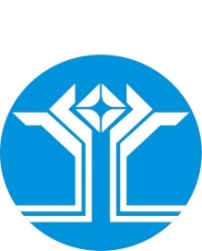 Россия Федерацията (Россия)Саха ӨрөспүүбүлүкэтэМииринэй улууhунАйхал бөhүөлэгинМуниципальнай тэриллиитинДЬАhАЛТАТАУУРААХПетровская Г.Ш.Глава поселка, председатель;Члены оргкомитета:Цицора А.С.                     -заместитель главы администрации;Бочаров А.М.                   -председатель комиссии поселкового Совета депутатов по бюджету, налоговой политике, землепользованию, собственности;Ховров И.В.                      -исполняющий обязанности главы администрации по ЖКХ;Утробина Я.Н.                   -ведущий специалист-юрист Администрации МО «Поселок Айхал»;Пашина Е.Ю.                   -главный специалист по местному самоуправлению и организационной работе Администрации МО «Поселок Айхал»;Хорошевская И.А.           -главный специалист по социальным вопросам Администрации МО «Поселок Айхал»;Шарипова Л.И.главный специалист-юрист Администрации МО «Поселок Айхал»;Секретариат:Рыкалина Л.И.                  -специалист 1 разряда – секретарь по обеспечению деятельности представительного органа.